FinansdepartementetMeld. St. 3(2021–2022)Melding til StortingetStatsrekneskapen 2021FinansdepartementetMeld. St. 3(2021–2022)Melding til StortingetStatsrekneskapen 2021Tilråding frå Finansdepartementet 29. april 2022, 
godkjend i statsråd same dagen. 
(Regjeringa Støre)Hovudtrekk i statsrekneskapenFinansdepartementet legg med dette fram meldinga om statsrekneskapen for 2021.Meldinga omfattar statsrekneskapen med ein løyvingsrekneskap og ein kapitalrekneskap. Løyvingsrekneskapen syner samla løyving og rekneskap for kvar post i statsbudsjettet. Under utgiftspostane ser ein òg overført løyving frå 2020 til 2021 og overført løyving frå 2021 til 2022. Kapitalrekneskapen syner statens eigedelar, gjeld og eigenkapital. Meldinga inneheld òg oversyn over rekneskapen for Svalbard, statens garantiansvar, tilsegns- og bestillingsfullmakter og oversyn over aksjar som staten eig.Det er lagt vekt på å forklare avvik mellom budsjett og rekneskap for 2021. Budsjettutviklinga gjennom 2021 fram til nysalderinga er nærare omtalt i Prop. 36 S (2021–2022) Ny saldering av statsbudsjettet 2021. Året 2021 har som 2020 vore eit utfordrande år med store konsekvensar for norsk økonomi, personar og verksemder. Kraftfulle finanspolitiske verkemiddel knytte til koronapandemien er førte vidare og det er i saldert budsjett 2021 og gjennom året budsjettert med eit oljekorrigert underskot på nivå med 2020. Til tross for eit stort oljekorrigert underskot, dekt med overføring frå Statens pensjonsfond utland, syner fondet eit overskot i 2021. Det skuldast mellom anna rente- og utbyteinntekter i fondet og ein kraftig auke i netto kontantstraum frå petroleum som følgje av historisk høgt prisnivå på gass sidan sommaren 2021. Kapitalen i Statens pensjonsfond utland auka med 1 448 milliardar kroner i 2021.Rekneskapen og denne meldinga speglar statens ut- og innbetalingar og balanse til og med 31.12.2021, i tråd med prinsippa for føring av statsrekneskapen, sjå kapittel 4.4.Kapittel 1 gjer greie for hovudelementa i statsrekneskapen og budsjettpolitikken. Dette omfattar mellom anna bruken av petroleumsinntekter, veksten i statsutgiftene og statens skatte- og avgiftsinntekter frå Fastlands-Noreg og frå petroleumsverksemda. Lånetransaksjonar og finansieringsbehov vert òg omtalt. Kapittel 2 tek føre seg områda til kvart departement for seg. I kapittel 3 er rekneskapen til Statens pensjonsfond omtalt, og i kapittel 4 er det gjort greie for statens balanse og finanspostar.HovudtalTabell 1.1 syner statsrekneskapen 2021 etter postgrupper i statens kontoplan for høvesvis utgifter og inntekter. Dei samla utgiftene vart 2 093,0 mrd. kroner, medan inntektene før statslånemidlar vart 2 030,7 mrd. kroner. Overskot før lånetransaksjonar i statsrekneskapen og netto lånepostar (post 90-99) gjev eit brutto finansieringsbehov på 62,3 mrd. kroner. Samla inntekter medrekna statslånemidlar vert 2 093,0 mrd. kroner.Utgifter og inntekter 202106J1xt2Det oljekorrigerte underskotet går fram av netto utgifter og inntekter (post 01-89) utanom kontantstraum frå petroleumsverksemda og overføringane til og frå Statens pensjonsfond utland (SPU). Underskotet vert dekt med ei overføring frå SPU til statsbudsjettet som svarer til det oljekorrigerte underskotet, slik det vart rekna i nysaldert budsjett.Av tabell 1.1 går det fram at det oljekorrigerte underskotet i 2021 vart 369,0 mrd. kroner, som er 21,1 mrd. kroner lågare enn i nysaldert budsjett. Statsrekneskapen vart difor gjord opp med eit overskot på 21,1 mrd. kroner.Tabell 1.2 syner samla eigedelar, gjeld og eigenkapital slik det går fram av kapitalrekneskapen. Eigenkapitalen auka i 2021 med 1 550,5 mrd. kroner, som for det meste skriv seg av auken i Statens pensjonsfond. Overskotet før lånetransaksjonar aukar òg eigenkapitalen, medan auka avsetjing av overførte midlar reduserer eigenkapitalen. Anna endring i eigenkapitalen er nærare omtalt i kapittel 4.Eigedelar, gjeld og eigenkapital (mill. kroner)04J1xt2Tabell 1.3 syner endring i kapitalen til Statens pensjonsfond i 2021 og samanhengen med overskot, valutakursregulering, realiserte og urealiserte vinstar og tap og inntekt frå nettofinanstransaksjonar, fordelt på høvesvis SPU og SPN (Statens pensjonsfond Noreg).Statens pensjonsfond (mrd. kroner)04J1xt2For 2021 syner Statens pensjonsfond eit overskot på 121,1 mrd. kroner. Til saman vert statsrekneskapen og Statens pensjonsfond gjorde opp med eit overskot på 142,2 mrd. kroner i 2021.Budsjettpolitikken og det strukturelle, oljekorrigerte underskotetBruken av petroleumsinntekter vert målt ved det strukturelle, oljekorrigerte budsjettunderskotet. I utrekninga av dette underskotet tek ein mellom anna omsyn til at ein del av statens inntekter og utgifter varierer med konjunkturane og med endringar i rekneskapstilhøve, sjå boks 1.1.Samanhengen mellom det strukturelle og det oljekorrigerte budsjettunderskotetEit fleirtal i Stortinget slutta seg våren 2001 til retningsliner for den økonomiske politikken, jf. St.meld. nr. 29 (2000–2001) Retningslinjer for den økonomiske politikken. Retningslinene for budsjettpolitikken tek sikte på ein jamn og langsiktig forsvarleg auke i bruken av petroleumsinntekter i norsk økonomi, om lag i takt med venta avkastning av Statens pensjonsfond utland. For å unngå ein budsjettpolitikk som kan føre til ustabil økonomisk utvikling, er bruken av petroleumsinntekter målt ved det strukturelle, oljekorrigerte budsjettunderskotet og ikkje det faktiske oljekorrigerte budsjettunderskotet. Det oljekorrigerte budsjettunderskotet er ikkje berre avhengig av budsjettpolitikken, men òg av konjunkturane. Til dømes vil det oljekorrigerte budsjettunderskotet normalt auke i ein konjunkturnedgang og minke i ein konjunkturoppgang. Om ein skulle ta sikte på å la det faktiske budsjettunderskotet følgje utviklinga i venta avkastning av Statens pensjonsfond utland, måtte ein stramme til politikken i nedgangstider, medan ein kunne setje ned skattane eller auke utgiftene i oppgangstider. Ein slik politikk ville auke etterspurnaden i gode tider og dempe han i dårlege tider. Når ein styrer budsjettpolitikken etter eit mål for utviklinga i det strukturelle, oljekorrigerte budsjettunderskotet, er det mellom anna for å unngå denne typen medsyklisk effekt.For å kome frå det oljekorrigerte budsjettunderskotet til det strukturelle, oljekorrigerte budsjettunderskotet gjer ein desse korreksjonane:Ein korrigerer for verknaden av at konjunkturane skil seg frå det normale, og reknar budsjettverknadene av at dei ulike inntektene frå skattar og avgifter skil seg frå trendnivået sitt. Dessutan tek ein omsyn til at utbetalingane av trygd til arbeidslause følgjer konjunkturane.Ein korrigerer for skilnaden mellom normalnivået for dei statlege renteinntektene og renteutgiftene og dei verkelege rentestraumane, og for skilnaden mellom normalnivået for overføringane frå Noregs Bank og dei verkelege overføringane.Ein korrigerer òg for endringar i rekneskapstilhøve og endringar i funksjonsdelinga mellom staten og kommunane som ikkje påverkar den underliggjande utviklinga i budsjettbalansen. Dessutan korrigerer ein for at pensjonspremiar i helseføretaka skil seg frå det normale.Ei rekkje andre land nyttar utviklinga i ein strukturell budsjettbalanse som utgangspunkt for innrettinga av budsjettpolitikken. I samsvar med dette utarbeider OECD og EU standardiserte utrekningar av strukturelle budsjettunderskot i medlemslanda. Desse utrekningane byggjer på meir aggregerte utrekningar enn dei tala Finansdepartementet nyttar for Noreg og som vert publiserte i budsjettdokumenta.[Boks slutt]Med utgangspunkt i statsrekneskapen for 2021 er bruken av petroleumsinntekter i 2021 no rekna til 354,4 mrd. kroner, målt ved det strukturelle, oljekorrigerte underskotet. Dette er om lag 9,8 mrd. kroner meir enn i Saldert budsjett 2021, der det strukturelle, oljekorrigerte underskotet vart rekna til 344,6 mrd. kroner. Det strukturelle, oljekorrigerte underskotet svarer til 10,8 prosent av trend-BNP for Fastlands-Noreg 2021, slik det no er rekna til, og til 3,2 prosent av Statens pensjonsfond utland ved inngangen til 2021.Eit strukturelt, oljekorrigert underskot på 354,4 mrd. kroner er 26,1 mrd. kroner mindre enn det ein rekna i nysaldert budsjett. Dette kjem i hovudsak av lågare utgifter enn det ein rekna med, og at det strukturelle skattenivået er auka sidan i fjor haust.Utviklinga i det oljekorrigerte underskotetTabell 1.4 gjev eit samla oversyn over inntektene, utgiftene, oljekorrigert overskot og overskotet i statsbudsjettet, statsrekneskapen og Statens pensjonsfond i 2020 og 2021.Utviklinga frå 2020 og gjennom 2021 frå saldert til nysaldert budsjett og til rekneskapen er prega av dei økonomiske tiltaka i møte med pandemien. Auken i inntektsløyvingane frå saldert til nysaldert skuldast i stor grad anslaga på skatte- og avgiftsinntektene slik dei vart vurderte ved nysalderinga av budsjettet på slutten av året. Som rekneskapen syner, vart desse inntektene òg høgare enn venta ved nysalderinga og syner at den økonomiske situasjonen på slutten av året var uviss. Auken i utgiftene frå 2020 og gjennom 2021 kjem i all hovudsak av dei ulike økonomiske tiltaka som vart sette i verk og førte vidare i 2021.Utviklinga i rekneskapen frå 2020 til 2021Samla overskot i statsbudsjettet og Statens pensjonsfond auka med 181,4 mrd. kroner, frå -39,2 mrd. kroner i 2020 til 142,2 mrd. kroner i 2021. Overskotet i statsbudsjettet før lånetransaksjonar minka med 25,8 mrd. kroner, medan overskotet i Statens pensjonsfond auka med 207,2 mrd. kroner. Auken i overskotet i Statens pensjonsfond kjem av den netto kontantstraumen frå petroleumsverksemda som auka med 180,7 mrd. kroner, overføringa til statsbudsjettet som vart 27,4 mrd. kroner mindre og rente- og utbyteinntektene i Statens pensjonsfond som vart 0,8 mrd. kroner mindre enn i 2020.Det oljekorrigerte underskotet minka med knapt 1,6 mrd. kroner frå 370,5 mrd. kroner i 2020 til 369,0 mrd. kroner i 2021. Tabell 1.4 nedanfor syner at utgiftene utanom petroleum og lånetransaksjonar auka med 34,5 mrd. kroner, eller om lag 2,3 prosent, frå 1 524,9 mrd. kroner i 2020 til 1 559,4 mrd. kroner i 2021. Inntektene auka med 36,1 mrd. kroner eller 3,1 prosent, frå 1 154,4 mrd. kroner i 2020 til 1 190,5 mrd. kroner i 2021. Det høge utgiftsnivået i 2021 er ein følgje av at økonomiske tiltak i møte med pandemien i stor grad er førte vidare. Auken i inntektene må særleg sjåast i samanheng med skattar og avgifter frå Fastlands-Noreg som auka med 45,3 mrd. kroner, overføringa frå Noregs Bank som minka med 4,5 mrd. kroner og vederlag oppdrettskonsesjonar som vart 7,0 mrd. kroner 2020 og 22 mill. kroner i 2021. Renteinntekter og utbyte utan Equinor vart 4,1 mrd. kroner høgare enn i 2020. Andre inntekter gjekk samle ned med 1,8 mrd. kroner.Inntekter og utgifter utanom lånetransaksjonar i statsbudsjettet og Statens pensjonsfond 2021 (tal i mill. kroner)06J1tx21)	Overskotet i statsbudsjettet, Statens pensjonsfond og samla overskot er i samsvar med definisjonane av nettofinansinvesteringar i nasjonalrekneskapen og utanriksrekneskapen, som Statistisk sentralbyrå set opp. Etter definisjonane i nasjonalrekneskapen er realiserte og urealiserte vinstar og tap ikkje rekna som netto finansinvestering, og difor er dei ikkje med i dette oppsettet, som er nytta i statsbudsjettet og statsrekneskapen.2)	For 2021 utgjer renter og utbyte i Statens pensjonsfond utland (SPU) 214,064 mrd. kroner og i Statens pensjonsfond Noreg 9,599 mrd. kroner. For 2020 var renter og utbyte i SPU 217,327 mrd. kroner og i Statens pensjonsfond Noreg 7,184 mrd. kroner. I 2021 vart det eit overskot i Statens pensjonsfond på 121,1 mrd. kroner. Av dette var overskotet for SPU 111,5 mrd. kroner, medan SPU i 2020 synte eit underskot på 93,3 mrd. kroner. Kapittel 3 inneheld eit detaljert resultatoppsett for Statens pensjonsfond.FinansdepartementetUtviklinga frå saldert til nysaldert budsjettInntektsløyvingane utanom lånetransaksjonar for 2021 vart 231,2 mrd. kroner høgare i nysaldert budsjett enn i saldert budsjett, medan utgiftsløyvingane vart 51,2 mrd. kroner høgare. Utanom petroleumsverksemda vart inntektene 55,5 mrd. kroner høgare i nysaldert budsjett enn i saldert budsjett, medan utgiftene vart 49,0 mrd. kroner høgare. Samla gav dette eit oljekorrigert underskot på 390,1 mrd. kroner i nysaldert budsjett for 2021, som er 6,5 mrd. kroner mindre enn i saldert budsjett.Av 55,5 mrd. kroner i høgare inntekter kjem knapt 46,4 mrd. kroner av høgare anslag på skatte- og avgiftsinntekter og knapt 9,9 mrd. kroner høgare rente og utbyteinntekter. Overføringa frå Noregs Bank vart 3,4 mrd. kroner mindre enn i saldert budsjett. Inntektene under statens forretningsdrift vart 1,3 mrd. kroner høgare, tilbakeførte midlar frå kompensasjonsordningar utgjorde 0,4 mrd. kroner, medan andre inntekter under departementa vart 1,1 mrd. kroner høgare.Utgiftene vart 49,0 mrd. kroner høgare i nysaldert budsjett enn i saldert budsjett. Løyving til dagpengar auka med 7,1 mrd. kroner, medan renteutgiftene gjekk ned 0,5 mrd. kroner. Annan netto auke i utgiftene var 42,4 mrd. kroner. Av dette utgjer annan auke under folketrygda 11,5 mrd. kroner, 6,6 mrd. kroner auka tilskot til helseføretaka og 5,4 mrd. kroner rammetilskot til kommunane.Budsjettutviklinga gjennom 2021 fram til nysalderinga er nærare omtalt i Prop. 36 S (2021–2022) Ny saldering av statsbudsjettet 2021 og Prop. 39 S (2021–2022) Tillegg til Prop. 36 S (2021–2022) om ny saldering av statsbudsjettet 2021.Utviklinga etter nysalderingaI statsrekneskapen for 2021 er det oljekorrigerte underskotet 369,0 mrd. kroner. Dette er 21,1 mrd. kroner mindre enn i nysalderinga og 27,6 mrd. kroner mindre enn i saldert budsjett, jf. tabell 1.4. Som del av BNP for Fastlands-Noreg er endringane i det oljekorrigerte underskotet små, høvesvis -0,6 prosent og -0,8 prosent. Det vil alltid vere uvisse knytt til framskrivingar av budsjettal og andre makroøkonomiske tal, og endringane frå år til år skil seg normalt ikkje frå det som har vore normale avvik dei siste 30 åra. Dei økonomiske tiltaka i møte med pandemien i 2020 gav større endringar enn normalt, medan endringane i 2021 er små. Sjå boks 1.2 om uvisse i budsjettanslaga.Tilbakeføringa frå Statens pensjonsfond utland til statsbudsjettet vart endeleg fastlagd i nysaldert budsjett for å dekkje det venta oljekorrigerte underskotet. På denne bakgrunnen vert statsrekneskapen for 2021 gjord opp med eit overskot på 21,1 mrd. kroner. Inntektene utanom petroleumsinntekter auka med 16,6 mrd. kroner, frå 1 173,9 mrd. kroner til 1 190,5 mrd. kroner. Utgiftene utanom petroleumsverksemda minka med 4,5 mrd. kroner, frå 1 563,9 mrd. kroner til 1 559,4 mrd. kroner. Sjå tabell 1.5 og 1.6 for detaljar. Auken i skatte- og avgiftsinntektene er nærare omtalt i kapittel 1.6.Endringar i inntektene etter nysalderinga03J0tx1Endringar i utgiftene etter nysalderinga03J0tx1Standardrefusjonar som er førte som utgiftsreduksjonar i rekneskapen utgjorde om lag 3,4 mrd. kroner, og er medrekna i desse tala. Dette er refusjonar frå mellom anna arbeids- og velferdsetaten og folketrygda som dekkjer utgifter til arbeidsmarknadstiltak i statlege verksemder, løn under fødsels- og adopsjonspermisjon, løn til lærlingar og løn under sjukdom. Meirinntekter på løyvingar med meirinntektsfullmakter som heimlar meirutgifter i departementa og forvaltninga er òg medrekna.Departementa har rapportert 0,6 mrd. kroner i meirinntekter på ymse budsjettpostar som det er knytte meirinntektsfullmakter til. Nivået på meirinntektene er om lag det halve samanlikna med rekneskapen 2020. Nokre departement og statlege verksemder har høve til å utføre oppdragsverksemd mot refusjon av utgiftene. Andre inntekter under departementa vart om lag som budsjettert.Endringar i utgiftene må sjåast i samanheng med bruken av meirinntektsfullmakter i departementa og forvaltninga.Mindreutgiftene frå nysaldert budsjett må òg sjåast i samanhengen med overført, unytta løyving. Frå 2020 til 2021 auka samla nivå på overført, unytta løyving med 9,7 mrd. kroner til 25,9 mrd. kroner. Frå 2021 til 2022 aukar overført, unytta løyving med enda 845 mill. kroner. Sjå vedlegg 2 for detaljert oversyn på dei einskilde budsjettkapitla.Ein kunne vente at dei store overførte, unytta midlane frå 2020 ville medføre meirutgifter i 2021. Det er likevel netto mindreutgift i 2021. Dette syner at det framleis har vore utfordrande for forvaltninga å gjennomføre og følgje opp alle Stortingets vedtak om utbetalingar og bruk av midlar på ei rekkje budsjettpostar i møte med pandemien. Tabell 1.6 syner likevel at det på einskilde område er meirutgifter, til dømes under forsvaret, kap. 1760, som er motsvart av ein minke i overført, unytta løyving. Det same gjeld for regionale helseføretak, kap. 0732, allmenne kulturføremål, kap. 0325 og Statens vegvesen, kap. 1320.Overført, unytta løyving til 2022Frå 2020 til 2021 vart det for verksemdene og departementa overført unytta løyvingar, utanom lånetransaksjonar og statleg petroleumsverksemd, på til saman 25,9 mrd. kroner, medan overførte løyvingar frå 2021 til 2022 er på 26,8 mrd. kroner. Det er ein netto auke på 845 mill. kroner.Det er Helse- og omsorgsdepartementet (+1,1 mrd. kroner), Justis- og beredskapsdepartementet (+1,1 mrd. kroner) og Kunnskapsdepartementet (+0,5 mrd. kroner) som har hatt størst auke i overført, unytta løyving. Fem departement har hatt nedgang i overført unytta løyving; Kulturdepartementet (-1,1 mrd. kroner), Forsvarsdepartementet (-1,2 mrd. kroner), Samferdselsdepartementet (-0,6 mrd. kroner), Kommunal- og moderniseringsdepartementet (-0,2 mrd. kroner) og Klima- og miljødepartementet (-0,1 mrd. kroner). Tabell 1.2 i vedlegg 1 gjev eit meir detaljert oversyn over endra overføring per departement.Det vart ikkje overført unytta løyving på postar med lånetransaksjonar (90-postar) frå 2020 til 2021. Frå 2021 til 2022 er det overført 110 mill. kroner under kap. 0950, post 92. Medrekna lånepostar var auken i overført, unytta løyving 955 mill. kroner, jf. tabell 1.7.Overføring av unytta løyvingar utanom lånetransaksjonar dei siste fem åra (tal i mill. kroner)03J1xt1Om uvisse i budsjettanslagaStatsbudsjettet har både ein konstitusjonell, ein politisk og ein administrativ funksjon. Eit viktig føremål med budsjettet er at ressursane til fellesskapet vert nytta i samsvar med politiske prioriteringar og slik at ein får mest mogleg att for pengane. Finanspolitikken må stø opp under sysselsetjing, verdiskaping og rettferdig fordeling. Kor godt ein lukkast med dette, kan ikkje målast i rekneskapen.Rekneskapen fortel kor godt ein har treft med anslaga ein gjorde ved byrjinga av året og gjennom året. For ei rekkje budsjettpostar er utfallet eit resultat av summen av avgjerdene til einskildmenneske, verksemder og andre aktørar innanlands og utanlands. Til dømes er skatteinntektene avhengige av utviklinga i sysselsetjing, privat forbruk og investeringar i bustader og verksemder. Utbetalingane av mellom anna arbeidsløysetrygd svingar med utviklinga i arbeidsmarknaden.Når budsjettet vert laga, har ein ikkje all informasjon om den økonomiske utviklinga i budsjettåret. Rekneskapen er på si side påverka av endringar i det økonomiske opplegget og av eventuelle endringar i føringsmåte og oppstilling på postar i statsbudsjettet. Det er såleis mykje uvisse knytt til framskrivingar av budsjettal og andre makroøkonomiske tal.Statsbudsjettet spelar òg ei viktig rolle i stabiliseringspolitikken. I Noreg har skiftande regjeringar lagt stor vekt på at dei såkalla automatiske stabilisatorane skal få verka. Stabilisatorane dempar verknaden som brå endringar i økonomien har på den samla etterspurnaden og dermed på aktivitetsnivået i økonomien, men gjev tilsvarande stort utslag i offentlege budsjett. I ein konjunkturoppgang vil til dømes skatte- og avgiftsinntektene til staten auka. Så lenge andre budsjettpostar ikkje vert endra, dreg dette inn kjøpekraft frå husstandar og verksemder og dempar aktiviteten i økonomien. Samstundes aukar statens inntekter. I ein konjunkturnedgang vert skatteinntektene mindre og utgiftene til trygd større. Dette kan endre rekneskapsresultatet ved utgangen av året monaleg. Eit avvik vil då berre syne at stabilisatorane har verka slik dei skulle.For å styre finanspolitikken må ein dessutan vite om endringane i økonomien er konjunkturelle, og vert borte etter ei stund, eller om dei er strukturelle og vert verande att når konjunkturane snur. Samanhengen mellom det strukturelle og det oljekorrigerte budsjettunderskotet er forklart i boks 1.1. Det strukturelle underskotet er berekna tal. Fyrst etter fleire år er det mogleg å slå fast om utslaga i økonomien kom av konjunkturane eller var eit uttrykk for underliggjande strukturelle endringar. Difor vert anslaga for den strukturelle budsjettbalansen reviderte i ettertid.Figur 1.1.A syner totaltala for anslag og rekneskap for budsjettbalansen utanom inntekter og utgifter knytte til petroleumsverksemda, det vil seie den oljekorrigerte budsjettbalansen. Tala er målte i høve til BNP for Fastlands-Noreg. Figuren syner at budsjett og rekneskap følgjer kvarandre godt. Revisjonane av budsjettet gjennom året kan utgjera store kronebeløp, men er gjennomgåande små rekna i prosent. Revisjonane kan ha si årsak i ynskte endringar i politikken eller i at utviklinga på ulike område har vore annleis enn venta.Dei store svingingane i den oljekorrigerte budsjettbalansen må fyrst og fremst sjåast i samanheng med konjunkturutviklinga i norsk økonomi. I dårlege år vert underskotet til staten større enn det elles ville ha vore. I gode år er det motsett. Dette kjem av dei automatiske stabilisatorane, men òg av korleis politikken vert innretta.Figur 1.1.B syner avvik mellom budsjett og rekneskap for den oljekorrigerte budsjettbalansen. Der avviket er mindre enn null, har ein budsjettert med eit større oljekorrigert underskot enn det som vart resultatet i rekneskapen. Nokre år er avviket mindre enn null og andre år større enn null og i om lag 1/3 av åra var avviket frå saldert budsjett til rekneskap større enn null. Tala tyder på at det ikkje er systematiske over- eller undervurderingar.Figuren syner òg at det er lettare å budsjettere seinare på året når uvissa har minka. Avvika er mindre i november enn tidleg på året. Etter 1991 har likevel ikkje avvika i gjennomsnitt vore større enn -0,3 prosentpoeng frå saldert budsjett til rekneskapen og -0,2 prosentpoeng frå nysaldert budsjett til rekneskapen.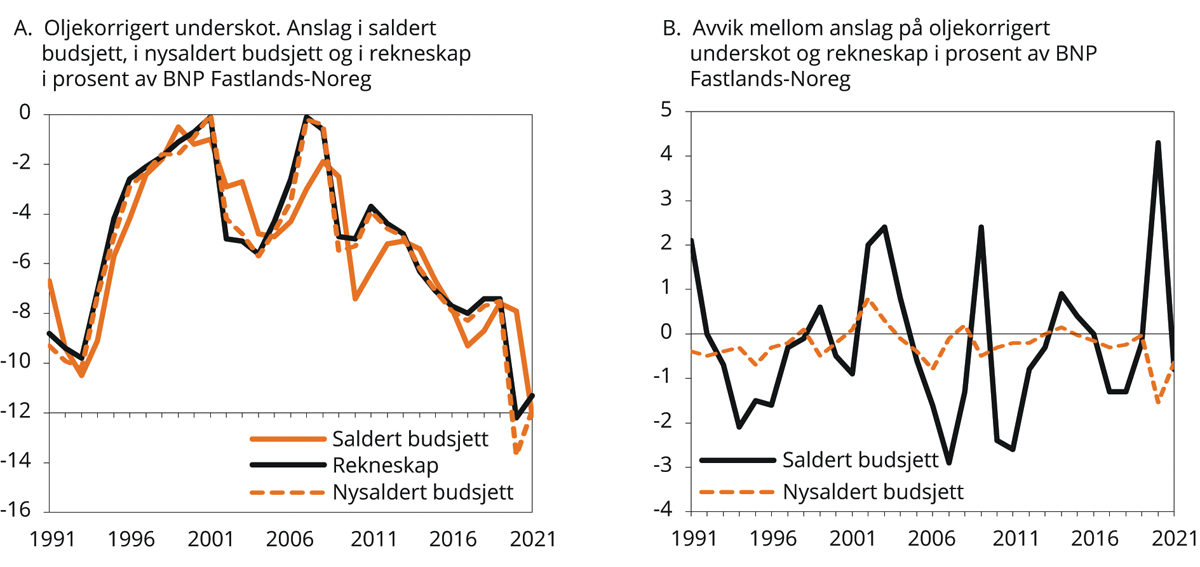 Oljekorrigert1) underskot frå 1991 til 2021. Budsjett og rekneskap1)	For dei tidlegaste åra er det oljekorrigerte underskotet rekna ut frå dagens definisjon. Dei historiske BNP-tala er oppdatert etter SSB sin revisjon i 2019.Finansdepartementet og Statistisk sentralbyrå.[Boks slutt]Veksten i utgiftene i statsbudsjettetUtviklinga i utgiftene i statsbudsjettet frå år til år kjem til utrykk ved den reelle, underliggjande veksten. I den reelle, underliggjande veksten i utgiftene vert det korrigert for utgifter til dagpengar, renter og petroleumsverksemda og for visse rekneskapstilhøve og ekstraordinære endringar. Ved utrekninga av den reelle, underliggjande veksten i utgiftene vert det òg korrigert for prisendringar, slik at talet er uttrykk for volumendringar knytte til driftsutgiftene, investeringane og overføringane i statsbudsjettet. Nærare omtale av korleis den reelle, underliggjande veksten i utgiftene vert utrekna, står i kapittel 3 i nasjonalbudsjettet.For saldert budsjett 2021 vart den reelle, underliggjande veksten i utgiftene i statsbudsjettet rekna til -3,1 prosent. Etter vedtekne budsjettendringar 1. halvår 2021 vart han rekna til 1,9 prosent og i nysalderinga til 0,5 prosent. Med utgangspunkt i statsrekneskapen for 2021 er veksten rekna til -1,2 prosent. Tal for reell, underliggjande utgiftsvekst dei siste ti åra går fram av tabell 1.8.Reell, underliggjande utgiftsvekst02J1xt1Lånetransaksjonar og finansieringsbehovTabell 1.9 syner utviklinga i finansieringsbehovet i statsbudsjettet. Samanlikna med rekneskapen for 2020 har brutto finansieringsbehovet auka med drygt 43,2 mrd. kroner, frå 19,0 mrd. kroner i 2020 til 62,3 mrd. kroner i 2021. Utlån og aksjeteikning m.m. minka med 36,9 mrd. kroner, medan tilbakebetalingane auka med 5,7 mrd. kroner. Overskotet før lånetransaksjonar minka med 25,8 mrd. kroner slik at netto finansieringsbehovet vart 16,8 mrd. kroner mindre enn i 2020. Det var ein auke i betalt avdrag på statsgjelda på 60,0 mrd. kroner i 2021 samanlikna med 2020. Endringane i gjeldsavdrag er påverka av avdragsprofilen på statsgjelda, førtidige oppgjer og reduksjon i eigenbehaldninga. Det var ikkje lånetransaksjonar knytte til petroleumsverksemda i 2021.Lånetransaksjonar og finansieringsbehov 2021 (tal i mill. kroner)06J1tx21)	Netto finanstransaksjonar knytte til petroleumsverksemda vert overført til Statens pensjonsfond, jf. kap. 2800, post 96.Finansdepartementet.Utgiftene til utlån vart 9,0 mrd. kroner lågare enn venta ved nysalderinga. Endringar i utlån frå nysaldert budsjett går fram av tabell 1.10.Endringar i lånetransaksjonar, utgifter etter nysalderinga (tal i mill. kroner)02J0xt1Samla mindreutgifter knytte til lånetransaksjonar svarer til 5,7 prosent av løyvinga. Størst endring utgjer mindreutgiftene under Innovasjon Noreg som svarer til 8,7 prosent av løyvinga og mindreutgifter knytte til Eksportfinansiering Noreg og utbetaling i følgje trekkfullmakt som svarer til 49,6 prosent av løyvinga.Tilbakebetalingane vart 0,6 mrd. kroner høgare enn venta i nysalderinga. Endringar i tilbakebetalingar frå nysaldert budsjett går fram av tabell 1.11.Endringar i lånetransaksjonar, inntekter etter nysalderinga (tal i mill. kroner)02J0xt1Netto utlån vart dermed 9,6 mrd. kroner mindre enn i nysaldert budsjett. Sidan rekneskapen syner eit overskot før lånetransaksjonar på 21,1 mrd. kroner, vart netto finansieringsbehov 30,7 mrd. kroner mindre enn i nysaldert budsjett.Avdrag på innanlandsk statsgjeld i 2021 vart 74,0 mrd. kroner, som i nysaldert budsjett, og brutto finansieringsbehov er dermed òg 30,7 mrd. kroner mindre enn i nysaldert budsjett.Statens lånebehov og behovet for lånefullmakter kan avvike frå finansieringsbehovet som går fram av tabell 1.9. Grunnen er at ein ved utforming av lånefullmakter tek omsyn til einskilde lånetransaksjonar som inngår i lånebehovet, men som ikkje har likviditetseffekt. Det gjeld til dømes ved overføring av kapital til og frå tilskotsfond. Dette er nærare omtalt i framlegg for Stortinget om fullmakt til å ta opp statslån. Det var i 2021 inga store overføringar av kapital til eller frå tilskotsfond. Fullmakt til å ta opp statslån i 2021 og endring i statsgjelda går fram av vedlegg 3, tabell 3.1.Skattar og avgifter frå Fastlands-NoregStatsrekneskapen for 2021 syner at dei samla inntektene frå skattar og avgifter frå Fastlands-Noreg utgjorde 1 099,5 mrd. kroner i 2021, ein auke på 45,3 mrd. kroner eller 4,3 prosent frå året før, jf. tabell 1.12.Skattar og avgifter frå Fastlands-Noreg (tal i mrd. kroner)05J1xt2I statsrekneskapen for 2021 vart dei samla skatte- og avgiftsinntektene frå Fastlands-Noreg 60,2 mrd. kroner meir enn i saldert budsjett. Anslaget for faktisk betalte skatte- og avgiftsinntekter er auka gjennom 2021. Ved nysalderinga av 2021-budsjettet er berekna skatte- og avgiftsinntekter frå Fastlands-Noreg 1 085,7 mrd. kroner, som er 46,4 mrd. kroner meir enn i saldert budsjett. Samla inntekter frå skattar og avgifter frå Fastlands-Noreg vart i statsrekneskapen 13,8 mrd. kroner høgare enn i nysaldert budsjett. Av dette gjeld 1,0 mrd. kroner meirverdiavgift, 8,0 mrd. kroner skatt på formue og inntekt, fordelt med 8,6 mrd. kroner frå personlege og upersonlege skatteytarar og knapt -0,7 mrd. kroner i finansskatt. Arbeidsgjevaravgifta vart 4,6 mrd. kroner høgare, medan andre skatte- og avgiftsinntekter auka med 0,2 mrd. kroner. Mellom anna ei sterk utvikling i arbeidsmarknaden hausten 2021 ga ei sterk utvikling i skatteinngangen på slutten av året. Forseinka skatteoppgjer for 2020 på grunn av utsette fristar, gjorde at skatte- og avgiftsanslagene til nysaldert budsjett var meir usikre enn vanleg.Av dei samla skatte- og avgiftsinntektene frå Fastlands-Noreg på 1 099,5 mrd. kroner i statsrekneskapen for 2021 utgjorde skatt på inntekt og formue medrekna finansskatten 286,4 mrd. kroner. Dette var 3,6 prosent lågare enn i 2020. Trygdeavgift og arbeidsgjevaravgift utgjorde 370.2 mrd. kroner i 2021, ein auke på 8,5 prosent frå året før. Inntektene frå meirverdiavgifta auka med 8,6 prosent, til 333,2 mrd. kroner i 2021. Frå 2020 til 2021 auka andre særavgifter og tollinntekter med 0,6 prosent, frå 109,0 mrd. kroner til 109,6 mrd. kroner. Sjå detaljar i vedlegg 1, tabell 1.1 og løyvingsrekneskapen i vedlegg 2, tabell 2.2.Utgifter og inntekter frå petroleumsverksemda – Statens pensjonsfond utlandUtgiftene til petroleumsverksemda skriv seg frå investeringar i statens direkte deltaking i petroleumsverksemda (SDØE). Utgiftene til petroleumsverksemda vart 24,7 mrd. kroner i 2021. Inntektene frå petroleumsverksemda omfattar skattar og avgifter på utvinning, aksjeutbyte frå Equinor ASA og inntekter frå SDØE. Inntektene frå SDØE er for det meste driftsresultat og kalkulatoriske avskrivingar og renter. Dei samla innbetalte skattane og avgiftene frå petroleumsverksemda og CO2-avgifta vart 91,8 mrd. kroner i 2021. Inntektene frå SDØE vart 209,9 mrd. kroner, medan utbyte frå Equinor ASA i 2021 vart 10,5 mrd. kroner. Samla inntekter frå petroleumsverksemda vart dermed 312,2 mrd. kroner i 2021, og netto kontantstraum frå petroleumsverksemda vart 287,5 mrd. kroner. Det er 173,5 mrd. kroner meir enn i saldert budsjett og må sjåast i samanheng med historisk høgt prisnivå på gass sidan sommaren 2021. Netto kontantstraum frå petroleumsverksemda vart 15,5 mrd. kroner større enn i nysaldert budsjett, jf. tabell 1.13.Endring i netto kontantstraum frå statleg petroleumsverksemd etter nysalderinga (tal i mill. kroner)03J0tx1Overføringa frå Statens pensjonsfond utland til statsbudsjettet over kapittel 5800 vert rekneskapsført i samsvar med stortingsvedtaket i nysaldert budsjett, medan overføringa til fondet over kapittel 2800 er tilpassa netto kontantstraum frå petroleumsverksemda. Netto avsetjing til fondet i 2021 vart -102,6 mrd. kroner, som er overført frå fondet til statskassa. I 2021 var det ikkje netto finanstransaksjonar førte på kap. 2800, post 96. I kapittel 3 er det gjort nærare greie for resultat og verdiutvikling i Statens pensjonsfond utland.Utgifter under departementaUtgifter 2021 etter programområde (tal i mrd. kroner)05J1xt21)	Tabell 1.6 i kapittel 1 syner mindreutgifter på 4 471 mill. kroner utan lånetransaksjonar, statleg petroleumsverksemd og overføring til Statens pensjonsfond utland. Netto mindreutgifter for desse postane utgjer høvesvis 8 957 mill. kroner, 1 268 mill. kroner og -15 512 mill. kroner. Dette gjev 816 mill. kroner i brutto meirutgifter med lånetransaksjonar.Dette kapittelet inneheld ei kort omtale av rekneskapen til kvart einskilt departement og av statlege utlån. Kapittelet syner utviklinga på programområde og programkategoriar dei seinare åra. Under kvart programområde vert rekneskapen for 2019, 2020 og 2021 synt i ein tabell saman med nysaldert budsjett for 2021. Samla lånetransaksjonar kjem fram på ei særskild rad.Tabell 2.1 syner utgifter etter programområde per departement, og med referanse til avsnitt i meldinga med nærare omtale.Tabellane i avsnitta 2.1 til 2.16 nedanfor er ordna i ei rekkjefølgje som er avleidd av departementa sine kapittelnummer i statsbudsjettet. Avsnitt 2.17 inneheld ei kort omtale av statlege utlån.Rekneskapen vert i utgangspunktet gjord opp på kapittel- og postnivå. For detaljar knytte til kapittel og postar, sjå vedlegg 2, Løyvingsrekneskap for staten. Overføringar av unytta løyvingar frå eit år til det neste vert vedtekne på postnivå. Unytta beløp kan overførast på postar merkte «kan overførast», medan vanlege driftspostar berre kan overførast med opp til fem prosent av løyvinga. Eit programområde inneheld mange postar, og summen av overførte beløp er difor ikkje den same som summen av unytta løyvingar på programområdet sett under eitt. Tabell 1.10 i vedlegg 1 syner utgiftsløyvingar, rekneskap og overførte løyvingar utanom lånetransaksjonar per programområde og gjev eit oversyn over samla meirinntekter knytte til områda.Løyvingsrekneskapen er stilt opp etter departementsstrukturen som var gjeldande per 31. desember 2021.Ved samanlikning av trenden i rekneskapen i perioden 2019 til 2021 må det takast omsyn til den store utgiftsauken i 2020 og 2021 som følgje av koronapandemien, og som i stor grad påverkar fleire programområde og -kategoriar.Det kan vere avvik mellom sumtala i tabellane og dei avrunda tala som står ovanfor summane. Sumtala skal vere i samsvar med rekneskapen.Konstitusjonelle institusjonar06N2tx2Samla avvik mellom budsjett og rekneskapAvvik mellom nysaldert budsjett og rekneskap før lånetransaksjonar syner ei mindreutgift på 92,1 mill. kroner. Overført løyving frå 2020 aukar disponibel løyving med 184,8 mill. kroner, frå 2 833,9 mill. kroner til 3 018,7 mill. kroner. Rekneskapen syner dermed ei mindreutgift på 276,9 mill. kroner samanlikna med disponibel løyving.På programområdet er det inntektsført meirinntekter på i alt 1,0 mill. kroner. Det er overført til saman 213,6 mill. kroner til 2022 på postar merkte «kan overførast» og vanlege driftspostar.Sjå òg tabell 1.10 i vedlegg 1, der fleire detaljar om overføringar og meirinntekter på programområdet er spesifiserte.Trenden i rekneskapen i perioden 2019–2021På programområde 00 Konstitusjonelle institusjonar har utgiftene før lånetransaksjonar minka nominelt med 0,4 mrd. kroner, frå 3,1 mrd. kroner til 2,7 mrd. kroner. Frå 2019 til 2020 minka utgiftene med 13,6 prosent, og frå 2020 til 2021 auka dei med 1,5 prosent.Under programkategori 00.10 Kongehuset har utgiftene minka med 98 mill. kroner, frå 434 mill. kroner til 336 mill. kroner. Frå 2019 til 2020 minka utgiftene med 32,9 prosent, og frå 2020 til 2021 auka dei med 15,3 prosent. Nedgangen frå 2019 til 2020 og auken frå 2020 til 2021 er i hovudsak knytt til ein faseforskyving i prosjekt for sikringstiltak for kongefamilien.Under programkategori 00.30 Regjeringa har utgiftene minka med 50 mill. kroner, frå 447 mill. kroner til 397 mill. kroner. Frå 2019 til 2020 minka utgiftene med 1,2 prosent, og frå 2020 til 2021 minka dei med 10,2 prosent. Klårt lågare reisekostnader under pandemien bidrog til lågare utgifter i 2020 og 2021 enn i 2019. I tillegg hadde reduksjonen frå 2020 til 2021 si årsak i at Regjeringas bilteneste vart overført til Politiets sikkerheitsteneste frå 1. januar 2021.Under programkategori 00.40 Stortinget og tilknytte organ har utgiftene minka med 236 mill. kroner, frå 2 245 mill. kroner til 2 009 mill. kroner. Frå 2019 til 2020 minka utgiftene med 12,4 prosent, og frå 2020 til 2021 auka dei med 2,1 prosent. Hovudårsaka til lågare utgifter i 2020 og 2021 var at Stortingets prosjekt for ombygging av Prinsens gate 26 og etablering av nytt post- og varemottak og ekstra innkøyringstunnel i det vesentlege vart sluttført i 2019.UtanriksdepartementetUtanriksdepartementet har ansvaret for to budsjettområde: programområde 02 Utanriksforvaltning og programområde 03 Internasjonal bistand (ODA).06N2tx206N1tx2Programområde 02 UtanriksforvaltningSamla avvik mellom budsjett og rekneskapAvvik mellom nysaldert budsjett og rekneskap før lånetransaksjonar syner ei mindreutgift på 129,8 mill. kroner. Overført løyving frå 2020 aukar disponibel løyving med 270,9 mill. kroner, frå 7 920,0 mill. kroner til 8 190,9 mill. kroner. Rekneskapen syner dermed ei mindreutgift på 400,7 mill. kroner samanlikna med disponibel løyving.På programområdet er det inntektsført meirinntekter på i alt 10,2 mill. kroner. Det er overført til saman 382,9 mill. kroner til 2022 på postar merkte «kan overførast» og vanlege driftspostar.Lånetransaksjonar syner ei mindreutgift på 0,3 mill. kroner. Sjå òg tabell 1.10 i vedlegg 1, der fleire detaljar om overføringar og meirinntekter på programområdet er spesifiserte.Trenden i rekneskapen i perioden 2019–2021På programområde 02 Utanriksforvaltning har utgiftene før lånetransaksjonar auka nominelt med 1,8 mrd. kroner, frå 6,0 mrd. kroner til 7,8 mrd. kroner. Frå 2019 til 2020 auka utgiftene med 24,0 prosent, og frå 2020 til 2021 auka dei med 4,1 prosent.Under programkategori 02.00 Administrasjon av utanrikspolitikken har utgiftene minka med 0,1 mrd. kroner, frå 2,5 mrd. kroner til 2,4 mrd. kroner. Frå 2019 til 2020 minka utgiftene med 3,8 prosent, og frå 2020 til 2021 auka dei med 1,3 prosent. Endringane har dels samanheng med reduserte utgifter til reise og representasjon under pandemien, og med valutakursutvikling.Under programkategori 02.10 Utanriksføremål har utgiftene auka med 1,8 mrd. kroner, frå drygt 3,5 mrd. kroner til knapt 5,4 mrd. kroner. Frå 2019 til 2020 auka utgiftene med 43,6 prosent, og frå 2020 til 2021 auka dei med 5,4 prosent. Dei store variasjonane i utbetalte beløp per år har i hovudsak samanheng med utbetalingar under EØS-finansieringsordningane.Programområde 03 Internasjonal bistandSamla avvik mellom budsjett og rekneskapAvvik mellom nysaldert budsjett og rekneskap før lånetransaksjonar syner ei meirutgift på 95,3 mill. kroner. Overført løyving frå 2020 aukar disponibel løyving med 658,0 mill. kroner, frå 35 518,1 mill. kroner til 36 176,2 mill. kroner. Rekneskapen syner dermed ei mindreutgift på 562,7 mill. kroner samanlikna med disponibel løyving.På programområdet er det inntektsført meirinntekter på i alt 0,2 mill. kroner. Det er overført til saman 556,3 mill. kroner til 2022 på postar merkte «kan overførast» og vanlege driftspostar.Sjå òg tabell 1.10 i vedlegg 1, der fleire detaljar om overføringar og meirinntekter på programområdet er spesifiserte.Trenden i rekneskapen i perioden 2019–2021På programområde 03 Internasjonal bistand har utgiftene før lånetransaksjonar auka nominelt med 2,5 mrd. kroner, frå 33,1 mrd. kroner til 35,6 mrd. kroner. Frå 2019 til 2020 auka utgiftene med 6,0 prosent, og frå 2020 til 2021 auka dei med 1,6 prosent.Under programkategori 03.00 Forvaltning av utviklingssamarbeidet har utgiftene minka med 0,1 mrd. kroner, frå knapt 2,3 mrd. kroner til drygt 2,1 mrd. kroner. Frå 2019 til 2020 minka utgiftene med 4,1 prosent, og frå 2020 til 2021 minka dei med 0,8 prosent.Under programkategori 03.10 Utviklingssamarbeidet har utgiftene auka med drygt 2,6 mrd. kroner, frå drygt 30,8 mrd. kroner til knapt 33,5 mrd. kroner. Frå 2019 til 2020 auka utgiftene med 6,7 prosent, og frå 2020 til 2021 auka dei med 1,7 prosent.Utbetalingar til utviklingshjelp i perioden 2017–2021I statsrekneskapen for 2021 er det samla utgiftsført 39 971,7 mill. kroner i offisiell utviklingshjelp (ODA), fordelt som følgjer:36 853,3 mill. kroner under Utanriksdepartementet3 011,3 mill. kroner under Klima- og miljødepartementet (klimatiltak på kap. 1482)36,1 mill. kroner til utviklingsprosjekt under Riksrevisjonen (utviklingsprosjekt på kap. 51)55,1 mill. kroner under Finansdepartementet (nettoført mva. på kap. 1633, fordelt med 52,9 mill. kroner på Utanriksdepartementet og underliggjande etatar og 2,2 mill. kroner på Klima- og miljødepartementet)15,9 mill. kroner under Kunnskapsdepartementet (forsking på kap. 285)Samla utbetalingar i 2021, i alt 39 971,7 mill. kroner, utgjer 0,92 prosent av BNI for 2021, slik BNI for 2021 no er venta.Tabellen nedanfor syner tal for samla norsk offisiell utviklingshjelp (nominelle tal) i perioden 2017–2021:05N1xt21)	Rekna ut på bakgrunn av faktisk BNI det aktuelle året. I budsjettsamanheng vert utviklingshjelpa målt i prosent av forventa BNI komande budsjettår.Kunnskapsdepartementet06N2tx2Samla avvik mellom budsjett og rekneskapAvvik mellom nysaldert budsjett og rekneskap før lånetransaksjonar syner ei mindreutgift på 1 094,1 mill. kroner. Overført løyving frå 2020 aukar disponibel løyving med 1 630,7 mill. kroner, frå 94 653,1 mill. kroner til 96 283,8 mill. kroner. Rekneskapen syner dermed ei mindreutgift på 2 724,8 mill. kroner samanlikna med disponibel løyving.På programområdet er det netto mindreinntekter på i alt 4,9 mill. kroner. Det er overført til saman 2 119,2 mill. kroner til 2022 på postar merkte «kan overførast» og vanlege driftspostar. Dette er ein auke på 408,5 mill. kroner, der 422 mill. kroner heng saman med ei budsjetteknisk endring knytt til nettobudsjetterte Diku (Direktoratet for internasjonalisering og kvalitetssikring i høgare utdanning) som vart innlemma i det nye bruttobudsjetterte Direktoratet for høgare utdanning og kompetanse (HK-dir).Lånetransaksjonar syner ei meirutgift på 135,2 mill. kroner. Sjå òg tabell 1.10 i vedlegg 1, der fleire detaljar om overføringar og meirinntekter på programområdet er spesifiserte.Trenden i rekneskapen i perioden 2019–2021På programområde 07 Kunnskapsføremål har utgiftene før lånetransaksjonar auka nominelt med 0,5 mrd. kroner, frå 93,1 mrd. kroner til 93,6 mrd. kroner. Frå 2019 til 2020 minka utgiftene med 0,5 prosent, og frå 2020 til 2021 auka dei med 1,1 prosent.Under programkategori 07.10 Administrasjon har utgiftene har utgiftene auka med drygt 206 mill. kroner, frå 450 mill. kroner til 657 mill. kroner. Frå 2019 til 2020 auka utgiftene med 42,9 prosent, og frå 2020 til 2021 auka dei med 2,1 prosent. Auken frå 2019 til 2020 skriv seg for det meste frå at utgiftene til forskingsprogrammet FINNUT i Noregs forskingsråd, som tidlegare var spreidd på ulike budsjettpostar, vart samla på programkategori 07.10 i 2020. Frå 2020 til 2021 skjedde det ikkje store endringar, slik at utgiftene auka om lag i takt med løns- og prisutviklinga.Under programkategori 07.20 Grunnopplæringa har utgiftene auka med 0,7 mrd. kroner, frå knapt 13,2 mrd. kroner til drygt 13,8 mrd. kroner. Frå 2019 til 2020 minka utgiftene med 4,7 prosent, og frå 2020 til 2021 auka dei med 10,3 prosent. Utgiftsreduksjonen frå 2019 til 2020 skriv seg frå at 1,3 mrd. kroner i tilskot til lærarinnsats på fyrste til tiande trinn vart ført ut av programkategori 07.20 og lagt inn i rammetilskotet til kommunane. Auken frå 2020 til 2021 kjem mellom anna av mellombelse tiltak på grunn av pandemien.Under programkategori 07.30 Barnehagar har utgiftene minka med 260 mill. kroner, frå 954 mill. kroner til 694 mill. kroner. Frå 2019 til 2020 minka utgiftene med 19,7 prosent, og frå 2020 til 2021 minka dei med 9,4 prosent. Barnehagane vert i hovudsak finansierte gjennom dei frie inntektene til kommunane. I perioden 2018–2020 vart det løyvd midlar til eit mellombels tilskot til bemanningstettleik i barnehagen. Tilskotet vart redusert i 2020 og fjerna i 2021, og dette er hovudårsaka til at utgiftene på denne programkategorien har minka.Under programkategori 07.40 Høgare yrkesfagleg utdanning har utgiftene auka med 0,3 mrd. kroner, frå 0,8 mrd. kroner til 1,1 mrd. kroner. Frå 2019 til 2020 auka utgiftene med 19,8 prosent, og frå 2020 til 2021 auka dei med 17,0 prosent. Auken i perioden kjem fyrst og fremst av at det både i 2020 og 2021 vart løyvd pengar til ein stor auke i talet på studieplassar.Under programkategori 07.50 Kompetansepolitikk og livslang læring har utgiftene minka med 0,6 mrd. kroner, frå 2,4 mrd. kroner til 1,8 mrd. kroner. Frå 2019 til 2020 minka utgiftene med 14,0 prosent, og frå 2020 til 2021 minka dei med 11,6 prosent. Utgiftsreduksjonen frå 2019 til 2020 kjem av at EUs utdannings- og ungdomsprogram Erasmus+ vart flytta frå programkategori 07.50 til programkategori 07.60 Høgare utdanning og forsking. I 2021 minka utgiftene vidar på grunn av at tilskotet til freds- og menneskerettssenter vart flytta til programkategori 07.20 Grunnopplæringa, og at store deler av tilskotet til studieforbund vart flytta over til budsjettet til Kultur- og likestillingsdepartementet.Under programkategori 07.60 Høgare utdanning og forsking har utgiftene auka med drygt 3,6 mrd. kroner, frå drygt 47,6 mrd. kroner til knapt 51,3 mrd. kroner. Frå 2019 til 2020 auka utgiftene med 5,5 prosent, og frå 2020 til 2021 auka dei med 2,1 prosent. Mykje av auken i perioden skriv seg frå at Stortinget løyvde midlar til 250 nye rekrutteringsstillingar og over 4 000 nye studieplassar i 2020. Samstundes er studieplassar oppretta i 2019 og tidlegare førte vidare og trappa opp med opptak av nye kull. Løyvingar til pandemitiltak for studentane var òg med på å auke utgiftene i 2020 og 2021. Vidare vart det meir resultatbasert utteljing, som følgje av auke i studiepoeng, kandidatar og doktorgrader, og ein auke i midlane til fleksibel utdanning.Under programkategori 07.80 Utdanningsstøtte har utgiftene auka med 1,0 mrd. kroner, frå 14,2 mrd. kroner til 15,2 mrd. kroner. Frå 2019 til 2020 auka utgiftene med 7,3 prosent, og frå 2020 til 2021 minka dei med 0,1 prosent. Auken frå 2019 til 2020 kjem hovudsakleg av høgare studenttal og fullføring av 11 månader med studiestøtte. Årsaka til nedgangen frå 2020 til 2021 er lågare utgifter til rentestøtte som følgje av lågare rentenivå, og mindre tap på utlån.Under programkategori 07.90 Integrering og mangfald har utgiftene minka med drygt 4,5 mrd. kroner, frå knapt 13,6 mrd. kroner til 9,0 mrd. kroner. Frå 2019 til 2020 minka utgiftene med 24,7 prosent, og frå 2020 til 2021 minka dei med 11,7 prosent. Hovudårsaka til at utgiftene har minka er at færre personar har utløyst tilskot frå integreringstilskotsordninga, og at det òg er færre som har utløyst særskilt tilskot ved busetjing av einslege mindreårige flyktningar.Utgiftene til lånetransaksjonar har auka med 6,0 mrd. kroner, frå 28,9 mrd. kroner til 34,9 mrd. kroner. Frå 2019 til 2020 auka utgiftene med 13,0 prosent, og frå 2020 til 2021 auka dei med 6,8 prosent. Utgiftsauken kjem av at høgare studenttal har løyst ut auke i studiestøtta gjennom Lånekassa, og at det våren 2020 og våren 2021 vart løyvd pengar til tilleggslån til studentar som hadde mista inntekt på grunn av pandemien. I tillegg vart det frå hausten 2020 innført tilbod om tilleggslån til studentar over 30 år og studentar som har barn. Sjå òg kapittel 2.17, der detaljar om utlåna frå Lånekassa er nærare spesifiserte.Kulturdepartementet06N2tx2Samla avvik mellom budsjett og rekneskapAvvik mellom nysaldert budsjett og rekneskap før lånetransaksjonar syner ei meirutgift på 1 019,0 mill. kroner. Overført løyving frå 2020 aukar disponibel løyving med 2 648,6 mill. kroner, frå 24 847,8 mill. kroner til 27 496,4 mill. kroner. Rekneskapen syner dermed ei mindreutgift på 1 629,6 mill. kroner samanlikna med disponibel løyving.På programområdet er det netto mindreinntekter på i alt 12,2 mill. kroner. Det er overført til saman 1 549,1 mill. kroner til 2021 på postar merkte «kan overførast» og vanlege driftspostar. Dette er ein nedgang på 1 099,5 mill. kroner, som i hovudsak er knytt til programkategori 08.20 og kompensasjonsordningar i møte med pandemien. Sjå vedlegg 2 for detaljert oversyn på dei einskilde kapittel og postar.Sjå òg tabell 1.10 i vedlegg 1, der fleire detaljar om overføringar og meirinntekter på programområdet er spesifiserte.Trenden i rekneskapen i perioden 2019–2021På programområde 08 Kulturføremål har utgiftene før lånetransaksjonar auka nominelt med 12,9 mrd. kroner, frå 13,0 mrd. kroner til 25,9 mrd. kroner. Frå 2019 til 2020 auka utgiftene med 78,8 prosent, og frå 2020 til 2021 auka dei med 11,5 prosent.Under programkategori 08.10 Administrasjon har utgiftene auka med 30 mill. kroner, frå 175 mill. kroner til 205 mill. kroner. Frå 2019 til 2020 auka utgiftene med 1,5 prosent, og frå 2020 til 2021 auka dei med 15,2 prosent. Auken frå 2020 til 2021 kjem av endringar i kapittel- og poststruktur. Postar for Tilskott til prisar og konkurransar m.m. og Til disposisjon vart i 2021 lagt inn under kategorien, med eit samla rekneskapsført beløp på 23 mill. kroner.Under programkategori 08.15 Frivilligheitsføremål har utgiftene auka med 617 mill. kroner, frå 1 966 mill. kroner til 2 583 mill. kroner. Frå 2019 til 2020 auka utgiftene med 5,6 prosent, og frå 2020 til 2021 auka dei med 24,4 prosent. Auken frå 2020 til 2021 kjem av at tilskot til frivilligsentralar og studieforbund er utbetalte frå Kulturdepartementet frå 2021 og ein auke i løyvinga som gjeld meirverdiavgiftskompensasjon til frivillige organisasjonar.Under programkategori 08.20 Kulturføremål har utgiftene auka med drygt 5,5 mrd. kroner, frå 8,9 mrd. kroner til drygt 14,4 mrd. kroner. Frå 2019 til 2020 auka utgiftene med 41,0 prosent, og frå 2020 til 2021 auka dei med 14,9 prosent. Auken over perioden kjem i all hovudsak av løyvingar til kompensasjons- og stimuleringsordningar til kultur, frivilligheit og idrett i møte med pandemien.Under programkategori 08.30 Medieføremål m.m. auka utgiftene med drygt 6,6 mrd. kroner, frå drygt 1,5 mrd. kroner til knapt 8,2 mrd. kroner. Frå 2019 til 2020 auka utgiftene med 421 prosent, og frå 2020 til 2021 auka dei med 2,4 prosent. Auken over perioden skuldast i hovudsak at NRK frå 1. januar 2020 fekk tilskot over statsbudsjettet og ikkje gjennom kringkastingsavgifta. Det vart i 2021 utbetalt tilskot til NRK på 6,3 mrd. kroner.Under programkategori 08.45 Likestilling og ikkje-diskriminering har utgiftene auka med 86 mill. kroner, frå 404 mill. kroner til 490 mill. kroner. Frå 2019 til 2020 auka utgiftene med 6,4 prosent, og frå 2020 til 2021 auka dei med 14,0 prosent. Auken frå 2020 til 2021 kjem hovudsakleg frå tiltak retta mot personar med nedsett funksjonsevne i samband med pandemien.Justis- og beredskapsdepartementet06N2tx2Samla avvik mellom budsjett og rekneskapAvvik mellom nysaldert budsjett og rekneskap før lånetransaksjonar syner ei mindreutgift på 1 713,6 mill. kroner. Overført løyving frå 2020 aukar disponibel løyving med 1 988,3 mill. kroner, frå 46 141,1 mill. kroner til 48 129,3 mill. kroner. Rekneskapen syner dermed ei mindreutgift på 3 701,9 mill. kroner samanlikna med disponibel løyving.På programområdet er det netto mindreinntekter på i alt 2,6 mill. kroner. Det er overført til saman 3 122,2 mill. kroner til 2022 på postar merkte «kan overførast» og vanlege driftspostar. Dette er ein auke på 1 133,9 mill. kroner, som for ein stor del er knytt til programkategori 06.40, jf. kap. 440 Politidirektoratet – politi- og lensmannsetaten og programkategori 06.50, jf. kap. 451 Direktoratet for samfunnsikkerheit og beredskap. Sjå vedlegg 2 for detaljert oversyn på dei einskilde kapittel og postar.Sjå òg tabell 1.10 i vedlegg 1, der fleire detaljar om overføringar og meirinntekter på programområdet er spesifiserte.Trenden i rekneskapen i perioden 2019–2021På programområde 06 Justissektoren har utgiftene før lånetransaksjonar auka nominelt med 2,9 mrd. kroner, frå 41,6 mrd. kroner til 44,4 mrd. kroner. Frå 2019 til 2020 auka utgiftene med 1,4 prosent, og frå 2020 til 2021 auka dei med 5,4 prosent.Under programkategori 06.20 Rettsstell har utgiftene auka med knapt 0,3 mrd. kroner, frå knapt 3,1 mrd. kroner til drygt 3,3 mrd. kroner. Frå 2019 til 2020 auka utgiftene med 4,4 prosent, og frå 2020 til 2021 auka dei med 3,9 prosent. Auken i utgifter frå 2020 til 2021 kjem mellom anna som følgje av auka løyvingar til dommarstillingar og ulike digitaliseringsprosjekt i domstolane.Under programkategori 06.30 Straffegjennomføring og konfliktråd har utgiftene auka med 0,6 mrd. kroner, frå 5,1 mrd. kroner til 5,7 mrd. kroner. Frå 2019 til 2020 auka utgiftene med 4,3 prosent, og frå 2020 til 2021 auka dei med 6,5 prosent. Den samla auken over perioden 2019–2021 heng mellom anna saman med at ordninga med bøtetenester vart utvida til heile landet, tilbod innanfor rusmeistring og psykisk helsevern til innsette vart utvida, vedlikehaldsprosjekt og drift av nye fengsel (Agder fengsel, avdeling Froland og Mandal, Arendal fengsel, avdeling Evje og Ila fengsel- og forvaringsanstalt). Kapittel 433 Konfliktråd, kom inn som nytt kapittel under programkategorien i 2021. Tidlegare låg dette på kapittel 474 under programkategori 06.70.Under programkategori 06.40 Politi- og påtalemakt har utgiftene minka med 0,1 mrd. kroner, frå 22,2 mrd. kroner til 22,1 mrd. kroner. Frå 2019 til 2020 minka utgiftene med 0,7 prosent, og frå 2020 til 2021 auka dei med 0,4 prosent. Hovudforklaringa er fleire politistillingar, og utgifter til Forsvarets bistand til politiet knytt til grensekontroll. Dei rekneskapsførte utgiftene må òg sjåast i samanheng med auka overføringar av unytta løyvingar på programkategorien, som er eit uttrykk for noko etterslep samanlikna med dei disponible løyvingane.Under programkategori 06.50 Redningstenesta, samfunnstryggleik og beredskap har utgiftene auka med 2,1 mrd. kroner, frå 4,8 mrd. kroner til 6,9 mrd. kroner. Frå 2019 til 2020 auka utgiftene med 4,7 prosent, og frå 2020 til 2021 auka dei med 36,8 prosent. Hovudforklaringa på auken frå 2020 til 2021 er knytt til innføringa av karantenehotellordninga og andre naudsynte tiltak som følgje av pandemien.Under programkategori 06.60 Andre verksemder har utgiftene nominelt lege stabile på om lag 1,6 mrd. kroner over treårs-perioden. Frå 2019 til 2020 auka utgiftene med 0,4 prosent, og frå 2020 til 2021 minka dei med 0,2 prosent. Utgiftene til særskilde straffesaker varierer som følgje av mengda straffesaker og deira omfang, oppnemnde forsvararar, bruken av tolkar og sakkunnige og den offentlege salærsatsa. I periodar av 2020 førte pandemien til at det har vore utfordrande å gjennomføre saker i domstolane. Saker med enkel kompleksitet vart effektuert. Dette førte til restansar av tyngre saker. Denne trenden gjorde seg òg gjeldande i 2021.Under programkategori 06.70 Statens sivilrettsforvaltning, rettshjelp, erstatningsordningar m.m. har utgiftene minka med 25 mill. kroner, frå 1 436 mill. kroner til 1 411 mill. kroner. Frå 2019 til 2020 auka utgiftene med 9,3 prosent, og frå 2020 til 2021 minka dei med 10,1 prosent. Det er fleire forhold som har ført til at utgiftene er reduserte. Mellom anna er det utbetalt mindre til fri rettshjelp. I tillegg er utbetalingane til erstatning etter straffeforfølging reduserte som følgje av at fleire av sakene der det er fremma større erstatningskrav vert teke til domstolane. Det forseinkar utbetalingane. Vidare er det utbetalt mindre i tilfelle der buet eller den som ber om konkurs ikkje dekkjer utgiftene. I tillegg er utgifter til konfliktråd flytta til programkategori 06.30, sjå omtale ovanfor.Under programkategori 06.80 Svalbardbudsjettet m.m. har utgiftene auka med 147 mill. kroner, frå 306 mill. kroner til 453 mill. kroner. Frå 2019 til 2020 auka utgiftene med 32,8 prosent, og frå 2020 til 2021 auka dei med 11,6 prosent. Utgiftene på Svalbardbudsjettet auka frå 2019 til 2020 av tre årsaker: Ekstra løyvingar i samband med pandemien, auka eingongsutgifter til skredsikring av Longyearbyen og forlenga seglingssesong for Sysselmannen sitt tenestefartøy. Forklaringa på auken frå 2020 til 2021 er at utgifter til Samfunnet Jan Mayen (kap. 481) no er inkludert under programkategorien, medan dette tidlegare låg under Samferdselsdepartementet (kap. 1361). Tilskotet til Svalbardbudsjettet kjem fram av kapittel 480, post 50 i statsrekneskapen og utgjer eit netto tilskot.Under programkategori 06.90 Beskyttelse og innvandring har utgiftene minka med drygt 0,1 mrd. kroner, frå knapt 2,5 mrd. kroner til drygt 2,3 mrd. kroner. Frå 2019 til 2020 minka utgiftene med 3,6 prosent, og frå 2020 til 2021 minka dei med 2,0 prosent. Nedgangen på utlendingsfeltet i perioden kjem i hovudsak av at det gjennomsnittlege talet på bebuarar i asylmottak har vore lågt i perioden 2019–2021, høvesvis 3 237, 2 328 og 1 734 personar. Utlendingsdirektoratet (UDI) har redusert talet på mottaksplassar dei siste åra som følgje av eit stadig mindre behov. Det var òg minka utgifter til IKT-utvikling grunna forseinka prosjekt.Kommunal- og moderniseringsdepartementet06N2tx2Samla avvik mellom budsjett og rekneskapAvvik mellom nysaldert budsjett og rekneskap før lånetransaksjonar syner ei meirutgift på 78,6 mill. kroner. Overført løyving frå 2020 aukar disponibel løyving med 1 579,3 mill. kroner, frå 226 267,1 mill. kroner til 227 846,4 mill. kroner. Rekneskapen syner dermed ei mindreutgift på 1 500,7 mill. kroner samanlikna med disponibel løyving.På programområdet er det netto mindreinntekter på i alt 47,3 mill. kroner. Det er overført til saman 1 392,8 mill. kroner til 2022 på postar merka «kan overførast» og vanlege driftspostar.Lånetransaksjonar syner ei mindreutgift på 246,4 mill. kroner. Sjå òg tabell 1.10 i vedlegg 1, der fleire detaljar om overføringar og meirinntekter på programområdet er spesifiserte.Trenden i rekneskapen i perioden 2019–2021På programområde 13 Statsforvaltning og kommunesektoren m.m. har utgiftene før lånetransaksjonar auka nominelt med 23,3 mrd. kroner, frå 203,0 mrd. kroner til 226,3 mrd. kroner. Frå 2019 til 2020 auka utgiftene med 12,7 prosent, og frå 2020 til 2021 minka dei med 1,1 prosent.Under programkategori 13.00 Administrasjon har utgiftene auka med 33 mill. kroner, frå 1 921 mill. kroner til 1 954 mill. kroner. Frå 2019 til 2020 minka utgiftene med 6,6 prosent, og frå 2020 til 2021 auka dei med 8,9 prosent. Nedgangen frå 2019 til 2020 kjem i hovudsak av at løyvinga til IKT-forsking vart flytta til programkategori 13.40. Auken frå 2020 til 2021 kjem hovudsakleg av løyving til husleiekompensasjon som følgje av kapitalkostnadene for sikker teknisk infrastruktur fase 1 i nytt regjeringskvartal.Under programkategori 13.25 Statsforvaltarane har utgiftene over treårsperioden vore på om lag 2,0 mrd. kroner. Frå 2019 til 2020 minka utgiftene med 1,6 prosent, og frå 2020 til 2021 var dei tilnærma uendra.Under programkategori 13.30 Statlege byggeprosjekt og eigedomsforvaltning har utgiftene minka med 3,4 mrd. kroner, frå 7,2 mrd. kroner til 3,8 mrd. kroner. Frå 2019 til 2020 minka utgiftene med 5,1 prosent, og frå 2020 til 2021 minka dei med 44,0 prosent. Nedgangen frå 2019 til 2020 kjem av at vidareføring av ordinære byggjeprosjekt innanfor husleigeordninga hadde mindre omfang i 2020. Nedgangen frå 2020 til 2021 kjem hovudsakleg av lågare løyvingar til byggjeprosjektet og brukarutstyr til NMBU og Veterinærinstituttet på Ås, og frå betra driftsresultat på kap. 2445 Statsbygg (post 24) knytt til store inntekter frå sal av eigedom.Under programkategori 13.40 Forvaltningsutvikling, IT- og ekompolitikk har utgiftene auka med drygt 0,6 mrd. kroner, frå drygt 1,4 mrd. kroner til knapt 2,1 mrd. kroner. Frå 2019 til 2020 auka utgiftene med 44,1 prosent, og frå 2020 til 2021 auka dei med 0,3 prosent. Auken frå 2019 til 2020 kjem mellom anna av overføring av løyvinga til IKT-forsking frå programkategori 13.00 og overføring av ansvaret for Altinn frå Nærings- og fiskeridepartementet. I tillegg skuldast auken ei ekstraordinær løyving i 2020 til utbygging av breiband i samband med pandemien. Auken frå 2020 til 2021 kjem mellom anna av auka løyvingar til Digitaliseringsdirektoratet for å utvikle og oppretthalde ei sikker, stabil og robust drift og forvalting av Altinn.Under programkategori 13.50 Distrikts- og regionalpolitikk har utgiftene auka med 3,9 mrd. kroner, frå 1,2 mrd. kroner til 5,1 mrd. kroner. Frå 2019 til 2020 auka utgiftene med 72,2 prosent, og frå 2020 til 2021 auka dei med 149,8 prosent. Auken frå 2019 til 2021 kjem i all hovudsak av ekstraordinære tiltak i møte med pandemien. Dette omfattar mellom anna kommunal kompensasjonsordning for lokale verksemder, kommunale næringsfond og støtte til Siva.Under programkategori 13.70 Kommunesektoren m.m. har utgiftene auka med 22,7 mrd. kroner, frå 182,5 mrd. kroner til 205,2 mrd. kroner. Frå 2019 til 2020 auka utgiftene med 13,9 prosent, og frå 2020 til 2021 minka dei med 1,2 prosent. Utgiftene under denne programkategorien må sjåast i samanheng med det samla økonomiske opplegget for kommunesektoren i statsbudsjettet. Auken frå 2019 til 2021 heng saman med den generelle styrkinga av dei frie inntektene til kommunesektoren. Den sterke auken frå 2019 til 2020 heng òg saman med ekstraordinære løyvingar til kommunesektoren i møte med pandemien.Under programkategori 13.80 Bustad, bustadmiljø og bygg har utgiftene minka med 0,5 mrd. kroner, frå 4,7 mrd. kroner til 4,2 mrd. kroner. Frå 2019 til 2020 minka utgiftene med 9,3 prosent, og frå 2020 til 2021 minka dei med 1,4 prosent. Nedgangen frå 2019 til 2020 kjem mellom anna av at tilskot til etablering og tilpassing av bustad er innlemma i kommuneramma og lågare etterspurnad etter tilskot til utleigebustader. I motsett retning trekkjer mellom anna ein mellombels auke i bustønaden i møte med pandemien. Nedgangen frå 2020 til 2021 kjem mellom anna av lågare løyvingar til tilskot til utleigebustadar.Under programkategori 13.90 Planlegging, byutvikling og geodata har utgiftene minka med 0,1 mrd. kroner, frå 1,4 mrd. kroner til 1,3 mrd. kroner. Frå 2019 til 2020 minka utgiftene med 3,9 prosent, og frå 2020 til 2021 minka dei med 6,0 prosent. Nedgangen frå 2019 til 2020 kjem hovudsakleg av lågare aktivitet i dei samfinansierte prosjekta under Kartverket. Nedgangen frå 2020 til 2021 kjem mellom anna av at det tidsavgrensa arbeidet på nasjonal detaljert høgdemodell i Kartverket nærmar seg ferdigstilt.Lånetransaksjonane syner ein auke på 2,3 mrd. kroner, frå 17,1 mrd. kroner til 19,4 mrd. kroner. Det var ein auke på 13,1 prosent frå 2019 til 2020 og ein auke på 0,2 prosent frå 2020 til 2021. Auken frå 2019 til 2020 kjem mellom anna av ein mellombels auke i låneramma til Husbanken i 2020 på 5 mrd. kroner og 750 mill. kroner i auka eigenkapital til Kommunalbanken AS. Auken frå 2020 til 2021 kjem mellom anna av auka etterspurnad etter startlån, som i hovudsak vert raskare utbetalte enn andre lån. Sjå òg kapittel 2.17, der detaljar kring utlåna frå Husbanken er nærare spesifiserte.Arbeids- og sosialdepartementetArbeids- og sosialdepartementet har ansvaret for tre budsjettområde: programområde 09 Arbeid og sosiale føremål, programområde 29 Sosiale føremål, folketrygda og programområde 33 Arbeidsliv, folketrygda.06N2tx206N1tx206N1tx2Programområde 09 Arbeid og sosiale føremålSamla avvik mellom budsjett og rekneskapAvvik mellom nysaldert budsjett og rekneskap før lånetransaksjonar syner ei mindreutgift på 456,1 mill. kroner. Overført løyving frå 2020 aukar disponibel løyving med 962,2 mill. kroner, frå 40 514,7 mill. kroner til 41 476,9 mill. kroner. Rekneskapen syner dermed ei mindreutgift på 1 418,3 mill. kroner samanlikna med disponibel løyving.På programområdet er det netto mindreinntekter på i alt 0,9 mill. kroner. Det er overført til saman 1 335,7 mill. kroner til 2022 på postar merkte «kan overførast» og vanlege driftspostar.Lånetransaksjonar syner ei meirutgift på 710,9 mill. kroner. Sjå òg tabell 1.10 i vedlegg 1, der fleire detaljar om overføringar og meirinntekter på programområdet er spesifiserte.Trenden i rekneskapen i perioden 2019–2021På programområde 09 Arbeid og sosiale føremål har utgiftene før lånetransaksjonar auka nominelt med 9,8 mrd. kroner, frå 30,2 mrd. kroner til 40,1 mrd. kroner. Frå 2019 til 2020 auka utgiftene med 10,6 prosent, og frå 2020 til 2021 auka dei med 19,7 prosent.Under programkategori 09.10 Administrasjon av arbeids- og velferdspolitikken har utgiftene auka med 1,5 mrd. kroner, frå 12,6 mrd. kroner til 14,1 mrd. kroner. Frå 2019 til 2020 auka utgiftene med 7,3 prosent, og frå 2020 til 2021 auka dei med 4,0 prosent. Auken i utgiftene frå 2020 til 2021 består i hovudsak av ordinær pris- og lønsjustering.Under programkategori 09.30 Arbeidsmarknad har utgiftene auka med 1,4 mrd. kroner, frå 8,8 mrd. kroner til 10,2 mrd. kroner. Frå 2019 til 2020 auka utgiftene med 1,8 prosent, og frå 2020 til 2021 auka dei med 13,7 prosent. Hovudgrunnen til auken i utgiftene frå 2020 til 2021 er auka løyving til tiltak for arbeidssøkarar og til varig tilrettelagt arbeid.Under programkategori 09.40 Arbeidsmiljø og tryggleik har utgiftene auka med 0,1 mrd. kroner, frå 1,2 mrd. kroner til 1,3 mrd. kroner. Frå 2019 til 2020 auka utgiftene med 2,6 prosent, og frå 2020 til 2021 auka dei med 6,6 prosent. Auken frå 2019 til 2020 er knytt til oppfølging av IA-avtalen (jf. Prop. 48 S (2018–2019)) og ei styrka oppfølging av utfordringane i arbeidslivet gjennom ei arbeidslivspakke. Auken frå 2020 til 2021 er knytt til Arbeidstilsynet sine aktivitetar kring smitteverntilsyn, og at Arbeidstilsynet fekk i oppdrag å etablere, drifte og følgje opp ei søknadsbasert godkjenningsordning for innkvartering som arbeids- og oppdragsgjevar stiller til disposisjon i karantenetida.Under programkategori 09.50 Pensjonar m.m. under Statens pensjonskasse har utgiftene auka med drygt 6,3 mrd. kroner, frå drygt 3,7 mrd. kroner til knapt 10,1 mrd. kroner. Frå 2019 til 2020 auka utgiftene med 47,2 prosent, og frå 2020 til 2021 auka dei med 83,1 prosent. Under programkategorien utgiftsfører ein mellom anna statens netto pensjonsutbetalingar gjennom Statens pensjonskasse (SPK). Lågare utgifter i 2019 enn i 2020 kjem i hovudsak av innbetalte sluttoppgjer (eingongsoppgjer) i 2019 frå verksemder som har meldt seg ut av Statens pensjonskasse. Auka utgifter frå 2020 til 2021 skuldast auka pensjonsutbetalingar og reduserte premieinntekter.Brutto utlån for bustadlånsordninga (lånetransaksjonar) på kapittel 614 er gått ned frå 13,5 mrd. kroner i 2019 til 8,4 mrd. kroner i 2021. Dette utgjer ein årleg gjennomsnittleg reduksjon på 21 prosent. Reduksjonen kjem av lågare etterspurnad etter lån. Samla utlån for bustadlånsordninga har minka fordi avdrag og innfriing av gamle lån overstig brutto utlån. Samla utlån i bustadlånsordninga per 31. desember 2021 er 38,1 mrd. kroner. Sjå òg kapittel 2.17, der detaljar kring utlåna frå bustadlånsordninga i SPK er nærare spesifiserte.Under programkategori 09.60 Kontantytingar har utgiftene auka med 0,5 mrd. kroner, frå 3,1 mrd. kroner til 3,6 mrd. kroner. Frå 2019 til 2020 auka utgiftene med 8,3 prosent, og frå 2020 til 2021 auka dei med 7,9 prosent. Programkategorien omfattar statstilskot til avtalefesta pensjon (AFP) i privat sektor, krigspensjon, statstilskot til pensjonstrygda for sjømenn, statstilskot til pensjonstrygda for fiskarar og supplerande stønad til personar over 67 år. Auken frå 2020 til 2021 kjem i hovudsak av at utgiftene til AFP har auka.Programområde 29 Sosiale føremål, folketrygdaSamla avvik mellom budsjett og rekneskapAvvik mellom nysaldert budsjett og rekneskap før lånetransaksjonar syner ei meirutgift på 571,5 mill. kroner. Overført løyving frå 2020 aukar disponibel løyving med 12,6 mill. kroner, frå 459 581,2 mill. kroner til 459 593,8 mill. kroner. Rekneskapen syner dermed ei meirutgift på 558,9 mill. kroner samanlikna med disponibel løyving.Det er ikkje meirinntekter knytte til programområdet, som stort sett inneheld overslagsløyvingar på tilskotspostar. Det er ingen overføring av unytta løyving frå 2021 til 2022.Trenden i rekneskapen i perioden 2019–2021På programområde 29 Sosiale føremål, folketrygda har utgiftene før lånetransaksjonar auka nominelt med 45,6 mrd. kroner, frå 414,6 mrd. kroner til 460,2 mrd. kroner. Frå 2019 til 2020 auka utgiftene med 5,3 prosent, og frå 2020 til 2021 auka dei med 5,4 prosent.Under programkategori 29.20 Einslege forsørgjarar har utgiftene minka med 0,2 mrd. kroner, frå 2,6 mrd. kroner til 2,4 mrd. kroner. Frå 2019 til 2020 minka utgiftene med 4,0 prosent, og frå 2020 til 2021 minka dei med 2,6 prosent. Nedgangen i utgiftene kan ha samanheng med regelverksendringar i overgangsstønadsordninga, lågare fødselstal og auka alder hos fyrstegongsfødande kvinner.Under programkategori 29.50 Inntektssikring ved sjukdom, arbeidsavklaring og uførleik har utgiftene auka med 20,6 mrd. kroner, frå 167,4 mrd. kroner til 188,0 mrd. kroner. Frå 2019 til 2020 auka utgiftene med 7,8 prosent, og frå 2020 til 2021 auka dei med 4,2 prosent.Utgiftene til sjukepengar har sidan 2019 auka med 7,9 mrd. kroner, frå 42,4 mrd. kroner til 50,3 mrd. kroner. Utgiftene til arbeidsavklaringspengar er frå 2019 auka med 3,6 mrd. kroner, frå 30,1 mrd. kroner til 33,7 mrd. kroner. Utgiftene til uførleik har sidan 2019 auka med 9,0 mrd. kroner frå 95,0 mrd. kroner til 104,0 mrd. kroner.Frå 2020 til 2021 var det ein auke både i tilbøyelegheita til sjukefråvær for arbeidstakarar og i grunnlaget for sjukepengar. Samstundes var det ein auke i sysselsetjinga. Dei mellombelse utvidingane i ordningane med sjukepengar og omsorgspengar som vart innførte som følgje av pandemien, har ført til ein tydeleg auke i utgiftene i 2020 og 2021.Dei siste åra har det vorte færre mottakarar av arbeidsavklaringspengar. Utviklinga vart forsterka av regelverksendringane som vart innførte i 2018, men i 2020 snudde dette. I gjennomsnitt for 2021 fekk om lag 130 000 personar arbeidsavklaringspengar mot om lag 120 000 og 119 000 mottakarar i 2020 og 2019. Dette utgjer ein auke i gjennomsnittleg tal på mottakarar på 8,8 prosent frå 2020 til 2021, og ein auke på 9,9 prosent frå 2019 til 2021. Auken i talet på mottakarar i 2020 og 2021 må sjåast i samanheng med pandemien. I hovudsak skuldast det reduserte avgangar som følgje av dei mellombelse regelverksendringane med forlengd maksimal stønadstid, generelle forseinkingar i avklaringsløpa for alle mottakarar og ein vanskelegare arbeidsmarknad. I tillegg har fleire starta eit løp med arbeidsavklaringspengar. Fleire mottakarar har trekt utgiftene til arbeidsavklaringspengar opp frå 2020 til 2021.Per desember 2021 var det i alt 360 900 mottakarar av uføretrygd. Det er ein auke på 8 700 uføretrygda frå 2019 då talet på uføretrygda var 352 200, og ein auke på 3 300 uføretrygda frå 2020 då talet på uføretrygda var 357 600. Auka utgifter i 2020 og 2021 kjem i hovudsak av fleire mottakarar, men denne auken var lågare i 2020 og i 2021 enn i 2019. Dei fleste som får innvilga uføretrygd har motteke arbeidsavklaringspengar. Den lågare auken i talet uføretrygda i 2020 og 2021 samanlikna med 2019 skuldast hovudsakeleg dei ovanfor nemnte regelverksendringane i arbeidsavklaringspengar som følgje av pandemien.Under programkategori 29.60 Kompensasjon for meirutgifter ved nedsett funksjonsevne m.m. har utgiftene auka med om lag 0,3 mrd. kroner sidan 2019, frå knapt 10,3 mrd. kroner til drygt 10,5 mrd. kroner. Frå 2019 til 2020 minka utgiftene med 2,3 prosent, og frå 2020 til 2021 auka dei med 5,0 prosent. Utgiftsutviklinga har vore ulik for dei ulike postane under kap. 2661. Til dømes auka utgiftene til hjelpestønad og høyreapparat både i 2020 og 2021, medan utgiftene til grunnstønad og hjelpemiddel m.m. under arbeid og utdanning minka både i 2020 og 2021. Det var ein nedgang i utgiftene til hjelpemiddel til betring av funksjonsevna og ortopediske hjelpemiddel i 2020 og ein auke i 2021. Den generelle nedgangen i etterspurnaden etter hjelpemiddel i 2020 skuldast pandemien. Etterspurnaden tok seg opp igjen i 2021. Det var ein nedgang på 16,1 prosent i utgiftene til stønad til bil i 2021 på grunn av leveranseproblem for bilar.Under programkategori 29.70 Alderdom har utgiftene auka med 24,8 mrd. kroner, frå 232,1 mrd. kroner til 256,9 mrd. kroner. Frå 2019 til 2020 auka utgiftene med 3,9 prosent, og frå 2020 til 2021 auka dei med 6,5 prosent. Auken målt i fast grunnbeløp frå 2019 til 2020 var på 1,9 prosent, medan auken frå 2020 til 2021 var på 2,6 prosent. Grunnen til auken er i hovudsak at det vart fleire alderspensjonistar i aldersgruppa 67 år og over.Frå 1. januar 2011 vart det høve til å starte uttak av alderspensjon frå 62 år. I 2019 var gjennomsnittleg tal på mottakarar mellom 62 og 66 år om lag 92 000, i 2020 var det om lag 90 000 og i 2021 var det om lag 89 000. Gjennomsnittleg tal på alderspensjonistar var om lag 948 000 i 2019,om lag 970 000 i 2020 og om lag 991 000 i 2021.Programområde 33 Arbeidsliv, folketrygdaSamla avvik mellom budsjett og rekneskapAvvik mellom nysaldert budsjett og rekneskap før lånetransaksjonar syner ei mindreutgift på 279,5 mill. kroner, av ei samla løyving på 28,3 mrd. kroner. Det er ikkje meirinntekter knytte til programområdet, sidan det berre inneheld overslagsløyvingar på tilskotspostar.Trenden i rekneskapen i perioden 2019–2021På programområde 33 Arbeidsliv, folketrygda har utgiftene auka nominelt med 17,8 mrd. kroner, frå 10,3 mrd. kroner til 28,1 mrd. kroner. Frå 2019 til 2020 auka utgiftene med 302 prosent, og frå 2020 til 2021 minka dei med 31,9 prosent.Endringa for programkategori 33.30 Arbeidsliv, folketrygda for 2021 kjem for det meste av at utgiftene til dagpengar har minka som følgje av lågare gjennomsnittleg utbetaling per dagpengemottakar. Nedgangen i utgiftene kjem òg som følgje av lågare utgifter til statsgaranti for lønskrav ved konkurs. Det heng saman med at talet på konkursar i 2021 var lågare enn venta.Av omsyn til svært mange søknader og lang sakshandsamingstid, vart det våren 2020 innført ei ordning med forskotering av dagpengar. Utbetaling av forskot er utgiftsførte i statsrekneskapen, medan tilbakebetalingar av slike, i medhald av fullmakt frå Stortinget, er i 2021 inntektsførte mot same kapittel (kap. 2541, post 70). Ved utgangen av 2021 var det om lag 1,4 mrd. kroner uteståande i slike forskot, mot om lag 3,4 mrd. kroner året før.Helse- og omsorgsdepartementetHelse- og omsorgsdepartementet har ansvaret for to budsjettområde: programområde 10 Helse og omsorg og programområde 30 Helsetenester, folketrygda.06N2tx206N1tx2Programområde 10 Helse og omsorgSamla avvik mellom budsjett og rekneskapAvvik mellom nysaldert budsjett og rekneskap før lånetransaksjonar syner ei mindreutgift på 1 272,4 mill. kroner. Overført løyving frå 2020 aukar disponibel løyving med 5 147,9 mill. kroner, frå 216 001,1 mill. kroner til 221 149,0 mill. kroner. Rekneskapen syner dermed ei mindreutgift på 6 420,3 mill. kroner samanlikna med disponibel løyving.På programområdet er det inntektsført meirinntekter på i alt 337,2 mill. kroner. Det er overført til saman 6 229,2 mill. kroner til 2022 på postar merkte «kan overførast» og vanlege driftspostar. Av overført beløp er 3 342 mill. kroner knytt til omsorgstenester og investeringstilskot til kommunane, jf. kapittel 761. I tillegg er 1 391 mill. kroner overført frå tilskot til beredskapslagring legemidlar og smittevernutstyr jf. kapittel 702. Av samla overføring er 479 mill. kroner knytt til vaksinar og vaksinasjon, jf. kapittel 710. Sjå vedlegg 2 for detaljert oversyn på dei einskilde budsjettkapitla.Sjå òg tabell 1.10 i vedlegg 1, der fleire detaljar om overføringar og meirinntekter på programområdet er spesifiserte.Trenden i rekneskapen i perioden 2019–2021På programområde 10 Helse og omsorg har utgiftene før lånetransaksjonar auka nominelt med 37,6 mrd. kroner, frå 177,1 mrd. kroner til 214,7 mrd. kroner. Frå 2019 til 2020 auka utgiftene med 8,6 prosent, og frå 2020 til 2021 auka dei med 11,6 prosent.Under programkategori 10.00 Helse- og omsorgsdepartementet m.m. har utgiftene auka med 2,6 mrd. kroner, frå 1,2 mrd. kroner til 3,8 mrd. kroner. Frå 2019 til 2020 auka utgiftene med 45,0 prosent, og frå 2020 til 2021 auka dei med 115,3 prosent. Auken frå 2019 til 2020 er på 548 mill. kroner. Dette skuldast i hovudsak at 390 mill. kroner knytt til nasjonale e-helseløysingar vart flytta frå Direktoratet for e-helse til Norsk helsenett SF, og tilleggsløyvingar knytt til pandemien. Løyvingane vart òg auka med 131 mill. kroner til arbeidet med Helseanalyseplattforma. Samstundes har utgiftene auka med 40 mill. kroner til nytt tilskot til Verdens helseorganisasjon (WHO) og auka utgifter til EU-kontingentar. Auken frå 2020 til 2021 er på 2 034 mill. kroner. Auken er i hovudsak knytt til koronapandemien, mellom anna med om lag 1,6 mrd. kroner til legemidlar og utstyr til smittevern. Samstundes har utgiftene auka med 265 mill. kroner til å styrkje vaksinasjonsorganisasjonen CEP1, auka tilskot til Verdens helseorganisasjon (WHO) og auka utgifter til EU-kontingentar. Vidare er auken knytte til at det vart oppretta to nye program i 2021; Steg 1 Digital samhandling og Felles kommunal journal. Desse hadde ei samla løyving på 295,5 mill. kroner.Under programkategori 10.10 Folkehelse m.m. har utgiftene auka med 2,9 mrd. kroner, frå 1,0 mrd. kroner til 3,9 mrd. kroner. Frå 2019 til 2020 auka utgiftene med 0,8 prosent, og frå 2020 til 2021 auka dei med 299,5 prosent. Auken frå 2020 til 2021 er i hovudsak knytt til innkjøp av vaksinar mot covid-19 og vaksinasjon mot covid-19.Under programkategori 10.30 Spesialisthelsetenester har utgiftene auka med 28,5 mrd. kroner, frå 158,8 mrd. kroner til 187,3 mrd. kroner. Frå 2019 til 2020 auka utgiftene med 8,7 prosent, og frå 2020 til 2021 auka dei med 8,5 prosent. Endringa frå 2020 til 2021 kjem mellom anna av auka kostnader knytt til vekst i pasientbehandlinga, auka løyving til investeringslån og auka løyving til pensjonskostnader og driftskreditt til handtering av pensjonspremiar i dei regionale helseføretaka. I tillegg har helseføretaka vorte kompenserte for ekstrakostnader knytt til pandemien.Under programkategori 10.40 Sentral helseforvaltning har utgiftene auka med 1,1 mrd. kroner, frå 4,3 mrd. kroner til 5,4 mrd. kroner. Frå 2019 til 2020 auka utgiftene med 4,9 prosent, og frå 2020 til 2021 auka dei med 20,5 prosent. Auken frå 2019 til 2020 kjem i hovudsak av auka løyvingar til pandemitiltak. Folkehelseinstituttet vart samla løyvd 461 mill. kroner til mellom anna krisehandtering og drift av vaksinasjonsprogrammet i 2021, og Helsedirektoratet vart samla løyvd 230 mill. kroner til pandemitiltak. Legemiddelverket sine utgifter grunna pandemien auka med 30 mill. kroner frå 2020 til 2021.Under programkategori 10.60 Helse- og omsorgstenester i kommunane har utgiftene auka med knapt 2,6 mrd. kroner, frå knapt 10,9 mrd. kroner til drygt 13,4 mrd. kroner. Frå 2019 til 2020 auka utgiftene med 6,3 prosent, og frå 2020 til 2021 auka dei med 16,3 prosent. Auken i utgifter frå 2020 til 2021 skuldast fleire endringar i løyvinga. Særskilde årsaker som forklarer auken er at løyvinga til forsøksordninga for statleg finansiering av eldreomsorga auka med drygt 1,3 mrd. kroner i 2021 da fleire kommunar vart med i ordninga. Vidare var det ein auke i løyvingar til ymist tiltak og tilskot knytt til koronapandemien, mellom anna om lag 400 mill. kroner knytte til testing ved grenseovergangar og karantenehotell, om lag 250 mill. kroner til tiltak for oppfølging av utvalet som såg på konsekvensar pandemien har hatt for den psykiske helsa til befolkninga og rusmiddelbruk. Vidare var det utgifter for om lag 91 mill. kroner til arbeid med testing av koronasertifikat for private og om lag 55 mill. kroner til drift av koronavaksinasjonsprogrammet. Samstundes er utbetalingane til investeringstilskot for heildøgns omsorgsplassar reduserte med 504 mill. kroner.Under programkategori 10.70 Tannhelse har utgiftene auka med 31 mill. kroner, frå 328 mill. kroner til 359 mill. kroner. Frå 2019 til 2020 minka utgiftene med 1,6 prosent, og frå 2020 til 2021 auka dei med 11,2 prosent. Auken frå 2019 til 2021 er i hovudsak knytt til oppbygging av eit tilbod til personar med alvorleg angst for tannbehandling, tortur- og overgrepsofre, personar med odontofobi og personar med nedsett funksjonsevne og oppstart av tannhelsepilotar i Agder og på Romerike.Under programkategori 10.80 Kunnskap og kompetanse har utgiftene minka med 0,2 mrd. kroner, frå 0,7 mrd. kroner til 0,5 mrd. kroner. Frå 2019 til 2020 minka utgiftene med 3,1 prosent, og frå 2020 til 2021 minka dei med 23,0 prosent. Nedgangen frå 2020 til 2021 er mellom anna knytt til løyvingane til kvalifikasjonsprogrammet for ELTE-studentar og ein mellombels reduksjon på om lag 150 mill. kroner på kap. 780, post 50 Noregs forskingsråd for å få ned avsetjingane her. Noko av reduksjonen vart overført til kap. 701, post 21 under programkategori 10.00 for å utvikle Helseanalyseplattforma.Programområde 30 Helsetenester, folketrygdaSamla avvik mellom budsjett og rekneskapAvvik mellom nysaldert budsjett og rekneskap før lånetransaksjonar syner ei meirutgift på 340,4 mill. kroner, av ei samla løyving på 37,0 mrd. kroner. Det er ikkje meirinntekter eller overføringar av unytta løyvingar knytte til programområdet, som berre inneheld løyvingar på tilskotspostar.Trenden i rekneskapen i perioden 2019–2021På programområde 30 Helsetenester, folketrygda har utgiftene auka nominelt med 5,2 mrd. kroner, frå 32,1 mrd. kroner til 37,3 mrd. kroner. Frå 2019 til 2020 auka utgiftene med 2,5 prosent, og frå 2020 til 2021 auka dei med 13,5 prosent.Under programkategori 30.10 Spesialisthelsetenester m.m. har utgiftene auka med knapt 0,5 mrd. kroner, frå knapt 5,8 mrd. kroner til drygt 6,2 mrd. kroner. Frå 2019 til 2020 minka utgiftene med 3,1 prosent, og frå 2020 til 2021 auka dei med 11,4 prosent. Nedgangen frå 2019 til 2020 kjem hovudsakleg av lågare utgifter til tannbehandling på grunn av pandemien. Auken frå 2020 til 2021 er utgifter som følgje av eit etterfølgjande oppsamla behov.Under programkategori 30.50 Legehjelp har utgiftene auka med 4,8 mrd. kroner, frå 26,1 mrd. kroner til 30,9 mrd. kroner. Frå 2019 til 2020 auka utgiftene med 3,8 prosent, og frå 2020 til 2021 auka dei med 14,0 prosent. Auken frå 2019 til 2020 er uttrykk for ein moderat auke i bruk av tenestene på grunn av årleg vekst i folketalet og auka legetenester på grunn av koronapandemien. Auken frå 2020 til 2021 syner òg auka utgifter på grunn av vekst i folketalet, endring av frikortordninga og til legetenester på grunn av pandemien.Under programkategori 30.90 Andre helsetiltak har utgiftene minka med 12 mill. kroner, frå 225 mill. kroner til 213 mill. kroner. Frå 2019 til 2020 minka utgiftene med 16,0 prosent, og frå 2020 til 2021 auka dei med 12,5 prosent. Auken frå 2020 til 2021 kjem i hovudsak av auka utgifter til reiser og opphald.Barne- og familiedepartementetBarne- og familiedepartementet har ansvaret for to budsjettområde: programområde 11 Barn og familie og programområde 28 Foreldrepengar, folketrygda.06N2tx206N1tx2Programområde 11 Barn og familieSamla avvik mellom budsjett og rekneskapAvvik mellom nysaldert budsjett og rekneskap før lånetransaksjonar syner ei mindreutgift på 316,1 mill. kroner. Overført løyving frå 2020 aukar disponibel løyving med 249,0 mill. kroner, frå 34 209,9 mill. kroner til 34 458,9 mill. kroner. Rekneskapen syner dermed ei mindreutgift på 565,1 mill. kroner samanlikna med disponibel løyving.På programområdet er det inntektsført meirinntekter på i alt 11,1 mill. kroner. Det er overført til saman 362,6 mill. kroner til 2022 på postar merkte «kan overførast» og vanlege driftspostar.Sjå òg tabell 1.10 i vedlegg 1, der fleire detaljar om overføringar og meirinntekter på programområdet er spesifiserte.Trenden i rekneskapen i perioden 2019–2021På programområde 11 Barn og familie har utgiftene før lånetransaksjonar auka nominelt med 2,7 mrd. kroner, frå 31,2 mrd. kroner til 33,9 mrd. kroner. Frå 2019 til 2020 auka utgiftene med 2,5 prosent, og frå 2020 til 2021 auka dei med 5,9 prosent.Under programkategori 11.10 Familie og oppvekst har utgiftene auka med 1,8 mrd. kroner, frå 19,0 mrd. kroner til 20,8 mrd. kroner. Frå 2019 til 2020 auka utgiftene med 3,2 prosent, og frå 2020 til 2021 auka dei med 5,9 prosent. Det har i perioden vore ein auke i satsane i barnetrygdordninga. I tillegg kjem mellom anna auka utbetalingar frå den nasjonale tilskotsordninga for å inkludere barn og unge i ferie- og fritidsaktivitetar, fritidskortet og til tiltak mot vald og overgrep.Under programkategori 11.20 Barnevernet har utgiftene auka med 0,4 mrd. kroner, frå 9,0 mrd. kroner til 9,4 mrd. kroner. Frå 2019 til 2020 auka utgiftene med 1,9 prosent, og frå 2020 til 2021 auka dei med 2,0 prosent. Hovudårsaka er at utgiftene til det statlege barnevernet har auka i perioden som følgje av vekst i aktiviteten.Under programkategori 11.50 Den norske kyrkja og andre trus- og livssynssamfunn har utgiftene auka med 0,5 mrd. kroner, frå 2,8 mrd. kroner til 3,3 mrd. kroner. Frå 2019 til 2020 auka utgiftene med 0,1 prosent, og frå 2020 til 2021 auka dei med 17,3 prosent. Utgiftene har mellom anna auka grunna fleire medlemmer i trus- og livssynssamfunn. Auken frå 2020 til 2021 var større enn vanleg fordi det vart overført midlar frå kommunane til staten, som følgje av at tilskotsordninga til trus- og livssynssamfunn vart lagd om i 2021. Før 2021 fekk trus- og livssynssamfunn utanfor Den norske kyrkja om lag halvparten av tilskotet frå kommunane og halvparten frå staten. Frå 2021 vart desse tilskota samla til eitt statleg tilskot.Programområde 28 Foreldrepengar, folketrygdaSamla avvik mellom budsjett og rekneskapAvvik mellom nysaldert budsjett og rekneskap før lånetransaksjonar syner ei meirutgift på 569,4 mill. kroner av ei samla løyving på 22,7 mrd. kroner. Det er ikkje meirinntekter eller overføringar av unytta løyvingar knytte til programområdet, som berre inneheld overslagsløyvingar på tilskotspostar.Trenden i rekneskapen i perioden 2019–2021Under programkategori 28.50 Stønad ved fødsel og adopsjon har utgiftene før lånetransaksjonar auka nominelt med 2,8 mrd. kroner, frå 20,5 mrd. kroner til 23,3 mrd. kroner. Frå 2019 til 2020 auka utgiftene med 6,5 prosent, og frå 2020 til 2021 auka dei med 6,8 prosent. Satsen til eingongsstønad ved fødsel og adopsjon har auka i perioden. I tillegg har det vore ein utgiftsvekst som mellom anna skuldast fleire mottakarar og høgare gjennomsnittleg utbetaling av foreldrepengar.Nærings- og fiskeridepartementetNærings- og fiskeridepartementet har ansvaret for programområde 17 Nærings- og fiskeriføremål. I tillegg har departementet ansvar for programkategori 33.40 Arbeidsliv, folketrygda.06N2tx206N1tx2Programområde 17 Nærings- og fiskeriføremålSamla avvik mellom budsjett og rekneskapAvvik mellom nysaldert budsjett og rekneskap før lånetransaksjonar syner ei mindreutgift på 914,8 mill. kroner. Overført løyving frå 2020 aukar disponibel løyving med 1 689,4 mill. kroner, frå 28 611,5 mill. kroner til 30 300,9 mill. kroner. Rekneskapen syner dermed ei mindreutgift på 2 604,2 mill. kroner samanlikna med disponibel løyving.På programområdet er det netto mindreinntekter på i alt 20,6 mill. kroner. Det er overført til saman 1 846,3 mill. kroner til 2022 på postar merkte «kan overførast» og vanlege driftspostar. Dette er ein nedgang på 156,9 mill. kroner. Båe åra utgjer om lag halvparten av overføringane tilskotspostar under Innovasjon Noreg (jf. kap. 2421). Sjå vedlegg 2 for detaljert oversyn på dei einskilde budsjettkapitla.Lånetransaksjonar syner ei mindreutgift på 9 556,6 mill. kroner. Det er overført 110 mill. kroner til 2022 knytte til lån til Store Norske Spitsbergen Kulkompani (jf. kap. 950, post 92).Sjå òg tabell 1.10 i vedlegg 1, der fleire detaljar om overføringar og meirinntekter på programområdet er spesifiserte.Trenden i rekneskapen i perioden 2019–2021På programområde 17 Nærings- og fiskeriføremål har utgiftene før auka nominelt med 13,2 mrd. kroner, frå 14,5 mrd. kroner til 27,7 mrd. kroner. Frå 2019 til 2020 auka utgiftene med 175,1 prosent, og frå 2020 til 2021 minka dei med 30,7 prosent.Under programkategori 17.10 Forvaltning og rammevilkår har utgiftene auka med 10,2 mrd. kroner, frå knapt 5,9 mrd. kroner til drygt 16,0 mrd. kroner. Frå 2019 til 2020 auka utgiftene med 132,4 prosent, og frå 2020 til 2021 auka dei med 17,5 prosent. Hovudårsaka til auken i 2020 var det ekstraordinære tilskotet til tapsavsetjing for garantiordning for luftfarten på 6 mrd. kroner. Hovudårsaka til auken frå 2020 til 2021 er ekstraordinære tilskot som følgje av pandemien, spesielt mellombels kompensasjonsordning for verksemder med stort fall i omsetning som var ei ny ordning etablert på slutten av 2020, og der det vart utbetalt meir enn 7,8 mrd. kroner i 2021 (jf. kap. 900, post 85). Tilskot til kommunar og fylkeskommunar for vederlag for nye oppdrettsløyve og vekst i eksisterande løyve vart redusert med om lag 1,2 mrd. kroner. Vidare vart utbetalingane av tilskot til sysselsetjing av sjøfolk om lag 336 mill. kroner høgare i 2021 enn i 2020.Under programkategori 17.20 Forsking og innovasjon har utgiftene auka med 2,3 mrd. kroner, frå 8,2 mrd. kroner til 10,5 mrd. kroner. Frå 2019 til 2020 auka utgiftene med 66,6 prosent, og frå 2020 til 2021 minka dei med 23,2 prosent. Hovudgrunnen til reduksjonen frå 2020 til 2021 er ekstraordinære tiltak i møte med pandemien på Innovasjon Noreg og Noregs forskingsråd sine budsjett i 2020 som er vidareført i mindre omfang i 2021. I tillegg vart løyvinga til Noregs forskingsråd redusert med om lag 170 mill. kroner i 2021 for å redusere likviditetsreservane til forskingsrådet.Under programkategori 17.30 Marknadsadgang og eksport har utgiftene auka med 0,4 mrd. kroner, frå 0,2 mrd. kroner til 0,6 mrd. kroner. Frå 2019 til 2020 auka utgiftene med 11,6 mrd. kroner til 11,8 mrd. kroner, og frå 2020 til 2021 minka utgiftene med 11,2 mrd. kroner til 0,6 mrd. kroner. Det meste av både auken i 2020 og reduksjonen i 2021 galdt løyvingar i 2020 på høvesvis 10 mrd. kroner til avsetjing for forventa tap for Garantiinstituttet for eksportkreditt si alminnelege garantiordning, og avsetjing til forventa tap for ny statleg garantiordning for re-forsikring av kredittforsikring på om lag 1,6 mrd. kroner.Under programkategori 17.40 Statleg eigarskap har utgiftene auka med 0,3 mrd. kroner, frå 0,3 mrd. kroner til 0,6 mrd. kroner. Frå 2019 til 2020 auka utgiftene med 238,5 prosent, og frå 2020 til 2021 minka dei med 32,2 prosent. Reduksjonen frå 2020 til 2021 gjeld hovudsakeleg lågare løyvingar i 2021 til risikokapital til Investinor AS og Nysnø Klimainvesteringer AS samanlikna med førre året.Utgiftene under Lånetransaksjonar auka med 11,4 mrd. kroner frå 2019 til 2020, og auka med ytterlegare 9,7 mrd. kroner frå 2020 til 2021. Auken frå 2020 til 2021 gjeld utlån til Innovasjon Noreg som har auka med om lag 13,3 mrd. kroner og lån under eksportkredittordninga som auka med om lag 0,5 mrd. kroner. Sjå òg kapittel 2.17 der detaljar kring Innovasjon Noreg sine utlån og statleg eksportkredittordning er nærare spesifiserte. På andre sida har kapitalinnskot i Investinor AS vorte redusert med nærare 0,5 mrd. kroner samanlikna med 2020, medan kjøp av aksjar i 2020 var på i overkant av 2 mrd. kroner, medan det ikkje var kjøp i 2021.Programområde 33 Arbeidsliv, folketrygdaSamla avvik mellom budsjett og rekneskapAvvik mellom nysaldert budsjett og rekneskap før lånetransaksjonar syner ei mindreutgift på 10,0 mill. kroner. Det er ikkje meirinntekter eller overføringar av unytta løyvingar knytte til programområdet, som berre omfattar ein tilskotspost (overslagsløyving).Trenden i rekneskapen i perioden 2019–2021På programområde 33 Arbeidsliv, folketrygda har utgiftene over perioden svinga mellom 70 mill. kroner og 100 mill. kroner. Frå 2019 til 2020 auka utgiftene med 42,9 prosent, og frå 2020 til 2021 minka dei med 30,0 prosent. Utgiftene gjeld arbeidsløysestønad til fiskarar og fangstmenn, og løyvinga er ei overslagsløyving. Stønaden vert finansiert innanfor det beløpet som fiskarar betaler i produktavgift ved fyrstehandsomsetjing av fisk og fiskevarer.Landbruks- og matdepartementet06N2tx2Samla avvik mellom budsjett og rekneskapAvvik mellom nysaldert budsjett og rekneskap før lånetransaksjonar syner ei mindreutgift på 618,5 mill. kroner. Overført løyving frå 2020 aukar disponibel løyving i 2021 med 221,8 mill. kroner, frå 21 538,4 mill. kroner til 21 760,2 mill. kroner. Rekneskapen syner dermed ei mindreutgift på 840,3 mill. kroner samanlikna med disponibel løyving.På programområdet er det inntektsført meirinntekter på i alt 43,1 mill. kroner. Det er overført til saman 634,6 mill. kroner til 2022 på postar merkte «kan overførast» og vanlege driftspostar.Sjå òg tabell 1.10 i vedlegg 1, der fleire detaljar om overføringar og meirinntekter på programområdet er spesifiserte.Trenden i rekneskapen i perioden 2019–2021På programområde 15 Landbruk og mat har utgiftene før lånetransaksjonar auka nominelt med 1,2 mrd. kroner, frå 19,8 mrd. kroner til 20,9 mrd. kroner. Frå 2019 til 2020 auka utgiftene med 4,3 prosent, og frå 2020 til 2021 auka dei med 1,5 prosent.Under programkategori 15.10 Matpolitikk har utgiftene auka med 13 mill. kroner, frå 1 531 mill. kroner til 1 544 mill. kroner. Frå 2019 til 2020 minka utgiftene med 2,3 prosent, og frå 2020 til 2021 auka dei med 3,2 prosent. Midlane har gått til kunnskapsutvikling og til drift av Mattilsynet. Variasjonar i utgiftsnivået i 2020 og 2021 kan i hovudsak forklarast med tilpassing av aktivitetar grunna pandemien. Av smittevernomsyn er mykje gjennomført digitalt, og tilsyn og prøvetaking har vore avgrensa til det som er naudsynt og mogleg å gjennomføre.Under programkategori 15.20 Forsking, innovasjon og kunnskapsutvikling har utgiftene auka med 37 mill. kroner, frå 829 mill. kroner til 866 mill. kroner. Frå 2019 til 2020 auka utgiftene med 4,4 prosent, og frå 2020 til 2021 auka dei med 0,1 prosent. Midlane har gått til forsking, innovasjon, basisløyvingar til primærnæringsinstitutta og kunnskapsutvikling.Under programkategori 15.30 Næringsutvikling, ressursforvaltning og miljøtiltak har utgiftene auka med 1,1 mrd. kroner, frå 17,2 mrd. kroner til 18,3 mrd. kroner. Frå 2019 til 2020 auka utgiftene med 4,7 prosent, og frå 2020 til 2021 auka dei med 1,5 prosent. I 2021 gjeld omlag 17,1 mrd. kroner løyvingar til næringsavtalane for landbruk og reindrift. Resten av midlane er fordelte mellom driftsmidlar og midlar til ulike tilskotsordningar utanfor næringsavtalane. I 2021 var det lågare utbetalingar til erstatningsordningar enn budsjettert.SamferdselsdepartementetSamferdselsdepartementet har ansvaret for to budsjettområde: programområde 21 Innanlands transport og programområde 22 Posttenester.06N2tx206N1tx2Programområde 21 Innanlands transportSamla avvik mellom budsjett og rekneskapAvvik mellom nysaldert budsjett og rekneskap før lånetransaksjonar syner ei meirutgift på 227,5 mill. kroner. Overført løyving frå 2020 aukar disponibel løyving med 4 609,0 mill. kroner, frå 85 282,4 mill. kroner til 89 891,4 mill. kroner. Rekneskapen syner dermed ei mindreutgift på 4 381,5 mill. kroner samanlikna med disponibel løyving.På programområdet er det inntektsført meirinntekter på i alt 60,5 mill. kroner. Det er overført til saman 4 020,2 mill. kroner til 2021 på postar merkte «kan overførast» og vanlege driftspostar. Dette er ein netto nedgang på 588,8 mill. kroner. Overføringane er hovudsakleg knytte til kapitla 1320, 1330 og 1352. Sjå vedlegg 2 for detaljert oversyn på dei einskilde budsjettkapitla.Sjå òg tabell 1.10 i vedlegg 1, der fleire detaljar om overføringar og meirinntekter på programområdet er spesifiserte.Trenden i rekneskapen i perioden 2019–2021På programområde 21 Innanlands transport har utgiftene før lånetransaksjonar auka nominelt med 13,7 mrd. kroner, frå 71,8 mrd. kroner til 85,5 mrd. kroner. Frå 2019 til 2020 auka utgiftene med 12,9 prosent, og frå 2020 til 2021 auka dei med 5,5 prosent. Løyvingane til programkategori 21.30 Vegføremål, programkategori 21.40 Særskilde transposttiltak og programkategori 21.50 Jernbaneføremål auka i heile perioden. Frå 2019 til 2020 auka òg løyvingane til programkategori 21.20 Luftfartsføremål, medan dei gjekk ned frå 2020 til 2021.Under programkategori 21.10 Administrasjon m.m. har utgiftene minka med 14 mill. kroner, frå 455 mill. kroner til 441 mill. kroner. Frå 2019 til 2020 minka utgiftene med 2,0 prosent, og frå 2020 til 2021 minka dei med 1,1 prosent. Reduksjonen for båe åra gjeld mellom anna lågare driftsutgifter i departementet på grunn av pandemien.Under programkategori 21.20 Luftfartsføremål har utgiftene auka med 4,5 mrd. kroner, frå 1,0 mrd. kroner til 5,5 mrd. kroner. Frå 2019 til 2020 auka utgiftene med 527,6 prosent, og frå 2020 til 2021 minka dei med 14,4 prosent. Auken frå 2019 til 2020 kjem av utgifter i samband med pandemien, i hovudsak for å oppretthalde eit minstetilbod av flyruter og tilskot til Avinor AS. Nedgangen frå 2020 til 2021 kjem av lågare utgifter til å oppretthalde eit minstetilbod av flyruter.Under programkategori 21.30 Vegføremål har utgiftene auka med 3,6 mrd. kroner, frå 37,1 mrd. kroner til 40,7 mrd. kroner. Frå 2019 til 2020 auka utgiftene med 5,0 prosent, og frå 2020 til 2021 auka dei med 4,5 prosent. Auken frå 2019 til 2020 heng saman med tilskotet til reduserte bompengetakstar utanfor byområda og tilskot til å betale ned bompengegjeld. Vidare auka utgiftene til kjøp av riksvegferjetenester. Frå 2020 til 2021 auka utgiftene til tilskot til å redusere bompengegjeld, -takstar m.m., til tilskot til fylkesvegar som er viktige for fiske- og havbruksnæringane, og til drift og vedlikehald av riksvegar.Under programkategori 21.40 Særskilde transporttiltak har utgiftene auka med 1,9 mrd. kroner, frå 3,8 mrd. kroner til 5,7 mrd. kroner. Frå 2019 til 2020 auka utgiftene med 15,9 prosent, og frå 2020 til 2021 auka dei med 30,4 prosent. Auken frå 2019 til 2020 gjaldt tilskot til byområde og omfattar påskjøningsmidlar til bymiljøavtalar og byvekstavtalar og ulike tilskot til kollektivtransport. Desse tilskota auka òg frå 2020 til 2021. Vidare auka utgiftene til det særskilde tilskotet til store kollektivprosjekt.Under programkategori 21.50 Jernbaneføremål har utgiftene auka med 3,9 mrd. kroner, frå 26,7 mrd. kroner til 30,6 mrd. kroner. Frå 2019 til 2020 auka utgiftene med 5,3 prosent, og frå 2020 til 2021 auka dei med 9,0 prosent. Den største auken frå 2019 til 2020 var utgifter til investeringar og tilleggsavtalar for persontransport med tog i samband med koronapandemien. Frå 2020 til 2021 var den største auken utgifter til investeringar og planlegging av investeringar. Det var òg ein eingongsutgift i samband med at staten ved Samferdselsdepartementet tok over eigarskapen til Spordrift AS frå Bane NOR SF.Under programkategori 21.60 Kystforvaltning har utgiftene minka med 0,2 mrd. kroner, frå knapt 2,8 mrd. kroner til drygt 2,5 mrd. kroner. Frå 2019 til 2020 auka utgiftene med 0,3 prosent, og frå 2020 til 2021 minka dei med 8,1 prosent. Auken i utgifter frå 2019 til 2020 gjaldt mellom anna driftsutgifter og tilskot, medan utgiftene til investeringar har gått ned. Den største nedgangen i utgifter frå 2020 til 2021 gjeld større utstyrskjøp og vedlikehald.Programområde 22 PosttenesterSamla avvik mellom budsjett og rekneskapAvvik mellom nysaldert budsjett og rekneskap før lånetransaksjonar syner ei mindreutgift på 5,5 mill. kroner. Overført løyving frå 2020 aukar disponibel løyving med 10,6 mill. kroner, frå 765,8 mill. kroner til 776,4 mill. kroner. Rekneskapen syner dermed ei mindreutgift på 16,1 mill. kroner samanlikna med disponibel løyving.Programområdet omfattar berre ein tilskotspost. Det er overført til saman 5,3 mill. kroner til 2022 på denne posten som er merkt «kan overførast». Det er ikkje meirinntekter knytt til programområdet.Trenden i rekneskapen i perioden 2019–2021På programområde 22 Posttenester har utgiftene før lånetransaksjonar auka nominelt med 0,1 mrd. kroner, frå 0,7 mrd. kroner til 0,8 mrd. kroner. Frå 2019 til 2020 minka utgiftene med 2,2 prosent, og frå 2020 til 2021 auka dei med 10,2 prosent. Nedgangen frå 2019 til 2020 heng saman med overgangen til omdeling av post annan kvar dag frå juli 2020. Frå 2020 til 2021 auka utgiftene til omdeling av post og avisdistribusjon.Klima- og miljødepartementet06N2tx2Samla avvik mellom budsjett og rekneskapAvvik mellom nysaldert budsjett og rekneskap før lånetransaksjonar syner ei mindreutgift på 62,3 mill. kroner. Overført løyving frå 2020 aukar disponibel løyving med 563,4 mill. kroner, frå 16 538,2 mill. kroner til 17 101,5 mill. kroner. Rekneskapen syner dermed ei mindreutgift på 625,7 mill. kroner samanlikna med disponibel løyving.På programområdet er det inntektsført meirinntekter på i alt 16,4 mill. kroner. Det er overført til saman 470,4 mill. kroner til 2022 på postar merkte «kan overførast» og vanlege driftspostar.Sjå òg tabell 1.10 i vedlegg 1, der fleire detaljar om overføringar og meirinntekter på programområdet er spesifiserte.Trenden i rekneskapen i perioden 2019–2021På programområde 12 Klima og miljø har utgiftene før lånetransaksjonar auka nominelt med 2,3 mrd. kroner, frå 14,2 mrd. kroner til 16,5 mrd. kroner. Frå 2019 til 2020 auka utgiftene med 23,7 prosent, og frå 2020 til 2021 minka dei med 6,1 prosent. Hovudårsaka til nedgangen i 2021 skuldast høgare utbetalingar i 2020 til klimatiltak under programkategori 12.20 knytt til økonomiske tiltak i møte med pandemien.Under programkategori 12.10 Fellesoppgåver, forsking, internasjonalt arbeid m.m. har utgiftene auka med 0,2 mrd. kroner, frå knapt 2,2 mrd. kroner til drygt 2,3 mrd. kroner. Frå 2019 til 2020 auka utgiftene med 10,8 prosent, og frå 2020 til 2021 minka dei med 1,9 prosent. Endringane kjem i hovudsak av reduserte utbetalingar til Noregs forskingsråd og miljøinstitutta i 2021 enn i 2020 grunna pandemien.Under programkategori 12.20 Klima, naturmangfald og forureining har utgiftene auka med 2,2 mrd. kroner, frå 7,4 mrd. kroner til 9,6 mrd. kroner. Frå 2019 til 2020 auka utgiftene med 41,2 prosent, og frå 2020 til 2021 minka dei med 8,1 prosent. Det meste av både auken i 2020 og reduksjonen i 2021 har å gjere med endringar i overføringa til Klima- og energifondet og utbetaling av CO2-kompensasjon for industrien. I 2021 minka overføringane til Klima- og energifondet, medan utbetalingar til CO2-kompensasjon for industrien fortsette å auke.Under programkategori 12.30 Kulturminne og kulturmiljø har utgiftene auka med 40 mill. kroner, frå 808 mill. kroner til 848 mill. kroner. Frå 2019 til 2020 auka utgiftene med 5,0 prosent, og frå 2020 til 2021 var utgiftene om lag uendra. Auken i perioden har i hovudsak samanheng med funnet og formidlinga av Klemenskirken, utgravinga av Gjellestadskipet og arbeidet med å sikre Tungtvannskjellaren på Rjukan.Under programkategori 12.60 Nord- og polarområda har utgiftene auka med 70 mill. kroner, frå 429 mill. kroner til 499 mill. kroner. Frå 2019 til 2020 auka utgiftene med 18,6 prosent, og frå 2020 til 2021 minka dei med 2,0 prosent. Hovudgrunnen er at det auka tilskotet til Kings Bay AS på Svalbard, som følgje av bortfall av inntekter grunna pandemien, var lågare i 2021 enn i 2020.Under programkategori 12.70 Internasjonalt klimaarbeid har utgiftene minka med 0,2 mrd. kroner, frå 3,4 mrd. kroner til 3,2 mrd. kroner. Frå 2019 til 2020 minka utgiftene med 1,2 prosent, og frå 2020 til 2021 minka dei med 4,9 prosent. Endringane frå 2020 til 2021 skuldast lågare utgifter til kjøp av klimakvotar grunna tidkrevjande verifiseringsprosessar i FN og økonomiske utfordringar knytte til pandemien, og lågare utbetalingar under klima- og skogsatsinga.Finansdepartementet06N2tx2Samla avvik mellom budsjett og rekneskapAvvik mellom nysaldert budsjett og rekneskap før lånetransaksjonar syner ei mindreutgift på 1 190,3 mill. kroner. Overført løyving frå 2020 aukar disponibel løyving med 634,1 mill. kroner, frå 52 337,7 mill. kroner til 52 971,8 mill. kroner. Rekneskapen syner dermed ei mindreutgift på 1 824,4 mill. kroner samanlikna med disponibel løyving.På programområdet er det inntektsført meirinntekter på i alt 25,6 mill. kroner. Det er overført til saman 629,8 mill. kroner til 2022 på postar merkte «kan overførast» og vanlege driftspostar.Sjå òg tabell 1.10 i vedlegg 1, der fleire detaljar om overføringar og meirinntekter på programområdet er spesifiserte.Trenden i rekneskapen i perioden 2019–2021På programområde 23 Finansadministrasjon har utgiftene før lånetransaksjonar auka nominelt med 3,3 mrd. kroner, frå 47,8 mrd. kroner til 51,1 mrd. kroner. Frå 2019 til 2020 auka utgiftene med 39,1 prosent, og frå 2020 til 2021 minka dei med 23,1 prosent. Av auken frå 2019 til 2020 på i alt 18,7 mrd. kroner galdt 17,6 mrd. tiltak som følgje av koronapandemien. I 2020 sokk meirverdikompensasjonen til kommunane med 124 mill. kroner, mest som konsekvens av pandemien, medan denne kompensasjonen auka med 595 mill. kroner frå 2020 til 2021.Under programkategori 23.10 Finansadministrasjon har utgiftene auka med 0,4 mrd. kroner, frå 1,5 mrd. kroner til 1,9 mrd. kroner. Frå 2019 til 2020 auka utgiftene med 13,7 prosent, og frå 2020 til 2021 auka dei med 10,3 prosent. Som følgje av fleire kundar båe åra og av overføring av oppgåver frå Difi, stod Direktoratet for forvaltning og økonomistyring for 358 mill. kroner eller 91,6 prosent av samla auke frå 2019 til 2021.Under programkategori 23.20 Skatte-, avgifts- og tolladministrasjon har utgiftene auka med 1,1 mrd. kroner, frå 8,7 mrd. kroner til 9,8 mrd. kroner. Frå 2019 til 2020 auka utgiftene med 4,0 prosent, og frå 2020 til 2021 auka dei med 8,5 prosent. Aktiviteten i Tolletaten sokk reelt noko gjennom perioden, medan den i Skatteetaten auka med 14,3 prosent, mellom anna fordi han 1. november 2020 tok over skatteoppkrevjarfunksjonen frå kommunane og som følgje av ekstrabelastningar som følgje av pandemien.Under programkategori 23.30 Offisiell statistikk har utgiftene minka med 19 mill. kroner, frå 884 mill. kroner til 865 mill. kroner. Frå 2019 til 2020 auka utgiftene med 0,5 prosent, og frå 2020 til 2021 minka dei med 2,6 prosent. Programkategorien gjeld Statistisk sentralbyrå. Utgiftene i etaten vart reelt noko lågare i både 2020 og 2021. Om lag heile reduksjon var på marknadsoppdraget (post 21 Spesielle driftsutgifter) og hadde si årsak i lågare etterspurnad under pandemien.Under programkategori 23.40 Andre føremål har utgiftene auka med 1,9 mrd. kroner, frå 36,7 mrd. kroner til 38,6 mrd. kroner. Frå 2019 til 2020 auka utgiftene med 49,4 prosent, og frå 2020 til 2021 minka dei med 29,7 prosent. Det meste av både auken i 2020 og reduksjonen i 2021 galdt kompensasjonar i samband med koronapandemien. Mellom anna fekk om lag 80 000 føretak til saman vel 7,1 mrd. kroner som kompensasjon for tapt omsetning i 2020. Skatteetatens meirutgifter til arbeidet med kompensasjonsordningane vart dekte over kap. 1634 Kompensasjon for inntektssvikt som følgje av virusutbrotet, post 21 Spesielle driftsutgifter. I 2020 og 2021 nytta etaten høvesvis 219 og 120 mill. kroner av løyvingane på denne posten. Det vart òg sett av 10 mrd. kroner til å dekkje delar av moglege tap i samband med ei garantiordning for lån til små og mellomstore føretak med akutt mangel på likviditet som følgje av pandemien. Samla utbetalingar i 2020 og 2021 som følgje av tap var næraare 120 mill. kroner.Under lånetransaksjonar vart det i 2020 rekneskapsført 50 mrd. kroner som kapitalinnskot i Statens obligasjonsfond. Dette fondet verka under finanskrisa i 2009 og nokre år deretter. Fondet vart oppretta på ny i 2020 for å medverke til betre likviditet og meir kapital i den norske obligasjonsmarknaden.Forsvarsdepartementet06N2tx2Samla avvik mellom budsjett og rekneskapAvvik mellom nysaldert budsjett og rekneskap før lånetransaksjonar syner ei meirutgift på 1 244,8 mill. kroner. Overført løyving frå 2020 aukar disponibel løyving med 2 550,3 mill. kroner, frå 66 345,7 mill. kroner til 68 896,0 mill. kroner. Rekneskapen syner dermed ei mindreutgift på 1 305,5 mill. kroner samanlikna med disponibel løyving.På programområdet er det inntektsført meirinntekter på i alt 189,2 mill. kroner. Det er overført til saman 1 356,1 mill. kroner til 2022 på postar merkte «kan overførast» og vanlege driftspostar.Sjå òg tabell 1.10 i vedlegg 1, der fleire detaljar om overføringar og meirinntekter på programområdet er spesifiserte.Trenden i rekneskapen i perioden 2019–2021På programområde 04 Militært forsvar har utgiftene før lånetransaksjonar auka nominelt med 7,4 mrd. kroner, frå 60,2 mrd. kroner til 67,6 mrd. kroner. Frå 2019 til 2020 auka utgiftene med 2,8 prosent, og frå 2020 til 2021 auka dei med 9,3 prosent.Driftsutgiftene auka med 3,9 mrd. kroner, frå 40,2 mrd. kroner i 2019 til 44,1 mrd. kroner i 2021. Frå 2019 til 2020 auka utgiftene med 1,3 prosent, og frå 2020 til 2021 auka dei med 8,3 prosent. Auken frå 2019 til 2021 er i tråd med langtidsplanen for forsvarssektoren.Utgifter til investeringar i materiell auka med 17,6 prosent, frå 15,6 mrd. kroner i 2019 til 18,3 mrd. kroner i 2021. Auken frå 2019 til 2021 er i stor grad knytte til styrkingar i tråd med langtidsplanen for forsvarssektoren.Utgifter til nasjonalfinansierte og fellesfinansierte investeringar i eigedom, bygg og anlegg hadde ein auke på 20,6 prosent, frå 3,6 mrd. kroner i 2019 til 4,3 mrd. kroner i 2021. Bakgrunnen for denne auken er i hovudsak oppgradering av Evenes flystasjon, oppbygging av kampflybasen på Ørland flystasjon og ny eigedom, bygg og anlegg i samband med etableringa av eit jegerkompani på Garnisonen i Sør-Varanger.Overføringar til andre utgjorde i 2021 0,9 mrd. kroner. Dette er ein auke på 3,3 prosent frå 2019 til 2021.Utgiftene til norsk deltaking i operasjonar i utlandet, som er ein del av driftsutgiftene nemnt ovanfor, var 1 014 mill. kroner i 2019 og 930 mill. kroner i 2021. Reduksjonen i perioden er på 8,3 prosent og er knytte til avviklinga av innsatsen i Afghanistan.Olje- og energidepartementet06N2tx2Samla avvik mellom budsjett og rekneskapAvvik mellom nysaldert budsjett og rekneskap før lånetransaksjonar syner ei mindreutgift på 1 505,6 mill. kroner. Overført løyving frå 2020 aukar disponibel løyving med 311,8 mill. kroner, frå 31 928,9 mill. kroner til 32 240,7 mill. kroner. Rekneskapen syner dermed ei mindreutgift på 1 817,4 mill. kroner samanlikna med disponibel løyving.På programområdet er det netto mindreinntekter på i alt 9,6 mill. kroner. Det er overført til saman 541,5 mill. kroner til 2022 på postar merkte «kan overførast» og vanlege driftspostar.Sjå òg tabell 1.10 i vedlegg 1, der fleire detaljar om overføringar og meirinntekter på programområdet er spesifiserte.Trenden i rekneskapen i perioden 2019–2021På programområde 18 Olje- og energiføremål har utgiftene før lånetransaksjonar over perioden vore om lag uendra. Frå 2019 til 2020 auka utgiftene med 4,0 prosent, og frå 2020 til 2021 minka dei med 3,7 prosent.Endringane heng for det meste saman med utgifter til investeringar under Statens direkte økonomiske engasjement i petroleumsverksemda (SDØE) under programkategori 18.10 Petroleum og tilskot til Langskip – fangst og lagring av CO2 under programkategori 18.40 CO2-handtering.Under programkategori 18.00 Administrasjon har utgiftene minka med 7 mill. kroner, frå 252 mill. kroner til 245 mill. kroner. Frå 2019 til 2020 auka utgiftene med 13,7 prosent, og frå 2020 til 2021 minka dei med 14,3 prosent. Hovudgrunnen til endringane er variasjon i utgifter til departementet si oppfølging av CO2-handteringsprosjekta og økonomiske tiltak i møte med pandemien i 2020.Under programkategori 18.10 Petroleum har utgiftene minka med 1,7 mrd. kroner, frå 27,2 mrd. kroner til 25,5 mrd. kroner. Frå 2019 til 2020 auka utgiftene med 4,7 prosent, og frå 2020 til 2021 minka dei med 10,3 prosent. Hovudgrunnen er variasjon i årlege investeringar for SDØE.Under programkategori 18.20 Energi og vassressursar har utgiftene auka med 14 mill. kroner, frå 1 200 mill. kroner til 1 214 mill. kroner. Frå 2019 til 2020 minka utgiftene med 10,7 prosent, og frå 2020 til 2021 auka dei med 13,3 prosent. Hovudgrunnen til endringane er variasjon i årlege utgifter og forseinkingar i prosjekt innanfor flaum- og skredførebygging. Det var i 2020 ekstraordinære løyvingar til flaum- og skredførebygging som eit økonomisk tiltak i møte med pandemien. Utgiftene avheng av framdrifta til prosjekta og er delvis rekneskapsførte i 2021. Vidare er det rekneskapsført utgifter til krise- og hastetiltak i 2021 som følgje av kvikkleireskredet i Gjerdrum.Under programkategori 18.30 Forsking og næringsutvikling har utgiftene auka med drygt 111 mill. kroner, frå drygt 844 mill. kroner til knapt 956 mill. kroner. Frå 2019 til 2020 auka utgiftene med 29,0 prosent, og frå 2020 til 2021 minka dei med 12,2 prosent. Hovudgrunnen til endringa er auka løyvingar til Noregs forskingsråd og NORWEP i 2020 knytte til økonomiske tiltak i møte med pandemien.Under programkategori 18.40 CO2-handtering har utgiftene auka med 1,6 mrd. kroner, frå 0,9 mrd. kroner til 2,5 mrd. kroner. Frå 2019 til 2020 minka utgiftene med 23,1 prosent, og frå 2020 til 2021 auka dei med 262,5 prosent. Endringane skuldast variasjonar i utgifter til fullskala CO2-handtering og tilskot til Langskip – fangst og lagring av CO2 som avheng av framdrifta til prosjektet.Statlege utlånDette avsnittet gjev eit oversyn over hovudtal frå rekneskapen til statlege verksemder som forvaltar statlege utlån. Detaljar kring utlåna er baserte på opplysningar frå departementa.Husbanken, Lånekassa og Statens pensjonskasse er ordinære statlege forvaltningsorgan. På vegner av staten forvaltar dei statlege utlån etter reglar og føresetnader fastsette av Stortinget. Innovasjon Noreg forvaltar statlege utlån til næringslivet over heile landet og gjev ulike typar lån med høg eller låg risiko. Eksportfinansieringsordninga gjennom Eksportkreditt Noreg AS er omtalt til slutt i avsnittet.HusbankenTabellen nedanfor syner hovudtal i statsrekneskapen for Husbankens utlån:05N1tx2I 2021 disponerte Husbanken heile låneramma på 20 mrd. kroner.Samla uteståande lån i Husbanken, medrekna opptente, ikkje betalte renter, var på 163,3 mrd. kroner ved utgangen av 2021. Det er om lag 4,2 mrd. kroner meir enn året før. Av låna var 56,2 mrd. kroner fastrentelån, 0,2 mrd. kroner var lån med særvilkår og 106,6 mrd. kroner var lån med flytande rente. Opptente, ikkje betalte renter utgjorde om lag 0,3 mrd. kroner. Netto overkurs på fastrentelåna er av Husbanken rekna til om lag 0,4 mrd. kroner per 31.12.2021.Husbanken hadde om lag 33 600 registrerte låntakarar (dellån) ved utgangen av 2021. Om lag 6 600 hadde lån med fast rente, 26 400 hadde lån med flytande rente, medan dei resterande om lag 600 låntakarane hadde lån på særvilkår. Av utlåna utgjorde lån til burettslag, stiftingar og liknande 35 pst, lån til kommunar 52 prosent og lån til personlege låntakarar 13 prosent. Tap på utlån i Husbanken (kap. 2412, post 71) utgjorde 25,7 mill. kroner i 2021 mot 30,6 mill. kroner i 2020 og 29,7 mill. kroner i 2019.Statens lånekasse for utdanningTabellen nedanfor syner hovudtal i statsrekneskapen for utlån frå Lånekassa:05N1tx21)	Tap og avskrivingar løyvde over kapittel 2410, postane 73 og 74 høyrer saman med ordinære tilbakebetalingar på post 90. Avskrivingar på post 73 utgjorde 844 mill. kroner i 2021, 868 mill. kroner i 2020 og 861 mill. kroner i 2019. Tapa på post 74 er nærare spesifiserte i teksten nedanfor.2)	Renteinntekter inneheld òg rentestønad som i 2021 vart utgiftsført med 824 mill. kroner på kapittel 2410, post 72. Rentestønaden var 1 204 mill. kroner i 2020 og 1 142 mill. kroner i 2019.Samla uteståande krav i Statens lånekasse for utdanning var 224,7 mrd. kroner ved utgangen av 2021, ein auke på 15,8 mrd. kroner frå året før. I tillegg til sjølve utdanningslåna omfattar summen òg rente- og gebyrgjeld. 67,8 mrd. kroner av utdanningslåna er ikkje renteberande. Lån med fast rente utgjer 7,1 mrd. kroner, medan lån med flytande rente utgjer 149,7 mrd. kroner. Med i desse tala er òg ikkje betalte gebyr på 79,6 mill. kroner. Netto underkurs per 31.12.2021 på fastrentelåna er av Lånekassa rekna til 60 mill. kroner.Lånekassa har om lag 995 000 registrerte låntakarar ved utgangen av 2021. Av dei har om lag 246 100 ikkje renteberande lån (kundar i tildelingsfasen), medan om lag 30 400 har lån med fast rente. Resten av låntakarane har lån med flytande rente.Lånekassa inntektsførte i 2021 renter med 3,3 mrd. kroner på kapittel 5617, post 80 i statsrekneskapen. Tilsvarande tal for 2020 var 4,6 mrd. kroner. Det vart utgiftsført 373 mill. kroner i tap på utlån i 2021 medan talet i 2020 var 534 mill. kroner.Sjå òg omtale av Lånekassa under kapittel 2.3 Kunnskapsdepartement.Konverteringsordninga i LånekassaLånekassa betaler ut heile basisstønaden som lån for dei som er omfatta av stønadsordninga for høgare utdanning m.m. Opp til 40 prosent av stønadsbeløpet kan konverterast til stipend når stønadsmottakaren har gjennomført utdanninga og oppnådd ein grad. I statsbudsjetta vert det kvart år løyvd midlar til å dekkje framtidig konvertering frå lån til stipend gjennom ei avsetjing til konverteringsfondet. Denne løyvinga går over kapittel 2410, post 50. Kapittel 5310, post 93 i rekneskapen syner nettobeløpet av lån som vert ettergjevne og trekte frå konverteringsfondet.Utgiftene til andre stipend under Lånekassa kjem fram på kapittel 2410, postane 70 og 71. For å få oversyn over samla netto utgifter til stipend, må lån som er konverterte til stipend, leggjast til stipendutgiftene. Denne summen kjem fram om ein ser kapittel 2410, postane 70 og 71 og kapittel 5310, post 93 i samanheng.Bustadlånsordninga i Statens pensjonskasse (SPK)Tabellen nedanfor syner hovudtal i statsrekneskapen for utlån frå bustadlånsordninga i SPK:05N1tx2Samla uteståande krav i bustadlånsordninga i Statens pensjonskasse var på 38,1 mrd. kroner ved utgangen av 2021. Det er om lag 1,3 mrd. kroner mindre enn året før. Ved utgangen av 2021 var det om lag 36 600 lån i ordninga, mot 38 900 året før.Statens pensjonskasse inntektsførte i 2021 renter med 549 mill. kroner på kapittel 5607, post 80. Tilsvarande tal for 2020 og 2019 var høvesvis 943 mill. kroner og 951 mill. kroner. Bustadlånsordninga i Statens pensjonskasse tilbyd berre lån med flytande rente.Netto tap på utlån, inkludert innbetalingar på tidlegare avskrivne tap, utgjorde i 2021 ei inntektsføring på knapt 0,1 mill. kroner. Det er om lag same nivået som i 2020.Det var ei meirutgift på Statens pensjonskasses kapittel 0614, post 90 på 711 mill. kroner. Det vart innvilga fleire lån enn venta i siste del av året. Statens pensjonskasse hadde dessutan ei mindreinntekt på kapittel 3614, post 90 på 336 mill. kroner. Det vart innfridd færre lån enn venta i siste del av året.Sjå òg omtale av bustadlånsordninga i SPK under programkategori 09.50 Pensjonar m.m. under Statens pensjonskasse i kapittel 2.7 Arbeids- og sosialdepartementet.Innovasjon NoregTabellen nedanfor syner hovudtal i statsrekneskapen for Innovasjon Noreg sine innlån frå statskassa. I tillegg til innlån frå statskassa nyttar Innovasjon Noreg eigenkapital til å finansiere utlån. Det er difor ikkje ein heilt eintydig samanheng mellom selskapet sine innlån frå statskassa og utlån til lånetakarar.05N1tx2Innovasjon Noreg sine samla innlån frå statskassa, som er aktiverte i kapitalrekneskapen som statens utlån, utgjorde 18,2 mrd. kroner per 31.12.2021. Av dette utgjorde ordinære innlån 17,7 mrd. kroner, lån til pakkereisearrangørar 0,2 mrd. kroner og lån til investeringsfond 0,3 mrd. kroner.Innovasjon Noreg sine samla netto utlån per 31.12.2021 utgjorde 18,7 mrd. kroner etter tapsavsetjingar på 0,8 mrd. kroner. Det er ein nedgang på 0,6 mrd. kroner, frå 19,3 mrd. kroner per 31.12.2020. Brutto utlån (før tapsavsetjing) fordelte seg med 13,6 mrd. kroner til lågrisikolån (5 043 lån), 5,7 mrd. kroner til innovasjons- og risikolån (2 565 lån) og 0,2 mrd. kroner til andre utlån.Det vart inntektsført 41,2 mill. kroner i renter frå Innovasjon Noreg på kapittel 5625, post 80 i statsrekneskapen 2021. Tilsvarande tal for 2020 og 2019 var høvesvis 132 mill. kroner og 175 mill. kroner.Brutto bokført tap på utlån og garantiar i 2021 utgjer 114 mill. kroner, mot 221 mill. kroner i 2020. Rekneskapen til Innovasjon Noreg for 2021 syner eit netto utlånstap på -7,8 mill. kroner, mot 91,3 mill. kroner i 2020.Statleg eksportfinansieringsordningDen statlege eksportfinansieringsordninga vart handsama av Eksportkreditt Noreg AS fram til utgangen av fyrste halvår 2021. Då vart selskapet slege saman med Garantiinstituttet for Eksportkreditt til det nye statlege forvaltningsføretaket Eksportfinansiering Noreg (Eksfin). Tabellen nedanfor syner hovudtal i statsrekneskapen for den statlege eksportfinansieringsordninga:05N1tx21)	Lån i utanlandsk valuta under eksportkredittordninga vert omrekna til kursen på balansedagen. Beløpet for 2021 er eit nettotal som består av 343 mill. kroner i valutajustering og andre korrigeringar, 15 mill. kroner i kapitaliserte renter, 75 mill. kroner i omposteringar og 118 mill. kroner i break cost-krav mot låntakar. Sistnemnde oppstod som følgje av restrukturering av låneforhald og er ikkje garantert av Eksfin eller andre finansinstitusjonar, i motsetning til kapitaliserte renter. I 2020 utgjorde break cost 123 mill. kroner, medan kapitaliserte renter utgjorde 8 mill. kroner.Låna under eksportfinansieringsordninga er hovudsakleg gjevne i NOK, USD, EUR og i nokre andre valutaer. Fordelinga ved utgangen av 2020 og 2021 var slik:05N1xt2Balansetabellen ovanfor syner at statlege eksportfinansieringslån til saman utgjorde 46,1 mrd. kroner ved utgangen av 2021, ein netto reduksjon på 5,2 mrd. kroner frå året før. Lån i utanlandsk valuta er rekna om til norske kroner basert på valutakursen på balansedagen. Reduksjonen frå 2020 til 2021 kjem hovudsakeleg av ordinære avdrag i samsvar med nedbetalingsplan på lån og førtidige innfriingar. Valutakursendringar førte til at verdien på utlånsporteføljen auka med 343 mill. kroner i 2021. Netto realisert valutavinst på avdraga som vart innbetalte i 2021, utgjorde om lag 1,5 mrd. kroner.Det vart inntektsført renter frå ordninga med 0,9 mrd. kroner på kapittel 5629, post 80 i statsrekneskapen 2021. Tilsvarande tal for 2020 og 2019 var høvesvis om lag 1,6 mrd. kroner og 1,5 mrd. kroner.Alle eksportfinansieringslåna er garanterte 100 prosent av Eksfin og/eller andre finansinstitusjonar. Ved restrukturering av låneforhold, der det vert rekna eit break cost-krav mot låntakar, vil slike krav ikkje vere sikra på same måte. Desse krava er ikkje garanterte og inneber dermed ein noko høgare tapsrisiko for eksportkredittordninga samanlikna med ordinær utlånsportefølje som er garantert. Krav om break cost er inkludert som ein del av låneavtalen for å sikre staten sine samla verdiar. Restrukturering av låneforhold vert inngått under føresetnad om vidare drift. Dei aktuelle krava er ikkje kome til forfall enno. Per 31.12.2021 var det registrert 118,2 mill. kroner i slike krav, mot 123,3 mill. kroner ved utgangen av 2020.Statens pensjonsfondLov om Statens pensjonsfond tok til å gjelde 1. januar 2006. Same dato vart Statens pensjonsfond skipa som overbygning over det som før var Statens petroleumsfond og Folketrygdfondet. Desse to fonda skifta samstundes namn til høvesvis Statens pensjonsfond utland (SPU) og Statens pensjonsfond Noreg (SPN). Verksemda i fonda er vidareført under den nye overbygningen. Tabell 3.1 syner at samla verdi av dei to fonda var 12 688,1 mrd. kroner ved utgangen av 2021, tilsvarande ein auke på 1 488,8 mrd. kroner frå utgangen av 2020. Kapitalen i fonda vert teken med i kapitalrekneskapen i kontogruppe 61 Spesielle fond og forsikringar.Samla verdi av Statens pensjonsfond (tal i mill. kroner)04J1xt2Statens pensjonsfond utlandInntektene og utgiftene i SPU er definerte i lov 21. desember 2005 nr. 123 om Statens pensjonsfond. Inntektene i 2021 er summen av statens netto kontantstraum frå petroleumsverksemda, netto finanstransaksjonar (medrekna ev. kjøp og sal av aksjar i Equinor ASA), og avkastninga av fondets investeringar. Utgiftene i fondet er ei årleg overføring frå fondet til statskassa etter vedtak i Stortinget. Med utgangspunkt i innstillinga frå finanskomiteen om handsaminga av tidlegare lov om Statens petroleumsfond vart det etablert som praksis at overføringa svarer til det oljekorrigerte underskotet i statsbudsjettet. Overføringa frå SPU til statsbudsjettet over kapittel 5800 vert rekneskapsført i samsvar med stortingsvedtaket i nysaldert budsjett. Etter handlingsregelen for budsjettpolitikken skal det strukturelle, oljekorrigerte underskotet over tid svare til venta realavkastning av SPU.SPU vert forvalta som eit kroneinnskot i Noregs Bank og er ein del av balansen i rekneskapen til banken. Kroneinnskotet har same verdi som banken sin særskilde portefølje av utanlandske eigedelar tilknytt SPU. Rekneskapen for kroneinnskotet vert såleis ført etter dei same retningslinene som rekneskapen elles i Noregs Bank. Rekneskapen er ført etter IFRS. Det stortingsoppnemnde representantskapet skal etter sentralbanklova føre tilsyn med drifta av banken, medrekna kapitalforvaltninga. Representantskapet peikar ut ekstern revisor for Noregs Bank.Tabell 3.3 nedanfor syner eit resultatoppsett for SPU med resultatelement som følgjer av lov om Statens pensjonsfond. Tabell 3.4 syner balansen til fondet. I tabell 3.2 er dei månadlege kontantoverføringane frå fondet til statskassa spesifiserte.Resultatoppsettet i tabell 3.3 syner ein auke i verdiane i SPU på 1 448,1 mrd. kroner i 2021. Netto kontantstraum frå statens petroleumsverksemd var på 287,5 mrd. kroner. Etter vedtak i nysaldert budsjett 2021 vart det overført 390,1 mrd. kroner frå SPU til statsbudsjettet. Staten hadde i 2021 ikkje netto finanstransaksjonar, jf. lov om Statens pensjonsfond § 4. Avkastninga av plasseringane til fondet var 1 550,6 mrd. kroner, jf. Noregs Banks årsmelding om SPU. Av dette kjem til saman 214,1 mrd. kroner frå renter, utbyte, og netto andre postar inkludert skattekostnad, med frådrag for forvaltningskostnader, medan 650,2 mrd. kroner kjem frå netto realiserte vinstar/tap på verdipapir og 710,9 mrd. kroner kjem frå netto urealiserte vinstar/tap på verdipapir. Valutakursreguleringar førte til ein reduksjon i verdien av fondet målt i norske kroner svarande til 24,6 mrd. kroner som følgje av styrka kronekurs i 2021. Noregs Banks årsmelding om SPU syner eit positivt resultat frå forvaltning på 1 579,9 mrd. kroner, før valutakursregulering og forvaltningskostnader (jf. spesifikasjon i tabell 3.3, note 4).Kontantstraumen frå petroleumsverksemda medrekna eventuelle finanstransaksjonar i samband med at staten har kjøpt eller selt aksjar i Equinor ASA, og med frådrag for overføringa til statsbudsjettet, utgjer netto avsetjing til fondet i statsbudsjettet. For 2021 er netto avsetjing -102,6 mrd. kroner. Kontantoverføringane mellom statskassa og fondet gjennom året vert fastlagde ut frå ein prognose for netto avsetjing der ein òg tek omsyn til om det vart overført for mykje eller for lite året før. Dei månadlege kontantoverføringane og samanhengen med netto avsetjing til SPU kjem fram i tabell 3.2.Kontantoverføringar SPU (tal i mill. kroner)03J1xt1*)	For 2021 vart det til saman overført 119,0 mrd. kroner frå fondet. I 2020 vart det overført 1 363 mill. kroner for mykje til fondet frå statskassa, jf. mellomrekninga med statskassa per 31.12.2020. Dei kontante overføringane frå SPU til statskassa i 2021 enda opp med å vere 15 084 mill. kroner høgare enn netto avsetjing til SPU og mellomrekninga per 31.12.2020 skulle tilseie, slik at statskassa har ei gjeld til SPU. I kapitalrekneskapen per 31. desember er differansen ført opp som ei mellomrekning mellom fondet og statskassa. Sjå òg tabell 3.4 for spesifikasjon. I tråd med tidlegare praksis vert mellomrekninga gjord opp i overføringane mellom fondet og staten året etter.Samla verdi av fondet ved utgangen av 2021 er bokført til 12 355,2 mrd. kroner i kapitalrekneskapen. Dette svarer til marknadsverdien av fondet på 12 340,1 mrd. kroner og mellomrekninga på 15,1 mrd. kroner i favør av fondet. Balansen i SPU er nærare spesifisert i tabell 3.4, der bruttotal for balansen til fondet òg kjem fram.Kapitalen i SPU er plassert i renteberande verdipapir, i aksjar noterte på børs og i unotert eigedom og infrastruktur. Noregs Bank forvaltar SPU på oppdrag frå Finansdepartementet. Finansdepartementet har i mandatet for fondet definert nærare innretting for forvaltninga. Samansetjinga av referanseindeksen for fondet vert nærare omtalt i Meld. St. 9 (2021–2022) Statens pensjonsfond 2022.Den 3. mars 2022 offentleggjorde Noregs Bank årsmeldinga for forvaltninga av SPU.Årsmeldinga til Noregs Bank gjer greie for korleis den særskilde porteføljen av utanlandske verdipapir i SPU, som svarer til verdien av innskotet i Noregs Bank, vart forvalta i 2021. I samsvar med forskrift om årsrekneskap m.m. gjeldande frå 2011 følgjer Noregs Bank dei internasjonale rekneskapsstandardane IFRS i rekneskapsrapporteringa. Årsmeldinga syner at den bokførte verdien av den særskilde porteføljen var 12 340,1 mrd. kroner ved utgangen av 2021. Avkastninga av dei utanlandske investeringane i fondet vart på 14,5 prosent for heile 2021 målt i valutakorga til fondet. Valutakorga er ei vekta samansetjing av valutaene i referanseindeksane for aksjar og obligasjonar. Når ein fordeler avkastninga på aksje-, obligasjons- og eigedomsporteføljane, ser ein at aksjeinvesteringane gav ei avkastning på 20,8 prosent, obligasjonsinvesteringane gav -1,9 prosent, dei unoterte eigedomsinvesteringane 13,6 prosent og dei unoterte infrastrukturinvesteringane 4,2 prosent.Verdien av den norske krona styrka seg i 2021 mot fleire av valutaene fondet er investert i. Isolert sett vart verdien av fondet målt i norske kroner 24,6 mrd. kroner lågare som følgje av dette. Det er avkastninga i utanlandsk valuta som er relevant når ein skal vurdere utviklinga i den internasjonale kjøpekrafta til fondet.Dei samla kostnadene til forvaltninga vert dekte av avkastninga i fondet i samsvar med mandatet for Noregs Bank si forvaltning av SPU. For 2021 utgjorde dei samla kostnadene for SPU 0,04 prosent av gjennomsnittleg forvalta kapital. Avkastningsavhengige honorar til eksterne forvaltarar er rekna med, og kom på 840 mill. kroner i 2021 mot 1 282 mill. kroner i 2020. Til saman utgjorde forvaltningskostnadene til Noregs Bank, medrekna eksterne forvaltarar, 4 640 mill. kroner i 2021, mot 5 305 mill. kroner i 2020. Forvaltningskostnadene er nærare spesifiserte i note 12 i Noregs Bank si årsmelding om SPU for 2021, og kostnadsutviklinga vert nærare omtalt i Meld. St. 9 (2021–2022) Statens pensjonsfond 2022, der årsmeldinga til Noregs Bank er uprenta vedlegg.Tabell 3.3 Resultatoppsett for SPU1) (tal i mill. kroner)04J1xt21)	Tabellen inneheld resultatelement som følgjer av lov om Statens pensjonsfond.Note 1 Inntekter frå netto kontantstraumNetto kontantstraum frå petroleumsverksemda vert overført til SPU over kapittel 2800, post 50 i statsbudsjettet. Netto kontantstraum utgjer desse postane i statsbudsjettet (tal i mill. kroner):05N1xt2Note 2 Inntekt frå netto finanstransaksjonarI 2020 vart det seld aksjar i Equinor for 9 110 mill. kroner, dette påverka resultatoppsettet for SPU i 2020. Det var ikkje finanstransaksjonar som påverka resultatet for SPU i 2021.05N1xt2Note 3 Utgift ved overføring til statsbudsjettetOverføringa frå SPU til statskassa vert fastsett i samband med stortingshandsaminga av nysaldert budsjett i desember og ført til inntekt over kapittel 5800, post 50 (tal i mill. kroner):05N1xt2Note 4 Inntekter frå avkastning av fondetNoregs Banks resultatrekneskap for SPU (tal i mill. kroner):03N1xt21)	Sjå note 9 Skattekostnad i Noregs Banks årsrapport for SPU.2)	I Noregs Banks resultatrekneskap for SPU er porteføljeresultat før vinst/tap valuta spesifisert nærare i notane 4, 6, 7, 10 og 13. Referanse til tabellar med slik spesifikasjon står i parentes nedanfor (tal i mill. kroner):07N1xt2Summen av renteinntekter (53,2 mrd. kroner), aksjeutbyte (170,6 mrd. kroner) og netto andre postar inkludert skattekostnad (-5,0 mrd. kroner), med frådrag av forvaltningskostnader (4,6 mrd. kroner) utgjer 214,064 mrd. kroner og inngår i statens samla overskot, jf. tabell 1.4 i kapittel 1.1)	Talet inkluderer renter og utbyte som ikkje er fordelte.Balanse for SPU per 31.12. (tal i mill. kroner)03J1xt21)	Dei kontante overføringane frå SPU til statskassa i 2021 vart 15 084 mill. kroner høgare enn netto avsetjing til SPU og mellomrekninga per 31.12.2020 skulle tilseie. Denne differansen utgjer per 31.12.2021 ei gjeld som statskassa har til fondet, og som vert avrekna i overføringane mellom fondet og statskassa i 2022. Tilsvarande tal per 31.12.2020 var eit krav på 1 363 mill. kroner i favør av statskassa som vart avrekna i overføringane i 2021.2)	I samsvar med mandat for forvaltninga av Statens pensjonsfond utland fastsett 8. november 2010 vert fondet plassert på ein særskild konto i form av kroneinnskot i Noregs Bank. Noregs Bank plasserer desse midlane i sitt eige namn i aktiva denominerte i utanlandsk valuta. Noregs Banks balanse for SPU fordelte seg slik per 31.12: 03N1xt2Statens pensjonsfond NoregFolketrygdfondet forvaltar Statens pensjonsfond Noreg (SPN) på oppdrag frå Finansdepartementet.Folketrygdfondet offentleggjorde 17. februar 2022 årsmeldinga for forvaltninga av SPN i 2021.Aksje- og obligasjonsplasseringane vert førte til marknadsverdi i Folketrygdfondet sitt rekneskapsoppsett for SPN, jf. tabell 3.6 Hovudtal i balansen for SPN. Eigenkapitalen i SPN var ved utgangen av 2021 332,9 mrd. kroner, mot 292,2 mrd. kroner året før. I årsmeldinga til Folketrygdfondet vert dei ulike eigedels- og gjeldspostane fordelte til høvesvis aksjeporteføljen og renteporteføljen. Sjå note 5 Porteføljeområde i Folketrygdfondet sin rekneskap for SPN. Fordelinga syner at bokført verdi av SPNs aksjeportefølje (målt ved statens kapitalinnskot alt. eigenkapitalen) ved utgangen av 2021 var 210,1 mrd. kroner, og bokført verdi av renteporteføljen var 122,8 mrd. kroner. Tilsvarande tal for 2020 var høvesvis 190,3 mrd. kroner og 101,9 mrd. kroner.I 2021 syner resultatet til SPN eit overskot på 40,7 mrd. kroner, jf. tabell 3.5 nedanfor. Renteinntekter utgjorde 2,8 mrd. kroner, medan utbyte frå selskap i porteføljen utgjorde 7,0 mrd. kroner. Verdipapirvinstane var på 31,2 mrd. kroner, med 35,8 mrd. kroner i vinst på eigenkapitalplasseringar, 3,1 mrd. kroner i tap på renteplasseringar og 1,5 mrd. kroner i tap på finansielle derivat. Netto andre inntekter var på -0,1 mrd. kroner. Samla forvaltningskostnader var 170 mill. kroner, som er 0,05 prosent av gjennomsnittleg forvalta kapital i 2021. Forvaltningskostnadene er kostnadene til Folketrygdfondet si forvaltning av fondet. Dette er nærare omtalt i årsmeldinga til Folketrygdfondet og i Meld. St. 9 (2021–2022) Statens pensjonsfond 2022.Årsmeldinga til Folketrygdfondet gjer greie for korleis porteføljen av verdipapir i SPN vart forvalta i 2021. Avkastninga av fondet i 2021 var på 14,0 prosent. Avkastninga av plasseringane i renteinstrument var på -1,4 prosent, medan avkastninga av aksjar var på 24,9 prosent.Folketrygdfondet si forvaltning av SPN vart i 2021 revidert av revisjonsselskapet KPMG, som er oppnemnt av Finansdepartementet.Folketrygdfondets resultatrekneskap for SPN (tal i mill. kroner)03J1xt21)	Summen av renteinntekter (2 793 mill. kroner), aksjeutbyte (6 989 mill. kroner) og netto andre inntekter (-13 mill. kroner), med frådrag for forvaltningskostnader (170 mill. kroner), utgjer 9 599 mill. kroner og inngår i statens samla overskot, jf. tabell 1.4, i kapittel 1.Hovudtal i balansen for SPN per 31.12. (tal i mill. kroner)03J1xt2Statens balanse med kommentarar til finanspostar m.m.Kapittel 4 tek føre seg desse emna: statens balanse med notar til viktige endringar (4.1), statens finansinntekter og finansutgifter (4.2), garantiar (4.3) og hovudprinsippa for føring av statsrekneskapen (4.4).Statens balanse med notarKapitalrekneskapen er ei oppstilling av statens balanse med hovudvekt på finansielle eigedelar, gjeld og eigenkapital i staten. Kapitalrekneskapen er presentert i tabell 3.1 i vedlegg 3. Ei balanseoppstilling på samanstilt nivå er òg presentert i tabell 1.11 i vedlegg 1.Dei viktigaste eigedelane i balansen er spesielle fond, utlån, fast kapital i statsverksemdene og verdipapir medrekna kapitalen i statens sjølvstendige verksemder. Realkapital er normalt ikkje med i kapitalrekneskapen. For forretningsverksemdene er realkapital likevel ein del av balansen, jf. vedlegg 5, som syner balansen for desse verksemdene. Den viktigaste gjeldsposten er statsgjelda, som inneheld statskassevekslar, kortsiktige kontolån og faste lån opptekne innanlands.Statens eigedelar og gjeld (tal i mill. kroner)1)05J1xt21)	Det kan vere avvik mellom sumtala i tabellen og dei avrunda tala som står ovanfor summane. Sumtala skal vere i samsvar med kapitalrekneskapen i tabell 3.1 i vedlegg 3.Statens eigedelar auka med 1 583,9 mrd. kroner i 2021, frå 12 738,6 mrd. kroner til 14 322,6 mrd. kroner. Gjeldssida utanom eigenkapitalen hadde ein netto auke på 33,4 mrd. kroner i 2021, frå 856,9 mrd. kroner til 890,3 mrd. kroner. Eigenkapitalen auka med 1 550,5 mrd. kroner, frå 11 881,7 mrd. kroner til 13 432,2 mrd. kroner. Vesentlege endringar vert omtalt i notane nedanfor.Notar:Note 1.	Kontantbehaldninga til staten auka med 31,0 mrd. kroner i 2021. Kontantbehaldninga er plassert i Noregs Bank. Sjå tabell 1.14 i vedlegg 1.Note 2.	Spesielle fond og forsikringar auka med 1 496,0 mrd. kroner. Dette kjem av ein auke i bokført verdi av Statens pensjonsfond Noreg (SPN) på 40,7 mrd. kroner, og ein auke i bokført verdi av Statens pensjonsfond utland (SPU) på 1 448,1 mrd. kroner. Statens pensjonsfond vert bokført til marknadsverdi i kapitalrekneskapen. Sjå kapittel 3 for nærare omtale.	Bokført verdi for Norfund auka med 7,2 mrd. kroner. Av dette utgjer knapt 1,7 mrd. kroner tilført grunnfondskapital og reservekapital frå staten i 2021 (jf. kap. 162, postane 95 og 75). Annan auke kjem frå Norfunds årsresultat, som i 2021 innheld ein stor vinst frå sal av eigardel i selskapet SN Power. Sjå tabell 5.7 i vedlegg 5 for balansetal med notar for Norfund.Note 3.	Verdipapir, medrekna kapitalen i statens sjølvstendige verksemder, auka med netto 8,6 mrd. kroner i 2021. Av denne auken kjem 8,1 mrd. kroner frå ein rekneskapsteknisk korreksjon av historisk kostpris på aksjar i Equinor ASA, knytte til Equinors tilbakekjøp av eigne aksjar i 2020. Salssummen av aksjane ( 9,1 mrd. kroner) vart i samsvar med lov om Statens pensjonsfond overført til SPU i 2020. Ved ein feil vart heile salssummen i 2020 bokført i kapitalrekneskapen til reduksjon av kostpris for OED si aksjebehaldning i Equinor, medan gjennomsnittleg kostpris på dei selde aksjane berre utgjorde 1,0 mrd. kroner. Avviklinga av statens eigarskap i Aker Carbon Capture AS og Aker Offshore Wind AS minka kapitalen med til saman 0,8 mrd. kroner. Kapitalen i Investinor AS auka med 260 mill. kroner. Nysnø klimainvestering AS auka med 455 mill. kroner. Store Norske Spitsbergen Kullkompani AS auka med 0,3 mrd. kroner og Space Norway AS auka òg med 0,3 mrd. kroner. Staten selde i 2021 alle aksjane i selskapet Ambita AS. Aksjane var bokført med 6 mill. kroner i kapitalrekneskapen, medan salssum for aksjane var knapt 1,0 mrd. kroner.	Sjå tabell 3.6 i vedlegg 3 for oversyn over statens aksjeinteresser.Note 4	Netto utlån og uteståande krav auka med 31,3 mrd. kroner. Av dette kjem 15,8 mrd. kroner frå netto auke i utlån frå Statens lånekasse for utdanning og 4,2 mrd. kroner frå Husbanken. Netto utlån under bustadlånsordninga i Statens pensjonskasse minka med 1,4 mrd. kroner.	Investeringslåna til helseføretaka auka med 6,8 mrd. kroner, medan driftskredittramma for helseføretaka auka med 6,0 mrd. kroner. Det vart i 2021 òg etablert ei driftskredittordning for Nye Veier AS med ei ramme på 1,0 mrd. kroner.	Netto lån under Innovasjon Noreg minka med 0,3 mrd. kroner, medan Investinor AS minka med 0,3 mrd. kroner. Utlån frå Eksportfinansiering Norge (Statleg eksportfinansieringsordning) minka netto med 5,2 mrd. kroner. I dette beløpet inngår òg omrekning av lån i utanlandsk valuta til kursen på balansedagen, og kapitaliserte renter og break cost omgjorde til lån i samband med restruktureringar, sjå òg kapittel 2.17 Statlege utlån. Nytta trekkfullmakt for Eksportfinansiering Norge auka uteståande med netto 1,3 mrd. kroner. Lån til Avinor minka med 0,4 mrd. kroner, medan lån til Norwegian Air Shuttle (hybridlån og obligasjonslån) vart etablerte med til saman 3,6 mrd. kroner. Sistnemnde lån må sjåast i samanheng med restruktureringa av selskapet i 2021 og garantiar stilte av staten til luftfarten i samband med pandemien i 2020/2021.Note 5.	Ordinære fond auka med 628 mill. kroner. Lånekassa sitt konverteringsfond auka med 1,3 mrd. kroner, medan garantiordningar under NFD og FIN minka med 1,4 mrd. kroner. Tilskotsfond landsdekkjande innovasjonsordning auka med 877 mill. kroner, Fond for tilrettelegging og kvalifiserande næringsutvikling auka med 192 mill. kroner, Tapsfond landsdekkjande innovasjonslån og garantiar auka med 140 mill. kroner, medan Klima- og energifondet minka med 557 mill. kroner. Inneståande på Norsk pasienterstatning reguleringsfond auka med 123 mill. kroner, medan Norsk filminstitutt auka med 113,0 mill. kroner. Inneståande i gåveforsterkingsordninga minka med 112,6 mill. kroner, medan andre fond samla minka med 54 mill. kroner.	Ein må sjå kontogruppe 64 Ordinære fond i samanheng med kontogruppe 81 Kontolån frå ordinære fond, jf. note 13. Midlane som fonda har ståande på konto i Noregs Bank, er òg førte opp som kontolån til staten. Sjå òg tabell 3.1 i vedlegg 3 om ordinære fond (eigedelar).Note 6.	Forskot minka med 99 mill. kroner. Oppgjersordningane for legemiddel på H-resept og fritt behandlingsval, jf. kap. 0740, er netto balanseført med ein nedgang på 4 mill. kroner. Forskot på rammetilskot til kommunar auka med 16 mill. kroner. Forskot i Statens vegvesen minka med 111 mill. kroner, som følgje av regionreforma og at resterande oppgjer av mellomvære med Oslo fylkeskommune og mellomvære bomselskap for utlegg på kommunal veg, no er førte bort. Det er dermed ikkje lenger noko forskot under SVV, sjå òg tabell 3.9 i vedlegg 3.Note 7.	Det var inga endring i samla kapital i statsbankane i 2021.Note 8.	Fast kapital i statsverksemdene auka med 9,2 mrd. kroner i 2021. Kapitalen i SDØE auka med 6,5 mrd. kroner, og kapitalen i Statsbygg auka med 2,7 mrd. kroner. Kapitalen i SPK Forvaltningsbedrift auka med 35 mill. kroner. Sjå òg tabell 3.2 i vedlegg 3 for detaljar om kapitalen i statsverksemdene.Note 9.	Eigenbehaldning av statspapir minka med 0,5 mrd. kroner. Statsobligasjonar auka med 0,7 mrd. kroner, og statskassevekslar minka med 1,2 mrd. kroner.Note 10.	Statlege verksemder sine mellomvære med statskassa endra seg med 6,1 mrd. kroner, frå -10,4 mrd. kroner i 2020 til -4,4 mrd. kroner i 2021, slik at verksemdene har 4,4 mrd. kroner til gode per 31.12.2021.	Stortinget har i saker under 1 mill. kroner gitt Finansdepartementet fullmakt til å postere differansar og uoppklara saker mot konto for forskyving i balansen (eigenkapitalen). I større saker kan Stortinget vedta særskilde fullmakter.	Det vart i 2021 ikkje gjort nokon føringar på konto for forskyving i balansen mot kontogruppe 70/72.	Sjå òg tabell 3.9 i vedlegg 3 der departementa sine mellomvære med staten er spesifiserte.Note 11.	Overkurs/underkurs på statspapir er per 31.12.2021 bokført med -5,1 mrd. kroner. Dette er ei endring på knapt 1,6 mrd. kroner, frå -6,6 mrd. kroner året før.Note 12.	Statsgjelda auka med 14,6 mrd. kroner. Statskassevekslar minka med 5,0 mrd. kroner og kortsiktige kontolån auka med 22,6 mrd. kroner. Faste lån opptekne innanlands minka med 3,0 mrd. kroner. Endringa i statsgjelda for 2021 er nærare spesifisert i tabell 3.3 i vedlegg 3.Note 13	Kontogruppe 81 auka med 475 mill. kroner i 2021. Kontogruppe 81 Kontolån frå ordinære fond omfattar alle ordinære fond som har fondsmidlar plasserte i statskassa på konto i Noregs Bank. Dei fonda der staten både eig og kan disponere fondskapitalen, er i tillegg aktiverte i kontogruppe 64 Ordinære fond. Det var ein auke i desse fondsmidlane på 628 mill. kroner, jf. omtale i note 5. Andre fondsmidlar som inngår i kontogruppe 81 minka med netto 154 mill. kroner. Alminneleg garantiordning under Eksportfinansiering Norge minka med 444 mill. kroner. Landbrukets utviklingsfond og andre fond under Landbruks- og matdepartementet minka med 166 mill. kroner, medan Gjeldsbrevordninga under Utanriksdepartementet og Norad samla auka med 378 mill. kroner.Note 14.	Kontogruppe 82 omfattar verksemder med særskilde fullmakter til å nettoføre utgifter og inntekter. Dei likvide midlane til verksemdene er plasserte i Noregs Bank og auka med 1,4 mrd. kroner i 2021. Midlane utgjer 24,1 mrd. kroner ved utgangen av året. Staten kan nytta denne likviditeten, som vert notert som gjeld i kapitalrekneskapen. Eit meir detaljert oversyn over midlane i desse verksemdene står i tabell 3.1 og tabell 3.10 i vedlegg 3.	Auken i 2021 gjeld særleg universitet og høgskular som hadde ein netto auke på 2,6 mrd. kroner. Noregs forskingsråd hadde ein nedgang i bankbehaldninga med 1,0 mrd. kroner. Norsk Romsenter hadde ein auke på 78 mill. kroner. Unit (Direktoratet for IKT og fellestjenester i høgare utdanning og forsking) og Veterinærinstituttet hadde ein auke på høvesvis 45 og 60 mill. kroner. Direktoratet for internasjonalisering og kvalitetsutvikling i høgare utdanning (Diku) hadde ein nedgang på 423 mill. kroner, noko som skuldast avviklinga av Diku som nettobudsjettert verksemd. Andre verksemder hadde ein samla netto auke på drygt 34 mill. kronerNote 15.	Deposita og avsetjingar auka med 16,0 mrd. kroner. Avsetjinga for mellomvære med Statens pensjonsfond utland auka med 16,4 mrd. kroner (slik at staten per 31.12.2021 hadde 15,1 mrd. kroner i gjeld til SPU), sjå kapittel 3.1. Avsetjing i statsgjelda (konto 84 00 16) minka med 104 mill. kroner, medan avsetjing i Statens vegvesen gjekk ned med 295 mill. kroner. Avsetjingar under Olje- og energidepartementet (Gassnova) minka med 12 mill. kroner og står no i null per 31.12.2021. Avsetjinga i Svalbardrekneskapen (konto 84 50 04) minka med 7 mill. kroner. Detaljar om Svalbardrekneskapen står i tabell 5.1–5.3 i vedlegg 5.Note 16.	Unytta løyvingar som vert overførte til neste budsjettår, er registrerte som gjeld i statsrekneskapen. Overføringane frå 2021 til 2022 utgjer til saman 26,9 mrd. kroner, som er 1,0 mrd. kroner meir enn overført løyving frå 2020 til 2021.Note 17.	Avslutningskontoen syner at statens eigenkapital i 2021 auka med 1 550,5 mrd. kroner, frå 11 881,7 mrd. kroner til 13 432,2 mrd. kroner. Brutto endring i statens eigedelar og gjeld går fram av tabell 4.1 og note 1–16 ovanfor. Netto endring i konto for forskyving i balansen, som syner endring i eigenkapitalen som skriv seg frå transaksjonar som ikkje er førte frå 90-postar, går fram av spesifikasjonen nedanfor. Sjå òg tabell 1.13 i vedlegg 1.03N1xt2Finansinntekter og finansutgifterStaten hadde i 2021 renteinntekter på 9,0 mrd. kroner og renteutgifter på 9,9 mrd. kroner. Netto renteutgifter vart dermed 0,9 mrd. kroner, jf. tabell 4.2. Frå 2020 til 2021 minka renteutgiftene med 0,7 mrd. kroner, medan renteinntektene minka med 3,6 mrd. kroner.Renter (tal i mill. kroner)04J1xt21)	Sjå òg kapittel 2.17 for omtale av statlege utlån gjennom Statens lånekasse for utdanning, Husbanken, bustadlånsordninga i Statens pensjonskasse, Innovasjon Noreg og eksportfinansieringsordninga gjennom Eksportfinansiering Noreg.Renteinntekter frå statsbankane og statsføretaka er i 2021 på 6,3 mrd. kroner. Av dette er 2,0 mrd. kroner frå Husbanken, 3,3 mrd. kroner frå Lånekassa, 0,9 mrd. kroner frå eksportfinansieringsordninga, 64 mill. kroner frå Innovasjon Noreg og 19 mill. kroner frå SIVA.Renteinntekter av innskot og andre krav på 1,2 mrd. kroner er i hovudsak førte på kapittel 5605 Renter av statskassas kontantbehaldning og andre krav. Av dette er 1,0 mrd. kroner renteinntekter av innanlandske verdipapir knytte til statsgjeldsforvaltinga. Renteinntekter av alminnelege fordringar vart 17,7 mill. kroner, driftskreditt til statsverksemder vart 114,6 mill. kroner, og Garantiprovisjon vart 64,1 mill. kroner i 2021. Renter av inneståande på statens foliokonto i Noregs Bank vart 16 000 kroner.Opptrekksrenter for investeringslån til helseføretaka på kapittel 0732 Regionale helseføretak vart 110,6 mill. kroner. Renteutgiftene på 9,8 mrd. kroner på kapittel 1650 Statsgjelda er mellom anna 8,4 mrd. kroner i renteutgifter knytte til statsobligasjonar og statskassevekslar. Det er 1,4 mrd. kroner i netto utgift som er 2,1 mrd. kroner i renteutgifter på kontolån frå ordinære fond og 667 mill. kroner i inntekter knytte til attkjøps- og rentebyteavtalar. Det er 0,9 mill. kroner i renteutgifter på kontolån frå verksemder som er pålagde å plassere overskotslikviditet som kontolån til staten.Per 31.12.2021 var statsgjelda 653 mrd. kroner, jf. vedlegg 3, tabell 3.1 og 3.3. Nærare omtale av statens lån i kapitalmarknaden står i Meld. St. 1 (2020­2021) Nasjonalbudsjettet 2021, kap. 3.6 Statens gjeldsforvaltning. Statens lånebehov og behovet for lånefullmakter i 2021 er omtalt i Prop. 1 S (2020–2021) Statsbudsjettet 2021, kap. 7.GarantiarStaten kan ikkje gje garantiar som kan føre til tap i seinare terminar, utan at Stortinget har gjeve ei garantifullmakt. Dette gjeld garantiordningar der staten garanterer for at låntakarar oppfyller skyldnadene sine overfor långivarar.Tabell 4.3 syner samla garantiansvar etter departement for 2020 og 2021. Per 31.12.2021 har staten gjeve garantiar med eit samla garantiansvar på 200,8 mrd. kroner. Dette er 28,9 mrd. kroner lågare enn i 2020.Under Nærings- og fiskeridepartementet minka ansvaret i 2021 netto med 28,6 mrd. kroner, og det meste gjeld den allmenne garantiordninga og «gammal allmenn ordning» under GIEK som minka netto med 4,9 mrd. kroner, medan garantiordninga for re-forsikring av kredittforsikring (ny i 2020) minka med 19,6 mrd. kroner og garantiordninga for Norsk Luftfart minka med netto 2,5 mrd. kroner.Samla garantiansvar under Utanriksdepartementet auka med 1,3 mrd. kroner. Under Samferdselsdepartementet minka samla garantiansvar med 0,6 mrd. kroner medan under Finansdepartementet minka garantiansvaret med 1,0 mrd. kroner.Samla utbetalingar ved tap på garantiar i 2021 var på 5,3 mrd. kroner, og dette kjem av utbetalingar under Eksfin, alminneleg garantiordning og gammal alm. ordning og Innovasjon Noreg, realinvesteringar og driftskreditt og utbetalingar under den statlege garantiordninga for lån til små og mellomstore bedrifter.Vedlegg 4 inneheld meir informasjon om dei ulike garantiordningane (tabell 4.1 og 4.2 med notar).Samla garantiansvar for staten per 31.12. (tal i mill. kroner)04J1xt2Prinsipp for føring av statsrekneskapenDesse hovudprinsippa ligg til grunn for statsrekneskapen:Statens løyvingsrekneskap og balanse vert ført etter kontantprinsippet, i samsvar med løyvingsvedtak i Stortinget.Rekneskapen vert kvart år sett opp med ein rekneskapstermin frå 1. januar til 31. desember. Han skal òg innehalde eit oversyn over garantiar, tilsegnsfullmakter og bestillingsfullmakter som gjeld per 31. desember.Løyvingsrekneskapen vert sett opp etter den inndelinga som Stortinget har fastsett for budsjettet.Løyvingsrekneskapen vert ført etter bruttoprinsippet, slik at inntekter og utgifter vert sette opp kvar for seg.Transaksjonar skal førast med verdien på betalingstidspunktet. Verdien i kapitalrekneskapen vert sett til historisk verdi på transaksjonstidspunktet. Unntak er Statens pensjonsfond og Norfund, som nyttar marknadsverdi. Lån under eksportkredittordninga i utanlandsk valuta vert omrekna til kursen på balansedagen.Lånetransaksjonar på 90-postar i løyvingsrekneskapen (lån, tilbakebetalingar m.m.) vert førte i kapitalrekneskapen som auke/nedgang i statens eigedelar og gjeld.Statsrekneskapen er bygd på fullstendig rapportering frå alle statlege verksemder som rapporterer til statsrekneskapen, og rapportering frå kvart departement. Tala i rekneskapen og statlege verksemder sine mellomvære med statskassa er stadfesta av kvart departement.Rapporterte betalingar i kvar verksemd er avstemte mot statens konsernkontosystem i Noregs Bank.Statens løyvingsrekneskap vert gjord opp med eit brutto finansieringsbehov, jf. tabell 1.9. Brutto finansieringsbehov går fram av kapittel 5999 Statslånemidlar og vert ført mot konto for forskyving i balansen (eigenkapitalen) i kapitalrekneskapen. Tabell 1.14 i vedlegg 1 syner samanhengen mellom finansieringsbehovet og faktisk endring i kontantbehaldninga. Netto endring i konto for forskyving i balansen skriv seg frå transaksjonar som ikkje er førte frå 90-postar, jf. note 17 i kapittel 4.1.Finansdepartementettilrår:Tilråding frå Finansdepartementet 29. april 2022 om statsrekneskapen 2021 vert send Stortinget.Oversikt over statsrekneskapen 2021Tabell 1.1 Statens samla inntekter og utgifter 2017–2021 (tal i mill. kroner)Samla inntekter08N2xt2Samla utgifter etter departement08N2xt21)	I 2018 vart integreringsområdet flytta frå JD til KD, jf. Prop. 48 S (2017­2018).2)	I 2019 vart likestillings- og diskrimineringssaker flytta frå BLD til KUD, jf. Prop 57 S (2018­2019). Samstundes vart trus- og livssynssaker flytta frå KUD til BLD som endra namn til Barne- og familiedepartementet (BFD). Ansvaret for NSM vart flytta frå FD til JD og ansvaret for Nkom vart flytta frå SD til KMD.3)	Frå 2017 er pensjonspremie til SPK og arbeidsgjevaravgift av denne som hovudregel fordelt og rekneskapsført på dei einskilde budsjettkapitla, mot tidlegare samla postering sentralt på kap. 0612 og 0613 under ASD.4)	I statsrekneskapen for 2020 er 9,1 mrd. kroner i lånetransaksjonar på 90-post knytte til netto finanstransaksjonar til Statens pensjonsfond utland i samband med sal av aksjar i Equinor ASATabell 1.2 Løyvingsrekneskapen for budsjetterminen 2021 (tal i mill. kroner)08N1xt21)	Overført løyving frå 2020 er fordelt etter det departementet som disponerer løyvinga i 2021. Fordelinga av overført beløp frå 2020 avvik noko frå Meld. St. 3 (2020–2021) Statsrekneskapen 2020. Dette er en konsekvens av einskilde endringar i oppgåvefordelinga mellom departementa frå 2021. Frå 2021 er tilskot Samfunnet Jan Mayen flytta frå kap. 1361 under SD og lagt til kap. 481 under JD. Overført beløp på 2,7 mill. kroner er dermed flytta til JD.04N1xt2Tabell 1.3 Løyvingar og rekneskap 2021 (tal i mill. kroner)08N2xt21)	Sjå òg note 1 til tabell 1.2 i vedlegg 1.06N2xt2Tabell 1.4 Løyvingsrekneskapen for 2020­2021 (tal i mill. kroner)11N2xt205N2xt211N2xt205N2xt2Tabell 1.5 Oversikt over løyvingsrekneskapen sine hovudgrupper for 2017–2021 (tal i mill. kroner)06N1xt21)	Driftsutgiftene er fordelte på utgiftsartane løn og kjøp av varer og tenester basert på informasjon frå standard kontoplan.Tabell 1.6 Samla utgifter for løyvingsrekneskapen og overførte løyvingar i 2021 fordelte på utgiftsgrupper (tal i mill. kroner)08N1xt21)	Fordelinga av overført løyving frå 2020 i utgiftsgruppene 01–29, 30–49 og 50–89 skil seg noko frå fordelinga av overført løyving til 2021 i same tabellen i stortingsmeldinga i fjor. Overførte driftsutgifter er knapt 12 mill. kroner høgare, medan overføringar til andre er 12 mill. kroner lågare. Dette gjeld kap. 0732, post 70 og 21 under HOD.Tabell 1.7 Løyvingane 2021 fordelte etter departement og grupper av postnummer (tal i mill. kroner)12N2xt21)	Sjå notar til tabell 1.1 i Vedlegg 1.Tabell 1.8 Rekneskap 2021 fordelt etter departement og grupper av postnummer (tal i mill. kroner)12N2xt21)	Sjå notar til tabell 1.1 i Vedlegg 1.Tabell 1.9 Løyvingar og rekneskap 2021 fordelte etter art på programområde (tal i mill. kroner)11N2xt21)	Sjå notar til tabell 1.1 i Vedlegg 1.Tabell 1.10 Løyvingar og rekneskap utanom lånetransaksjonar 2021 på programområde (tal i mill. kroner)10N1xt21)	Sjå notar til tabell 1.1 i Vedlegg 1.2)	Faktiske meirinntekter som heimlar meirutgifter som er rapporterte frå departementa i samband med handsaminga av overføring av unytta løyving frå 2021 til 2022.3)	Overført løyving frå 2020 er fordelt etter det departementet som disponerer løyvinga i 2021. Denne fordelinga skil seg difor frå «Overført til 2021» i same tabellen i stortingsmeldinga i fjor. Frå 2021 er tilskot Samfunnet Jan Mayen flytta frå kap. 1361 under SD og lagt til kap. 481 under JD. Overført beløp på 2,7 mill. kroner er dermed flytta frå 21 Innenlands transport til 06 Justissektoren.Tabell 1.11 Balansekonto for staten (tal i 1 000 kroner)05N1xt2Tabell 1.12 Note til balansekonto for staten, avslutningskonto for statsrekneskapen konto 99.00.00 (tal i 1 000 kroner)02N0xt1Tabell 1.13 Note til endringar i avslutningskonto 99.00.00, spesifikasjon av endringar på konto for forskyvingar i balansen 2021 (tal i kroner)Tabellen syner korleis netto endring ført mot statens eigenkapital (konto 99.00.00) fordeler seg på dei ulike kontogruppene i kapitalrekneskapen og avslutningsposteringa mot løyvingsrekneskapen. Tabellen inneheld fordeling av transaksjonar mot eigenkapitalen frå både transaksjonar som er førte på 90-postar og transaksjonar som ikkje er førte på 90-postar. Note 17 i kapittel 4.1 syner til samanlikning berre transaksjonar som ikkje er førte frå 90-postar.03N1xt2Tabell 1.14 Samanhengen mellom finansieringsbehovet 2021 (kap. 5999) og faktisk endring i kontantbehaldninga (tal i kroner)Brutto finansieringsbehov i løyvingsrekneskapen går fram av kap. 5999 Statslånemidlar og vert ført mot konto for forskyving i balansen (eigenkapitalen) i kapitalrekneskapen. Det er fleire grunnar til at faktisk endring i kontantbehaldninga i Noregs Bank ikkje er lik finansieringsbehovet. For det fyrste avvik statlege verksemder på nokre område frå eit reindyrka kontantprinsipp. For det andre vil statens gjeldsforvaltning gjere disposisjonar knytt til opplåning og marknadsoperasjonar som ikkje vert førte i løyvingsrekneskapen, men berre i kapitalrekneskapen. For det tredje vil endring i inneståande midlar frå nettobudsjetterte verksemder og kontolån frå ordinære fond forklare ein del av skilnaden. For det fjerde vil netto avsetjing til Statens pensjonsfond utland avvike noko frå faktisk overføring frå statskassa. Tabellen nedanfor forklarer skilnaden mellom finansieringsbehovet og endringa i kontantbehaldninga nærare. Andre endringar i kapitalrekneskapen som er førte direkte mot konto for forskyving i balansen, verkar ikkje inn på kontantbehaldninga, jf. spesifikasjon i tabell 1.13.05N0xt21)	Statlege verksemder som rapporterer til løyvingsrekneskapen avvik på visse punkt med eit reindyrka kontantprinsipp. Skattetrekk, reiseforskot/andre forskot og utlagde kassebehaldningar er døme på postar som vert balanseførte og går inn i verksemda sitt mellomvære med statskassa. Under Samferdselsdepartementet har det vore ei ordning med forskotering av veg- og jernbanemidlar frå fylkeskommunar/kommunar til staten. For Svalbardrekneskapen er det ei ordning der Stortingets løyving på kapittel 0480, post 50 vert ført til utgift av Justis- og beredskapsdepartementet (JD), med ei avsetjing på konto 84.50.04 Avsetjingar i Svalbardrekneskapen. JD og nokre andre statlege verksemder som har utbetalingar og innbetalingar knytte til Svalbardrekneskapen, bokfører desse mot 84.50.04.2)	Statens gjeldsforvaltning vert ført av Finansdepartementet. Gjeldsforvaltninga sikrar, ved opplåning og marknadsoperasjonar, at det til ei kvar tid er nok likviditet i statskassa til å dekkje behovet. I dette arbeidet vert det òg ført transaksjonar som ikkje er med i løyvingsrekneskapen, men som påverkar kontantbehaldninga. Slike transaksjonar forklarer ein stor del av endringa på kontantbehaldninga.3)	Verksemder med særskilde fullmakter (nettobudsjetterte 50-post verksemder) og kontolån frå ordinære fond har likviditeten plassert i Noregs Bank, men ut- og innbetalingar i verksemdene vert ikkje førte i løyvingsrekneskapen for staten. Det inneber at endring i likviditet kan forklare mykje av verknaden på kontantbehaldninga. Inneståande frå fond auka med 0,5 mrd. kroner. Likviditeten auka samla for dei nettobudsjetterte verksemdene med 1,4 mrd. kroner. Sjå vedlegg 3, tabell 3.1 for detaljar.4)	Avsetjingskontoen for Statens pensjonsfond utland syner at det er overført 15,1 mrd. kroner for mykje frå SPU til statskassa i 2021. Endra avsetjing i 2021 er 16,4 mrd. kroner. Kontantoverføringane til og frå SPU er omtalte i kapittel 3 i meldinga.Tabell 1.15 Oversikt over statsrekneskapen 2021 ut frå kjelde til postering (tal i kroner)08N1xt21)	Samanlikna med tabell 1.13 er nettobeløp på 68,0 mrd. kroner, ført av gjeldsforvaltninga mot konto for forskyving i balansen, trekt ut. Summen inngår her i kolonnen for statsgjeldsforvaltninga. Beløpet inngår i nettobeløpet i kontogruppe 80 med 74,0 mrd. kroner, i kontogruppe 69 med -6,0 mrd. kroner og i kontogruppe 63 med -0,7 mill. kroner. Løyvingsrekneskap for statenTabell 2.1 Løyvingsrekneskap for staten, utgifter (tal i 1 000 kroner)09N1xt2Tabell 2.2. Løyvingsrekneskap for staten, inntekter (tal i 1 000 kroner)06N1xt21)	Avslutningsposteringa av løyvingsrekneskapen for 2021 er postert mot kapittel 5999 Statslånemidler, post 90 Lån. Sjå tabell 1.14 i vedlegg 1 som syner ei fullstendig og detaljert avstemming mellom brutto finansieringsbehov og faktisk endring i kontantbehaldninga.Tabell 2.3 Fullmakt til å overskride gjevne løyvingar i 2021Oversikta syner vedtak med fullmakter til å overskride løyvinga på einskilde postar i 2021, og mogleg pålegg om innsparing på einskilde postar for å dekkje overskriding på andre postar. For einskilde inntektspostar er det òg ført opp samtykke gjeve av Stortinget, Finansdepartementet eller eige departement til å overskride på grunn av meirinntekt. Oversikta er basert på oppgåver som er sende inn frå departementa, og kan vere ufullstendig. Romartalsvedtak i Stortinget er vanlegvis utan maksimumsbeløp. Note 10 syner nytta fullmakt til å overskride driftsløyvinger mot innsparing i komande budsjetterminar.08N1xt21)	Postane kan overskridast med samla inntil 600 mill. kroner. 2)	Overskriding mot innsparing påfølgande fem budsjettår.3)	Summen av overskriding på postane kan ikkje overstige 900 mill. kroner i 2021. 4)	Fullmakt på 101 mill. USD, basert på valutakurs per 31.12.2021: 1 USD = 8,8194 NOK. 5)	Overskriding med inntil 2% mot tilsvarende meirinntekter.6)	Fullmakt til nettobudsjettering ved utskifting av utstyr.7)	Kongen i statsråd fullmakt til å utgifts- og inntektsføre endeleg beløp på kap. 1351, post 96 og kap. 4356, post 96, i samband med overføring av Spordrift AS frå Bane NOR SF til staten.8)	Overskriding med beløp som tilsvarar netto vinst frå sal av eigedommar.9)	Overskriding mot dekning i reguleringsfondet.10)	Nytta fullmakt til å overskride driftsløyvingar med inntil 5 prosent, mot innsparing i komande budsjetterminar, jf. Finansdepartementets rundskriv R-110/2020.12N1xt2Tabell 2.4 Tilsegnsfullmakter per 31. desember 2021 (tal i mill. kroner)Oversikta syner vedtak med fullmakter til å gje tilsegn om statsstønad utover løyvingsramma i 2021, og som skal betalast heilt eller delvis i seinare budsjetterminar. Oversikta syner kapittel og post med dato for stortingsvedtak, fullmaktsbeløp, beløp som skal betalast ved fyrste termin (2022) og i seinare terminar. Oversikta er basert på oppgåver som er sende inn frå departementa. Der det ikkje er ført opp noko tal under kolonnen «Av løyving per 1.1.22», er årsaka at departementa ikkje har nytta fullmakta.08N3xt2Tabell 2.5 Bestillingsfullmakter per 31. desember 2021 (tal i mill. kroner)Oversikta syner vedtak med fullmakter til å bestille materiell og liknande utover løyvingsramma i 2021, og som skal betalast heilt eller delvis i seinare budsjetterminar. Oversikta syner kapittel og post med dato for stortingsvedtak, fullmaktsbeløp og beløp som skal betalast ved fyrste termin (2022) og i seinare terminar. Oversikta er basert på oppgåver som er sende inn frå departementa. Der det ikkje er ført opp noko tal under kolonnen «Av løyving per 1.1.22», er årsaka at departementa ikkje har nytta fullmakta.08N3xt2Kapitalrekneskap for statenTabell 3.1 Kapitalrekneskap for staten (tal i 1 000 kroner)Statens balanse med kommentarar er omtalt i kapittel 4 i meldinga. Sjå òg tabell 1.11 i vedlegg 1.06N2xt2Notar og spesifikasjonarTabell 3.2 Note til kapitalrekneskapens konto 68, spesifikasjon av statens faste kapital i statsføretaka (tal i 1 000 kroner)09N2tx21)	Annan auke skuldast i hovudsak reversering av tidlegare års nedskrivingar for fleire felt.Tabell 3.3 Note til kapitalregnskapets konto 80, endring i statsgjelda (tal i 1 000 kroner)08N1tx21)	Fullmakt til å ta opp statslån, jf. Prop. 1 S (2020–2021) og Innst. 2 S (2020–2021). Fullmakta for 80-3 er ei bruttoramme for opptak av nye langsiktige lån. Fullmakta for 80-5-5 er ei ramme for maksimalt uteståande beløp.Tabell 3.4 Note til kapitalrekneskapens konto 8080, spesifikasjon av kontolån til statskassa per 31. desember 2021 (tal i kroner)03N1tx21)	Spesifikasjon av netto innestående for driftskredittordninga, jf. òg kontogruppe 6331:05N1tx2Tabell 3.5 Note til kapitalrekneskapens konto 80, Statsgjelda, rentebyteavtalar (tal i kroner)Finansdepartementet har gjort rentebyteavtalar i norske kroner for å justere den samla renteeksponeringa til statsgjelda. Etter dei prinsippa som vert lagde til grunn for føringa av statsrekneskapen, vil avtalane stå med null i kapitalrekneskapen. På grunn av endring i rentetilhøva vil avtalane normalt ha ein noverdi som skil seg frå null, tufta på marknadsrenter på det aktuelle tidspunktet. Under visse omstende kan det verte aktuelt å avslutte desse avtalane før endeleg forfall, og staten kan då ha plikt til å betale eller å ta imot eit beløp som svarar til denne noverdien. Motpartane har forplikta seg til å stille trygd i form av eit kontant innskot når den samla gjelda deira under avtalen overstig visse terskelverdiar. Staten har per 31.12.2021 desse rentebyteavtalane:04N1tx2Tabell 3.6 Aksjeinteresser per 31. desember 2021 (tal i kroner)Aksjar i gruppe 1 er eigde av staten, vert forvalta av ordinære forvaltningsorgan og er bokførte i kapitalrekneskapen til historisk verdi. Aksjar i gruppe 2 er eigde av staten og vert forvalta av statlege verksemder med unnatak frå bruttobudsjetteringsprinsippet, SIVA, statleg forretningsverksemd og statsbankane, og er bokførte i balansen til desse verksemdene. For børsnoterte aksjar i gruppe 1 er det sist i tabellen teke inn informasjon om marknadsverdien per 31.12.2021.06N1tx2Marknadsverdi for børsnoterte aksjar per 31.12.202106N1tx21)	Tabellen inneheld staten sin direkte eigardel i børsnoterte aksjar forvalta gjennom departementa.Tabell 3.7 Statens inntektskrav vedk. skattar, avgifter og refusjonskrav (tal i 1 000 kroner)Oversikta syner uteståande inntektskrav vedkomande skattar, avgifter og refusjonar. Kolonnen «Inntektskrav per 31.12» inneheld forfalne, men ikkje betalte krav som er under innkrevjing. Krav stilte i bero inngår ikkje, men går fram som tilleggsinformasjon i eigen kolonne. Samla uteståande krav vil vera summen av inntektskrav og krav stilte i bero per 31.12.07N1xt21)	Inntektskrav per 31.12.2021 for trinnskatt, formuesskatt m.m., omfattar ikkje lenger kjeldeskatt på utbyte, kjeldeskatt på renter, kjeldeskatt på royalty eller kjeldeskatt på leige. Effekten vert synleg i kolonnen for endringar. Restansar vedr. kap. 5501 på postane 76 Kjeldeskatt på utbyte, 77 Kjeldeskatt på renter, 78 Kjeldeskatt på royalty og 79 Kjeldeskatt på leige, vert frå og med rekneskapsåret 2021 presenterte på eiga line i tabellen.2)	Refusjon bidragsplikt vert sett i samanheng med kor mykje som er forskottert underhaldsbidrag, kap. 2620, post 76, og kor mykje som er utbetalt som løyvd forskot (forskot som ikkje skal krevjast inn). Det er ein auke i uteståande forskot på 5,9 mill. kroner frå 2020 til 2021. Dette har si årsak i ein reduksjon i berostilte krav. Krav stilte i bero, er redusert med 37 mill. kroner frå 2020 til 2021. Bidragskrav som har vore sett på som uerhaldelege i minst åtte år, skal ikkje innkrevjast, og offentlege bidragskrav skal då slettast. Dette vert gjort fortlaupande.Tabell 3.8 Gåver og gåveforsterkingsmidlar 2021 (tal i 1 000 kroner)Gåveforsterkingsordninga omfattar gåver gjevne av private til universitet, høgskular med rett til å tildela doktorgrad, Noregs forskingsråd og Det Norske Videnskaps-Akademi. Når det blir gjeve gåver over 3 mill. kroner, skyt staten til 25 prosent av gåvesummen. Statlege verksemder skal plassera gåvene og gåveforsterkingsmidlane samla på ein renteberande fondskonto i Noregs Bank. Tabellen nedanfor syner tilgang og bruk i 2021 av midlar frå gåver og gåveforsterking.09N2tx2Tabell 3.9 Note til kapitalrekneskapens konto 70/71, spesifikasjon av mellomværet mellom statskassa og departementa (tal i kroner) Kvart departement har overordna ansvar for at rekneskapen til rekneskapsførarane er korrekt, inkludert mellomværet med statskassa. Oversikta nedanfor syner korleis mellomværet er fordelt på rekneskapsførarane, jf. kontogruppe 70/71 i tabell 3.1. Einskilde endringar er forklarte i notar basert på informasjon frå departementa.05N1tx21)	Konto 701110: Endringar i mellomværet skuldast hovudsakleg nedgang i behaldningar i lokale bankar, kontantar og andre behaldningar for utanrikstenesta sine stasjonar, og nedgang i andre fordringar. Det høge nivået på mellomværet er påverka av innbetaling frå ESA i 2020 av Noregs del av ESA si bot til Telenor på om lag 99,5 mill. Euro inntil endeleg oppgjer er avklart.2)	Konto 703815: Endringa kjem i hovudsak av ein auke i forskotstrekk som følgje av at Statens kunstnarstipend (trekkpliktige stipend) vart ein del av driftsrekneskapen til Kulturrådet i 2021.3)	Konto 704475: Endringa kjem i hovudsak av ein auke i forskotstrekk som følgje av ekstramannskap til grenseoppdraget i 2021 grunna Covid-19. 4)	Konto 715510: Auke i mellomværet kjem i hovudsak av inntektsføring av opptent, enno ikkje innbetalt pensjonspremie (termin 6/2021) frå enkelte statlege kundar. Bakgrunnen er førebuing av omlegging til ny pensjonspremiemodell frå 2022. Statens pensjonskasse er per 31.12.2021 gjeve unntak frå kontantprinsippet gjennom fullmakt til å inntektsføre denne premien førtidig mot mellomværet med statskassa. 5)	Konto 707002: Endringa skuldast i all hovudsak at saldo på to EU-prosjekt kor Helsedirektoratet er koordinator vart overført frå oppgjerskonto i Norges Bank til valutakonto i DnB i løpet av 2021.6)	Konto 707003: Endringa kjem i hovudsak av ein auke i uoppgjort meirverdiavgift for 6. termin 2021. Dette er knytt til frådrag for inngåande meirverdiavgift for anskaffingar av vaksinar for 6. termin 2021. 7)	Konto 708068: Endringa kjem i hovudsak av ein auke i skattetrekk. Årsaka til dette er at Forbrukartilsynet, som følgje av omorganiseringa av forbrukarapparatet frå 1. januar 2021, hadde ein stor auke i talet på tilsette frå 2020 til 2021.8)	Konto 709441: Endringa kjem i hovudsak av betalingar mellom Alminnelig garantiordning og Eksportkredittordninga siste veke i desember. Desse vart overført til rett bankkonto januar 2022.9)	Konto 711090: Konto 711090: Endringane skriv seg hovudsakleg frå ordningane med omsetningsavgift og a konto forskot slakteri/meieri og omsetningsavgift. A konto slakteri/meieri er avhengig av bøndene sine leveransar og kor fort faktura vert gjord opp mot Landbruksdirektoratet. Omsetningsavgifta er avhengig av kor fort formidlingsledda gjer opp faktura mot Landbruksdirektoratet og kor fort direktoratet får overført til fonda.10)	Konto 713160: Endringa i mellomværet kjem i hovudsak av oppgjer knytt til samarbeidsprosjekt med kommunar og forskot vegarbeid. Røyrsle i mellomværet må òg sjåast i samanheng med konto 840013 Deposita og avsetjingar under Samferdselsdepartementet.11)	Konto 716200: Mellomværet gjeld staten sin del og inntektsføring av det periodiske oppgjeret frå skatterekneskapen. Nivået i desember vil naturleg svinge og heng mellom anna saman med nivået på det periodiske oppgjeret og forskot for alle kommunane i landet. Den store auken skuldast i hovudsak auke i tilleggsforskot frå personlege skatteytarar, som følgje av varsla innstrammingar i utbyteskattlegginga for komande år. I tillegg er det ei forskyving av inntekt som følgje av nye forfallsdatoar for utskriven forskotsskatt gjeldande for 2021.12)	Konto 716221: Nivået i desember vil naturleg svinge og heng mellom anna saman med kryssing av innbetalingar mot krav. Endringa kan i stort forklarast med motteken innbetaling frå ein aktør i desember 2021 på 105.2 mill. kroner, som fyrst vart ferdig handsama i januar 2022. I tilllegg vart ei innbetalingsfil på 96,6 mill. kroner for 29.12.2021 innlest 03.01.2022, med kryssing mot krav fyrst i 2022. Innbetalingane vart då ståande opne ved årskiftet.13)	Konto 716222: Endringa kjem i hovudsak av ei innbetaling på 3,9 mrd. kroner for forskot på terminskatt for 2021, med forfall til betaling i 202214)	Konto 717001: Endringa kjem i hovudsak av ein nedgang i uoppgjord refunderbar meirverdiavgift for 6. termin. 15)	Konto 717050: Endringa i mellomværet er knytt til auka skuldig skattertrekk som følgje av etterbetalingar frå lønsoppgjeret.16)	Konto 717052: Skuldig skattetrekk har auka som følgje av etterbetalingar frå lønsoppgjeret. Det har òg vore ein auke i refunderbar meirverdiavgift som følgje av auka kjøp av varer og tenester frå utlandet i perioden. Samarbeid med andre nasjonar knytt til anskaffingar har medført forskotsbetalingar frå samarbeidspartnarar for dekning av utgifter som vil kome i 2022.17)	Konto 724090: Endring i betalingsprosedyrar gjer at fakturaer frå Statens pensjonskasse for både 2020 og 2021 vart utbetalt i 2021.*)	Rekneskapsførarar merka med stjerneteikn, og der mellomværet med statskassa er null per 31.12.2021, er anten avvikla eller slegne saman med andre einingar:	– i 2021 vart Statens kunstnarstipend slegen saman med Norsk kulturråd.Tabell 3.10 Note til kapitalrekneskapens konto 82, spesifikasjon av kontantbehaldning for verksemder med særskilde fullmakter (tal i 1 000 kroner).Dei etterfølgjande tabellane syner kontantbehaldninga i dei nettobudsjetterte verksemdene per 31.12 dei siste tre åra, og endring i behaldninga frå 2020 til 2021. Verksemda si behaldning på oppgjerskonti i Noregs Bank kjem fram i første line i tabellen, og samsvarar med beløp bokførte på konti i kapitalrekneskapen sin kontogruppegruppe 82 Verksemder med særskilde fullmakter. Tabellane spesifiserar òg dei føremål som kontantbehaldninga er bunden opp i, og er basert på spesifikasjonar som er sende inn frå dei einskilde fagdepartementa på ein standard mal for oppstillinga. Tala i tabellane baserer seg på verksemda si eiga balanseoppstilling. Postane på eigedelsida av balansen er ikkje spesifiserte kvar for seg, men er inkluderte saman med dei relaterte postane på gjeldssida av balansen. Tala i tabellane er difor nettotal, og gruppa «Avsetjingar til dekning av påkomne kostnader som forfell i neste budsjettår», inneheld til dømes òg fordringar og andre omløpsmidlar.Verksemder med særskilde fullmakter under KunnskapsdepartementetKonto 820201 Noregs Forskingsråd Samanhengen mellom kontantbehaldning, påkomne kostnader og avsetjingar 2019–202105N1xt21)	Noregs forskingsråd skil seg frå andre nettobudsjetterte verksemder ved at ei hovudoppgåve for rådet er å fordele mottekne forskingsløyvingar vidare til andre. I tillegg til dei ordinære avsetjingane for å dekkje ulike rettslege forpliktingar, vil Noregs forskingsråds gjeldsside vere prega av avsetjingar til starta forskingsprogram som ikkje er fullførte på dagen for balansen, men der Forskingsrådet har forplikta seg til utbetalingar etter framdrifta i prosjekta. Vidare omfattar avsetjingane midlar som Forskingsrådet har motteke, men der handsaminga av søknadane ikkje er avslutta, og midlane ennå ikkje er fordelte til dei forskingsutførande institusjonane. Malen for balanseoppstillinga er difor noko tilpassa for bruk i Forskingsrådet.Konto 820203 Norsk Utanrikspolitisk Institutt (NUPI) Samanhengen mellom kontantbehaldning, påkomne kostnader og avsetjingar 2019–202105N1xt21)	Tala for 2019 er noko omgrupperte samanlikna med tilsvarande tabell i Meld. St. 3 (2020–2021). Omgrupperinga er mellom dei to linene som er avmerkte. Konto 820243 Direktoratet for internasjonalisering og kvalitetsutvikling i høgare utdanning (Diku)1) Samanhengen mellom kontantbehaldning, påkomne kostnader og avsetjingar 2019–202105N1xt21)	Direktoratet for høgare utdanning og kompetanse (HK-dir) vart formelt etablert 1. juli 2021 som eit resultat av samanslåinga av Diku, Kompetanse Norge, Universell og deler av Unit og NSD. Nettobudsjettering av Diku og oppgjerskontoen i Noregs Bank vert difor avvikla frå 2022. HK-dir er bruttobudsjettert og får si driftsløyving over Kunnskapsdepartementets kap. 256, post 01.Konto 820245 Unit – Direktoratet for IKT og fellestenester i høgare utdanning og forsking1) Kontantbehaldning i perioden 2019–202105N1xt21)	Frå 1. januar 2022 vart det etablert eit nytt tenesteleveranseorgan, Kunnskapssektorens tenesteleverandør (Sikt). Det inneber at tenesteleveransar i dagens Unit – Direktoratet for IKT og fellestenester i høgare utdanning vert organiserte saman med Uninett AS og Norsk senter for forskingsdata AS (NSD). Sikt er organisert som eit forvaltningsorgan med særskilde fullmakter under Kunnskapsdepartementet, og mottek si løyving på kap. 273, post 50. Units organisasjonsnummer og oppgjerskonti vert vidareførte i den nye verksemda.Sum konto 820204 til 820240, 820244 og 820246 Universitet og høgskular Samanhengen mellom kontantbehaldning, påkomne kostnader og avsetjingar 2019–202105N1xt2Verksemder med særskilde fullmakter under KulturdepartementetKonto 820302 Likestillings- og diskrimineringsombodet Samanhengen mellom kontantbehaldning, påkomne kostnader og avsetjingar 2019–202105N1xt21)	Tala for 2019 er noko omgrupperte samanlikna med tilsvarande tabell i Meld. St. 3 (2020–2021). Omgrupperinga er mellom dei to linene som er avmerkte. 2)	Tala for 2019 og 2020 er omgrupperte samanlikna med tilsvarande tabell i Meld. St. 3 (2020–2021). Omgrupperinga er mellom dei to linene som er avmerkte.Verksemder med særskilde fullmakter under Kommunal- og moderniseringsdepartementetKonto 820501 Sametinget Kontantbehaldning i perioden 2019-20211)05N1xt21)	Sametinget er ikkje omfatta av kravet til å spesifisere dei føremål som kontantbehaldninga er bunden opp i. Samla behaldning på oppgjerskonto i Noregs Bank, og som inngår i kontogruppe 82, går fram av tabellen.Verksemder med særskilde fullmakter under Arbeids- og sosialdepartementetKonto 820601 Statens arbeidsmiljøinstitutt Samanhengen mellom kontantbehaldning, påkomne kostnader og avsetjingar 2019–202105N1xt2Verksemder med særskilde fullmakter under Barne- og familiedepartementetKonto 820803 Forbrukarrådet Samanhengen mellom kontantbehaldning, påkomne kostnader og avsetjingar 2019–202105N1xt21)	Det er i tala for 2020 gjort nokre mindre justeringar innanfor dei linene som er avmerkte, samanlikna med tilsvarande tabell i Meld. St. 3 (2020–2021). Tala samsvarer med endelege tal i BFDs Prop. 1 S (2021–2022).Konto 820805 Forvaltningsorganet for Opplysningsvesenets fond Samanhengen mellom kontantbehaldning, påkomne kostnader og avsetjingar 2019–202105N1xt21)	Det er i tala for 2019 og 2020 gjort nokre mindre justeringar samanlikna med tilsvarande tabell i Meld. St. 3 (2020–2021). Alle justeringane er innanfor den avmerkte gruppa og har bakgrunn i verksemda si etablering av opningsbalanse per 1.1.2019 i henhald til dei statlege rekneskapsstandardane (SRS).2)	Merk at tala i denne lina òg inneheld fordringar som er førte til frådrag i anna kortsiktig gjeld. Dette er årsaka til at netto anna gjeld er negativ i 2019 og 2021. Sjå òg omtale i ingressen til tabell 3.10.Verksemder med særskilde fullmakter under Nærings- og fiskeridepartementetKonto 820901 Norsk romsenter Samanhengen mellom kontantbehaldning, påkomne kostnader og avsetjingar 2019–202105N1xt2Verksemder med særskilde fullmakter under Landbruks- og matdepartementetKonto 821104 Veterinærinstituttet Samanhengen mellom kontantbehaldning, påkomne kostnader og avsetjingar 2019–202105N1xt21)	Tala for 2020 er noko omgrupperte samanlikna med tilsvarande tabell i Meld. St. 3 (2020–2021). Omgrupperinga er innanfor dei linene som er avmerkte. Tala samsvarer med endelege tal i LMDs Prop. 1 S (2021–2022).Konto 821105 Norsk institutt for bioøkonomi (NIBIO) Samanhengen mellom kontantbehaldning, påkomne kostnader og avsetjingar 2019–202105N1xt21)	Tala for 2020 er noko omgrupperte samanlikna med tilsvarande tabell i Meld. St. 3 (2020–2021). Omgrupperinga er mellom dei to linene som er avmerkte. Verksemder med særskilde fullmakter under SamferdselsdepartementetKonto 821301 Senter for oljevern og marint miljø (SOMM)1) Samanhengen mellom kontantbehaldning, påkomne kostnader og avsetjingar 2019–202105N1xt21)	SOMM vert frå 2022 avvikla som nettobudsjettert verksemd og etablet som ein etat under Klima- miljødepartementet. Oppgjerskontoen i Noregs Bank vert difor avslutta i 2022. Namnet på den nye etaten er Senter mot marin forsøpling, som får si driftsløyving over KLDs kap. 1424, post 01.2)	Tala for 2020 er noko omgrupperte samanlikna med tilsvarande tabell i Meld. St. 3 (2020–2021). Omgrupperinga er mellom dei to linene som er avmerkte.Verksemder med særskilde fullmakter under Klima- og miljødepartementetKonto 821401 Norsk Kulturminnefond Samanhengen mellom kontantbehaldning, påkomne kostnader og avsetjingar 2019–202105N1xt2Konto 821402 Meteorologisk Institutt Samanhengen mellom kontantbehaldning, påkomne kostnader og avsetjingar 2019–202105N1xt2Verksemder med særskilde fullmakter under ForsvarsdepartementetKonto 821701 Forsvarets Forskingsinstitutt Samanhengen mellom kontantbehaldning, påkomne kostnader og avsetjingar 2019–202105N1xt21)	Tala for 2019 er noko omgrupperte samanlikna med tilsvarande tabell i Meld. St. 3 (2020–2021). Verksemda har gjort omklassifiseringar innanfor dei linene som er avmerkte. Tala samsvarer med endelege tal i FDs Prop. 1 S (2021–2022).Tabell 3.11 Note til kapitalrekneskapens konto 810102 Ordinære fond under Utanriksdepartementet og 810103 under Norad – Gjeldsbrevordninga (tal i kroner)Gjeldsbrevordninga vert administrert av Utanriksdepartementet (gjelder CFC) og Norad og omfattar gjeldsbrev knytte til ordningar som er nærare spesifiserte i tabellen nedanfor. Gjeldsbreva med tilhøyrande midlar, som vert sette av på særskilt konto i Noregs Bank, speglar norske pliktige bidrag til internasjonale utviklingsbankar/fond. Gjeldsbreva skal tryggje framtidige utbetalingar til dei føremåla som bankane/fonda skal dekkje. Påfyll og trekk under ordningane skjer over konto i Noregs Bank. Midlane er i kapitalrekneskapen bokførte som ei forplikting i kontogruppe 81. Tabell 3.11 syner gjeldsbrev med uteståande beløp per 31.12.2020, dato for når gjeldsbrevet vart gjeve ut, opphaveleg pålydande og endringar i året med dato for transaksjonane. Kolonnen med uteståande beløp per 31.12.2021 syner Noregs resterande forpliktingar knytte til ordningane.06N0xt2Statens garantiansvarTabell 4.1 Garantiansvar (tal i mill. kroner)Tabellen syner statens garantiansvar med samla ramme for garantiar vedteken av Stortinget, pådrege garantiansvar og utbetalt garantiansvar ved tap under dei einskilde departementa. Oversikta syner garantirammer, gammalt ansvar og nytt ansvar. Oversikta er basert på oppgåvene som er sende inn frå departementa. Ein finn meir informasjon om dei enskilde garantiordningane i fagproposisjonane til departementa.09N3tx2Tabell 4.2 Garantiar stilte av staten 31. desember 2021 (tal i 1 000 kroner)Tabellen syner statens garantiansvar med samla ramme for garantiar vedteken av Stortinget, pådrege garantiansvar og utbetalt garantiansvar ved tap under dei einskilde departementa. Oversikta syner garantiane med tilhøyrande tekst, dato for stortingsvedtak, garantirammer, gammalt ansvar og nytt ansvar. Garantiansvaret er rekna til valutakurs per 31.12. Oversikta er basert på oppgåver som er sende inn frå departementa.10N3xt2Andre rekneskapar og spesifikasjonarTabell 5.1 Svalbardrekneskapen. Administrasjon av Svalbard 2021Justis- og beredskapsdepartementet fremjar kvart år Svalbardbudsjettet for Stortinget. Det vert gjort i ein eigen budsjettproposisjon som vert framlagd samstundes med statsbudsjettet. Justis- og beredskapsdepartementet set opp ein rekneskap som følgjer inndelinga i Svalbardbudsjettet, og Svalbardrekneskapen vert presentert i stortingsmeldinga om statsrekneskapen. Svalbardbudsjettet får eit årleg nettotilskot slik at utgifter og inntekter i budsjettet og rekneskapen balanserer. Tilskotet vert ført på løyvingsrekneskapens kap. 0480 Svalbardbudsjettet, post 50 Tilskot og vert ført som inntekt på Svalbardrekneskapens kap. 3035, post 70 Tilskot. Avsetjinga til Svalbardrekneskapen går fram av konto 845004 i kapitalrekneskapen. Nærare spesifikasjon av utgifter og inntekter kjem fram nedanfor.09N2xt206N2xt2Tabell 5.2 Svalbardrekneskapen. Balansekonto per 31. desember 202105N1xt2Tabell 5.3 Svalbardrekneskapen. Note til balansekonto, beholdningsendringar 202105N1xt2Andre spesifikasjonarTabell 5.4 Statsbygg. Balanse per 31. desember 202105N1xt2Tabell 5.5 Statens direkte økonomiske engasjement i petroleumsvirksomheten (SDØE). Balanse per 31. desember 202105N1xt21)	Årsaka til avviket mellom utgåande balanse på kapitalrekneskapen sin post 68.00.30 og anleggsmidlar i balansen til SDØE er at kontantprinsippet er nytta i kapitalrekneskapet og rekneskapsprinsippet er nytta i balansen til SDØE.2)	Finansielle instrument som ikkje er balanseført etter NGAAP: Eigedelar knytte til uoppgjorte terminkontraktar og futures utgjer 19 814 mill. kroner per 31.12.2021. Marknadsverdi av innebygde derivat knytte til sluttbrukar på kontinentet var 189 mill. kroner.3)	Mellomvære med staten er om lag 447 mill. kroner i statens favør per 31.12.2021 (gjeld). Mellomvære med Equinor ASA er om lag 16 669 mill. kroner per 31.12.2021 (krav).4)	Finansielle instrument som ikkje er balanseført etter NGAAP: Forpliktingar knytte til uoppgjorde terminkontraktar og futures utgjer 10 280 mill. kroner per 31.12.2021. Det er ikkje forpliktingar knytta til innebygde derivat.Tabell 5.6 Statens pensjonskasse forvaltningsbedrift. Balanse per 31. desember 202105N1xt2Tabell 5.7 NORFUND. Balanse per 31. desember 20211)05N1xt21)	Rekneskapen i tabell 5.7 vart send inn frå Utanriksdepartementet etter at statsrekneskapen for 2021 var stengd for posteringar. I den endelege rekneskapen til Norfund er eigenkapital utan reservekapital 160,6 mill. kroner lågare enn oppføringa i kapitalrekneskapen sin konto 617001 Norfund, som baserte seg på førebelse innrapporterte tal. Utanriksdepartementet opplyser at dette i hovudsak kjem av at det etter innrapporteringa til statsrekneskapen vart gjort ei rekneskapsmessig nedskriving knytt til investeringar. Norfund presenterer sin rekneskap i samsvar med god rekneskapsskikk i Noreg.2)	Norfund har i 2021 inntektsført ein rekneskapsmessig vinst på 4,8 mrd. kroner knytt til salet av SN Power. Dette er hovudårsaka til den store auken i bokført eigenkapital. Når ein held salsinntekta utanfor hadde Norfund i 2021 eit årsresultat på om lag 1,0 mrd. kroner. Nordfund har i 2021 dessutan over statsbudsjettet fått tilført om lag 1,2 mrd. kroner til grunnfondskapital (kap. 162, post 95) og om lag 0,4 mrd. kroner til tapsavsetjing (kap. 162, post 75). Sistnemnde løyving vert lagd til reservekapitalen i balanseoppstillinga ovanfor.Utgifter (mill. kroner)SamlaSum utan overføring SPUUtan petroleum og over- føring SPUKontantstraum petroleumOverføring SPUDriftsutgifter (post 01-29)198 897198 897198 89700Investeringar (post 30-49)72 86472 86448 13224 7320Overføringar (post 50-89)1 599 9281 312 4151 312 4150287 513Sum utgifter utan lånetransaksjonar1 871 6891 584 1761 559 44424 732287 513Lånetransaksjonar (post 90-99)221 288221 288221 28800Sum utgifter med lånetransaksjonar2 092 9771 805 4651 780 73324 732287 513Inntekter (mill. kroner)Sal av varer og tenester (post 01-29)204 003204 00322 066181 9370Inntekter i samband med nybygg, anlegg m.m. (post 30-49)29 30829 3083 67425 6340Skattar, avgifter og andre overføringar (post 50-89)1 659 4751 269 4091 164 735104 674390 066Sum inntekter utan lånetransaksjonar1 892 7861 502 7201 190 476312 245390 066Tilbakebetalingar (post 90-99)137 931137 931137 93100Sum inntekter før statslånemidlar2 030 7171 640 6511 328 406312 245390 066Netto post 01-89, utgifter og inntekter (underskot før lånetransaksjonar)-21 09781 456368 969-287 513-102 553+ Netto lånetransaksjonar (post 90-99), utgifter og inntekter83 35883 35883 35800= Brutto finansieringsbehov (statslånemidlar)62 261Sum inntekter med lånetransaksjonar2 092 97720212020EndringSum eigedelar14 322 53812 738 6331 583 905Sum gjeld890 331856 92233 409Avslutningskonto (eigenkapital)13 432 20811 881 7111 550 497Endring i eigenkapitalen:Endra verdi Statens pensjonsfond1 488 813Overskot før lånetransaksjonar i balansen21 097Auka avsetjing av overførte midlar-955Anna endring i eigenkapitalen41 541SPUSPNSamlaNetto kontantstraum287,5287,5– Overført statsbudsjettet390,1390,1Renter og utbyte214,19,6223,7Overskot111,59,6121,1Kapital per 31.12.202010 907,1292,211 199,3Overskot111,59,6121,1Valutakursregulering-24,6--24,6Realiserte/urealiserte vinstar/tap1 361,231,11 392,3Inntekt frå netto finanstransaksjonar--Kapital per 31.12.202112 355,2332,912 688,1Endra verdi, fondskapital1 448,140,71 488,8Rekneskap 2020Saldert budsjett 2021Nysaldert budsjett 2021Rekneskap 20211.StatsbudsjettetAInntekter i alt1 288 8281 240 6021 471 8511 502 720A.1Inntekter frå petroleumsverksemda134 425122 301298 001312 245A.2Inntekter utanom petroleumsverksemda1 154 4021 118 3011 173 8501 190 476BUtgifter i alt1 552 5281 538 7011 589 9151 584 176B.1Utgifter til petroleumsverksemda27 60123 80026 00024 732B.2Utgifter utanom petroleumsverksemda1 524 9281 514 9011 563 9151 559 444=Overskot i statsbudsjettet før overføring til Statens pensjonsfond (A-B)-263 701-298 099-118 065-81 456–Netto kontantstraum frå petroleumsverksemda i statsbudsjettet (A.1-B.1)106 82598 501272 001287 513=Oljekorrigert overskot i statsbudsjettet (A.2-B.2)-370 525-396 600-390 066-368 969+Overført frå Statens pensjonsfond utland417 426396 600390 066390 066=Overskot i statsbudsjettet før lånetransaksjonar1)46 9010021 0972.Statens pensjonsfondNetto kontantstraum frå petroleumsverksemda i statsbudsjettet (A.1-B.1), vert overført til Statens pensjonsfond utland106 82598 501272 001287 513–Overført frå Statens pensjonsfond utland til statsbudsjettet417 426396 600390 066390 066=Netto avsett i Statens pensjonsfond utland-310 602-298 099-118 065-102 553+Renteinntekter og utbyte i fondet2)224 510235 100230 000223 663=Overskot i Statens pensjonsfond1)-86 091-62 999111 935121 1103.Statsbudsjettet og Statens pensjonsfondSamla overskot1)-39 190-62 999111 935142 207Endringar i inntektene utanom lånetransaksjonar og petroleumsinntekter frå nysaldert budsjett til rekneskapen (tal i mill. kroner):Endringar i inntektene utanom lånetransaksjonar og petroleumsinntekter frå nysaldert budsjett til rekneskapen (tal i mill. kroner):Endringar i inntektene utanom lånetransaksjonar og petroleumsinntekter frå nysaldert budsjett til rekneskapen (tal i mill. kroner):Skattar og avgifter frå Fastlands-Noreg13 817+Renteinntekter og utbyte utan Equinor ASA-267+Inntekter frå statens forretningsverksemd utanom renteinntekter159+Lovbrotsgebyr, Konkurransetilsynet1 555+Andre inntekter 766=Auka inntekter utan meirinntekter16 030+Meirinntekter frå meirinntektsfullmakter596=Samla endring, inntekter16 626Endringar i utgiftene utanom lånetransaksjonar og petroleumsutgifter frå nysaldert budsjett til rekneskapen (tal i mill. kroner):Endringar i utgiftene utanom lånetransaksjonar og petroleumsutgifter frå nysaldert budsjett til rekneskapen (tal i mill. kroner):Endringar i utgiftene utanom lånetransaksjonar og petroleumsutgifter frå nysaldert budsjett til rekneskapen (tal i mill. kroner):Momskompensasjon til kommunar, fylkeskommunar og frivillige, kap. 1632-879+Nettoordning statleg betalt MVA, kap. 1633-404+Renteutgifter, statsgjeld, kap. 1650, post 89-175+Stønader i folketrygda medrekna utgifter til dagpengar, kap. 2530-27901 192+Regionale helseføretak, kap. 07321 625+Statens vegvesen, kap. 13201 609+Beredskap, kap. 0702-1 497+Jernbaneføremål, kap. 1352-1359-1 322+Kjøp av materiell under forsvaret, kap. 17601 136+Allmenne kulturføremål, kap. 0325971+Politidirektoratet, kap. 0440-956+Omsorgstenester kap. 0761-923+Diverse tilskot, kap. 0900, 60-85-547+Vaksinar, kap. 0710-505+Andre utgifter, netto-3 794=Samla endring, utgifter-4 471ÅrOverført løyvingAuke/nedgang (-) frå året før2017–201814 506 9992018–201916 7842 2782019–202016 262-5222020–202125 9239 6602021–202226 768845ÅrÅrleg vekst i prosent20121,620132,520143,120152,820162,620171,920180,720191,720208,62021-1,2Rekneskap 2020Saldert budsjett 2021Nysaldert budsjett 2021Rekneskap 2021Lånetransaksjonar utanom petroleumsverksemdaUtlån, aksjeteikning m.m.184 150134 688156 240147 283–Tilbakebetalingar132 232124 894137 285137 931–Overskot i statsbudsjettet46 9010021 097=Netto finansieringsbehov5 0179 79318 955-11 744+Gjeldsavdrag13 99588 00074 00574 005=Brutto finansieringsbehov i statsbudsjettet19 01297 79392 96062 261Netto finanstransaksjonar knytte til petroleumsverksemdaSal av aksjar i Equinor ASA m.m.9 110000–Utlån, aksjeteikning m.m.0000=Netto finanstransaksjonar knytte til petroleumsverksemda vert overførte til Statens pensjonsfond utland1)9 110000Innovasjon Noreg, kap. 2421-6 550Eksportfinansiering Noreg (tidl. GIEK), Utbetaling ifølgje trekkfullmakt, kap. 2460-2 480Statens pensjonskasse, bustadlånsordninga, kap. 0614711Eksportkredittordninga, kap. 2429-396Husbanken, kap. 2412-262Statens lånekasse for utdanning, kap. 2410135Eigenkapitalinnskot, kap. 0950-110Andre utlån, netto-4Samla endring utlån-8 957Husbanken, kap. 53122 632Eksportkredittordninga, kap. 5329-1 999Statens lånekasse for utdanning, kap. 5310386Statens pensjonskasse, bustadlånsordninga, kap. 3614-336Innovasjon Noreg, kap. 5325-306Eksportfinansiering Noreg (tidl. GIEK), Avdrag på uteståande ifølgje trekkfullmakt, kap. 5460151Forvaltning statleg eigarskap, kap. 3950118Andre tilbakebetalingar, netto-Samla endring i tilbakebetalingane645Rekneskap 2020Saldert budsjett 2021Nysaldert budsjett 2021Rekneskap 2021Skattar på formue og inntekt297,1257,0278,4286,4Arbeidsgjevaravgift og trygdeavgift341,3358,5365,6370,2Tollinntekter3,63,44,14,3Meirverdiavgift306,7324,6332,2333,2Avgifter på alkohol17,713,217,718,0Avgifter på tobakk9,06,49,19,0Avgifter på motorvogner20,620,819,919,4Andre avgifter58,255,458,758,9Sum skattar og avgifter1 054,21 039,31 085,71 099,5Auka petroleumsskattar og CO2-/NOx-avgift148+auka inntekter frå statleg petroleumsverksemd (SDØE) og utbyte frå Equinor ASA14 096+reduserte utgifter, statleg petroleumsverksemd1 268=Netto endring i petroleumsinntekter15 512Programområde/ departement inkludert lånetransaksjonarReferanse til omtaleBudsjett 2021Rekneskap 2021Avvik budsjett og rekneskap	Kongehuset0,30,30,0	Regjeringa0,40,40,0	Stortinget og tilknytte organ2,12,00,1Sum 00 Konstitusjonelle institusjonar2.12,82,70,1	02 Utanriksforvaltning7,97,80,1	03 Internasjonal bistand36,836,9-0,1Sum Utanriksdepartementet, UD2.244,744,60,0Sum 07 Kunnskapsføremål, KD2.3129,4128,41,0Sum 08 Kulturføremål, KUD2.424,825,9-1,0Sum 06 Justissektoren, JD2.546,144,41,7Sum 13 Statsforvaltning og kommunesektoren m.m.2.6245,9245,70,2	09 Arbeid og sosiale føremål48,248,5-0,3	29 Sosiale føremål, folketrygda459,6460,2-0,6	33 Arbeidsliv, folketrygda28,328,10,3Sum Arbeids- og sosialdepartementet, ASD2.7536,1536,7-0,5	10 Helse og omsorg216,0214,71,3	30 Helsetenester, folketrygda37,037,3-0,3Sum Helse- og omsorgsdepartementet, HOD2.8253,0252,00,9	11 Barn og familie34,233,90,3	28 Foreldrepengar, folketrygda22,723,3-0,6Sum Barne- og familiedepartementet, BFD2.956,957,2-0,3	17 Nærings- og fiskeriføremål121,3110,910,5	33 Arbeidsliv, folketrygda0,10,10,0Sum Nærings- og fiskeridepartementet, NFD2.10121,4110,910,5Sum 15 Landbruk og mat, LMD2.1121,520,90,6	21 Innanlands transport85,585,7-0,2	22 Posttenester0,80,80,0Sum Samferdselsdepartementet, SD2.1286,286,5-0,2Sum 12 Klima og miljø, KLD2.1316,516,50,1	23 Finansadministrasjon2.1452,351,11,2	24 Statleg gjeld og fordringar, renter og avdrag4.283,983,80,2Sum Finansdepartementet, FIN136,3134,91,4Sum 04 Militært forsvar, FD2.1566,367,6-1,2Sum 18 Olje- og energiføremål, OED2.1631,930,41,5Sum 26 Ymse utgifter0,10,00,1Sum 34 Statens pensjonsfond utland1.7/3.1272,0287,5-15,5Sum utgifter1)2 092,22 093,0-0,8Programområde 00 Konstitusjonelle institusjonarProgramområde 00 Konstitusjonelle institusjonarProgramområde 00 Konstitusjonelle institusjonarProgramområde 00 Konstitusjonelle institusjonar(i mill. kroner)(i mill. kroner)ProgramkategoriRekneskap 2019Rekneskap 2020Budsjett 2021Rekneskap 202100.10Kongehuset433,9291,1335,4335,700.30Regjeringa447,5442,3414,5397,300.40Stortinget og tilknytte organ2 244,91 966,92 084,02 008,8Sum før lånetransaksjonarSum før lånetransaksjonar3 126,32 700,32 833,92 741,8LånetransaksjonarLånetransaksjonar0,00,00,00,0Sum Konstitusjonelle institusjonarSum Konstitusjonelle institusjonar3 126,32 700,32 833,92 741,8Programområde 02 UtanriksforvaltningProgramområde 02 UtanriksforvaltningProgramområde 02 UtanriksforvaltningProgramområde 02 Utanriksforvaltning(i mill. kroner)(i mill. kroner)ProgramkategoriRekneskap 2019Rekneskap 2020Budsjett 2021Rekneskap 202102.00Administrasjon av utanrikspolitikken2 497,52 402,62 473,32 433,502.10Utanriksføremål3 539,15 081,65 446,75 356,7Sum før lånetransaksjonarSum før lånetransaksjonar6 036,67 484,27 920,07 790,2LånetransaksjonarLånetransaksjonar186,8195,41,81,5Sum 02 UtanriksforvaltningSum 02 Utanriksforvaltning6 223,47 679,67 921,87 791,8Programområde 03 Internasjonal bistandProgramområde 03 Internasjonal bistandProgramområde 03 Internasjonal bistandProgramområde 03 Internasjonal bistandProgramområde 03 Internasjonal bistandProgramområde 03 Internasjonal bistand03.00Forvaltning av utviklingssamarbeidet2 253,42 160,62 123,52 144,203.10Utviklingssamarbeidet30 823,632 898,833 394,633 469,2Sum før lånetransaksjonarSum før lånetransaksjonar33 077,135 059,535 518,135 613,4LånetransaksjonarLånetransaksjonar1 428,81 365,01 239,91 239,9Sum 03 Internasjonal bistandSum 03 Internasjonal bistand34 505,836 424,536 758,036 853,3Sum UtanriksdepartementetSum Utanriksdepartementet40 729,244 104,144 679,844 645,0ÅrUtbetalt i mill. kronerUtbetalt i prosent av BNI1)Unytta løyving overført til neste termin (i mill. kroner)Unytta løyving overført neste budsjettermin, i prosent av budsjett201734 2621,003901,1201834 7680,948522,5201937 9841,037441,9202039 8441,126581,7202139 9720,926791,7Programområde 07 KunnskapsføremålProgramområde 07 KunnskapsføremålProgramområde 07 KunnskapsføremålProgramområde 07 Kunnskapsføremål(i mill. kroner)(i mill. kroner)ProgramkategoriRekneskap 2019Rekneskap 2020Budsjett 2021Rekneskap 202107.10Administrasjon450,4643,7655,3656,907.20Grunnopplæringa13 164,512 540,613 869,213 837,607.30Barnehagar954,4765,9708,8694,207.40Høgare yrkesfagleg utdanning793,9951,21 163,91 112,507.50Kompetansepolitikk og livslang læring2 372,22 038,91 967,11 802,107.60Høgare utdanning og forsking47 619,750 227,451 934,851 259,307.80Utdanningsstøtte14 157,615 190,615 302,415 179,207.90Integrering og mangfald13 557,710 210,99 051,69 017,2Sum før lånetransaksjonarSum før lånetransaksjonar93 070,392 569,394 653,193 559,0LånetransaksjonarLånetransaksjonar28 895,032 656,534 750,534 885,7Sum KunnskapsdepartementetSum Kunnskapsdepartementet121 965,3125 225,8129 403,6128 444,7Programområde 08 KulturføremålProgramområde 08 KulturføremålProgramområde 08 KulturføremålProgramområde 08 Kulturføremål(i mill. kroner)(i mill. kroner)ProgramkategoriRekneskap 2019Rekneskap 2020Budsjett 2021Rekneskap 202108.10Administrasjon174,9177,6204,6204,508.15Frivilligheitsføremål1 965,92 076,72 604,12 583,008.20Kulturføremål8 906,812 561,513 432,314 436,308.30Medieføremål m.m.1 527,77 960,48 109,18 153,008.45Likestilling og ikkje-diskriminering403,9429,7497,7489,9Sum før lånetransaksjonarSum før lånetransaksjonar12 979,223 206,024 847,825 866,8LånetransaksjonarLånetransaksjonar0,00,00,00,0Sum KulturdepartementetSum Kulturdepartementet12 979,223 206,024 847,825 866,8Programområde 06 JustissektorenProgramområde 06 JustissektorenProgramområde 06 JustissektorenProgramområde 06 Justissektoren(i mill. kroner)(i mill. kroner)ProgramkategoriRekneskap 2019Rekneskap 2020Budsjett 2021Rekneskap 202106.10Administrasjon581,7593,3615,1615,406.20Rettsstell3 077,83 211,93 347,83 338,206.30Straffegjennomføring og konfliktråd5 146,75 368,35 599,65 719,406.40Politi- og påtalemakt22 161,322 015,223 063,722 092,506.50Redningstenesta, samfunnstryggleik og beredskap4 786,65 013,07 619,36 859,006.60Andre verksemder1 614,41 621,21 633,61 618,506.70Statens sivilrettsforvaltning, rettshjelp, erstatningsordningar m.m.1 435,81 568,91 447,81 410,806.80Svalbardbudsjettet305,8406,1460,7453,106.90Beskyttelse og innvandring2 456,02 367,82 353,32 320,6Sum før lånetransaksjonarSum før lånetransaksjonar41 566,242 165,846 141,144 427,5LånetransaksjonarLånetransaksjonar0,00,00,00,0Sum Justis- og beredskapsdepartementetSum Justis- og beredskapsdepartementet41 566,242 165,846 141,144 427,5Programområde 13 Statsforvaltning og kommunesektoren m.m.Programområde 13 Statsforvaltning og kommunesektoren m.m.Programområde 13 Statsforvaltning og kommunesektoren m.m.Programområde 13 Statsforvaltning og kommunesektoren m.m.(i mill. kroner)(i mill. kroner)ProgramkategoriRekneskap 2019Rekneskap 2020Budsjett 2021Rekneskap 202113.00Administrasjon1 920,81 793,61 919,11 953,613.25Statsforvaltarane2 019,81 987,62 110,71 986,913.30Statlege byggeprosjekt og eigedomsforvaltning7 184,36 814,63 682,23 818,413.40Forvaltningsutvikling, IT- og ekompolitikk1 444,72 081,82 028,32 088,713.45Personvern60,968,470,071,313.50Distrikts- og regionalpolitikk1 176,52 025,65 042,75 059,613.60Samiske føremål532,0539,9565,3563,613.67Nasjonale minoritetar40,451,258,959,713.70Kommunesektoren m.m.182 481,7207 786,5205 222,0205 212,613.80Bustad, bustadmiljø og bygg4 734,04 294,24 287,74 234,513.90Planlegging, byutvikling og geodata1 435,51 379,61 280,21 297,0Sum før lånetransaksjonarSum før lånetransaksjonar203 030,4228 823,1226 267,1226 345,7LånetransaksjonarLånetransaksjonar17 103,219 335,319 622,019 375,6Sum Kommunal- og moderniseringsdepartementetSum Kommunal- og moderniseringsdepartementet220 133,6248 158,3245 889,1245 721,3Programområde 09 Arbeid og sosiale føremålProgramområde 09 Arbeid og sosiale føremålProgramområde 09 Arbeid og sosiale føremålProgramområde 09 Arbeid og sosiale føremål(i mill. kroner)(i mill. kroner)ProgramkategoriRekneskap 2019Rekneskap 2020Budsjett 2021Rekneskap 202109.00Administrasjon534,4575,4555,1538,209.10Administrasjon av arbeids- og velferdspolitikken12 603,313 520,814 061,314 067,609.20Tiltak for betra levekår m.m.336,7383,4358,6335,609.30Arbeidsmarknad8 808,48 967,810 545,410 199,409.40Arbeidsmiljø og tryggleik1 169,21 200,01 286,71 279,609.50Pensjonar mv. under Statens pensjonskasse3 731,35 494,210 123,010 059,409.60Kontantytingar3 060,63 315,63 584,53 578,8Sum før lånetransaksjonarSum før lånetransaksjonar30 244,033 457,040 514,740 058,6LånetransaksjonarLånetransaksjonar13 513,57 155,97 700,08 410,9Sum Arbeid og sosiale føremålSum Arbeid og sosiale føremål43 757,540 612,948 214,748 469,5Programområde 29 Sosiale føremål, folketrygdaProgramområde 29 Sosiale føremål, folketrygdaProgramområde 29 Sosiale føremål, folketrygdaProgramområde 29 Sosiale føremål, folketrygdaProgramområde 29 Sosiale føremål, folketrygdaProgramområde 29 Sosiale føremål, folketrygda29.20Einslege forsørgjarar2 618,92 514,62 487,02 449,329.50Inntektssikring ved sjukdom, arbeidsavklaring og uførleik167 367,9180 416,2187 490,0187 999,329.60Kompensasjon for meirutgifter ved nedsett funksjonsevne m.m.10 251,610 019,810 450,210 524,329.70Alderdom232 106,9241 253,9256 910,0256 906,029.80Forsørgjartap m.m.2 244,42 223,92 244,02 273,8Sum før lånetransaksjonarSum før lånetransaksjonar414 589,6436 428,5459 581,2460 152,8LånetransaksjonarLånetransaksjonar0,00,00,00,0Sum Sosiale føremål, folketrygdaSum Sosiale føremål, folketrygda414 589,6436 428,5459 581,2460 152,8Programområde 33 Arbeidsliv, folketrygdaProgramområde 33 Arbeidsliv, folketrygdaProgramområde 33 Arbeidsliv, folketrygdaProgramområde 33 Arbeidsliv, folketrygdaProgramområde 33 Arbeidsliv, folketrygdaProgramområde 33 Arbeidsliv, folketrygda33.30Arbeidsliv10 255,041 211,928 344,028 064,5Sum før lånetransaksjonarSum før lånetransaksjonar10 255,041 211,928 344,028 064,5LånetransaksjonarLånetransaksjonar0,00,00,00,0Sum Arbeidsliv, folketrygdaSum Arbeidsliv, folketrygda10 255,041 211,928 344,028 064,5Sum Arbeids- og sosialdepartementetSum Arbeids- og sosialdepartementet468 602,1518 253,4536 139,9536 686,8Programområde 10 Helse og omsorgProgramområde 10 Helse og omsorgProgramområde 10 Helse og omsorgProgramområde 10 Helse og omsorg(i mill. kroner)(i mill. kroner)ProgramkategoriRekneskap 2019Rekneskap 2020Budsjett 2021Rekneskap 202110.00Helse- og omsorgsdepartementet m.m.1 216,41 764,05 439,53 797,210.10Folkehelse970,0978,04 414,43 907,610.30Spesialisthelsetenester158 772,4172 577,4185 724,0187 292,110.40Sentral helseforvalting4 284,84 494,65 102,65 417,410.60Helse- og omsorgstenester i kommunane10 854,011 534,514 328,813 417,210.70Tannhelse328,3323,0406,3359,110.80Kunnskap og kompetanse721,5698,9585,5538,0Sum før lånetransaksjonarSum før lånetransaksjonar177 147,5192 370,3216 001,1214 728,7LånetransaksjonarLånetransaksjonar0,00,00,00,0Sum Helse og omsorgSum Helse og omsorg177 147,5192 370,3216 001,1214 728,7Programområde 30 Helsetenester, folketrygdaProgramområde 30 Helsetenester, folketrygdaProgramområde 30 Helsetenester, folketrygdaProgramområde 30 Helsetenester, folketrygdaProgramområde 30 Helsetenester, folketrygdaProgramområde 30 Helsetenester, folketrygda30.10Spesialisthelsetenester m.m.5 779,15 598,66 256,76 236,930.50Legehjelp, legemiddel m.m. 26 083,227 085,930 507,830 870,030.90Andre helsetiltak225,4189,3214,9213,0Sum før lånetransaksjonarSum før lånetransaksjonar32 087,732 873,936 979,537 319,9LånetransaksjonarLånetransaksjonar0,00,00,00,0Sum Helsetenester, folketrygdaSum Helsetenester, folketrygda32 087,732 873,936 979,537 319,9Sum Helse- og omsorgsdepartementetSum Helse- og omsorgsdepartementet209 235,2225 244,2252 980,5252 048,5Programområde 11 Barn og familieProgramområde 11 Barn og familieProgramområde 11 Barn og familieProgramområde 11 Barn og familie(i mill. kroner)(i mill. kroner)ProgramkategoriRekneskap 2019Rekneskap 2020Budsjett 2021Rekneskap 202111.00Administrasjon161,5162,6164,3163,711.10Familie og oppvekst18 982,019 594,920 819,020 754,411.20Barnevernet8 999,99 173,09 499,49 356,711.30Forbrukarpolitikk235,6241,1306,8311,411.50Den norske kyrkja og andre trus- og livssynssamfunn2 817,82 819,33 420,33 307,6Sum før lånetransaksjonarSum før lånetransaksjonar31 196,731 990,834 209,933 893,8LånetransaksjonarLånetransaksjonar0,00,00,00,0Sum Barn og familieSum Barn og familie31 196,731 990,834 209,933 893,8Programområde 28 Foreldrepengar, folketrygdaProgramområde 28 Foreldrepengar, folketrygdaProgramområde 28 Foreldrepengar, folketrygdaProgramområde 28 Foreldrepengar, folketrygdaProgramområde 28 Foreldrepengar, folketrygdaProgramområde 28 Foreldrepengar, folketrygda28.50Stønad ved fødsel og adopsjon20 451,221 781,322 690,023 259,4Sum før lånetransaksjonarSum før lånetransaksjonar20 451,221 781,322 690,023 259,4LånetransaksjonarLånetransaksjonar0,00,00,00,0Sum Foreldrepengar, folketrygdaSum Foreldrepengar, folketrygda20 451,221 781,322 690,023 259,4Sum Barne- og familiedepartementetSum Barne- og familiedepartementet51 648,053 772,156 899,957 153,2Programområde 17 Nærings- og fiskeriføremålProgramområde 17 Nærings- og fiskeriføremålProgramområde 17 Nærings- og fiskeriføremålProgramområde 17 Nærings- og fiskeriføremål(i mill. kroner)(i mill. kroner)ProgramkategoriRekneskap 2019Rekneskap 2020Budsjett 2021Rekneskap 202117.10Forvaltning og rammevilkår5 877,413 661,416 845,816 046,917.20Forsking og innovasjon8 175,213 623,910 496,810 459,117.30Marknadsadgang og eksport213,811 798,5667,5589,017.40Statleg eigarskap262,0887,0601,4601,6Sum før lånetransaksjonarSum før lånetransaksjonar14 528,439 970,828 611,527 696,7LånetransaksjonarLånetransaksjonar62 024,973 441,992 726,383 169,7Sum Nærings- og fiskeriføremålSum Nærings- og fiskeriføremål76 553,3113 412,7121 337,8110 866,4Programområde 33 Arbeidsliv, FolketrygdaProgramområde 33 Arbeidsliv, FolketrygdaProgramområde 33 Arbeidsliv, FolketrygdaProgramområde 33 Arbeidsliv, FolketrygdaProgramområde 33 Arbeidsliv, FolketrygdaProgramområde 33 Arbeidsliv, Folketrygda33.40Arbeidsliv70,0100,080,070,0Sum før lånetransaksjonarSum før lånetransaksjonar70,0100,080,070,0LånetransaksjonarLånetransaksjonar0,00,00,00,0Sum Arbeidsliv, FolketrygdaSum Arbeidsliv, Folketrygda70,0100,080,070,0Sum Nærings- og fiskeridepartementetSum Nærings- og fiskeridepartementet76 623,3113 512,7121 417,8110 936,4Programområde 15 Landbruk og matProgramområde 15 Landbruk og matProgramområde 15 Landbruk og matProgramområde 15 Landbruk og mat(i mill. kroner)(i mill. kroner)ProgramkategoriRekneskap 2019Rekneskap 2020Budsjett 2021Rekneskap 202115.00Administrasjon m.m.182,3210,2187,3204,515.10Matpolitikk1 531,01 495,71 535,61 544,015.20Forsking, innovasjon og kunnskapsutvikling829,2865,8849,3866,515.30Næringsutvikling, ressursforvaltning og miljøtiltak17 222,818 037,218 966,218 304,9Sum før lånetransaksjonarSum før lånetransaksjonar19 765,320 608,921 538,420 919,9LånetransaksjonarLånetransaksjonar0,00,00,00,0Sum Landbruks- og matdepartementetSum Landbruks- og matdepartementet19 765,320 608,921 538,420 919,9Programområde 21 Innanlands transportProgramområde 21 Innanlands transportProgramområde 21 Innanlands transportProgramområde 21 Innanlands transport(i mill. kroner)(i mill. kroner)ProgramkategoriRekneskap 2019Rekneskap 2020Budsjett 2021Rekneskap 202121.10Administrasjon m.m.454,5445,4442,8440,521.20Luftfartsføremål1 021,46 410,05 557,85 486,221.30Vegføremål37 075,238 937,839 080,140 688,621.40Særskilde transporttiltak3 796,34 399,85 561,75 735,421.50Jernbaneføremål26 699,328 108,031 946,330 623,821.60Kystforvaltning2 751,32 758,72 693,82 535,3Sum før lånetransaksjonarSum før lånetransaksjonar71 798,081 059,885 282,485 509,9LånetransaksjonarLånetransaksjonar0,00,0200,1200,1Sum Innanlands transportSum Innanlands transport71 798,081 059,885 482,585 710,0Programområde 22 PosttenesterProgramområde 22 PosttenesterProgramområde 22 PosttenesterProgramområde 22 PosttenesterProgramområde 22 PosttenesterProgramområde 22 Posttenester22.10Posttenester705,3689,7765,8760,3Sum før lånetransaksjonarSum før lånetransaksjonar705,3689,7765,8760,3LånetransaksjonarLånetransaksjonar0,00,00,00,0Sum PosttenesterSum Posttenester705,3689,7765,8760,3Sum SamferdselsdepartementetSum Samferdselsdepartementet72 503,381 749,686 248,386 470,3Programområde 12 Klima og miljøProgramområde 12 Klima og miljøProgramområde 12 Klima og miljøProgramområde 12 Klima og miljø(i mill. kroner)(i mill. kroner)ProgramkategoriRekneskap 2019Rekneskap 2020Budsjett 2021Rekneskap 202112.10Fellesoppgåver, forsking, internasjonalt arbeid m.m.2 159,22 391,92 349,32 347,512.20Klima, naturmangfald og forureining7 388,510 433,99 660,19 589,412.30Kulturminne og kulturmiljø807,8847,9844,0847,712.60Nord- og polarområda428,7508,7472,4498,512.70Internasjonalt klimaarbeid 3 398,53 357,63 212,33 192,7Sum før lånetransaksjonarSum før lånetransaksjonar14 182,717 540,016 538,216 475,9LånetransaksjonarLånetransaksjonar0,00,00,00,0Sum Klima- og miljødepartementetSum Klima- og miljødepartementet14 182,717 540,016 538,216 475,9Programområde 23 FinansadministrasjonProgramområde 23 FinansadministrasjonProgramområde 23 FinansadministrasjonProgramområde 23 Finansadministrasjon(i mill. kroner)(i mill. kroner)ProgramkategoriRekneskap 2019Rekneskap 2020Budsjett 2021Rekneskap 202123.10Finansadministrasjon1 540,81 752,61 892,81 932,823.20Skatte-, avgifts- og tolladministrasjon8 659,69 005,79 782,39 770,523.30Offisiell statistikk883,7888,5881,1865,023.40Andre føremål36 717,754 868,239 781,538 579,1Sum før lånetransaksjonarSum før lånetransaksjonar47 801,866 514,952 337,751 147,4LånetransaksjonarLånetransaksjonar0,050 000,00,00,0Sum FinansdepartementetSum Finansdepartementet47 801,8116 514,952 337,751 147,4Programområde 04 Militært forsvarProgramområde 04 Militært forsvarProgramområde 04 Militært forsvarProgramområde 04 Militært forsvar(i mill. kroner)(i mill. kroner)ProgramkategoriRekneskap 2019Rekneskap 2020Budsjett 2021Rekneskap 202104.10Militært forsvar m.m.60 181,261 850,766 345,767 590,5Sum før lånetransaksjonarSum før lånetransaksjonar60 181,261 850,766 345,767 590,5LånetransaksjonarLånetransaksjonar0,00,00,00,0Sum 04 ForsvarsdepartementetSum 04 Forsvarsdepartementet60 181,261 850,766 345,767 590,5Programområde 18 Olje- og energiføremålProgramområde 18 Olje- og energiføremålProgramområde 18 Olje- og energiføremålProgramområde 18 Olje- og energiføremål(i mill. kroner)(i mill. kroner)ProgramkategoriRekneskap 2019Rekneskap 2020Budsjett 2021Rekneskap 202118.00Administrasjon252,0286,5243,3245,418.10Petroleum27 200,928 468,226 807,625 528,018.20Energi- og vassressursar1 199,61 071,01 226,41 213,718.30Forsking og næringsutvikling844,31 088,8952,9955,618.40CO2-handtering890,4684,42 698,72 480,6Sum før lånetransaksjonarSum før lånetransaksjonar30 387,231 598,831 928,930 423,3LånetransaksjonarLånetransaksjonar0,00,00,00,0Sum Olje- og energidepartementetSum Olje- og energidepartementet30 387,231 598,831 928,930 423,3Balanse 31. desember (tal i mill. kroner)Konto/referanse201920202021Inngåande behaldning Konto 63000501149 967153 760159 094Utlån i åretKap. 2412 / 9017 10218 58519 360Tilbakebetalingar i åretKap. 5312 / 90-13 309-13 251-15 192Utgåande behaldningKonto 63000501153 760159 094163 261RenteinntekterKap. 5615 / 803 0353 0452 019Balanse 31. desember (tal i mill. kroner)Konto/referanse201920202021Inngåande behaldningKonto 63000201183 862194 569208 900Utlån i åretKap. 2410/9028 89532 65634 886Tilbakebetalingar i året1)Kap. 5310/90-11 121-11 297-11 925Konvertering til stipendKap. 5310/93-7 068-7 028-7 202Utgåande behaldningKonto 63000201194 569208 900224 658Renteinntekter2)Kap. 5617 / 804 4814 6013 261Balanse 31. desember (tal i mill. kroner)Konto/referanse201920202021Inngåande behaldningKonto 6351060142 68445 70339 406Utlån i åretKap. 0614 / 9013 5147 1568 411Tilbakebetalingar i åretKap. 3614 / 90-10 494 -13 453 -9 764Utgåande behaldningKonto 6351060145 70339 40638 053RenteinntekterKap. 5607 / 80951943549Balanse 31. desember (tal i mill. kroner)Konto/referanse201920202021Inngåande behaldningKonto 6300090118 80618 94218 468Netto endring137-475-318Utgåande behaldningKonto 6300090118 94218 46818 150RenteinntekterKap. 5625 / 8017513241Balanse 31. desember (tal i mill. kroner)Konto/referanse201920202021Inngåande behaldningKonto 6351090161 22065 03951 269Utlån i åretKap. 2429, post 9011 4405 5636 104Tilbakebetalingar i åretKap. 5329, post 90-7 993-19 377-11 822Omrekning til valutakurs balansedagen1)37343551Utgåande behaldningKonto 6351090165 03951 26946 101RenteinntekterKap. 5629 / 801 5271 592901Valuta (mrd.)Talet på lån 2020Uteståande per 31.12.2020Talet på lån 2021Uteståande per 31.12.2021NOK7614,237312,12USD583,31512,44EUR360,72411,11JPY10,8710,77DKK20,0810,08GBP80,0580,06CAD20,0720,06NZD--10,01SEK10,01--20202021EndringSPU10 907 09412 355 1691 448 075SPN292 197332 93540 738Statens pensjonsfond11 199 29012 688 1041 488 813Overføring til SPU20202021Januar330-25 000Februar-1 800-26 000Mars-61 000-27 000April-30 000-27 000Mai-36 000-21 000Juni-39 000-21 000Juli-39 000-21 000August-39 000-20 000September-27 000-11 000Oktober-24 0005 000November-5 00040 000Desember3 80035 000Sum kontantoverføringar til/frå(-) SPU*)-297 670-119 000+ Oppgjer av mellomrekninga frå i fjor-2 4581 363- Netto avsetjing til SPU i år, inkl. finanspostar-301 492-102 553For lite (-) /mykje overført til SPU i år1 363-15 084Notar20202021Inntekter frå netto kontantstraum (jf. kap. 2800, 50)1106 825287 513Inntekt frå netto finanstransaksjonar (jf. kap. 2800, 96)29 1100Utgift ved overføring til statsbudsjettet (jf. kap. 5800, 50)3-417 426-390 066Netto avsetjing til SPU i statsbudsjettet-301 492-102 553Avkastning av plasseringane til fondet41 122 3561 550 628Samla endring SPU820 8641 448 075Kap.Post20202021INNTEKTER5507 Skatt og avgift på utvinning av petroleum71Ordinær skatt på formue og inntekt 16 72551 98372 Særskatt på oljeinntekter 11 66333 72874 Arealavgift m.m. 1 418940Sum kap. 5507 29 80586 651550870Avgift på utslepp av CO2 i petroleumsverksemda på kontinentalsokkelen 5 6025 197550970Avgift på utslepp av NOx i petroleumsverksemda på kontinentalsokkelen115440Statens direkte økonomiske engasjement i petroleumsverksemda 24Driftsresultat59 075181 93730Avskrivingar 22 43925 63480 Renter av statens kapital2 4832 33185Renter på mellomvære -90Sum kap. 5440 83 988209 902568585Utbyte frå Equinor ASA15 03010 494Sum inntekter frå petroleumsverksemda134 425312 245UTGIFTER2440Statens direkte økonomiske engasjement i petroleumsverksemda30Investeringar 27 60124 732Sum utgifter til petroleumsverksemda27 60124 732Sum netto kontantstraum106 825287 5132800Statens pensjonsfond utland50Overføring til fondet106 825287 513Kap.Post202020214811 Equinor ASA96Aksjar 9 1100Sum finanstransaksjonar9 11002800 Statens pensjonsfond utland96Finanspostar overført til fondet9 1100Kap.Post202020215800Statens pensjonsfond utland50Overføring frå fondet417 426390 06620202021Resultat frå porteføljen før vinst/tap valutaInntekt/kostnad frå:– aksjar883 7881 593 618– obligasjonar198 080-40 905– unotert eigedom-1 01735 811– unotert infrastruktur–1 198– finansielle derivat-6 891-4 839– utlån med sikkerhetsstillelse4 0283 842– innlån med sikkerhetsstillelse-75121Skattekostnad1)-7 513-8 887Renteinntekt/kostnad25-13Annan inntekt/kostnad -3511Porteføljeresultat før vinst/tap valuta2)1 069 7131 579 857Vinst/tap valuta57 948-24 589Porteføljeresultat1 127 6611 555 269Forvaltningskostnad-5 305-4 640Resultat og totalresultat1 122 3561 550 628RenterUtbyteReal. vinst/tapUreal. vinst/tapAndre postarSumNetto inntekt/kostnad – vinst/tap frå:– aksjar (4.1)170 556652 455770 6081 593 618– obligasjonar (4.2)47 8856-88 796-40 905– unotert eigedom (6.1)6 0881)29 72335 811– unotert infrastruktur (7.1)801 1181 198– finansielle derivat (4.3)-877-2 223-1 738-4 839Inntekt/kostnad frå utlån med sikkerhetsstillelse (13.1)3 8423 842Inntekt/kostnad frå innlån med sikkerhetsstillelse (13.1)2121Renteinntekt/kostnad-13-13Skattekostnad (10.1)-8 887-8 887Annan inntekt/kostnad 1111Porteføljeresultat før vinst/tap valuta 53 162170 556650 238710 915-5 0141 579 857Eigedelar20202021Mellomrekning med statskassa1)015 084Konto i Noregs Bank2)10 908 45712 340 085Sum eigedelar10 908 45712 355 169Gjeld og eigenkapitalMellomrekning med statskassa1)1 3630 Eigenkapital10 907 09412 355 169Sum gjeld og eigenkapital10 908 45712 355 169Tal i mill. kroner20202021EigedelarInnskot i bankar18 25818 450Utlån med sikkerhetsstillelse192 526297 405Avgiven kontantsikkerheit5 7153 725Uoppgjorde handlar4 46015 767Aksjar7 538 1568 383 302Utlånte aksjar438 353505 117Obligasjonar2 343 3622 795 536Utlånte obligasjonar 520 978623 367Finansielle derivat 2 5517 879Unotert eigedom272 507310 134Unotert infrastruktur–14 287Fordring kildeskatt2 2343 427Andre eigedelar1 3401 860Fordring forvaltningsgodtgjering–536Sum eigedelar11 340 44012 980 791Gjeld og eigenkapitalInnlån med sikkerhetsstillelse390 380591 960Motteken kontantsikring6 00411 848Uoppgjorde handlar20 32622 607Finansielle derivat 7 6199 055Utsett skatt2 3085 180Anna gjeld4256Skuldig forvaltningskostnad5 305–Sum gjeld431 983640 706Eigenkapital SPU10 908 45712 340 085Sum gjeld og eigenkapital11 340 44012 980 79120202021Vinst og tap på finansielle eigedelar og gjeld til verkeleg verdi over resultatet:– aksjar11 13535 769– obligasjonar og andre renteberande papir3 642-3 077– finansielle derivat1 531-1 492Renteinntekter2 7412 793Utbyte5 0866 989Andre porteføljeinntekter/-kostnader-480-13Transaksjonskostnader-34-61Porteføljeresultat23 62140 908Forvaltningskostnader-164-170Totalresultat SPN1)23 45740 73820202021EigedelarBankinnskot5 7704 081Krav knytte til attsalsavtalar2 1972 400Stilt kontantsikring1353Uoppgjorde handlar17065Aksjar181 782205 377Utlånte aksjar8 3034 586Obligasjonar og andre renteberande papir98 747116 535Utlånte obligasjonar og andre renteberande papir6 0039 261Finansielle derivat3 8792 070Krav9324Sum eigedelar306 957344 452Gjeld og eigenkapitalInnlån knytt til attkjøpsavtalar2 6236 000Motteken kontantsikring11 3674 126Uoppgjorde handlar15731Finansielle derivat6031 345Skuldig forvaltningsgodtgjersle1015Sum gjeld14 76011 517Eigenkapital SPN292 197332 935Sum gjeld og eigenkapital306 957344 452TekstNote31.12.202031.12.2021EndringEigedelar60. Kontantbehaldning1313 131344 142 31 01161. Spesielle fond og forsikringar211 268 92512 764 9391 496 01462. Verdipapir3168 652177 2698 61763. Utlån og uteståande krav4521 852553 15831 30664. Ordinære fond5162 150162 77962865. Forskot666-33-9966. Kapital i statsbankane7620620-68. Fast kapital i statsverksemdene8245 344254 5739 22969. Eigenbehaldning statspapir974 97574 514-46170–72. Mellomvære med rekneskapsførarar10-10 441-4 3556 08677. Overkurs/underkurs statspapir11-6 641-5 0681 573Sum eigedelar12 738 63314 322 5381 583 905Gjeld og eigenkapital80. Statsgjelda12637 963652 53314 57081. Kontolån frå ordinære fond13171 037171 51247582. Verksemder med særskilde fullmakter1422 75424 1341 38084. Deposita og avsetjingar15-75515 27416 02987. Overførte unytta løyvingar1625 92326 878955Sum gjeld856 922890 33133 40999. Avslutningskonto (eigenkapital)1711 881 71113 432 2081 550 497Sum gjeld og eigenkapital12 738 63314 322 5381 583 905Endring i eigenkapitalen over konto for forskyving i balansen (mill. kroner):2020202161. Endra verdi Statens pensjonsfond835 2111 488 813 99. Overskot før lånetransaksjonar46 90121 097 87. Endring avsetjing overførte midlar-9 633-955 Andre endringar:45 31441 541 61. Endra verdi Norfund, ikkje ført på 90-post-2985 96162. Nettovinst verdipapir5 2772 74462. Equinor ASA, korreksjon kostpris8 13163. Driftskreditt Nye veier AS1 00063. Anna tap/ettergiving av lån163. Auka utlån til helseføretaka5 3297 39363. Justert driftskredittramme, helseføretaka2 5186 01863. Eksportkredittordninga, valutakurseffekt m.m., jf. note 44355164. Inneståande fond, ikkje ført på 90-post32 20062865. HOD, oppgjersordning for H-resept/fritt behandlingsval, jf. kap. 0740-56-465. Endring i avsetjing av forskot under Statens vegvesen-1 187-11168. Auke i fast kapital i forvaltningsverksemdene1 4959 22968. Avvikling fast kapital, NVE-anlegg ved omdanning til ordinært forvaltningsorgan-8Sum endring917 7931 550 4972019202020211.	Renteinntekter i alt1)14 00012 5848 989Renter frå statsbankane og statsføretaka9 2599 4136 263Renter av kapital i statens forretningsverksemd8699699Sum renter av kontantbehaldning og andre krav, av dette:4 6543 0732 028	renter av innskot og andre krav3 3841 8381 229	renter av lån til helseføretaka283262224	renter av lån til aksjeselskap362824	renter frå folketrygda012	Statens pensjonskasse, bustadlånsordninga9519435492.	Renteutgifter i alt9 88810 5839 871Av innanlandsk statsgjeld9 79610 4639 760Av utanlandsk statsgjeld000Av investeringslån, helseføretak f.o.m. 200892120111Netto renteinntekter/renteutgifter (-)4 1122 002-882Garantiansvar per 31.12.2020Utbetalt ved tap i 2021Garantiansvar per 31.12.2021Utanriksdepartementet44 386,745 677,4Arbeids- og sosialdepartementet204,0202,7Nærings- og fiskeridepartementet144 122,15 193,9115 499,0Samferdselsdepartementet13 007,612 415,3Finansdepartementet27 003,2107,226 013,9Olje- og energidepartementet1 000,01 000,0Sum229 723,65 301,1200 808,2RekneskapRekneskapRekneskapRekneskapSaldert budsjettNysaldert budsjettRekne-skap2017201820192020202120212021Skattar på formue og inntekt	254 280254 940273 992297 071256 950278 405286 369Arbeidsgjevaravgift og trygdeavgift	313 520327 401342 761341 345358 520365 610370 235Tollinntekter	3 4983 4633 4803 5883 4354 0904 334Meirverdiavgift	267 433295 121305 886306 740324 637332 240333 241Avgifter på alkohol	13 69214 13814 42517 66013 19017 70017 954Avgifter på tobakk	7 0276 6996 5498 9586 3759 1009 043Avgifter på motorvogner	27 64423 41623 92420 58320 77519 86019 366Andre avgifter	56 48361 26359 87458 21055 42058 65958 938Sum skattar og avgifter	943 577986 4401 030 8901 054 1541 039 3021 085 6641 099 480Renter av statens forretningsdrift	72728699697697699Avskrivingar, avsetjingar til investeringsføremål og inntekter av statens forretningsdrift i samband med nybygg, anlegg m.m. 	2 8383 0233 1143 2793 2074 0494 241Sum inntekter av statens forretningsdrift	2 9103 0953 2003 3783 9044 7464 940Renter frå statsbankane	8 8298 8429 2599 4135 7616 3226 268Renter av kontantbehaldning og andre krav	3 3855 4954 6543 0731 8872 2322 150Utbyte utan Equinor ASA	17 40825 27025 73320 26419 01327 96827 836Sum renteinntekter og utbyte utan statens forretningsdrift og Equinor ASA	29 62239 60739 64632 74926 66136 52236 254Inntekter under departementa	37 64233 60335 62744 41529 83431 74934 633Overføring frå Noregs Bank	17 72614 33314 79819 70618 60015 16915 169Tilbakeføring frå Statens banksikringsfond	0000000Sum andre inntekter	55 36847 93650 42564 12148 43446 91849 802Sum inntekter utan oljeskattar, petroleumsverksemd og tilbakebetalingar	1 031 4771 077 0781 124 1621 154 4021 118 3011 173 8501 190 476Inntekter frå statleg petroleumsverksemd	114 836141 242122 80983 98898 900195 900209 902Skatt og avgift på utvinning av petroleum	71 177117 287140 37935 40815 90191 70191 849Aksjeutbyte frå Equinor ASA	8 39814 98420 05715 0307 50010 40010 494Sum petroleumsinntekter	194 411273 513283 245134 425122 301298 001312 245Sum inntekter utan lånetransaksjonar og overføring frå Statens pensjonsfond utland	1 225 8881 350 5911 407 4071 288 8281 240 6021 471 8511 502 720Tilbakebetalingar	120 138204 612115 117141 342124 894137 285137 931Statens pensjonsfond utland	231 394225 514228 564417 426396 600390 066390 066Sum inntekter	1 577 4201 780 7171 751 0881 847 5961 762 0961 999 2012 030 717Rekneskap3)Rekneskap3)Rekneskap3)Rekneskap3)Saldert budsjettNysaldert budsjettRekneskap3)Departement	2017201820192020202120212021Kongehuset	248357434291335335336Regjeringa	402409447442404414397Stortinget og tilknytte organ	2 2432 5612 2451 9672 1102 0842 009Høgsterett	110111116113121123122Utanriksdepartementet	37 35337 08940 72944 10445 14744 68044 645Kunnskapsdepartementet1) 	58 24279 21878 91377 37978 66879 35178 380Kulturdepartementet2) 	13 69414 12612 97923 20623 43824 84825 867Justis- og beredskapsdepartementet 1, 2) 	57 27239 19941 45042 05343 08646 01844 305Kommunal- og moderniseringsdepartementet2) 	187 390188 927198 397225 179213 638224 325224 391Arbeids- og sosialdepartementet3) 	35 82836 82643 65340 47844 59848 06848 355Helse- og omsorgsdepartementet	158 223165 686177 147192 370207 276216 001214 729Barne- og familiedepartementet 1, 2) 	28 02027 60031 19731 99134 17934 21033 894Nærings- og fiskeridepartementet	11 09817 20312 34424 96622 07628 73927 744Landbruks- og matdepartementet	18 28320 18119 76520 60921 12921 53820 920Samferdselsdepartementet2) 	71 82766 63272 50381 75082 98186 24886 470Klima- og miljødepartementet	9 85813 21014 18317 54016 77616 53816 476Finansdepartementet	101 20898 266121 740140 983150 501136 278134 913Forsvarsdepartementet2) 	52 42956 94560 18161 85164 76666 34667 591Olje- og energidepartementet	14 3125 4464 0564 0085 8265 9295 691Ymse utgifter	01004 643500Statsbankane	106 972109 815124 802136 150140 238157 314150 030Statleg petroleumsverksemd	26 56422 55526 33127 60123 80026 00024 732Statens forretningsdrift	3 0534 0564 30123 2496 5547 0494 602Statens pensjonsfond utland	167 847250 959256 915115 93598 501272 001287 513Sum statsbudsjettet utan folketrygda	1 162 4771 257 3761 344 8291 334 2121 330 7911 544 4871 544 111Folketrygda	449 831460 219477 454532 396529 098547 675548 867Samla utgifter med lånetransaksjonar	1 612 3081 717 5951 822 2831 866 6081 859 8902 092 1622 092 977Lånetransaksjonar4) 	163 595148 491187 253207 255222 688230 245221 288Statens pensjonsfond utland	167 847250 959256 915106 82598 501272 001287 513Samla utgifter utan lånetransaksjonar og Statens pensjonsfond utland	1 280 8671 318 1451 378 1151 552 5281 538 7011 589 9151 584 176UTGIFTEROverført frå 20201)Nysaldert budsjettSamla løyvingRekne-skapMeirutgift (-) og mindreutgiftOverført til 2022Endring i overført løyvingKongehuset	0335335336000Regjeringa	2841444239745280Stortinget og tilknytte organ	1572 0842 2412 00923218528Høgsterett	6123129122661Utanriksdepartementet 	92944 68045 60944 64596493910Kunnskapsdepartementet 	1 61779 35180 96878 3802 5882 110493Kulturdepartementet	2 64924 84827 49625 8671 6301 549-1 099Justis- og beredskapsdepartementet1)	1 98346 01848 00144 3053 6963 1161 133Kommunal- og moderniseringsdepartementet 	1 281224 325225 605224 3911 2141 126-155Arbeids- og sosialdepartementet	94948 06849 01748 3556621 291341Helse- og omsorgsdepartementet	5 148216 001221 149214 7296 4206 2291 081Barne- og familiedepartementet	24934 21034 45933 894565363114Nærings- og fiskeridepartementet 	70428 73929 44327 7441 6991 030327Landbruks- og matdepartementet	22221 53821 76020 920840635413Samferdselsdepartementet1)	4 62086 24890 86886 4704 3984 026-594Klima- og miljødepartementet	56316 53817 10216 476626470-93Finansdepartementet 	634136 278136 912134 9131 999630-4Forsvarsdepartementet	2 55066 34668 89667 5911 3051 356-1 194Olje- og energidepartementet 	3125 9296 2415 691549542230Ymse utgifter	0505005000Statsbankane	1 038157 314158 352150 0308 3221 011-27Statleg petroleumsverksemd	026 00026 00024 7321 26800Statens forretningsdrift 	2737 0497 3224 6022 719236-37Folketrygda	13547 675547 687548 867-1 1790-13Statens pensjonsfond utland	0272 001272 001287 513-15 51200Samla utgifter	25 9232 092 1622 118 0842 092 97725 10726 878955INNTEKTERNysaldert budsjettRekneskapMeirinntekt og mindreinntekt (-)Skattar på formue og inntekt	278 405286 3697 964Arbeidsgjevaravgift og trygdeavgift	365 610370 2354 625Tollinntekter	4 0904 334244Meirverdiavgift	332 240333 2411 001Avgifter på alkohol	17 70017 954254Avgifter på tobakk	9 1009 043-57Avgifter på motorvogner	19 86019 366-494Andre avgifter	58 65958 938279Sum skattar og avgifter	1 085 6641 099 48013 817Renter av statens forretningsdrift	6976992Avskrivingar, avsetjingar til investeringsføremål og inntekter av statens forretningsdrift i samband med nybygg, anlegg m.m. 	4 0494 241193Sum inntekter av statens forretningsdrift	4 7464 940194Renter frå statsbankane	6 3226 268-54Renter av kontantbehaldning og andre krav	2 2322 150-82Utbyte utan Equinor ASA	27 96827 836-132Sum renteinntekter og utbyte utan statens forretningsdrift og Equinor ASA	36 52236 254-268Inntekter under departementa	31 74934 6332 884Overføring frå Noregs Bank	15 16915 1690Tilbakeføring frå Statens banksikringsfond	000Sum andre inntekter	46 91849 8022 884Sum inntekter utan oljeskattar, petroleumsverksemd og tilbakebetalingar	1 173 8501 190 47616 626Inntekter frå statleg petroleumsverksemd	195 900209 90214 002Skatt og avgift på utvinning av petroleum	91 70191 849148Aksjeutbyte frå Equinor ASA	10 40010 49494Sum petroleumsinntekter	298 001312 24514 244Sum inntekter utan lånetransaksjonar og overføring frå Statens pensjonsfond utland	1 471 8511 502 72030 870Tilbakebetalingar	137 285137 931645Statens pensjonsfond utland	390 066390 0660Samla inntekter	1 999 2012 030 71731 515Statslånemidlar	92 96062 261-30 700Samla sum	2 092 1622 092 977816LøyvingLøyvingLøyvingUTGIFTERFramlegg i Gul bokSaldert budsjettNysaldert budsjettOverført frå 20201)Samla løyvingRekne- skap Meirutguft (-) og mindreutgiftKongehuset	33633533503353360Regjeringa	4524044142844239745Stortinget og tilknytte organ	2 1182 1102 0841572 2412 009232Høgsterett	12112112361291226Utanriksdepartementet	45 32345 14744 68092945 60944 645964Kunnskapsdepartementet 	78 71378 66879 3511 61780 96878 3802 588Kulturdepartementet	23 64723 43824 8482 64927 49625 8671 630Justis- og beredskapsdepartementet1)	42 54143 08646 0181 98348 00144 3053 696Kommunal- og moderniseringsdepartementet 	205 745213 638224 3251 281225 605224 3911 214Arbeids- og sosialdepartementet	44 58244 59848 06894949 01748 355662Helse- og omsorgsdepartementet	205 493207 276216 0015 148221 149214 7296 420Barne- og familiedepartementet	34 03334 17934 21024934 45933 894565Nærings- og fiskeridepartementet 	14 77522 07628 73970429 44327 7441 699Landbruks- og matdepartementet	21 12221 12921 53822221 76020 920840Samferdselsdepartementet1)	80 05582 98186 2484 62090 86886 4704 398Klima- og miljødepartementet	16 90416 77616 53856317 10216 476626Finansdepartementet 	150 609150 501136 278634136 912134 9131 999Forsvarsdepartementet	64 45264 76666 3462 55068 89667 5911 305Olje- og energidepartementet 	5 8355 8265 9293126 2415 691549Ymse utgifter	5 2004 64350050050Statsbankane	140 449140 238157 3141 038158 352150 0308 322Statleg petroleumsverksemd	23 80023 80026 000026 00024 7321 268Statens forretningsdrift 	7 7526 5547 0492737 3224 6022 719Statens pensjonsfond utland	98 50198 501272 0010272 001287 513-15 512Sum statsbudsjettet utan folketrygda	1 312 5571 330 7911 544 48725 9101 570 3971 544 11126 286Folketrygda	523 454529 098547 67513547 687548 867-1 179Samla utgifter med lånetransaksjonar	1 836 0121 859 8902 092 16225 9232 118 0842 092 97725 107Lånetransaksjonar	222 688222 688230 2450230 245221 2888 957Samla utgifter utan lånetransaksjonar	1 613 3241 637 2021 861 91625 9231 887 8391 871 68916 150LøyvingLøyvingLøyvingINNTEKTERFramlegg i Gul bokSaldert budsjettNysaldert budsjettRekne- skapMeirinntekt/mindreinntekt (-)Skattar på formue og inntekt	256 655256 950278 405286 3697 964Arbeidsgjevaravgift og trygdeavgift	358 130358 520365 610370 2354 625Tollinntekter	3 4353 4354 0904 334244Meirverdiavgift	321 300324 637332 240333 2411 001Avgifter på alkohol	13 90013 19017 70017 954254Avgifter på tobakk	6 7006 3759 1009 043-57Avgifter på motorvogner	21 41520 77519 86019 366-494Andre avgifter	59 36755 42058 65958 938279Sum skattar og avgifter	1 040 9021 039 3021 085 6641 099 48013 817Renter av statens forretningsdrift	6976976976992Avskrivingar, avsetjingar til investeringsføremål og inntekter av statens forretningsdrift i samband med nybygg, anlegg m.m. 	3 1193 2074 0494 241193Sum inntekter av statens forretningsdrift	3 8163 9044 7464 940194Renter frå statsbankane	5 7615 7616 3226 268-54Renter av kontantbehaldning og andre krav	1 8871 8872 2322 150-82Utbyte utan Equinor ASA	19 01319 01327 96827 836-132Sum renteinntekter og utbyte utan statens forretningsdrift og Equinor ASA	26 66126 66136 52236 254-268Inntekter under departementa	29 84929 83431 74934 6332 884Overføring frå Noregs Bank	18 60018 60015 16915 1690Tilbakeføring frå Statens banksikringsfond	00000Sum andre inntekter	48 44948 43446 91849 8022 884Sum inntekter utan oljeskattar, petroleumsverksemd og tilbakebetalingar	1 119 8291 118 3011 173 8501 190 47616 626Inntekter frå statleg petroleumsverksemd	98 90098 900195 900209 90214 002Skatt og avgift på utvinning av petroleum	15 90115 90191 70191 849148Aksjeutbyte frå Equinor ASA	7 5007 50010 40010 49494Sum petroleumsinntekter	122 301122 301298 001312 24514 244Sum inntekter utan lånetransaksjonar og overføring frå Statens pensjonsfond utland	1 242 1301 240 6021 471 8511 502 72030 870Tilbakebetalingar	124 894124 894137 285137 931645Statens pensjonsfond utland	371 194396 600390 066390 0660Sum inntekter	1 738 2181 762 0961 999 2012 030 71731 515Statslånemidlar	97 79397 79392 96062 261-30 700Samla sum	1 836 0121 859 8902 092 1622 092 977816UTGIFTERSamla utgifterSamla utgifterDriftsutgifterDriftsutgifterNybygg, anlegg m.m.Nybygg, anlegg m.m.Overføringar til andreOverføringar til andreUtlån, gjeldsavdrag m.m.Utlån, gjeldsavdrag m.m.2020202120202021202020212020202120202021Kongehuset	29133623240026831200Regjeringa	442397442397000000Stortinget og tilknytte organ	1 9672 0091 5791 63613311025526300Høgsterett	113122113122000000Utanriksdepartementet	44 10444 6455 0165 023415037 48638 3311 5601 241Kunnskapsdepartementet	77 37978 3807 1687 35314123970 06970 78800Kulturdepartementet	23 20625 8672 2422 291729120 89123 48400Justis- og beredskapsdepartementet	42 05344 30536 35838 1513 5142 0322 1804 12100Kommunal- og moderniseringsdepartementet	225 179224 3916 2946 5553 6612 295215 224215 525016Arbeids- og sosialdepartementet	40 47848 35519 85225 22349152112 98014 2007 1568 411Helse- og omsorgsdepartementet	192 370214 7296 96411 0971727185 389203 60500Barne- og familiedepartementet	31 99133 8948 4488 6865623 53825 20200Nærings- og fiskeridepartementet	24 96627 7444 4204 78543763316 47216 9853 6365 341Landbruks- og matdepartementet	20 60920 9201 8841 918473318 67818 96900Samferdselsdepartementet	81 75086 47017 86817 87914 60014 11149 28254 2800200Klima- og miljødepartementet	17 54016 4763 2303 18362661313 68412 68000Finansdepartementet	140 983134 91319 56320 78443728456 98839 84063 99574 005Forsvarsdepartementet	61 85167 59140 68444 07020 25722 53391098700Olje- og energidepartementet	4 0085 6911 7231 75221262 2633 91300Ymse utgifter	0000000000Statsbankane	136 150150 030805788696221 80819 626113 467129 554Statleg petroleumsverksemd	27 60124 7320027 60124 7320000Statens forretningsdrift	23 2494 602-549-2 8213 8424 46711 6264378 3302 520Folketrygda	532 396548 8670000532 396548 86700Statens pensjonsfond utland	115 935287 5130000106 825287 5139 1100Sum utgifter	1 866 6082 092 977184 128198 89776 01272 8641 399 2131 599 928207 255221 288LøyvingLøyvingRekneskapRekneskap20202021202020211. Inntekter (utan tilbakebetalingar m.m. og overføring frå Statens pensjonsfond utland) 	1 260 9421 471 8511 288 8281 502 7202. Utgifter (utan utlån, avdrag på statsgjeld) 	1 678 3681 861 9161 659 3531 871 689Driftsutgifter	187 789201 616184 128198 897Nybygg, anlegg m.m. 	76 41572 51876 01272 864Overføringar til andre	1 306 4631 315 7821 292 3881 312 415Overføring til Statens pensjonsfond utland	107 701272 001106 825287 5133. Overskot før lånetransaksjonar før overføring frå Statens pensjonsfond utland (1-2) 	-417 426-390 066-370 525-368 9694. Overføring frå Statens pensjonsfond utland	417 426390 066417 426390 0665. Overskot før lånetransaksjonar (3+4) 	0046 90121 097Samla inntekterSamla inntekterDriftsinntekterDriftsinntekterInntekter i samband med nybygg og anleggInntekter i samband med nybygg og anleggSkattar, avgifter og andre overføringarSkattar, avgifter og andre overføringarTilbakebetalingarTilbakebetalingarINNTEKTER2020202120202021202020212020202120202021Skattar på formue og inntekt	297 071286 3690000297 071286 36900Arbeidsgjevaravgift og trygdeavgift	341 345370 2350000341 345370 23500Tollinntekter	3 5884 33400003 5884 33400Meirverdiavgift	306 740333 2410000306 740333 24100Avgifter på alkohol	17 66017 954000017 66017 95400Avgifter på tobakk	8 9589 04300008 9589 04300Avgifter på motorvogner	20 58319 366000020 58319 36600Andre avgifter	58 21058 938000058 21058 93800Sum skattar og avgifter	1 054 1541 099 48000001 054 1541 099 48000Renter av statens forretningsdrift	9969900009969900Avskrivingar, avsetjingar til investeringsføremål og inntekter av statens forretningsdrift i samband med nybygg, anlegg m.m. 	3 2794 241003 1292 8561501 38500Sum inntekter av statens forretningsdrift	3 3784 940003 1292 8562492 08400Renter frå statsbankane	9 4136 26800009 4136 26800Renter av kontantbehaldning og andre krav	3 0732 15000003 0732 15000Utbyte utan Equinor ASA	20 26427 836000020 26427 83600Sum renteinntekter og utbyte utan statens forretningsdrift og Equinor ASA	32 74936 254000032 74936 25400Inntekter under departementa	44 41534 63334 39022 0665138189 51211 74800Overføring frå Noregs Bank	19 70615 169000019 70615 16900Tilbakeføring frå Statens banksikringsfond	0000000000Sum andre inntekter	64 12149 80234 39022 06651381829 21826 91800Sum inntekter utan oljeskattar, petroleumsverksemd og tilbakebetalingar	1 154 4021 190 47634 39022 0663 6433 6741 116 3701 164 73500Inntekter frå statleg petroleumsverksemd	83 988209 90259 075181 93722 43925 6342 4742 33100Skatt og avgift på utvinning av petroleum	35 40891 849000035 40891 84900Aksjeutbyte frå Equinor ASA	15 03010 494000015 03010 49400Sum petroleumsinntekter	134 425312 24559 075181 93722 43925 63452 912104 67400Sum inntekter utan lånetransaksjonar og overføring frå Statens pensjonsfond utland	1 288 8281 502 72093 465204 00326 08129 3081 169 2821 269 40900Tilbakebetalingar	141 342137 931000000141 342137 931Statens pensjonsfond utland	417 426390 0660000417 426390 06600Sum inntekter	1 847 5962 030 71793 465204 00326 08129 3081 586 7081 659 475141 342137 931LøyvingLøyvingRekneskapRekneskapLÅNETRANSAKSJONAR20202021202020216. Utlån, gjeldsavdrag, aksjeteikning m.m. i alt	201 988230 245207 255221 288Utlån m.m. til statsbankane	114 948136 627113 467129 554Gjeldsavdrag	8 52074 00513 99574 005Andre utlån, aksjeteikning m.m. 	78 52019 61379 79317 7297. Tilbakebetalingar m.m. 	135 804137 285141 342137 9318. Utlån m.m. netto (6-7) 	66 18492 96065 91383 3589. Samla finansieringsbehov, av kontantbehaldning og lån (8-5) 	66 18492 96019 01262 26110. Statslånemidlar	66 18492 96019 01262 26120172018201920202021Utgifter utan lånetransaksjonar1. Driftsutgifter, fordelte med:1) 	166 839172 236178 493184 128198 897Utgifter til løn	87 94290 26491 87595 151104 720Utgifter til varer og tenester	79 07382 40086 95289 52696 998Forretningsverksemda (post 24) 	-176-428-335-549-2 8212. Nybygg, anlegg m.m. 	69 87868 59073 99876 01272 8643. Overføringar til andre	1 044 1501 077 3191 125 6241 292 3881 312 4154. Overføring til Statens pensjonsfond utland	167 847250 959256 915106 825287 513Sum utgifter utan lånetransaksjonar	1 448 7131 569 1041 635 0301 659 3531 871 689Inntekter utan lånetransaksjonarSkattar og avgifter	943 577986 4401 030 8901 054 1541 099 480Inntekter frå statens forretningsverksemd	2 9103 0953 2003 3784 940Renteinntekter og utbyte (utan statens forretningsverksemd og Equinor) 	29 62239 60739 64632 74936 254Andre inntekter	55 36847 93650 42564 12149 802Petroleumsinntekter	194 411273 513283 245134 425312 245Statens pensjonsfond utland	231 394225 514228 564417 426390 066Sum inntekter utan lånetransaksjonar	1 457 2811 576 1051 635 9711 706 2541 892 786Overskot før lånetransaksjonar8 5687 00194146 90121 097Lånetransaksjonar – utgifterUtlån til statsbankane	91 71993 354107 697113 467129 554Gjeldsavdrag	50 95943 89964 10113 99574 005Andre utlån, aksjeteikning m.m. 	20 91611 23815 45579 79317 729Sum lånetransaksjonar, utgifter	163 595148 491187 253207 255221 288Samla utgifter med lånetransaksjonar	1 612 3081 717 5951 822 2831 866 6082 092 977Lånetransaksjonar – inntekterTilbakebetalingar m.m. 	120 138204 612115 117141 342137 931Statslånemidlar	34 888-63 12271 19519 01262 261Sum lånetransaksjonar, inntekter	155 027141 490186 312160 354200 191Samla inntekter med lånetransaksjonar	1 612 3081 717 5951 822 2831 866 6082 092 977PostGruppe1)Overført løyving frå 2020Nysaldert budsjett 2021Samla løyving 2021Rekneskap 2021Meirutgift (-) og mindreutgiftOverført løyving til 202201–29Driftsutgifter	6 713201 616208 329198 8979 4318 13130–49Nybygg, anlegg m.m. 	5 20672 51877 72472 8644 8603 32850–89Overføringar til andre	14 0041 315 7821 329 7851 312 41517 37015 309Overføring til Statens pensjonsfond utland	0272 001272 001287 513-15 5120Sum 50–89	14 0041 587 7831 601 7861 599 9281 85915 309Sum 01–89	25 9231 861 9161 887 8391 871 68916 15026 76890–99Utlån, gjeldsavdrag m.m. 	0230 245230 245221 2888 957110Sum	25 9232 092 1622 118 0842 092 97725 10726 878Statens eigne driftsutgifterStatens eigne driftsutgifterStatens eigne driftsutgifterStatens eigne driftsutgifterNybygg m.m.OverføringarOverføringarOverføringarOverføringarUtlånDepartementSum nysaldert budsjett1)I altPost 01Post 21–23 Post 24–29Post 30–49I altPost 50–59Post 60–69Post 70–89Post 90–99Kongehuset	3352424000312312000Regjeringa	414414382320000000Stortinget og tilknytte organ	2 0841 6981 694401202661002560Høgsterett	12312312300000000Utanriksdepartementet	44 6805 0794 31876102838 3310038 3311 242Kunnskapsdepartementet	79 3517 3742 2605 114021871 75945 26411 81914 6760Kulturdepartementet	24 8482 3082 063245012722 4131 54623020 6370Justis- og beredskapsdepartementet	46 01838 69637 0661 570602 4234 8994602 7631 6760Kommunal- og moderniseringsdepartementet	224 3256 6044 7981 2595472 221215 500775209 7474 9780Arbeids- og sosialdepartementet	48 06825 38024 863517044114 54727615214 1187 700Helse- og omsorgsdepartementet	216 00112 0454 8097 236018203 93914811 245192 5460Barne- og familiedepartementet	34 2108 8515 7053 14601025 3491472 20023 0020Nærings- og fiskeridepartementet	28 7394 9863 5021 3939270717 5752 7091 02113 8445 471Landbruks- og matdepartementet1 9171 8388001519 6062 30817517 1230Samferdselsdepartementet	86 24817 9636 8488 3622 75313 54154 5451614 73449 651200Klima- og miljødepartementet	16 5383 1481 5791 569061212 7784 4922388 0490Finansdepartementet	136 27821 18820 0591 129026940 816028 38012 43674 005Forsvarsdepartementet	66 34644 02041 4662 554021 2301 09625008460Olje- og energidepartementet	5 9291 7681 133457178244 1371 067683 0020Ymse utgifter	50505000000000Statsbankane	157 3147987871108519 80311 14908 654136 627Statleg petroleumsverksemd	26 000000026 00000000Statens forretningsdrift	7 049-2 81800-2 8184 430437437005 000Folketrygda	547 67500000547 6750482547 1930Statens pensjonsfond utland	272 00100000272 001272 001000Sum utgifter	2 092 162201 616165 36635 43881272 5181 587 783343 510273 253971 019230 245Statens eigne driftsutgifterStatens eigne driftsutgifterStatens eigne driftsutgifterStatens eigne driftsutgifterNybygg m.m.OverføringarOverføringarOverføringarOverføringarUtlån DepartementSum rekneskap1)I altPost 01Post 21–23Post 24–29Post 30–49I altPost 50–59Post 60–69Post 70–89Post 90–99Kongehuset	3362424000312312000Regjeringa	397397370280000000Stortinget og tilknytte organ	2 0091 6361 634201102631002530Høgsterett	12212212200000000Utanriksdepartementet	44 6455 0234 30471905038 3310038 3311 241Kunnskapsdepartementet	78 3807 3532 2355 118023970 78844 79911 74114 2480Kulturdepartementet	25 8672 2912 05923209123 4841 54623021 7090Justis- og beredskapsdepartementet	44 30538 15136 5981 498562 0324 1214592 2351 4270Kommunal- og moderniseringsdepartementet	224 3916 5554 8171 1755622 295215 525774209 7524 99916Arbeids- og sosialdepartementet	48 35525 22324 843380052114 20027614213 7828 411Helse- og omsorgsdepartementet	214 72911 0974 9056 193027203 60514810 750192 7070Barne- og familiedepartementet	33 8948 6865 5893 0970625 2021471 84423 2110Nærings- og fiskeridepartementet	27 7444 7853 4811 2376763316 9852 7051 02113 2595 341Landbruks- og matdepartementet	20 9201 9181 8467203318 9692 31917516 4750Samferdselsdepartementet	86 47017 8796 7068 2652 90814 11154 2801615 43548 685200Klima- og miljødepartementet	16 4763 1831 5791 604061312 6804 5222487 9090Finansdepartementet	134 91320 78419 7001 084028439 840027 46912 37074 005Forsvarsdepartementet	67 59144 07041 5562 514022 53398725007380Olje- og energidepartementet	5 6911 7521 139455157263 9131 071492 7940Ymse utgifter	00000000000Statsbankane	150 0307887771206219 62611 14908 477129 554Statleg petroleumsverksemd	24 732000024 73200000Statens forretningsdrift	4 602-2 82100-2 8214 467437437002 520Folketrygda	548 86700000548 8670468548 3990Statens pensjonsfond utland	287 51300000287 513287 513000Sum utgifter	2 092 977198 897164 28433 68392972 8641 599 928358 597271 559969 772221 288LøyvingarLøyvingarLøyvingarLøyvingarLøyvingarRekneskapRekneskapRekneskapRekneskapRekneskapProgramområdeSum nysaldert budsjett1)DriftsutgifterNybygg, anlegg m.m.Overføringar til andreUtlån, gjeldsavdrag m.m.Sum utgifter1)DriftsutgifterNybygg, anlegg m.m.Overføringar til andreUtlån, gjeldsavdrag m.m.Konstitusjonelle institusjonar	2 8342 13612057802 7422 0571105750Utanriksforvaltning	7 9222 556265 33827 7922 500335 2562Internasjonal bistand	36 7582 523332 9921 24036 8532 5221733 0741 240Militært forsvar	66 34644 02021 2301 096067 59144 07022 5339870Justissektoren	46 14138 8192 4234 899044 42838 2742 0324 1210Kunnskapsføremål	129 4047 79623086 62734 750128 4457 78324785 52934 886Kulturføremål	24 8482 30812722 413025 8672 2919123 4840Arbeid og sosiale føremål	48 21525 36360514 5477 70048 46925 20665214 2008 411Helse og omsorg	216 00112 04518203 9390214 72911 09727203 6050Barn og familie	34 2108 8511025 349033 8948 686625 2020Klima og miljø	16 5383 14861212 778016 4763 18361312 6800Statsforvaltning og kommunesektoren m.m. 	245 8894 1776 560215 53119 622245 7214 1106 684215 55219 376Landbruk og mat	21 5381 9171519 606020 9201 9183318 9690Nærings- og fiskeriføremål	121 3384 98970722 91592 726110 8664 78563322 27983 170Olje- og energiføremål	31 9291 76826 0244 137030 4231 75224 7583 9130Innanlands transport	85 48317 96313 54153 77920085 71017 87914 11153 520200Posttenester	766007660760007600Finansadministrasjon	52 33821 18826930 881051 14720 78428430 0790Statleg gjeld og fordringar, renter og avdrag	83 940009 93574 00583 765009 76074 005Ymse utgifter	505000000000Foreldrepengar, folketrygda	22 6900022 690023 2590023 2590Sosiale føremål, folketrygda	459 58100459 5810460 15300460 1530Helsetenester, folketrygda	36 9790036 979037 3200037 3200Arbeidsliv, folketrygda	28 4240028 424028 1350028 1350Statens pensjonsfond utland	272 00100272 0010287 51300287 5130Sum utgifter	2 092 162201 61672 5181 587 783230 2452 092 977198 89772 8641 599 928221 288ProgramområdeNysaldert løyvingRekne- skap1)Avvik løyving og rekneskapOverført løyving frå 20203)Samla, disponibel løyvingMeirutgift (-) og mindreutgiftOverført løyving til 2022Endring i overført løyvingMeirinntekter2)00 Konstitusjonelle institusjonar	2 8342 742921853 01927721429102 Utanriksforvaltning	7 9207 7901302718 1914013831121003 Internasjonal bistand	35 51835 613-9565836 176563556-102004 Militært forsvar	66 34667 591-1 2452 55068 8961 3051 356-1 19418906 Justissektoren	46 14144 4281 7141 98848 1293 7023 1221 134-307 Kunnskapsføremål	94 65393 5591 0941 63196 2842 7252 119488-508 Kulturføremål	24 84825 867-1 0192 64927 4961 6301 549-1 099-1209 Arbeid og sosiale føremål	40 51540 05945696241 4771 4181 336373-110 Helse og omsorg	216 001214 7291 2725 148221 1496 4206 2291 08133711 Barn og familie	34 21033 89431624934 4595653631141112 Klima og miljø	16 53816 4766256317 102626470-931613 Statsforvaltning og kommunesektoren m.m. 	226 267226 346-791 579227 8461 5011 393-187-4715 Landbruk og mat	21 53820 92061822221 7608406354134317 Nærings- og fiskeriføremål	28 61227 6979151 68930 3012 6041 846157-2118 Olje- og energiføremål	31 92930 4231 50631232 2411 817542230-1021 Innanlands transport	85 28285 510-2274 60989 8914 3824 020-5896122 Posttenester	766760511776165-5023 Finansadministrasjon	52 33851 1471 19063452 9721 824630-42624 Statleg gjeld og fordringar, renter og avdrag	9 9359 76017509 93517500026 Ymse utgifter	500500505000028 Foreldrepengar, folketrygda	22 69023 259-569022 690-56900029 Sosiale føremål, folketrygda	459 581460 153-57213459 594-5590-13030 Helsetenester, folketrygda	36 97937 320-340036 979-34000033 Arbeidsliv, folketrygda	28 42428 135289028 42428900034 Statens pensjonsfond utland	272 001287 513-15 5120272 001-15 512000Sum utgifter utan lånetransaksjonar	1 861 9161 871 689-9 77325 9231 887 83916 15026 768845596Lånetransaksjonar	230 245221 2888 9570230 2458 9571101100Sum utgifter med lånetransaksjonar	2 092 1622 092 977-81625 9232 118 08425 10726 878955596KontogruppeTekst20202021EndringEigedelar:60Kontantbehaldning	313 131 267344 142 43831 011 17161Spesielle fond og forsikringar	11 268 925 29212 764 939 4841 496 014 19262Verdipapir	168 652 154177 268 6678 616 51363Utlån og uteståande krav	521 851 967553 158 37631 306 40964Ordinære fond	162 150 318162 778 658628 34065Forskot	65 505-33 271-98 77666Kapital i statsbankane	620 026620 026068Fast kapital i statsverksemdene	245 343 831254 572 6759 228 84469Eigenbehaldning statspapir	74 975 00074 514 000-461 00070–72Mellomvære med rekneskapsførarar	-10 440 845-4 354 6936 086 15277Overkurs/underkurs statspapir	-6 641 260-5 067 8871 573 372Sum eigedelar	12 738 633 25614 322 538 4741 583 905 218Gjeld og eigenkapital:80Statsgjelda	637 962 937652 532 79214 569 85681Kontolån frå ordinære fond	171 037 459171 512 154474 69582Verksemder med særskilde fullmakter	22 753 97724 133 9351 379 95884Deposita og avsetjingar	-754 80815 274 26616 029 07487Overførte unytta løyvingar	25 922 61126 877 642955 031Sum gjeld	856 922 175890 330 78933 408 61399Avslutningskonto (eigenkapital) 	11 881 711 08113 432 207 6861 550 496 605Sum gjeld og eigenkapital	12 738 633 25614 322 538 4741 583 905 218Direktoratet for forvaltning og økonomistyring, Seksjon for statlig regnskapsføringDirektoratet for forvaltning og økonomistyring, Seksjon for statlig regnskapsføring31. desember 202116. mars 2022Balanse 31. desember 2020	11 881 711 081Endring i statens eigenkapital	1 550 496 605Balanse 31. desember 2021	13 432 207 686KontogruppeTekstBeløp99Netto auke i statens eigenkapital, bokført på konto for forskyving i balansen	-1 550 496 605 075Fordeling på dei ulike kontogruppene i rekneskapen:Fordeling på dei ulike kontogruppene i rekneskapen:5999Avslutningspostering mot løyvingsrekneskapen (jf. kap. 5999) 	-62 260 665 39760Kontantbehaldningar	061Spesielle fond og forsikringar	1 496 014 191 98962Verdipapir	8 616 513 20063Utlån og uteståande krav	31 306 409 02464Ordinære fond	628 340 30465Forskot	-98 776 13366Kapital i statsbankane 	068Fast kapital i statsverksemdene	9 228 843 84869Eigenbehaldning statspapir	-6 000 000 00070–72Mellomvære med rekneskapsførarar	077Overkurs/underkurs statspapir	080Statsgjelda	74 005 000 00081Kontolån frå ordinære fond	082Verksemder med særskilde fullmakter	084Deposita og avsetjingar	11 779 24087Overførte unytta løyvingar	-955 031 000Sum	1 550 496 605 075Dekning av brutto finansieringsbehov 2021, jf. kap. 5999Dekning av brutto finansieringsbehov 2021, jf. kap. 5999-62 260 665 397,26Anna endring, jf. spesifikasjon nedanforAnna endring, jf. spesifikasjon nedanfor93 271 836 798,27Netto endring i kontantbehaldninga, jf. kontogruppe 60Netto endring i kontantbehaldninga, jf. kontogruppe 6031 011 171 401,01Spesifikasjon av anna endring i kontantbehaldninga:Spesifikasjon av anna endring i kontantbehaldninga:Ført i kapitalrekneskapenVerknad på kontantbehaldningaFørt av ordinære verksemder (rekneskapsførarar)1)Ført av ordinære verksemder (rekneskapsførarar)1)6 387 914 966,68-6 387 914 966,6863Andre utlån0,0065Forskot0,0070–72Rekneskapsførarar sitt mellomvære med statskassa6 086 152 382,09845Deposita og avsetjingar under Finansdepartementet84Deposita og avsetjingar, vegmidlar under Samferdselsdepartementet295 000 000,0084.40Avsetjngar i Den nordiske investeringsbanken84.50Avsetjing Svalbardrekneskapen6 762 584,59Ført av statsgjeldsforvaltninga2)Ført av statsgjeldsforvaltninga2)-81 358 202 439,2881 358 202 439,2863Andre utlån-728 519,1969Eigenbehaldning statspapir-461 000 000,0071Gjeldsforvaltninga sitt mellomvære med statskassa0,0077Overkurs/underkurs statspapir1 573 372 318,3080Statsgjelda-14 569 855 697,0180-3 Faste lån opptekne innanlands3 005 000 000,0080-5 Statskassevekslar5 000 000 000,0080-8 Kontolån-22 574 855 697,0184Deposita og avsetjingar104 280 939,4398Konto for forskyving i balansen, regulering av statsgjelda-68 004 271 480,81Endring bankbehaldning i Noregs Bank for nettobudsjetterte verksemder og fond3)Endring bankbehaldning i Noregs Bank for nettobudsjetterte verksemder og fond3)-1 854 652 936,461 854 652 936,4681Inneståande frå fond-474 694 764,9982Inneståande frå nettobudsjetterte verksemder-1 379 958 171,47Overføring til statens pensjonsfond4)Overføring til statens pensjonsfond4)-16 446 896 389,2116 446 896 389,21848016Avsetjing til Statens pensjonsfond utland-16 446 896 389,21SumSum-93 271 836 798,2793 271 836 798,27KontogruppeFordeling på ulike kontogrupper i rekneskapen:Netto endringFørt av ordinære rekneskapsførararStatsgjeldsforvaltningaEndra bankbehaldning fond/50-postOverføring Statens pensjonsfond utland Ført mot eigenkapitalen1) 0001–5999Ført mot løyvingsrekneskapen/kap. 5999	088 097 644 91876 716 124 090-102 553 103 611-62 260 665 397 60Kontantbehaldningar	31 011 171 401-94 485 559 8844 642 078 3491 854 652 936119 000 000 00061Spesielle fond og forsikringar	1 496 014 191 9891 496 014 191 98962Verdipapir	8 616 513 2008 616 513 20063Utlån og uteståande krav	31 306 409 024-728 51931 307 137 54364Ordinære fond	628 340 304628 340 30465Forskot	-98 776 133-98 776 13366Kapital i statsbankane	068Fast kapital i statsverksemdene	9 228 843 8489 228 843 84869Eigenbehaldning statspapir	-461 000 000-461 000 00070–72Mellomvære med rekneskapsførarar m.m. 	6 086 152 3826 086 152 38277Overkurs/underkurs statspapir	1 573 372 3181 573 372 31880Statsgjelda	-14 569 855 697-14 569 855 69781Kontolån frå ordinære fond	-474 694 765-474 694 76582Verksemder med særskilde fullmakter	-1 379 958 171-1 379 958 17184Deposita og avsetjingar	-16 029 073 625301 762 585104 280 939-16 446 896 38911 779 24087Overførte unytta løyvingar	-955 031 000-955 031 00099Netto auke i statens eigenkapital, bokført på konto for forskyving i balansen	-1 550 496 605 075-68 004 271 481-1 482 492 333 594Sum	000000Kap.Post(tal i 1 000 kroner)Overført frå 2020LøyvingSamla løyvingRekneskapMeirutgift (-) og mindreutgiftOverført til 2022Det kongelige husDet kongelige husDet kongelige husDet kongelige husDet kongelige husDet kongelige husDet kongelige husDet kongelige husDet kongelige hus0001H.M. Kongen og H.M. Dronningen:H.M. Kongen og H.M. Dronningen:H.M. Kongen og H.M. Dronningen:01Apanasje	012 96712 96712 9670050Det kongelige hoff	0213 773213 773213 991-218051Særskilte prosjekter ved Det kongelige hoff	097 90097 90097 90000Sum kap 00010324 640324 640324 858-21800002H.K.H. Kronprinsen og H.K.H. Kronprinsessen:H.K.H. Kronprinsen og H.K.H. Kronprinsessen:H.K.H. Kronprinsen og H.K.H. Kronprinsessen:01Apanasje	010 79210 79210 79200Sum kap 0002010 79210 79210 79200Sum Det kongelige hus0335 432335 432335 650-2180RegjeringRegjeringRegjeringRegjeringRegjeringRegjeringRegjeringRegjeringRegjering0020Statsministerens kontor:01Driftsutgifter	5 83894 567100 40592 3898 0164 72821Spesielle driftsutgifter, Koronakommisjonen,  kan overføres	6 21920 00026 21917 2738 9468 946Sum kap 002012 057114 567126 624109 66216 96213 6740021Statsrådet:01Driftsutgifter	10 220177 242187 462167 11920 3438 862Sum kap 002110 220177 242187 462167 11920 3438 8620024Regjeringsadvokaten:01Driftsutgifter	4 999110 398115 397110 2185 1795 17921Spesielle driftsutgifter	72012 28613 00610 2582 748614Sum kap 00245 719122 684128 403120 4767 9275 793Sum Regjering27 996414 493442 489397 25645 23328 329Stortinget og tilknyttede organStortinget og tilknyttede organStortinget og tilknyttede organStortinget og tilknyttede organStortinget og tilknyttede organStortinget og tilknyttede organStortinget og tilknyttede organStortinget og tilknyttede organStortinget og tilknyttede organ0041Stortinget:01Driftsutgifter	34 000969 4001 003 400943 51559 88548 47021Spesielle driftsutgifter,  kan overføres	4004 2004 6001 5923 0082 75045Større utstyrsanskaffelser og vedlikehold,  kan overføres	87 889119 900207 789107 320100 469100 46950Sannhets- og forsoningskommisjonen	010 00010 00010 0000070Tilskudd til partigruppene	0210 100210 100209 493607072Tilskudd til Det Norske Nobelinstitutts bibliotek	01 5001 5001 5000073Kontingenter, internasjonale delegasjoner	016 50016 50014 3662 134074Reisetilskudd til skoler	03003001971030Sum kap 0041122 2891 331 9001 454 1891 287 984166 205151 6890042Ombudsmannsnemnda for Forsvaret:Ombudsmannsnemnda for Forsvaret:Ombudsmannsnemnda for Forsvaret:01Driftsutgifter	3757 6007 9757 721254254Sum kap 00423757 6007 9757 7212542540043Stortingets ombudsmann for forvaltningen:Stortingets ombudsmann for forvaltningen:Stortingets ombudsmann for forvaltningen:01Driftsutgifter	4 57094 13898 70895 6673 0413 041Sum kap 00434 57094 13898 70895 6673 0413 0410044Stortingets kontrollutvalg for etterretnings-, overvåkings- og sikkerhetstjeneste:Stortingets kontrollutvalg for etterretnings-, overvåkings- og sikkerhetstjeneste:Stortingets kontrollutvalg for etterretnings-, overvåkings- og sikkerhetstjeneste:Stortingets kontrollutvalg for etterretnings-, overvåkings- og sikkerhetstjeneste:Stortingets kontrollutvalg for etterretnings-, overvåkings- og sikkerhetstjeneste:Stortingets kontrollutvalg for etterretnings-, overvåkings- og sikkerhetstjeneste:Stortingets kontrollutvalg for etterretnings-, overvåkings- og sikkerhetstjeneste:01Driftsutgifter	1 30034 60035 90033 6122 2881 73045Større utstyrsanskaffelser og vedlikehold,  kan overføres	2 30902 3092 231780Sum kap 00443 60934 60038 20935 8432 3661 7300045Norges institusjon for menneskerettigheter:Norges institusjon for menneskerettigheter:Norges institusjon for menneskerettigheter:01Driftsutgifter	33126 10026 43125 956475475Sum kap 004533126 10026 43125 9564754750051Riksrevisjonen:01Driftsutgifter	25 613561 768587 381527 77259 60928 08875Internasjonale organisasjoner og nettverk	027 90027 90027 90000Sum kap 005125 613589 668615 281555 67259 60928 088Sum Stortinget og tilknyttede organ156 7872 084 0062 240 7932 008 844231 949185 277HøyesterettHøyesterettHøyesterettHøyesterettHøyesterettHøyesterettHøyesterettHøyesterettHøyesterett0061Høyesterett:01Driftsutgifter, kan nyttes under kap. 410, post 01	5 516123 000128 516122 2916 2256 150Sum kap 00615 516123 000128 516122 2916 2256 150Sum Høyesterett5 516123 000128 516122 2916 2256 150UtenriksdepartementetUtenriksdepartementetUtenriksdepartementetUtenriksdepartementetUtenriksdepartementetUtenriksdepartementetUtenriksdepartementetUtenriksdepartementetUtenriksdepartementetAdministrasjon av utenrikspolitikkenAdministrasjon av utenrikspolitikkenAdministrasjon av utenrikspolitikkenAdministrasjon av utenrikspolitikkenAdministrasjon av utenrikspolitikkenAdministrasjon av utenrikspolitikkenAdministrasjon av utenrikspolitikkenAdministrasjon av utenrikspolitikkenAdministrasjon av utenrikspolitikken0100Utenriksdepartementet:01Driftsutgifter	102 7642 337 1302 439 8942 307 627132 267116 85721Spesielle driftsutgifter,  kan overføres	10 16439 61649 78022 44027 34027 34045Større utstyrsanskaffelser og vedlikehold,  kan overføres	23 93225 52249 45433 36116 09316 09370Erstatning av skader på utenlandske ambassader	01 1561 15651 151071Hjelp til norske borgere i utlandet	019619619177089Valutatap (disagio) 	0005 163-5 163090Lån til norske borgere i utlandet	01 7601 7601 5082520Sum kap 0100136 8602 405 3802 542 2402 370 124172 116160 2900103Regjeringens representasjon:01Driftsutgifter	2 47265 30767 77962 3745 4053 265Sum kap 01032 47265 30767 77962 3745 4053 2650104Kongefamiliens offisielle reiser til utlandet:Kongefamiliens offisielle reiser til utlandet:Kongefamiliens offisielle reiser til utlandet:01Driftsutgifter	4074 3314 7382 5442 194217Sum kap 01044074 3314 7382 5442 194217Sum Administrasjon av utenrikspolitikken139 7392 475 0182 614 7572 435 042179 715163 772UtenriksformålUtenriksformålUtenriksformålUtenriksformålUtenriksformålUtenriksformålUtenriksformålUtenriksformålUtenriksformål0115Næringsfremme, kultur og informasjon:Næringsfremme, kultur og informasjon:Næringsfremme, kultur og informasjon:21Spesielle driftsutgifter,  kan overføres, kan nyttes under post 70 og 71	6 44913 17919 62811 2428 3867 90070Kultur- og informasjonsformål, kan overføres, kan nyttes under post 21	3 58029 75233 33233 818-486071Næringsfremme, kan overføres, kan nyttes under post 21	5 9528 31014 2623 81810 44410 444Sum kap 011515 98151 24167 22248 87918 34318 3440116Internasjonale organisasjoner:70Pliktige bidrag	01 278 0501 278 0501 276 1471 9030Sum kap 011601 278 0501 278 0501 276 1471 90300117EØS-finansieringsordningene:77EØS-finansieringsordningen 2014-2021,  kan overføres	7 4272 106 0002 113 4272 107 7625 6655 66578Den norske finansieringsordningen 2014-2021,  kan overføres	3 7921 563 0001 566 7921 560 7596 0336 033Sum kap 011711 2193 669 0003 680 2193 668 52111 69811 6980118Utenrikspolitiske satsinger:21Spesielle driftsutgifter,  kan overføres, kan nyttes under post 70, 71, 72 og 73	5 85996 460102 31994 2718 0488 04870Nordområdetiltak, samarbeid med Russland og atomsikkerhet, kan overføres, kan nyttes under post 21	75 168252 281327 449179 088148 361148 36171Globale sikkerhetsspørsmål, kan overføres, kan nyttes under post 21	6 12011 88918 00910 9067 1037 10372Nedrustning, ikke-spredning og kjernefysisk sikkerhet mv.,  kan overføres, kan nyttes under post 21	7 60714 88622 49313 3909 1039 10373Klima, miljøtiltak og hav mv., kan overføres, kan nyttes under post 21	9 18020 89230 07213 64416 42816 42874Forskning, dialog og menneskerettigheter mv. 	052 05052 05051 8641860Sum kap 0118103 934448 458552 392363 164189 228189 043Sum Utenriksformål131 1345 446 7495 577 8835 356 711221 172219 085Forvaltning av utviklingssamarbeidetForvaltning av utviklingssamarbeidetForvaltning av utviklingssamarbeidetForvaltning av utviklingssamarbeidetForvaltning av utviklingssamarbeidetForvaltning av utviklingssamarbeidetForvaltning av utviklingssamarbeidetForvaltning av utviklingssamarbeidetForvaltning av utviklingssamarbeidet0140Utenriksdepartementet:01Driftsutgifter	80 4561 562 2411 642 6971 581 70060 99761 23421Spesielle driftsutgifter,  kan overføres	30 086114 370144 45694 82349 63349 63345Større utstyrsanskaffelser og vedlikehold,  kan overføres	63 7012 57066 27116 78149 49036 38089Valutatap (disagio) 	0007 133-7 1330Sum kap 0140174 2431 679 1811 853 4241 700 438152 986147 2470141Direktoratet for utviklingssamarbeid (Norad):Direktoratet for utviklingssamarbeid (Norad):Direktoratet for utviklingssamarbeid (Norad):01Driftsutgifter	14 468295 668310 136296 65513 48113 48121Spesielle driftsutgifter,  kan overføres	3 01223 87326 88522 9223 9633 963Sum kap 014117 480319 541337 021319 57717 44417 4440144Norsk senter for utvekslingssamarbeid (Norec):Norsk senter for utvekslingssamarbeid (Norec):Norsk senter for utvekslingssamarbeid (Norec):01Driftsutgifter	2 60653 53956 14552 6963 4492 67770Utvekslingsordninger,  kan overføres	98571 27772 26271 484778778Sum kap 01443 591124 816128 407124 1814 2263 455Sum Forvaltning av utviklingssamarbeidet195 3142 123 5382 318 8522 144 195174 657168 146UtviklingssamarbeidetUtviklingssamarbeidetUtviklingssamarbeidetUtviklingssamarbeidetUtviklingssamarbeidetUtviklingssamarbeidetUtviklingssamarbeidetUtviklingssamarbeidetUtviklingssamarbeidet0150Humanitær bistand:70Nødhjelp og humanitær bistand,  kan overføres	1684 778 3544 778 5224 776 6651 8571 85771Verdens matvareprogram (WFP),  kan overføres	0800 000800 000800 0000072FNs høykommissær for flyktninger (UNHCR) 	0680 000680 000680 00000Sum kap 01501686 258 3546 258 5226 256 6651 8571 8570151Fred, sikkerhet og globalt samarbeid:Fred, sikkerhet og globalt samarbeid:Fred, sikkerhet og globalt samarbeid:70Fred og forsoning,  kan overføres	17 289408 260425 549403 80721 74221 74271Globale sikkerhetsspørsmål og nedrustning,  kan overføres	66 101260 060326 161242 80183 36083 36072Stabilisering av land i krise og konflikt,  kan overføres	41 487814 829856 316852 5203 7963 79673FN og globale utfordringer,  kan overføres	0255 738255 738255 7353374Pliktige bidrag til FN-organisasjoner mv.,  kan overføres	4 481321 690326 171325 237934934Sum kap 0151129 3582 060 5772 189 9352 080 100109 835109 8350152Menneskerettigheter:70Menneskerettigheter,  kan overføres	11 623637 217648 840623 36925 47125 47171FNs høykommissær for menneskerettigheter (OHCHR),  kan overføres	0165 000165 000165 00000Sum kap 015211 623802 217813 840788 36925 47125 4710159Regionbevilgninger:70Midtøsten og Nord-Afrika,  kan overføres	39 121622 946662 067658 0564 0114 01171Europa og Sentral-Asia,  kan overføres	56 885761 134818 019687 194130 825130 82572Afghanistan,  kan overføres	2 551475 241477 792474 5443 2483 24875Afrika,  kan overføres	37 9942 317 6932 355 6872 332 99122 69622 69676Asia,  kan overføres	7 006498 939505 945488 39117 55417 55477Latin-Amerika og Karibia,  kan overføres	3 498158 339161 837161 727110110Sum kap 0159147 0554 834 2924 981 3474 802 903178 444178 4440160Helse:70Helse,  kan overføres	120 3065 661 1865 781 4925 781 18530730771Verdens helseorganisasjon (WHO),  kan overføres	270235 500235 770235 50027027072FNs aidsprogram (UNAIDS),  kan overføres	045 00045 00045 00000Sum kap 0160120 5765 941 6866 062 2626 061 6855775770161Utdanning, forskning og faglig samarbeid:Utdanning, forskning og faglig samarbeid:Utdanning, forskning og faglig samarbeid:70Utdanning,  kan overføres	7311 968 7981 969 5291 934 62634 90334 90371Forskning,  kan overføres	5576 29876 35375 35799699672Kunnskapsbanken og faglig samarbeid,  kan overføres	7 929699 278707 207698 9158 2928 292Sum kap 01618 7152 744 3742 753 0892 708 89844 19144 1910162Næringsutvikling, landbruk og fornybar energi:Næringsutvikling, landbruk og fornybar energi:Næringsutvikling, landbruk og fornybar energi:70Næringsutvikling og handel,  kan overføres	0452 736452 736452 42331331371Matsikkerhet, fisk og landbruk,  kan overføres	0815 966815 966815 37758958972Fornybar energi,  kan overføres	3 378399 000402 378402 16621221273Det internasjonale finansieringsinstituttet (IFC),  kan overføres	0124 000124 000124 0000075Norfund – tapsavsetting	0438 288438 288438 2880095Norfund – grunnfondskapital ved investeringer i utviklingsland	01 239 8641 239 8641 239 86400Sum kap 01623 3783 469 8543 473 2323 472 1171 1151 1140163Klima, miljø og hav:70Miljø og klima,  kan overføres	29 0821 128 2181 157 3001 149 2998 0018 00171Bærekraftige hav og tiltak mot marin forsøpling,  kan overføres	5 171331 967337 138335 6951 4431 443Sum kap 016334 2531 460 1851 494 4381 484 9949 4449 4440164Likestilling:70Likestilling,  kan overføres	2 149158 319160 468159 81565365371FNs organisasjon for kvinners rettigheter og likestilling (UN Women),  kan overføres	0100 300100 300100 3000072FNs befolkningsfond (UNFPA) 	0453 600453 600453 6000073Sårbare grupper,  kan overføres	0522 000522 000521 99820Sum kap 01642 1491 234 2191 236 3681 235 7136556530170Sivilt samfunn:70Sivilt samfunn,  kan overføres	302 038 4712 038 5012 037 1191 3821 382Sum kap 0170302 038 4712 038 5012 037 1191 3821 3820171FNs utviklingsarbeid:70FNs utviklingsprogram (UNDP) 	0397 400397 400397 4000071FNs barnefond (UNICEF) 	0426 600426 600426 6000072FNs fellesfond for bærekraftig utvikling,  kan overføres	070 00070 00070 0000073Internasjonale rekrutteringer og tilskudd til andre tiltak i FN,  kan overføres	5 09854 09959 19746 28412 91312 913Sum kap 01715 098948 099953 197940 28412 91312 9130172Multilaterale finansinstitusjoner og gjeldslette:Multilaterale finansinstitusjoner og gjeldslette:Multilaterale finansinstitusjoner og gjeldslette:70Verdensbanken,  kan overføres	01 086 0001 086 0001 086 0000071Regionale banker og fond,  kan overføres	194837 000837 194835 7791 4151 41572Strategisk samarbeid,  kan overføres	190 00090 00189 39760460473Gjeldslette,  kan overføres	130355 700355 830355 620210210Sum kap 01723252 368 7002 369 0252 366 7962 2292 2290179Flyktningtiltak i Norge:21Spesielle driftsutgifter	0473 439473 439473 43900Sum kap 01790473 439473 439473 43900Sum Utviklingssamarbeidet462 72834 634 46735 097 19534 709 083388 112388 110Sum Utenriksdepartementet928 91544 679 77245 608 68744 645 031963 656939 113KunnskapsdepartementetKunnskapsdepartementetKunnskapsdepartementetKunnskapsdepartementetKunnskapsdepartementetKunnskapsdepartementetKunnskapsdepartementetKunnskapsdepartementetKunnskapsdepartementetAdministrasjonAdministrasjonAdministrasjonAdministrasjonAdministrasjonAdministrasjonAdministrasjonAdministrasjonAdministrasjon0200Kunnskapsdepartementet:01Driftsutgifter	17 767400 983418 750402 51216 23816 91821Spesielle driftsutgifter	9217 14317 23516 69354254245Større utstyrsanskaffelser og vedlikehold,  kan overføres	4 5063 0967 6025 6701 9321 932Sum kap 020022 365421 222443 587424 87418 71319 3920201Analyse og kunnskapsgrunnlag:21Spesielle driftsutgifter	3 551234 082237 633232 0155 6185 618Sum kap 02013 551234 082237 633232 0155 6185 618Sum Administrasjon25 916655 304681 220656 88924 33125 010GrunnopplæringenGrunnopplæringenGrunnopplæringenGrunnopplæringenGrunnopplæringenGrunnopplæringenGrunnopplæringenGrunnopplæringenGrunnopplæringen0220Utdanningsdirektoratet:01Driftsutgifter	12 375363 198375 573362 37013 20313 20321Spesielle driftsutgifter,  kan nyttes under post 70	7 265196 458203 723199 5364 1873 91870Tilskudd til læremidler mv.,  kan overføres, kan nyttes under post 21	23 05972 80795 86691 3424 5244 524Sum kap 022042 699632 463675 162653 24821 91421 6450221Foreldreutvalgene for grunnopplæringen og barnehagene:Foreldreutvalgene for grunnopplæringen og barnehagene:Foreldreutvalgene for grunnopplæringen og barnehagene:Foreldreutvalgene for grunnopplæringen og barnehagene:Foreldreutvalgene for grunnopplæringen og barnehagene:01Driftsutgifter	79716 20016 99715 1881 809810Sum kap 022179716 20016 99715 1881 8098100222Statlige skoler og fjernundervisningstjenester:Statlige skoler og fjernundervisningstjenester:Statlige skoler og fjernundervisningstjenester:01Driftsutgifter	2 945149 703152 648153 809-1 1611 95245Større utstyrsanskaffelser og vedlikehold,  kan overføres	02 0192 0191 612407269Sum kap 02222 945151 722154 667155 421-7542 2210224Tilskudd til freds- og menneskerettighetssentre:Tilskudd til freds- og menneskerettighetssentre:Tilskudd til freds- og menneskerettighetssentre:70Freds- og menneskerettighetssentre	0103 238103 238103 2380071Det europeiske Wergelandsenteret	011 08411 08411 08400Sum kap 02240114 322114 322114 322000225Tiltak i grunnopplæringen:01Driftsutgifter	011 11111 1118 6792 432021Spesielle driftsutgifter	025 00025 00023 9851 015060Tilskudd til landslinjer	0242 162242 162242 1620063Tilskudd til samisk i grunnopplæringen,  kan overføres	1 74879 96581 71378 5933 1203 12064Tilskudd til opplæring av barn og unge som søker opphold i Norge	027 17027 17025 7851 385065Rentekompensasjon for skole- og svømmeanlegg,  kan overføres	44844 00044 44843 3011 147066Tilskudd til skoleturer i forbindelse med handlingsplan mot antisemittisme	015 48015 48015 361119067Tilskudd til opplæring i kvensk eller finsk	08 4978 4978 308189068Tilskudd til opplæring i kriminalomsorgen	0302 816302 816302 8160069Tiltak for fullføring av videregående opplæring	0779 770779 770779 76010074Prosjekttilskudd	06 7396 7396 7390075Grunntilskudd	095 94295 94295 94200Sum kap 02252 1961 638 6521 640 8481 631 4329 4163 1200226Kvalitetsutvikling i grunnopplæringen:Kvalitetsutvikling i grunnopplæringen:Kvalitetsutvikling i grunnopplæringen:21Spesielle driftsutgifter,  kan overføres	138 4261 854 5931 993 0191 866 818126 201126 20122Videreutdanning for lærere og skoleledere	1 0351 600 8581 601 8931 589 90111 99211 99245Større utstyrsanskaffelser og vedlikehold,  kan overføres	42 80435 82678 63057 62121 00921 00961Tilskuddsordning til veiledning for nyutdannede nytilsatte lærere	061 91961 91961 240679064Programfinansiering av 0-24-samarbeidet	040 52940 52940 5290065Tilskudd til nye og utvidete sommerskoletilbud ifb. koronapandemien	0500 000500 000481 14518 855071Tilskudd til vitensentre	088 80288 80288 80200Sum kap 0226182 2654 182 5274 364 7924 186 057178 735159 2020227Tilskudd til særskilte skoler:63Tilskudd til kommuner og fylkeskommuner	043 50243 50243 355147078Tilskudd	0186 434186 434186 43400Sum kap 02270229 936229 936229 78914700228Tilskudd til frittstående skoler mv.:Tilskudd til frittstående skoler mv.:Tilskudd til frittstående skoler mv.:70Frittstående grunnskoler,  overslagsbevilgning	03 321 5823 321 5823 321 738-156071Frittstående videregående skoler, overslagsbevilgning	01 838 8981 838 8981 838 648250072Diverse skoler som gir yrkesrettet opplæring,  overslagsbevilgning	0153 163153 163153 1630073Frittstående grunnskoler i utlandet, overslagsbevilgning	0113 036113 036112 0361 000074Frittstående videregående skoler i utlandet, overslagsbevilgning	015 10115 10113 9231 178075Frittstående skoler for funksjonshemmede elever, overslagsbevilgning	0401 793401 793401 72073076Andre frittstående skoler,  overslagsbevilgning	053 53153 53153 5310077Den tysk-norske skolen i Oslo, overslagsbevilgning	030 86030 86030 8600078Kompletterende undervisning	023 78123 78123 023758079Toppidrett	078 40378 40378 4030081Elevutveksling til utlandet	04474474470082Kapital- og husleietilskudd til friskoler	0113 337113 337113 32116084Redusert foreldrebetaling i skolefritidsordningen	03 0003 0006452 355085Kompensasjon for merutgifter knyttet til covid-19	056 00056 00056 00000Sum kap 022806 202 9326 202 9326 197 4565 47600230Statlig spesialpedagogisk støttesystem:Statlig spesialpedagogisk støttesystem:Statlig spesialpedagogisk støttesystem:01Driftsutgifter	33 829654 732688 561618 63469 92732 73721Spesielle driftsutgifter	035 99535 99526 5139 482045Større utstyrsanskaffelser og vedlikehold,  kan overføres	2 1799 67811 8579 5452 3122 312Sum kap 023036 008700 405736 413654 69281 72135 049Sum Grunnopplæringen266 91013 869 15914 136 06913 837 605298 464222 047BarnehagerBarnehagerBarnehagerBarnehagerBarnehagerBarnehagerBarnehagerBarnehagerBarnehager0231Barnehager:21Spesielle driftsutgifter,  kan overføres	48 251474 691522 942468 77954 16354 16363Tilskudd til tiltak for å styrke den norskspråklige utviklingen for minoritetsspråklige barn i barnehage	0144 549144 549144 331218066Tilskudd til økt barnehagedeltakelse for minoritetsspråklige barn	017 34217 34217 3420070Tilskudd til svømming i barnehagene	072 23372 23363 7868 4470Sum kap 023148 251708 815757 066694 23862 82854 163Sum Barnehager48 251708 815757 066694 23862 82854 163Høyere yrkesfaglig utdanningHøyere yrkesfaglig utdanningHøyere yrkesfaglig utdanningHøyere yrkesfaglig utdanningHøyere yrkesfaglig utdanningHøyere yrkesfaglig utdanningHøyere yrkesfaglig utdanningHøyere yrkesfaglig utdanningHøyere yrkesfaglig utdanning0240Fagskoler:60Driftstilskudd til fagskoler	01 025 4511 025 4511 003 89021 561061Utviklingsmidler til fagskoler,  kan overføres	044 54344 54338 0836 4606 460Sum kap 024001 069 9941 069 9941 041 97328 0216 4600241Felles tiltak for fagskoler:21Spesielle driftsutgifter,  kan overføres	1 56761 69263 25936 16027 09927 099Sum kap 02411 56761 69263 25936 16027 09927 0990242Norges grønne fagskole – Vea:01Driftsutgifter	1 51930 91732 43634 043-1 60739145Større utstyrsanskaffelser og vedlikehold,  kan overføres	1 0401 3072 3473571 9901 990Sum kap 02422 55932 22434 78334 4003832 381Sum Høyere yrkesfaglig utdanning4 1261 163 9101 168 0361 112 53355 50335 940Kompetansepolitikk og livslang læringKompetansepolitikk og livslang læringKompetansepolitikk og livslang læringKompetansepolitikk og livslang læringKompetansepolitikk og livslang læringKompetansepolitikk og livslang læringKompetansepolitikk og livslang læringKompetansepolitikk og livslang læringKompetansepolitikk og livslang læring025122. juli-senteret:01Driftsutgifter	87916 01016 88915 5381 351801Sum kap 025187916 01016 88915 5381 3518010253Folkehøyskoler:70Tilskudd til folkehøyskoler	0987 051987 051987 0510071Tilskudd til Folkehøgskolerådet	05 5495 5495 5490072Tilskudd til Nordiska folkhögskolan	070870870800Sum kap 02530993 308993 308993 308000254Studieforbund mv.:70Tilskudd til studieforbund	068 92068 92068 9200073Tilskudd til voksenopplæringsorganisasjoner	03 5103 5103 51000Sum kap 0254072 43072 43072 430000256Direktoratet for høyere utdanning og kompetanse:Direktoratet for høyere utdanning og kompetanse:Direktoratet for høyere utdanning og kompetanse:Direktoratet for høyere utdanning og kompetanse:01Driftsutgifter	5 539125 316130 855130 876-211 62621Spesielle driftsutgifter	1635 0425 2051 8993 306192Sum kap 02565 702130 358136 060132 7743 2861 8180257Kompetanseprogrammet:70Tilskudd,  kan overføres	183 191575 284758 475333 542424 933424 933Sum kap 0257183 191575 284758 475333 542424 933424 9330258Tiltak for livslang læring:21Spesielle driftsutgifter,  kan overføres	143 130179 707322 837254 46568 37268 372Sum kap 0258143 130179 707322 837254 46568 37268 372Sum Kompetansepolitikk og livslang læring332 9021 967 0972 299 9991 802 057497 942495 924Høyere utdanning og forskningHøyere utdanning og forskningHøyere utdanning og forskningHøyere utdanning og forskningHøyere utdanning og forskningHøyere utdanning og forskningHøyere utdanning og forskningHøyere utdanning og forskningHøyere utdanning og forskning0260Universiteter og høyskoler:50Statlige universiteter og høyskoler	038 937 54338 937 54338 917 57719 966070Private høyskoler	01 937 3291 937 3291 931 8385 4910Sum kap 0260040 874 87240 874 87240 849 41525 45700270Studentvelferd:74Tilskudd til velferdsarbeid mv. 	0123 380123 380123 3800075Tilskudd til bygging av studentboliger,  kan overføres	275 073405 434680 507185 769494 738494 738Sum kap 0270275 073528 814803 887309 149494 738494 7380271Nasjonalt organ for kvalitet i utdanningen:Nasjonalt organ for kvalitet i utdanningen:Nasjonalt organ for kvalitet i utdanningen:01Driftsutgifter	7 000173 233180 233173 0567 1776 54421Spesielle driftsutgifter	010105 255-5 2450Sum kap 02717 000173 243180 243178 3111 9326 5440272Direktoratet for internasjonalisering og kvalitetsutvikling i høyere utdanning:Direktoratet for internasjonalisering og kvalitetsutvikling i høyere utdanning:Direktoratet for internasjonalisering og kvalitetsutvikling i høyere utdanning:Direktoratet for internasjonalisering og kvalitetsutvikling i høyere utdanning:Direktoratet for internasjonalisering og kvalitetsutvikling i høyere utdanning:Direktoratet for internasjonalisering og kvalitetsutvikling i høyere utdanning:Direktoratet for internasjonalisering og kvalitetsutvikling i høyere utdanning:50Virksomhetskostnader,  kan overføres	0155 209155 209131 64523 56412 40051Tiltak for internasjonalisering,  kan overføres	0230 791230 79185 252145 539145 53952Tiltak for høyere utdanning,  kan overføres	0328 357328 35751 857276 500276 500Sum kap 02720714 357714 357268 754445 603434 4390273Unit – Direktoratet for IKT og fellestjenester i høyere utdanning og forskning:Unit – Direktoratet for IKT og fellestjenester i høyere utdanning og forskning:Unit – Direktoratet for IKT og fellestjenester i høyere utdanning og forskning:Unit – Direktoratet for IKT og fellestjenester i høyere utdanning og forskning:Unit – Direktoratet for IKT og fellestjenester i høyere utdanning og forskning:Unit – Direktoratet for IKT og fellestjenester i høyere utdanning og forskning:Unit – Direktoratet for IKT og fellestjenester i høyere utdanning og forskning:50Unit – Direktoratet for IKT og fellestjenester i høyere utdanning og forskning	0222 033222 033223 101-1 0680Sum kap 02730222 033222 033223 101-1 06800274Universitetssenteret på Svalbard:Universitetssenteret på Svalbard:Universitetssenteret på Svalbard:70Tilskudd til Universitetssenteret på Svalbard	040 03240 03240 03200Sum kap 0274040 03240 03240 032000275Tiltak for høyere utdanning og forskning:Tiltak for høyere utdanning og forskning:Tiltak for høyere utdanning og forskning:21Spesielle driftsutgifter,  kan overføres, kan nyttes under post 70	14 354186 958201 312160 35540 95723 52745Større utstyrsanskaffelser og vedlikehold,  kan overføres	67119 075119 142119 1420070Tilskudd, kan nyttes under post 21	0226 343226 343235 107-8 7640Sum kap 027514 421532 376546 797514 60532 19223 5270284De nasjonale forskningsetiske komiteene:De nasjonale forskningsetiske komiteene:De nasjonale forskningsetiske komiteene:01Driftsutgifter	96819 67920 64718 3622 285984Sum kap 028496819 67920 64718 3622 2859840285Norges forskningsråd:52Langsiktig, grunnleggende forskning	01 724 8711 724 8711 724 8710053Sektorovergripende og strategiske satsinger	01 838 4991 838 4991 838 4990054Forskningsinfrastruktur av nasjonal, strategisk interesse	0771 195771 195771 1950055Virksomhetskostnader	0806 849806 849806 84900Sum kap 028505 141 4145 141 4145 141 414000286Regionale forskningsfond:60Regionale forskningsfond, tilskudd til forskning	0194 982194 982194 98200Sum kap 02860194 982194 982194 982000287Basisbevilgning til samfunnsvitenskapelige forskningsinstitutter:Basisbevilgning til samfunnsvitenskapelige forskningsinstitutter:Basisbevilgning til samfunnsvitenskapelige forskningsinstitutter:Basisbevilgning til samfunnsvitenskapelige forskningsinstitutter:Basisbevilgning til samfunnsvitenskapelige forskningsinstitutter:57Basisbevilgning til samfunnsvitenskapelige forskningsinstitutter	0223 756223 756223 75600Sum kap 02870223 756223 756223 756000288Internasjonale samarbeidstiltak:21Spesielle driftsutgifter	4 36949 29553 66451 8601 8041 80472Internasjonale grunnforskningsorganisasjoner	0306 602306 602306 6020073EUs rammeprogram for forskning og innovasjon,  kan overføres	02 196 2832 196 2832 215 583-19 300074EUs program for utdanning, opplæring, ungdom og idrett	0645 561645 561651 827-6 266075UNESCO-kontingent	022 30822 30822 3080076UNESCO-formål	04 2404 2404 24000Sum kap 02884 3693 224 2893 228 6583 252 420-23 7621 8040289Vitenskapelige priser:51Holbergprisen	017 34117 34117 3410071Abelprisen	016 28816 28816 2880072Kavliprisen	011 34011 34011 34000Sum kap 0289044 96944 96944 96900Sum Høyere utdanning og forskning301 83151 934 81652 236 64751 259 269977 378962 036Integrering og mangfoldIntegrering og mangfoldIntegrering og mangfoldIntegrering og mangfoldIntegrering og mangfoldIntegrering og mangfoldIntegrering og mangfoldIntegrering og mangfoldIntegrering og mangfold0290Integrerings- og mangfoldsdirektoratet:Integrerings- og mangfoldsdirektoratet:Integrerings- og mangfoldsdirektoratet:01Driftsutgifter	14 810298 655313 465302 31311 15212 274Sum kap 029014 810298 655313 465302 31311 15212 2740291Bosetting av flyktninger og tiltak for innvandrere:Bosetting av flyktninger og tiltak for innvandrere:Bosetting av flyktninger og tiltak for innvandrere:Bosetting av flyktninger og tiltak for innvandrere:21Spesielle driftsutgifter,  kan overføres	35 26172 904108 16561 99446 17146 17145Større utstyrsanskaffelser og vedlikehold,  kan overføres	39 46347 02986 49244 83441 65841 65850Norges forskningsråd	07 3977 3977 3970060Integreringstilskudd,  kan overføres	513 2815 962 6916 475 9725 775 781700 191186 91061Særskilt tilskudd ved bosetting av enslige, mindreårige flyktninger, overslagsbevilgning	01 024 1981 024 1981 178 832-154 634062Kommunale innvandrertiltak	0254 277254 277251 7292 548070Bosettingsordningen og integreringstilskudd, oppfølging	02 3572 3572 3570071Tilskudd til integreringsarbeid i regi av sivilsamfunn og frivillige organisasjoner	4 604213 748218 352211 9586 394072Statsautorisasjonsordningen for tolker mv. 	018 39218 39220 230-1 838073Tilskudd	025 25825 25824 5557030Sum kap 0291592 6097 628 2518 220 8607 579 668641 192274 7390292Opplæring i norsk og samfunnskunnskap for voksne innvandrere:Opplæring i norsk og samfunnskunnskap for voksne innvandrere:Opplæring i norsk og samfunnskunnskap for voksne innvandrere:Opplæring i norsk og samfunnskunnskap for voksne innvandrere:Opplæring i norsk og samfunnskunnskap for voksne innvandrere:21Spesielle driftsutgifter,  kan overføres	27 63079 143106 77381 32425 44925 44922Prøver i norsk og samfunnskunnskap for voksne innvandrere	2 00540 46342 46840 0512 4172 02360Tilskudd til opplæring i norsk og samfunnskunnskap for voksne innvandrere	01 004 8001 004 8001 013 619-8 819061Kompetansekartlegging i mottak før bosetting	0267267224430Sum kap 029229 6351 124 6731 154 3081 135 21819 09027 472Sum Integrering og mangfold637 0549 051 5799 688 6339 017 199671 434314 485Sum Kunnskapsdepartementet1 616 99079 350 68080 967 67078 379 7922 587 8782 109 605KulturdepartementetKulturdepartementetKulturdepartementetKulturdepartementetKulturdepartementetKulturdepartementetKulturdepartementetKulturdepartementetKulturdepartementetAdministrasjonAdministrasjonAdministrasjonAdministrasjonAdministrasjonAdministrasjonAdministrasjonAdministrasjonAdministrasjon0300Kulturdepartementet:01Driftsutgifter	8 601180 444189 045180 6018 4448 35321Spesielle driftsutgifter	81 1291 1371 110272778Tilskudd til priser og konkurranser m.m. 	09 8109 8109 76050079Til disposisjon	013 23513 23513 0551800Sum kap 03008 609204 618213 227204 5268 7018 380Sum Administrasjon8 609204 618213 227204 5268 7018 380FrivillighetsformålFrivillighetsformålFrivillighetsformålFrivillighetsformålFrivillighetsformålFrivillighetsformålFrivillighetsformålFrivillighetsformålFrivillighetsformål0315Frivillighetsformål:21Forskning, utredning og spesielle driftsutgifter,  kan overføres	8 6216 42415 0457 3847 6617 66160Tilskudd til frivilligsentraler	0206 800206 800206 8000070Merverdiavgiftskompensasjon til frivillige organisasjoner	01 838 9201 838 9201 818 70320 217072Tilskudd til frivillig virksomhet for barn og unge	04 0004 0004 0000073Tilskudd til studieforbund m.m. 	0163 000163 000163 0000078Frivillighetstiltak	023 14023 14023 1400082Merverdiavgiftskompensasjon ved bygging av idrettsanlegg	0294 793294 793292 9451 848086Idrettstiltak	067 04067 04067 04000Sum kap 03158 6212 604 1172 612 7382 583 01329 7257 661Sum Frivillighetsformål8 6212 604 1172 612 7382 583 01329 7257 661KulturformålKulturformålKulturformålKulturformålKulturformålKulturformålKulturformålKulturformålKulturformål0320Norsk kulturråd:01Driftsutgifter	4 537194 791199 328197 8911 4378 04451Fond for lyd og bilde	044 97044 97044 9700055Norsk kulturfond	0875 590875 590875 5900071Statsstipend	010 64010 6408 4922 148072Kunstnerstipend m.m.,  kan overføres	16 849313 480330 329304 19026 13926 13973Garantiinntekter og langvarige stipend, overslagsbevilgning	0158 340158 340154 1134 227074Tilskudd til organisasjoner og kompetansesentre m.m. 	0324 145324 145324 1450075Tilskudd til litteraturhus, kunstscener og kompanier m.m.	0247 069247 069247 0690076Tilskudd til amatørteaterformål	023 03023 03023 03000Sum kap 032021 3862 192 0552 213 4412 179 49033 95134 1830322Bygg og offentlige rom:01Driftsutgifter	1 19024 18125 37124 5288431 09121Spesielle driftsutgifter,  kan overføres	2 95938 28341 24225 45315 7894 40250Kunst i offentlige rom	012 50012 50012 5000070Nasjonale kulturbygg,  kan overføres	103 223336 900440 123395 20044 92344 923Sum kap 0322107 372411 864519 236457 68161 55550 4160323Musikk og scenekunst:01Driftsutgifter	4 37895 24599 62394 9244 6994 57421Spesielle driftsutgifter,  kan overføres	15 48055 49070 97062 2868 68411 80222Forsvarets musikk	049 81149 81149 860-49060Landsdelsmusikerordningen i Nord-Norge	023 03323 03323 0330070Musikk- og scenekunstinstitusjoner	02 672 8782 672 8782 672 8780077Tilskudd til kulturinstitusjoner ifb. covid-19,  kan overføres	60 000060 00033 47626 5240Sum kap 032379 8582 896 4572 976 3152 936 45839 85716 3760325Allmenne kulturformål:01Driftsutgifter	1 94376 09878 04173 4124 6293 80521Forskning, utredning og spesielle driftsutgifter,  kan overføres	29 54218 45547 99722 93525 06225 06252Norges forskningsråd	014 48014 48014 4800071Kultur som næring	060 75060 75060 344406072Kultursamarbeid i nordområdene	012 83312 83312 633200075EUs program for kultur og audiovisuell sektor m.m.,  kan overføres	170 00070 00162 5217 4807 48077Stimuleringsmidler til kultur, frivillighet og idrett ifb. covid-19,  kan overføres	2 016 3843 585 0005 601 3844 425 9861 175 3981 175 39878Barne- og ungdomstiltak	058 25258 25258 2520082Nobels Fredssenter	033 64533 64533 6450085Gaveforsterkningsordning,  kan overføres	136 5000136 500136 5000086Talentutvikling	054 15054 15054 15000Sum kap 03252 184 3703 983 6636 168 0334 954 8581 213 1751 211 7450326Språk- og bibliotekformål:01Driftsutgifter	33 079722 623755 702722 17033 53230 46821Spesielle driftsutgifter,  kan overføres	2 61016 40419 01413 4155 5993 69545Større utstyrsanskaffelser og vedlikehold,  kan overføres	30 98473 800104 78462 55242 23242 23273Språkorganisasjoner	036 44536 44536 4423074Det Norske Samlaget	019 83519 83519 8350075Tilskudd til ordboksarbeid	014 09014 09014 0900080Tilskudd til tiltak under Nasjonalbiblioteket	082 43582 43582 43500Sum kap 032666 673965 6321 032 305950 93981 36676 3950327Nidaros domkirkes restaureringsarbeider mv.:Nidaros domkirkes restaureringsarbeider mv.:Nidaros domkirkes restaureringsarbeider mv.:01Driftsutgifter	15273 71973 87174 599-728021Spesielle driftsutgifter	03 4003 4003 402-2070Utenlandske krigsgraver i Norge	04 0354 0353 870165071Tilskudd til regionale pilegrimssentre	07 2407 2407 24000Sum kap 032715288 39488 54689 112-56600328Museer m.m.:70Det nasjonale museumsnettverket	02 352 6482 352 6482 352 6480078Andre museums- og kulturverntiltak	073 77273 77272 9548180Sum kap 032802 426 4202 426 4202 425 60281800329Arkivformål:01Driftsutgifter	14 129400 822414 951400 10614 84510 06821Spesielle driftsutgifter,  kan overføres	4 9794 7209 6994 1435 5563 30145Større utstyrsanskaffelser og vedlikehold,  kan overføres	18 66253 13571 79728 77443 02343 02378Arkivtiltak	09 1509 1509 15000Sum kap 032937 770467 827505 597442 17363 42456 392Sum Kulturformål2 497 58113 432 31215 929 89314 436 3121 493 5811 445 507Medieformål m.m.Medieformål m.m.Medieformål m.m.Medieformål m.m.Medieformål m.m.Medieformål m.m.Medieformål m.m.Medieformål m.m.Medieformål m.m.0334Film- og dataspillformål:01Driftsutgifter	4 162125 657129 819126 4033 4165 56021Spesielle driftsutgifter,  kan overføres	836 6786 7613 2913 470050Filmfondet	0549 335549 335549 3350072Insentivordning for film- og tv-produksjoner,  kan overføres	107 73041 360149 090104 50744 58344 58373Regionale filmtiltak m.m.,  kan overføres	0126 055126 055122 5543 5013 50175Internasjonale film- og medieavtaler,  kan overføres	1 80219 10020 90217 4533 4493 449Sum kap 0334113 777868 185981 962923 54358 41957 0930335Medieformål:01Driftsutgifter	80956 43257 24156 2171 0241 02421Spesielle driftsutgifter	522 1032 1551 65649910570Kompensasjon til kommersiell allmennkringkasting	068 80068 80062 9575 843071Mediestøtte	0431 217431 217430 935282073Medietiltak	024 11024 11024 1091074Tilskudd til lokale lyd- og bildemedier,  kan overføres	11 29321 05332 34620 49011 85611 85679Norsk rikskringkasting AS – NRK	06 262 9866 262 9866 262 98600Sum kap 033512 1546 866 7016 878 8556 859 35119 50412 9850337Kompensasjons- og vederlagsordninger:Kompensasjons- og vederlagsordninger:Kompensasjons- og vederlagsordninger:70Kompensasjon for kopiering til privat bruk	051 66051 66051 6600071Vederlagsordninger,  kan overføres	4 415226 520230 935225 6895 2465 246Sum kap 03374 415278 180282 595277 3495 2465 2460339Pengespill, lotterier og stiftelser:Pengespill, lotterier og stiftelser:Pengespill, lotterier og stiftelser:01Driftsutgifter	26690 08090 34685 7374 6094 50421Spesielle driftsutgifter,  kan overføres	525 9656 0177 064-1 047610Sum kap 033931896 04596 36392 8023 5615 114Sum Medieformål m.m.130 6648 109 1118 239 7758 153 04486 73180 438Likestilling og ikke-diskrimineringLikestilling og ikke-diskrimineringLikestilling og ikke-diskrimineringLikestilling og ikke-diskrimineringLikestilling og ikke-diskrimineringLikestilling og ikke-diskrimineringLikestilling og ikke-diskrimineringLikestilling og ikke-diskrimineringLikestilling og ikke-diskriminering0350Sekretariatet for Diskrimineringsnemnda:Sekretariatet for Diskrimineringsnemnda:Sekretariatet for Diskrimineringsnemnda:01Driftsutgifter	81022 59223 40222 476926926Sum kap 035081022 59223 40222 4769269260351Likestilling og ikke-diskriminering:Likestilling og ikke-diskriminering:21Spesielle driftsutgifter,  kan overføres, kan nyttes under post 70	1 21914 55115 77014 6881 0821 08270Likestilling mellom kjønn,  kan nyttes under post 21	031 89031 89028 6203 270072Lesbiske, homofile, bifile, transpersoner og interkjønn	015 78015 78015 7800073Likestillingssentre	018 06018 06018 110-500Sum kap 03511 21980 28181 50077 1984 3021 0820352Nedsatt funksjonsevne:21Spesielle driftsutgifter,  kan overføres, kan nyttes under post 71	1 07421 93923 01315 2277 7865 12270Funksjonshemmedes organisasjoner	0249 350249 350249 3500071Universell utforming og økt tilgjengelighet, kan overføres, kan nyttes under post 21	030 56030 56033 224-2 664072Funksjonshemmedes levekår og livskvalitet	024 89524 89524 8941073Aktivitetstiltak for personer med funksjonsnedsettelse	019 00019 00018 4815190Sum kap 03521 074345 744346 818341 1765 6425 1220353Likestillings- og diskrimineringsombudet:Likestillings- og diskrimineringsombudet:Likestillings- og diskrimineringsombudet:50Basisbevilgning	049 04249 04249 04210Sum kap 0353049 04249 04249 04210Sum Likestilling og ikke-diskriminering3 103497 659500 762489 89210 8707 130Sum Kulturdepartementet2 648 57824 847 81727 496 39525 866 7871 629 6081 549 116Justis- og beredskapsdepartementetJustis- og beredskapsdepartementetJustis- og beredskapsdepartementetJustis- og beredskapsdepartementetJustis- og beredskapsdepartementetJustis- og beredskapsdepartementetJustis- og beredskapsdepartementetJustis- og beredskapsdepartementetJustis- og beredskapsdepartementetAdministrasjonAdministrasjonAdministrasjonAdministrasjonAdministrasjonAdministrasjonAdministrasjonAdministrasjonAdministrasjon0400Justis- og beredskapsdepartementet:Justis- og beredskapsdepartementet:Justis- og beredskapsdepartementet:01Driftsutgifter	19 810488 897508 707495 53413 17314 16923Spesielle driftsutgifter, forskning, evaluering og kunnskapsinnhenting,  kan overføres	15 55342 77558 32835 66722 66121 86150Norges forskningsråd	055 41355 41355 4130070Overføringer til private	011 01111 01111 775-764071Tilskudd til internasjonale organisasjoner	017 00517 00516 99780Sum kap 040035 363615 101650 464615 38635 07836 030Sum Administrasjon35 363615 101650 464615 38635 07836 030RettsvesenRettsvesenRettsvesenRettsvesenRettsvesenRettsvesenRettsvesenRettsvesenRettsvesen0410Domstolene:01Driftsutgifter, kan nyttes under kap. 61, post 01	49 1262 842 7232 891 8492 825 36166 48870 34921Spesielle driftsutgifter	1 50586 30987 81489 607-1 793022Vernesaker/sideutgifter, jordskiftedomstoler,  kan overføres	1 8512 7214 5723 0181 5541 130Sum kap 041052 4822 931 7532 984 2352 917 98666 24971 4790414Forliksråd og andre domsutgifter:Forliksråd og andre domsutgifter:Forliksråd og andre domsutgifter:01Driftsutgifter	0256 436256 436257 568-1 132021Spesielle driftsutgifter	1 86536 65438 51940 385-1 8660Sum kap 04141 865293 090294 955297 953-2 9980Sum Rettsvesen54 3473 224 8433 279 1903 215 93963 25171 479Straffegjennomføring og konfliktrådStraffegjennomføring og konfliktrådStraffegjennomføring og konfliktrådStraffegjennomføring og konfliktrådStraffegjennomføring og konfliktrådStraffegjennomføring og konfliktrådStraffegjennomføring og konfliktrådStraffegjennomføring og konfliktrådStraffegjennomføring og konfliktråd0430Kriminalomsorgen:01Driftsutgifter	73 2104 967 6365 040 8465 034 7046 142021Spesielle driftsutgifter,  kan overføres, kan nyttes under kap. 430, post 1	4 60396 292100 895110 281-9 3865 65545Større utstyrsanskaffelser og vedlikehold,  kan overføres	62 81039 308102 11854 87747 24147 24160Refusjoner til kommunene, forvaringsdømte mv.,  kan overføres	14 57293 700108 272112 554-4 282070Tilskudd	037 23437 23437 23400Sum kap 0430155 1955 234 1705 389 3655 349 65039 71552 8960432Kriminalomsorgens høgskole og utdanningssenter:Kriminalomsorgens høgskole og utdanningssenter:Kriminalomsorgens høgskole og utdanningssenter:Kriminalomsorgens høgskole og utdanningssenter:01Driftsutgifter	2 327183 052185 379190 072-4 6930Sum kap 04322 327183 052185 379190 072-4 69300433Konfliktråd:01Driftsutgifter	7 268146 144153 412143 4669 9467 30760Tilskudd til kommuner,  kan overføres	013 61113 61113 6110070Tilskudd	022 62222 62222 62200Sum kap 04337 268182 377189 645179 6999 9467 307Sum Straffegjennomføring og konfliktråd164 7905 599 5995 764 3895 719 42144 96860 203Politi og påtalemyndighetPoliti og påtalemyndighetPoliti og påtalemyndighetPoliti og påtalemyndighetPoliti og påtalemyndighetPoliti og påtalemyndighetPoliti og påtalemyndighetPoliti og påtalemyndighetPoliti og påtalemyndighet0440Politiet:01Driftsutgifter	673 57920 292 28720 965 86619 703 3051 262 5611 014 61422Søk etter omkomne på havet, i innsjøer og vassdrag,  kan overføres	2 4509 68012 1304 4617 6697 66923Sideutgifter i forbindelse med sivile gjøremål	033 21233 21229 7653 4471 66125Variable utgifter ved ankomst, mottak og retur i politiets utlendingsforvaltning	060 15960 15955 6284 5313 00845Større utstyrsanskaffelser og vedlikehold,  kan overføres	256 094239 549495 643106 903388 740388 74048Tildeling fra EUs indre sikkerhetsfond (ISF),  kan overføres	75 85548 894124 74970 60754 14254 14270Tilskudd	061 65661 65661 6506071Tilskudd Norsk rettsmuseum	07 8077 8077 8070073Tilskudd til EUs grense- og visumfond,  kan overføres	0315 729315 72972 859242 870242 870Sum kap 04401 007 97821 068 97322 076 95120 112 9851 963 9661 712 7040442Politihøgskolen:01Driftsutgifter	31 776635 438667 214658 8118 40316 397Sum kap 044231 776635 438667 214658 8118 40316 3970444Politiets sikkerhetstjeneste (PST):Politiets sikkerhetstjeneste (PST):Politiets sikkerhetstjeneste (PST):01Driftsutgifter,  kan overføres	106 8841 034 9241 141 808997 871143 937141 352Sum kap 0444106 8841 034 9241 141 808997 871143 937141 3520445Den høyere påtalemyndighet:01Driftsutgifter	11 798309 174320 972307 52213 45013 450Sum kap 044511 798309 174320 972307 52213 45013 4500446Den militære påtalemyndighet:01Driftsutgifter	3949 0619 4559 45233Sum kap 04463949 0619 4559 452330448Grensekommissæren:01Driftsutgifter	1716 1786 3495 838511309Sum kap 04481716 1786 3495 838511309Sum Politi og påtalemyndighet1 159 00123 063 74824 222 74922 092 4792 130 2701 884 215Redningstjenesten, samfunnssikkerhet og beredskapRedningstjenesten, samfunnssikkerhet og beredskapRedningstjenesten, samfunnssikkerhet og beredskapRedningstjenesten, samfunnssikkerhet og beredskapRedningstjenesten, samfunnssikkerhet og beredskapRedningstjenesten, samfunnssikkerhet og beredskapRedningstjenesten, samfunnssikkerhet og beredskapRedningstjenesten, samfunnssikkerhet og beredskapRedningstjenesten, samfunnssikkerhet og beredskap0451Direktoratet for samfunnssikkerhet og beredskap:Direktoratet for samfunnssikkerhet og beredskap:Direktoratet for samfunnssikkerhet og beredskap:Direktoratet for samfunnssikkerhet og beredskap:01Driftsutgifter	25 4501 033 7711 059 2211 137 394-78 17317 45821Spesielle driftsutgifter	83023 80224 63220 8813 7511 19022Spesielle driftsutgifter – Nødnett,  kan overføres	24 267511 659535 926496 59439 33242 74945Større utstyrsanskaffelser og vedlikehold,  kan overføres	175 14494 852269 996153 369116 627128 01860Refusjoner til kommunene og statsforvalterne mv.,  kan overføres	75 0002 503 4002 578 4001 963 450614 950614 95070Overføringer til private	06 8986 8986 89800Sum kap 0451300 6914 174 3824 475 0733 778 586696 487804 3650452Sentral krisehåndtering:01Driftsutgifter	1 50727 40828 91525 4473 4681 370Sum kap 04521 50727 40828 91525 4473 4681 3700453Sivil klareringsmyndighet:01Driftsutgifter	30547 81048 11547 646469469Sum kap 045330547 81048 11547 6464694690454Redningshelikoptertjenesten:01Driftsutgifter	32 083635 844667 927631 35536 57230 17945Større utstyrsanskaffelser og vedlikehold,  kan overføres	01 896 4491 896 4491 548 669347 7800Sum kap 045432 0832 532 2932 564 3762 180 024384 35230 1790455Redningstjenesten:01Driftsutgifter	3 060114 177117 237115 7601 4773 55821Spesielle driftsutgifter	036 20736 20740 284-4 077045Større utstyrsanskaffelser og vedlikehold,  kan overføres	4 3556 24410 5995 8464 7534 75371Tilskudd til frivillige organisasjoner i redningstjenesten	059 36159 36159 35011072Tilskudd til nød- og sikkerhetstjenester	0121 106121 106116 1954 911073Tilskudd til Redningsselskapet	0129 798129 798124 7985 0000Sum kap 04557 415466 893474 308462 23312 0758 3110457Nasjonal sikkerhetsmyndighet:01Driftsutgifter	13 896350 497364 393347 37517 01810 90145Større utstyrsanskaffelser og vedlikehold,  kan overføres	15 93720 00035 93717 71718 22018 220Sum kap 045729 833370 497400 330365 09235 23829 121Sum Redningstjenesten, samfunnssikkerhet og beredskap371 8347 619 2837 991 1176 859 0271 132 090873 815Andre virksomheterAndre virksomheterAndre virksomheterAndre virksomheterAndre virksomheterAndre virksomheterAndre virksomheterAndre virksomheterAndre virksomheter0460Spesialenheten for politisaker:01Driftsutgifter	1 72855 34857 07654 2082 8682 767Sum kap 04601 72855 34857 07654 2082 8682 7670466Særskilte straffesaksutgifter m.m.:Særskilte straffesaksutgifter m.m.:Særskilte straffesaksutgifter m.m.:01Driftsutgifter	01 202 3801 202 3801 188 91913 46113 461Sum kap 046601 202 3801 202 3801 188 91913 46113 4610467Norsk Lovtidend:01Driftsutgifter	08 3648 3648 376-120Sum kap 046708 3648 3648 376-1200468Kommisjonen for gjenopptakelse av straffesaker:Kommisjonen for gjenopptakelse av straffesaker:Kommisjonen for gjenopptakelse av straffesaker:Kommisjonen for gjenopptakelse av straffesaker:01Driftsutgifter	19420 21120 40520 284121121Sum kap 046819420 21120 40520 2841211210469Vergemålsordningen:01Driftsutgifter	4 072265 367269 439269 852-413021Spesielle driftsutgifter	081 96681 96676 9035 0630Sum kap 04694 072347 333351 405346 7544 6510Sum Andre virksomheter5 9941 633 6361 639 6301 618 54121 08916 349Statens sivilrettsforvaltning, rettshjelp, erstatningsordninger m.m.Statens sivilrettsforvaltning, rettshjelp, erstatningsordninger m.m.Statens sivilrettsforvaltning, rettshjelp, erstatningsordninger m.m.Statens sivilrettsforvaltning, rettshjelp, erstatningsordninger m.m.Statens sivilrettsforvaltning, rettshjelp, erstatningsordninger m.m.Statens sivilrettsforvaltning, rettshjelp, erstatningsordninger m.m.Statens sivilrettsforvaltning, rettshjelp, erstatningsordninger m.m.Statens sivilrettsforvaltning, rettshjelp, erstatningsordninger m.m.Statens sivilrettsforvaltning, rettshjelp, erstatningsordninger m.m.0470Fri rettshjelp:01Driftsutgifter	28 356531 655560 011501 40858 60326 58372Tilskudd til spesielle rettshjelptiltak	059 81059 81059 81000Sum kap 047028 356591 465619 821561 21858 60326 5830471Statens erstatningsansvar og Stortingets rettferdsvederlagsordning:Statens erstatningsansvar og Stortingets rettferdsvederlagsordning:Statens erstatningsansvar og Stortingets rettferdsvederlagsordning:Statens erstatningsansvar og Stortingets rettferdsvederlagsordning:Statens erstatningsansvar og Stortingets rettferdsvederlagsordning:Statens erstatningsansvar og Stortingets rettferdsvederlagsordning:Statens erstatningsansvar og Stortingets rettferdsvederlagsordning:71Erstatningsansvar m.m.,  overslagsbevilgning	0144 462144 462137 0967 366072Erstatning i anledning av straffeforfølging,  overslagsbevilgning	065 42865 42823 53441 894073Stortingets rettferdsvederlagsordning	027 00027 00025 5781 4220Sum kap 04710236 890236 890186 20750 68300473Statens sivilrettsforvaltning:01Driftsutgifter	3 70580 56684 27182 7031 5682 30970Erstatning til voldsofre,  overslagsbevilgning	0409 562409 562459 171-49 6090Sum kap 04733 705490 128493 833541 873-48 0402 3090475Bobehandling:01Driftsutgifter	0121 300121 300114 8856 4156 06521Spesielle driftsutgifter,  kan overføres	15 2998 02723 3266 60516 72115 852Sum kap 047515 299129 327144 626121 48923 13721 917Sum Statens sivilrettsforvaltning, rettshjelp, erstatningsordninger m.m.47 3601 447 8101 495 1701 410 78884 38250 809Svalbardbudsjettet m.m.Svalbardbudsjettet m.m.Svalbardbudsjettet m.m.Svalbardbudsjettet m.m.Svalbardbudsjettet m.m.Svalbardbudsjettet m.m.Svalbardbudsjettet m.m.Svalbardbudsjettet m.m.Svalbardbudsjettet m.m.0480Svalbardbudsjettet:50Tilskudd	0404 278404 278403 8624160Sum kap 04800404 278404 278403 86241600481Samfunnet Jan Mayen:01Driftsutgifter	2 67956 42659 10549 1939 9122 821Sum kap 04812 67956 42659 10549 1939 9122 821Sum Svalbardbudsjettet m.m.2 679460 704463 383453 05510 3282 821Beskyttelse og innvandringBeskyttelse og innvandringBeskyttelse og innvandringBeskyttelse og innvandringBeskyttelse og innvandringBeskyttelse og innvandringBeskyttelse og innvandringBeskyttelse og innvandringBeskyttelse og innvandring0490Utlendingsdirektoratet:01Driftsutgifter	31 5771 100 2991 131 8761 134 496-2 620021Spesielle driftsutgifter, asylmottak	250578 989579 239522 67156 56828 94922Spesielle driftsutgifter, tolk og oversettelse	09 3289 3288 34898046623Spesielle driftsutgifter, kunnskapsutvikling,  kan overføres	2 7474 7517 4985 7951 7031 70330Ombygginger, ankomstsenter for asylregistrering og mottak,  kan overføres	15 606015 60615 456150045Større utstyrsanskaffelser og vedlikehold,  kan overføres54 10877 499131 60759 02872 57972 57960Tilskudd til vertskommuner for asylmottak	0152 516152 516145 6346 882070Stønader til beboere i asylmottak	054 89754 89755 381-484071Tilskudd til aktivitetstilbud for barn i asylmottak, og veiledning for au pairer	08 4808 4808 45030072Internasjonalt migrasjonsarbeid, og assistert retur og reintegrering i hjemlandet,  kan overføres	044 63844 63835 8108 8283 29473Beskyttelse til flyktninger utenfor Norge mv., støttetiltak, kan nyttes under kap. 291, post 60	5 44214 54919 99119 9910074Internasjonale forpliktelser, kontingenter mv.,  kan overføres	043 02443 02442 80921521575Reiseutgifter for flyktninger til og fra utlandet,  kan overføres	18 82514 16232 98721 01211 975591Sum kap 0490128 5552 103 1322 231 6872 074 879156 808107 7970491Utlendingsnemnda:01Driftsutgifter, kan nyttes under post 21	12 555242 318254 873239 48815 38512 11321Spesielle driftsutgifter, nemndbehandling, kan nyttes under post 1	2667 8818 1476 2461 901394Sum kap 049112 821250 199263 020245 73417 28612 507Sum Beskyttelse og innvandring141 3762 353 3312 494 7072 320 613174 094120 304Sum Justis- og beredskapsdepartementet1 982 74446 018 05548 000 79944 305 2513 695 5483 116 025Kommunal- og moderniseringsdepartementetKommunal- og moderniseringsdepartementetKommunal- og moderniseringsdepartementetKommunal- og moderniseringsdepartementetKommunal- og moderniseringsdepartementetKommunal- og moderniseringsdepartementetKommunal- og moderniseringsdepartementetKommunal- og moderniseringsdepartementetKommunal- og moderniseringsdepartementetAdministrasjonAdministrasjonAdministrasjonAdministrasjonAdministrasjonAdministrasjonAdministrasjonAdministrasjonAdministrasjon0500Kommunal- og moderniseringsdepartementet:Kommunal- og moderniseringsdepartementet:Kommunal- og moderniseringsdepartementet:01Driftsutgifter	20 239423 711443 950423 04520 90520 90521Spesielle driftsutgifter,  kan overføres, kan nyttes under post 70	30 75882 238112 99678 64834 34834 18023Husleie for fellesarealer m.m. 	1 266118 332119 598111 5748 0245 91725Nytt regjeringskvartal,  kan overføres	9574 1155 0723 2951 7771 77727Felles IKT-løsning,  kan overføres	27 30766 36293 66969 21924 45024 45050Forskningsprogrammer	052 12152 12150 9211 200070Diverse formål, kan overføres, kan nyttes under post 21	1238 7408 8639 031-1680Sum kap 050080 650755 619836 269745 73390 53687 2290502Tariffavtalte avsetninger:21Spesielle driftsutgifter,  kan overføres, kan nyttes under post 70	2852 0002 285572 2282 00070Kompetanseutvikling mv.,  kan overføres, kan nyttes under post 21	4 89333 00037 89329 9407 9537 95371Opplæring og utvikling av tillitsvalgte	0208 700208 700208 70000Sum kap 05025 178243 700248 878238 69610 1829 9530510Departementenes sikkerhets- og serviceorganisasjon:Departementenes sikkerhets- og serviceorganisasjon:Departementenes sikkerhets- og serviceorganisasjon:Departementenes sikkerhets- og serviceorganisasjon:01Driftsutgifter	23 701688 237711 938744 005-32 06724 31721Spesielle driftsutgifter,  kan overføres	5462 73762 79162 28750450422Fellesutgifter	125138 152138 277135 7942 4832 48345Større utstyrsanskaffelser og vedlikehold,  kan overføres	9 19621 67330 86920 70410 16510 16546Sikringsanlegg og sperresystemer,  kan overføres	4159 0259 4406 3923 0483 048Sum kap 051033 491919 824953 315969 183-15 86840 517Sum Administrasjon119 3191 919 1432 038 4621 953 61284 850137 699StatsforvalterneStatsforvalterneStatsforvalterneStatsforvalterneStatsforvalterneStatsforvalterneStatsforvalterneStatsforvalterneStatsforvalterne0525Statsforvalterne:01Driftsutgifter	79 3551 933 9892 013 3441 932 20581 13988 39321Spesielle driftsutgifter,  kan overføres	27 015176 760203 77554 690149 08518 604Sum kap 0525106 3702 110 7492 217 1191 986 895230 224106 997Sum Statsforvalterne106 3702 110 7492 217 1191 986 895230 224106 997Statlige byggeprosjekter og eiendomsforvaltningStatlige byggeprosjekter og eiendomsforvaltningStatlige byggeprosjekter og eiendomsforvaltningStatlige byggeprosjekter og eiendomsforvaltningStatlige byggeprosjekter og eiendomsforvaltningStatlige byggeprosjekter og eiendomsforvaltningStatlige byggeprosjekter og eiendomsforvaltningStatlige byggeprosjekter og eiendomsforvaltningStatlige byggeprosjekter og eiendomsforvaltning0530Byggeprosjekter utenfor husleieordningen:Byggeprosjekter utenfor husleieordningen:Byggeprosjekter utenfor husleieordningen:30Prosjektering av bygg,  kan overføres	31 256212 000243 256222 32520 93120 93133Videreføring av byggeprosjekter,  kan overføres	10 4511 149 5001 159 9511 110 38849 56349 56334Statens eiendom på Adamstuen,  kan overføres	13 2213 90017 1219 5937 5287 52836Kunstnerisk utsmykking,  kan overføres	22 48113 00035 48115 66719 81419 81445Større utstyrsanskaffelser og vedlikehold,  kan overføres	210 354129 551339 905285 00154 90454 904Sum kap 0530287 7631 507 9511 795 7141 642 974152 740152 7400531Eiendommer til kongelige formål:Eiendommer til kongelige formål:Eiendommer til kongelige formål:01Driftsutgifter	1 00929 25030 25929 1261 1331 13345Større utstyrsanskaffelser og vedlikehold,  kan overføres	27 45985 320112 77958 66854 11154 111Sum kap 053128 468114 570143 03887 79555 24355 2440532Utvikling av Fornebuområdet:30Investeringer,  kan overføres	0210 500210 500210 50000Sum kap 05320210 500210 500210 500000533Eiendommer utenfor husleieordningen:Eiendommer utenfor husleieordningen:Eiendommer utenfor husleieordningen:01Driftsutgifter	25621 42021 67624 763-3 08732345Større utstyrsanskaffelser og vedlikehold,  kan overføres	38 066365 000403 066320 83182 23582 235Sum kap 053338 322386 420424 742345 59479 14882 558Sum Statlige byggeprosjekter og eiendomsforvaltning354 5532 219 4412 573 9942 286 862287 132290 542Forvaltningsutvikling, IT- og ekompolitikkForvaltningsutvikling, IT- og ekompolitikkForvaltningsutvikling, IT- og ekompolitikkForvaltningsutvikling, IT- og ekompolitikkForvaltningsutvikling, IT- og ekompolitikkForvaltningsutvikling, IT- og ekompolitikkForvaltningsutvikling, IT- og ekompolitikkForvaltningsutvikling, IT- og ekompolitikkForvaltningsutvikling, IT- og ekompolitikk0540Digitaliseringsdirektoratet:01Driftsutgifter	2 551164 423166 974166 7192551 36221Spesielle driftsutgifter,  kan overføres	3 47444 63448 10843 8804 22810 77822Bruk av nasjonale fellesløsninger	0135 000135 000143 249-8 249023Utvikling og forvaltning av nasjonale fellesløsninger,  kan overføres	12 871148 498161 369156 7524 6174 54425Medfinansieringsordning for digitaliseringsprosjekter,  kan overføres	81 420145 659227 079135 11591 96491 96426StimuLab,  kan overføres	4 37520 68225 05724 06099799728Altinn,  kan overføres	14 095187 170201 265202 754-1 4897929Tjenesteeierfinansiert drift av Altinn,  kan overføres	3 379123 200126 579128 056-1 477071IT-standardisering	083783783700Sum kap 0540122 165970 1031 092 2681 001 42290 846109 7240541IT- og ekompolitikk:22Utvikling, gjennomføring og samordning av IT- og ekompolitikken, kan overføres, kan nyttes under post 70	10 11019 59829 70818 08511 6237 63150Forskningsprogrammer	0167 189167 189167 1890060Bredbåndsutbygging	0364 082364 082364 0820070Forvaltningsutvikling, IT- og ekompolitikk, kan nyttes under post 22	033 65633 65637 648-3 9920Sum kap 054110 110584 525594 635587 0057 6307 6310542Internasjonalt samarbeid:01Driftsutgifter	2442 8753 1192 34677314470Internasjonale program,  kan overføres	066 31266 31266 644-3320Sum kap 054224469 18769 43168 9904411440543Nasjonal kommunikasjonsmyndighet:Nasjonal kommunikasjonsmyndighet:Nasjonal kommunikasjonsmyndighet:01Driftsutgifter,  kan overføres	0239 285239 285232 0657 2209 75645Større utstyrsanskaffelser og vedlikehold,  kan overføres	5 84014 94220 78215 4665 3165 31670Telesikkerhet og -beredskap,  kan overføres	183 849150 253334 102183 736150 366149 141Sum kap 0543189 689404 480594 169431 267162 902164 213Sum Forvaltningsutvikling, IT- og ekompolitikk322 2082 028 2952 350 5032 088 684261 819281 712PersonvernPersonvernPersonvernPersonvernPersonvernPersonvernPersonvernPersonvernPersonvern0545Datatilsynet:01Driftsutgifter	2 29367 84570 13869 173965965Sum kap 05452 29367 84570 13869 1739659650546Personvernnemnda:01Driftsutgifter	1282 1182 2462 083163106Sum kap 05461282 1182 2462 083163106Sum Personvern2 42169 96372 38471 2561 1281 071Distrikts- og regionalpolitikkDistrikts- og regionalpolitikkDistrikts- og regionalpolitikkDistrikts- og regionalpolitikkDistrikts- og regionalpolitikkDistrikts- og regionalpolitikkDistrikts- og regionalpolitikkDistrikts- og regionalpolitikkDistrikts- og regionalpolitikk0553Regional- og distriktsutvikling:61Mobiliserende og kvalifiserende næringsutvikling	0856 770856 770856 7700062Kompetansepiloter,  kan overføres	1 39917 17018 56917 64892192163Interreg og Arktis 2030	0105 548105 548105 5480065Omstilling	099 04699 04699 0460067Utviklingstiltak i Andøy kommune	0100 000100 000100 0000068Kommunal kompensasjonsordning til lokale virksomheter	03 538 0003 538 0003 538 0000074Klynger og innovasjon	0224 165224 165224 1650076Nordisk og europeisk samarbeid,  kan overføres	12 83831 85844 69623 63421 06221 062Sum kap 055314 2374 972 5574 986 7944 964 81021 98421 9830554Kompetansesenter for distriktsutvikling:Kompetansesenter for distriktsutvikling:Kompetansesenter for distriktsutvikling:01Driftsutgifter	4733 49933 54634 260-71430673Merkur,  kan overføres	74 07436 663110 73760 49750 24050 240Sum kap 055474 12170 162144 28394 75749 52650 546Sum Distrikts- og regionalpolitikk88 3585 042 7195 131 0775 059 56771 51072 529Samiske formålSamiske formålSamiske formålSamiske formålSamiske formålSamiske formålSamiske formålSamiske formålSamiske formål0560Samiske formål:50Samisk språk, kultur og samfunnsliv	0543 013543 013543 0130051Divvun	07 6217 6217 6210055Samisk høgskole	05 5025 5025 50200Sum kap 05600556 136556 136556 136000563Internasjonalt reindriftssenter:01Driftsutgifter	1306 3526 4826 23324924921Spesielle driftsutgifter,  kan overføres	2 0382 8614 8991 2623 6376Sum kap 05632 1689 21311 3817 4953 886255Sum Samiske formål2 168565 349567 517563 6313 886255Nasjonale minoriteterNasjonale minoriteterNasjonale minoriteterNasjonale minoriteterNasjonale minoriteterNasjonale minoriteterNasjonale minoriteterNasjonale minoriteterNasjonale minoriteter0567Nasjonale minoriteter:22Kollektiv oppreisning til norske rom mv. 	085852659060Rom,  kan overføres	765 0295 1055 1023370Nasjonale minoriteter	07 9897 9897 877112072Det Mosaiske Trossamfund	09 9809 9809 9800073Kvensk språk og kultur	010 83610 83610 8360074Kultur- og ressurssenter for norske rom	019 77319 77319 7730075Romanifolket/taterne,  kan overføres	17 9925 18823 1806 10917 07117 071Sum kap 056718 06858 88076 94859 70217 24617 074Sum Nasjonale minoriteter18 06858 88076 94859 70217 24617 074Kommunesektoren mv.Kommunesektoren mv.Kommunesektoren mv.Kommunesektoren mv.Kommunesektoren mv.Kommunesektoren mv.Kommunesektoren mv.Kommunesektoren mv.Kommunesektoren mv.0571Rammetilskudd til kommuner:21Spesielle driftsutgifter,  kan overføres	7 27333 33440 60733 3317 2767 27660Innbyggertilskudd	0143 329 720143 329 720143 329 7200061Distriktstilskudd Sør-Norge	0808 012808 012808 0120062Distriktstilskudd Nord-Norge	02 269 7472 269 7472 269 7470064Skjønnstilskudd, kan nyttes under kap. 572, post 64	04 150 0004 150 0004 149 526474065Regionsentertilskudd	0202 897202 897202 8970066Veksttilskudd	0190 848190 848190 8480067Storbytilskudd	0604 898604 898604 8980090Forskudd på rammetilskudd	00015 947-15 9470Sum kap 05717 273151 589 456151 596 729151 604 926-8 1977 2760572Rammetilskudd til fylkeskommuner:Rammetilskudd til fylkeskommuner:Rammetilskudd til fylkeskommuner:60Innbyggertilskudd	037 994 76037 994 76037 994 7600062Nord-Norge-tilskudd	0713 613713 613713 6130064Skjønnstilskudd, kan nyttes under kap. 571, post 64	04 263 0004 263 0004 263 00000Sum kap 0572042 971 37342 971 37342 971 373000575Ressurskrevende tjenester:60Toppfinansieringsordning,  overslagsbevilgning	010 068 57610 068 57610 068 57600Sum kap 0575010 068 57610 068 57610 068 576000577Tilskudd til de politiske partier:01Driftsutgifter	4308 7379 1678 31685143770Sentrale organisasjoner	0331 821331 821331 552269071Kommunale organisasjoner	034 66734 66734 475192073Fylkesorganisasjoner	075 75175 75175 365386075Fylkesungdomsorganisasjoner	022 50122 50120 9661 535076Sentrale ungdomsorganisasjoner	08 4788 4788 457210Sum kap 0577430481 955482 385479 1303 2554370578Valgdirektoratet:01Driftsutgifter	2 62296 26598 88790 9657 9224 81370Informasjonstiltak	05 5375 5375 2402970Sum kap 05782 622101 802104 42496 2058 2194 8130579Valgutgifter:01Driftsutgifter	3088 7899 0978 290807439Sum kap 05793088 7899 0978 290807439Sum Kommunesektoren mv.10 633205 221 951205 232 584205 228 5004 08412 965Bolig, bomiljø og byggBolig, bomiljø og byggBolig, bomiljø og byggBolig, bomiljø og byggBolig, bomiljø og byggBolig, bomiljø og byggBolig, bomiljø og byggBolig, bomiljø og byggBolig, bomiljø og bygg0581Bolig- og bomiljøtiltak:70Bostøtte, overslagsbevilgning	03 342 6083 342 6083 335 5957 013076Utleieboliger,  kan overføres	113 300221 101334 401221 369113 03283 10078Boligsosiale tiltak,  kan overføres	9 30011 58820 88813 9426 9466 40079Heis og tilstandsvurdering,  kan overføres	65 90048 530114 43026 15988 27179 300Sum kap 0581188 5003 623 8273 812 3273 597 065215 262168 8000585Husleietvistutvalget:01Driftsutgifter	1 54136 22937 77036 2351 5351 430Sum kap 05851 54136 22937 77036 2351 5351 4300587Direktoratet for byggkvalitet:01Driftsutgifter	5 268104 218109 486106 3203 1662 80222Kunnskapsutvikling og informasjonsformidling,  kan overføres	14 20543 77957 98455 6102 3742 374Sum kap 058719 473147 997167 470161 9295 5415 176Sum Bolig, bomiljø og bygg209 5143 808 0534 017 5673 795 229222 338175 406Planlegging, byutvikling og geodataPlanlegging, byutvikling og geodataPlanlegging, byutvikling og geodataPlanlegging, byutvikling og geodataPlanlegging, byutvikling og geodataPlanlegging, byutvikling og geodataPlanlegging, byutvikling og geodataPlanlegging, byutvikling og geodataPlanlegging, byutvikling og geodata0590Planlegging og byutvikling:65Områdesatsing i byer,  kan overføres	5 03565 19570 23070 20030072Bolig- og områdeutvikling i byer,  kan overføres	23420 16020 39419 49989589581Kompetansetiltak,  kan overføres	16 9106 9116 91010Sum kap 05905 27092 26597 53596 6099268950595Statens kartverk:01Driftsutgifter, kan nyttes under post 21 og 45	16 667931 198947 865901 25746 60828 52121Spesielle driftsutgifter,  kan overføres, kan nyttes under post 01 og 45	11 771250 532262 303279 779-17 476030Geodesiobservatoriet,  kan overføres	13 2366 16119 39719 3138484Sum kap 059541 6741 187 8911 229 5651 200 35029 21528 605Sum Planlegging, byutvikling og geodata46 9441 280 1561 327 1001 296 95930 14129 500Sum Kommunal- og moderniseringsdepartementet1 280 556224 324 699225 605 255224 390 8981 214 3571 125 750Arbeids- og sosialdepartementetArbeids- og sosialdepartementetArbeids- og sosialdepartementetArbeids- og sosialdepartementetArbeids- og sosialdepartementetArbeids- og sosialdepartementetArbeids- og sosialdepartementetArbeids- og sosialdepartementetArbeids- og sosialdepartementetAdministrasjonAdministrasjonAdministrasjonAdministrasjonAdministrasjonAdministrasjonAdministrasjonAdministrasjonAdministrasjon0600Arbeids- og sosialdepartementet:Arbeids- og sosialdepartementet:Arbeids- og sosialdepartementet:01Driftsutgifter	9 833226 939236 772227 7788 9948 994Sum kap 06009 833226 939236 772227 7788 9948 9940601Utredningsvirksomhet, forskning mv.:Utredningsvirksomhet, forskning mv.:Utredningsvirksomhet, forskning mv.:21Spesielle driftsutgifter	2 97971 11574 09466 8857 2093 55622Kunnskapsutvikling i IA-avtalen mv.,  kan overføres	26 87831 45258 33019 01539 31539 31550Norges forskningsråd	0117 829117 829117 8290070Tilskudd	032 51032 51031 905605071Tilskudd til bransjeprogrammer under IA-avtalen mv.,  kan overføres	053 00053 00052 50050050072Tilskudd til Senter for seniorpolitikk	017 25017 25017 2500073Tilskudd til trygderettslig/ EØS-rettslig forskning og kompetanseutvikling	05 0005 0005 00000Sum kap 060129 857328 156358 013310 38447 62943 371Sum Administrasjon39 690555 095594 785538 16356 62252 365Administrasjon av arbeids- og velferdspolitikkenAdministrasjon av arbeids- og velferdspolitikkenAdministrasjon av arbeids- og velferdspolitikkenAdministrasjon av arbeids- og velferdspolitikkenAdministrasjon av arbeids- og velferdspolitikkenAdministrasjon av arbeids- og velferdspolitikkenAdministrasjon av arbeids- og velferdspolitikkenAdministrasjon av arbeids- og velferdspolitikkenAdministrasjon av arbeids- og velferdspolitikken0604Utviklingstiltak i arbeids- og velferdsforvaltningen:Utviklingstiltak i arbeids- og velferdsforvaltningen:Utviklingstiltak i arbeids- og velferdsforvaltningen:Utviklingstiltak i arbeids- og velferdsforvaltningen:21Spesielle driftsutgifter,  kan overføres, kan nyttes under post 45	0213 547213 547122 08191 46649 77045Større utstyrsanskaffelser og vedlikehold, kan overføres, kan nyttes under post 21	32 730125 920158 650200 346-41 6960Sum kap 060432 730339 467372 197322 42749 77049 7700605Arbeids- og velferdsetaten:01Driftsutgifter	576 53113 218 37413 794 90513 240 000554 905557 38621Spesielle driftsutgifter	1 71135 09636 80732 1754 6321 75522Forsknings- og utredningsaktiviteter	1 61360 15161 76458 0953 6693 00845Større utstyrsanskaffelser og vedlikehold,  kan overføres	8 951315 215324 166320 3863 7803 780Sum kap 0605588 80613 628 83614 217 64213 650 657566 985565 9290606Trygderetten:01Driftsutgifter	3 36693 01796 38394 5421 8411 841Sum kap 06063 36693 01796 38394 5421 8411 841Sum Administrasjon av arbeids- og velferdspolitikken624 90214 061 32014 686 22214 067 625618 597617 540Pensjoner mv. under Statens pensjonskassePensjoner mv. under Statens pensjonskassePensjoner mv. under Statens pensjonskassePensjoner mv. under Statens pensjonskassePensjoner mv. under Statens pensjonskassePensjoner mv. under Statens pensjonskassePensjoner mv. under Statens pensjonskassePensjoner mv. under Statens pensjonskassePensjoner mv. under Statens pensjonskasse0611Pensjoner av statskassen:01Driftsutgifter,  overslagsbevilgning	016 40016 40015 9564440Sum kap 0611016 40016 40015 95644400612Tilskudd til Statens pensjonskasse:Tilskudd til Statens pensjonskasse:Tilskudd til Statens pensjonskasse:01Driftsutgifter,  overslagsbevilgning	09 473 0009 473 0009 426 34046 660022Sluttoppgjør, overslagsbevilgning	0-26 000-26 000-31 3665 366070For andre medlemmer av Statens pensjonskasse,  overslagsbevilgning	0186 000186 000192 432-6 4320Sum kap 061209 633 0009 633 0009 587 40745 59300613Arbeidsgiveravgift til folketrygden:Arbeidsgiveravgift til folketrygden:Arbeidsgiveravgift til folketrygden:01Driftsutgifter,  overslagsbevilgning	01 0001 0001 0000070For andre medlemmer av Statens pensjonskasse,  overslagsbevilgning	010 00010 00010 00000Sum kap 0613011 00011 00011 000000614Boliglånsordningen i Statens pensjonskasse:Boliglånsordningen i Statens pensjonskasse:Boliglånsordningen i Statens pensjonskasse:01Driftsutgifter	034 00034 00034 927-927070Tap/avskrivninger	02 0002 000-712 071090Utlån, overslagsbevilgning	07 700 0007 700 0008 410 891-710 8910Sum kap 061407 736 0007 736 0008 445 746-709 74600615Yrkesskadeforsikring:01Driftsutgifter,  overslagsbevilgning	093 00093 00096 642-3 6420Sum kap 0615093 00093 00096 642-3 64200616Gruppelivsforsikring:01Driftsutgifter,  overslagsbevilgning	0187 000187 000199 104-12 1040Sum kap 06160187 000187 000199 104-12 1040Sum Pensjoner mv. under Statens pensjonskasse017 676 40017 676 40018 355 854-679 4540Tiltak for bedrede levekår mv.Tiltak for bedrede levekår mv.Tiltak for bedrede levekår mv.Tiltak for bedrede levekår mv.Tiltak for bedrede levekår mv.Tiltak for bedrede levekår mv.Tiltak for bedrede levekår mv.Tiltak for bedrede levekår mv.Tiltak for bedrede levekår mv.0621Tilskudd til sosiale tjenester og sosial inkludering:Tilskudd til sosiale tjenester og sosial inkludering:Tilskudd til sosiale tjenester og sosial inkludering:Tilskudd til sosiale tjenester og sosial inkludering:21Spesielle driftsutgifter	4 15886 99791 15575 95415 2014 35063Sosiale tjenester og tiltak for vanskeligstilte,  kan overføres	11 863152 085163 948141 70222 24622 24670Frivillig arbeid,  kan overføres	0105 000105 000103 4501 5501 55074Tilskudd til pensjonistenes organisasjoner mv. 	014 55014 55014 540100Sum kap 062116 021358 632374 653335 64639 00728 146Sum Tiltak for bedrede levekår mv.16 021358 632374 653335 64639 00728 146ArbeidsmarkedArbeidsmarkedArbeidsmarkedArbeidsmarkedArbeidsmarkedArbeidsmarkedArbeidsmarkedArbeidsmarkedArbeidsmarked0634Arbeidsmarkedstiltak:01Driftsutgifter	5 365439 005444 370425 22019 15019 15076Tiltak for arbeidssøkere,  kan overføres	150 0008 228 8488 378 8487 930 676448 172448 17277Varig tilrettelagt arbeid,  kan overføres	25 6141 730 1801 755 7941 712 74343 05143 05178Tilskudd til arbeids- og utdanningsreiser	060 00060 00055 6154 385079Funksjonsassistanse i arbeidslivet	083 89283 89271 62612 2660Sum kap 0634180 97910 541 92510 722 90410 195 881527 023510 3730635Ventelønn:01Driftsutgifter,  overslagsbevilgning	03 5003 5003 472280Sum kap 063503 5003 5003 472280Sum Arbeidsmarked180 97910 545 42510 726 40410 199 353527 051510 373Arbeidsmiljø og sikkerhetArbeidsmiljø og sikkerhetArbeidsmiljø og sikkerhetArbeidsmiljø og sikkerhetArbeidsmiljø og sikkerhetArbeidsmiljø og sikkerhetArbeidsmiljø og sikkerhetArbeidsmiljø og sikkerhetArbeidsmiljø og sikkerhet0640Arbeidstilsynet:01Driftsutgifter,  kan overføres	70 899750 008820 907757 68463 22363 02321Spesielle driftsutgifter, regionale verneombud	016 60016 60014 8111 7890Sum kap 064070 899766 608837 507772 49565 01263 0230642Petroleumstilsynet:01Driftsutgifter, kan nyttes under post 21	12 396306 493318 889299 49519 39415 32521Spesielle driftsutgifter	1 26127 18428 44522 0456 4001 359Sum kap 064213 657333 677347 334321 53925 79516 6840643Statens arbeidsmiljøinstitutt:50Statstilskudd	0158 533158 533158 53300Sum kap 06430158 533158 533158 533000646Pionerdykkere i Nordsjøen:71Oppreisning	000407-407072Tilskudd,  kan overføres	03 4963 4963 07042635Sum kap 064603 4963 4963 47719350648Arbeidsretten, Riksmekleren mv.:Arbeidsretten, Riksmekleren mv.:Arbeidsretten, Riksmekleren mv.:01Driftsutgifter	021 18321 18320 99918418421Spesielle driftsutgifter,  kan overføres, kan nyttes under post 1	1 5791 1292 7083482 3602 22970Tilskudd til faglig utvikling	02 0642 0642 000640Sum kap 06481 57924 37625 95523 3472 6082 4130649Treparts bransjeprogrammer:21Spesielle driftsutgifter – Treparts bransjeprogrammer	1 56001 5601921 3680Sum kap 06491 56001 5601921 3680Sum Arbeidsmiljø og sikkerhet87 6951 286 6901 374 3851 279 58494 80182 155KontantytelserKontantytelserKontantytelserKontantytelserKontantytelserKontantytelserKontantytelserKontantytelserKontantytelser0660Krigspensjon:70Tilskudd, militære,  overslagsbevilgning	040 00040 00038 9071 093071Tilskudd, sivile,  overslagsbevilgning	0114 000114 000114 787-7870Sum kap 06600154 000154 000153 69430600664Pensjonstrygden for sjømenn:70Tilskudd	029 50029 50030 700-1 2000Sum kap 0664029 50029 50030 700-1 20000665Pensjonstrygden for fiskere:70Tilskudd	036 00036 00037 000-1 0000Sum kap 0665036 00036 00037 000-1 00000666Avtalefestet pensjon (AFP):70Tilskudd, overslagsbevilgning	03 040 0003 040 0003 044 537-4 5370Sum kap 066603 040 0003 040 0003 044 537-4 53700667Supplerende stønad til personer over 67 år:Supplerende stønad til personer over 67 år:Supplerende stønad til personer over 67 år:70Tilskudd, overslagsbevilgning	0325 000325 000312 88612 1140Sum kap 06670325 000325 000312 88612 1140Sum Kontantytelser03 584 5003 584 5003 578 8175 6830Sum Arbeids- og sosialdepartementet949 28748 068 06249 017 34948 355 042662 3071 290 579Helse- og omsorgsdepartementetHelse- og omsorgsdepartementetHelse- og omsorgsdepartementetHelse- og omsorgsdepartementetHelse- og omsorgsdepartementetHelse- og omsorgsdepartementetHelse- og omsorgsdepartementetHelse- og omsorgsdepartementetHelse- og omsorgsdepartementetHelse- og omsorgsdepartementet mv.Helse- og omsorgsdepartementet mv.Helse- og omsorgsdepartementet mv.Helse- og omsorgsdepartementet mv.Helse- og omsorgsdepartementet mv.Helse- og omsorgsdepartementet mv.Helse- og omsorgsdepartementet mv.Helse- og omsorgsdepartementet mv.Helse- og omsorgsdepartementet mv.0700Helse- og omsorgsdepartementet:Helse- og omsorgsdepartementet:Helse- og omsorgsdepartementet:01Driftsutgifter	8 975255 425264 400260 4383 9623 962Sum kap 07008 975255 425264 400260 4383 9623 9620701E-helse, helseregistre mv.:21Spesielle driftsutgifter,  kan overføres	97 883818 228916 111660 541255 570255 30770Norsk Helsenett SF	0156 233156 233155 933300071Medisinske kvalitetsregistre	038 68538 68538 724-39072Nasjonale e-helseløsninger	0515 384515 384515 38400Sum kap 070197 8831 528 5301 626 4131 370 582255 831255 3070702Beredskap:21Spesielle driftsutgifter, kan overføres, kan nyttes under post 70	1 53827 71429 25223 0896 1636 16322Beredskapslagring legemidler og smittevernsutstyr,  kan overføres, kan nyttes under post 71	0104 000104 00015 70188 29988 29923Smittesporing	044 20044 20031 01213 1882 21070Tilskudd, kan overføres, kan nyttes under post 21	204 1304 1504 05010010071Tilskudd til beredskapslagring legemidler og smittevernutstyr, kan overføres, kan nyttes under post 22	02 955 0002 955 0001 564 1531 390 8471 390 847Sum kap 07021 5583 135 0443 136 6021 638 0051 498 5971 487 6190703Internasjonalt samarbeid:21Spesielle driftsutgifter,  kan overføres	5 0528 92913 9815 3998 5828 73671Internasjonale organisasjoner	0314 217314 217317 329-3 112072Tilskudd til Verdens helseorganisasjon (WHO) 	042 00042 00041 3206800Sum kap 07035 052365 146370 198364 0486 1508 7360704Norsk helsearkiv:01Driftsutgifter	3 23665 88669 12266 4722 6502 65021Spesielle driftsutgifter,  kan overføres	22 2704 46226 73211 60315 12913 004Sum kap 070425 50670 34895 85478 07517 77915 6540708Eldreombud:01Driftsutgifter	110 18710 1889 428760509Sum kap 0708110 18710 1889 4287605090709Pasient- og brukerombud:01Driftsutgifter	9074 77374 86376 646-1 7830Sum kap 07099074 77374 86376 646-1 7830Sum Helse- og omsorgsdepartementet mv.139 0655 439 4535 578 5183 797 2211 781 2971 771 787Folkehelse mv.Folkehelse mv.Folkehelse mv.Folkehelse mv.Folkehelse mv.Folkehelse mv.Folkehelse mv.Folkehelse mv.Folkehelse mv.0710Vaksiner mv.:21Spesielle driftsutgifter,  kan overføres	0397 693397 693381 54416 14916 14922Salgs- og beredskapsprodukter m.m. 	0126 725126 725116 25710 468023Vaksiner og vaksinasjon mot covid-19,  kan overføres	03 297 4353 297 4352 818 896478 539478 539Sum kap 071003 821 8533 821 8533 316 697505 156494 6880712Bioteknologirådet:01Driftsutgifter	75012 61613 36613 3442222Sum kap 071275012 61613 36613 34422220714Folkehelse:21Spesielle driftsutgifter,  kan overføres, kan nyttes under postene 70, 74 og 79	14 544103 993118 537112 0546 4836 56960Kommunale tiltak,  kan overføres, kan nyttes under post 21	5 23995 336100 57595 6524 9234 92370Rusmiddeltiltak mv.,  kan overføres, kan nyttes under post 21	23180 553180 576177 9862 5902 59074Skolefrukt mv., kan overføres, kan nyttes under post 21	3 10020 70023 80015 3008 5008 50079Andre tilskudd, kan overføres, kan nyttes under post 21	18 340105 635123 975102 67521 30021 300Sum kap 071441 246506 217547 463503 66643 79743 8820717Legemiddeltiltak:21Spesielle driftsutgifter,  kan overføres	75611 78112 53712 31022722770Tilskudd	061 94161 94161 5523890Sum kap 071775673 72274 47873 862616227Sum Folkehelse mv.42 7524 414 4084 457 1603 907 569549 591538 819SpesialisthelsetjenesterSpesialisthelsetjenesterSpesialisthelsetjenesterSpesialisthelsetjenesterSpesialisthelsetjenesterSpesialisthelsetjenesterSpesialisthelsetjenesterSpesialisthelsetjenesterSpesialisthelsetjenester0732Regionale helseforetak:21Spesielle driftsutgifter,  kan overføres	11 80042 31154 11134 72419 38719 38770Særskilte tilskudd, kan overføres, kan nyttes under postene 72, 73, 74 og 75	1 771 6165 375 8557 147 4717 143 6113 8603 86071Kvalitetsbasert finansiering,  kan overføres	0577 671577 671577 6710072Basisbevilgning Helse Sør-Øst RHF,  kan overføres	059 474 14759 474 14759 474 11136073Basisbevilgning Helse Vest RHF,  kan overføres	020 945 66920 945 66920 945 683-14074Basisbevilgning Helse Midt-Norge RHF,  kan overføres	015 836 30615 836 30615 836 27135075Basisbevilgning Helse Nord RHF,  kan overføres	014 147 81314 147 81314 147 77043076Innsatsstyrt finansiering,  overslagsbevilgning	040 459 89040 459 89040 454 8905 000077Laboratorie- og radiologiske undersøkelser,  overslagsbevilgning	04 594 6944 594 6944 447 570147 124078Forskning og nasjonale kompetansetjenester,  kan overføres	01 325 4891 325 4891 325 4890080Kompensasjon for mer verdiavgift, overslagsbevilgning	08 349 9348 349 9348 365 346-15 412081Protonsenter,  kan overføres	0176 000176 000176 0000082Investeringslån,  kan overføres	07 859 4477 859 4477 859 4470083Byggelånsrenter,  overslagsbevilgning	0109 000109 000110 587-1 587086Driftskreditter	06 018 0006 018 0006 018 00000Sum kap 07321 783 416185 292 226187 075 642186 917 169158 47323 2470733Habilitering og rehabilitering:21Spesielle driftsutgifter,  kan nyttes under post 79	012 76012 76014 231-1 471070Behandlingsreiser til utlandet	018 30818 30818 3080072Kjøp av opptrening mv.,  kan overføres	3 28003 28003 2803 28079Andre tilskudd, kan nyttes under post 21	03 3623 3621 3002 0620Sum kap 07333 28034 43037 71033 8393 8713 2800734Særskilte tilskudd til psykisk helse og rustiltak:Særskilte tilskudd til psykisk helse og rustiltak:Særskilte tilskudd til psykisk helse og rustiltak:01Driftsutgifter	082 36482 36481 80156356321Spesielle driftsutgifter	2 54957 37959 92854 7825 1462 86970Hjemhenting ved alvorlig psykisk lidelse mv. 	012 96512 9654 4208 545071Tvungen omsorg for psykisk utviklingshemmede	0150 444150 444148 9741 470072Utviklingsområder innen psykisk helsevern og rus	013 22413 22413 22400Sum kap 07342 549316 376318 925303 20215 7233 4320737Historiske pensjonskostnader:70Tilskudd, overslagsbevilgning	081 00681 00637 92243 0840Sum kap 0737081 00681 00637 92243 0840Sum Spesialisthelsetjenester1 789 245185 724 038187 513 283187 292 131221 15229 959Sentral helseforvaltningSentral helseforvaltningSentral helseforvaltningSentral helseforvaltningSentral helseforvaltningSentral helseforvaltningSentral helseforvaltningSentral helseforvaltningSentral helseforvaltning0740Helsedirektoratet:01Driftsutgifter	24 6801 454 5181 479 1981 497 874-18 67613 05321Spesielle driftsutgifter,  kan overføres	17 266196 535213 801157 60956 19263 19260Gjesteinnbyggeroppgjør for fastleger	087 14987 149364 337-277 188070Helsetjenester i annet EØS-land	069 05669 05611 86457 192071Oppgjørsordningen h-reseptlegemidler	0009 098-9 098072Oppgjørsordningen fritt behandlingsvalg	000-12 66912 6690Sum kap 074041 9461 807 2581 849 2042 028 115-178 91176 2450741Norsk pasientskadeerstatning:01Driftsutgifter	5 620224 850230 470266 363-35 893070Advokatutgifter	040 79840 79837 4673 331071Særskilte tilskudd	021 29421 29420 4518430Sum kap 07415 620286 942292 562324 281-31 71900742Nasjonalt klageorgan for helsetjenesten:Nasjonalt klageorgan for helsetjenesten:Nasjonalt klageorgan for helsetjenesten:01Driftsutgifter	7 485164 498171 983174 083-2 1001 54121Spesielle driftsutgifter,  kan overføres	10 34015 76326 10311 09515 00815 008Sum kap 074217 825180 261198 086185 17912 90716 5490744Direktoratet for e-helse:01Driftsutgifter	426180 985181 411181 385262621Spesielle driftsutgifter,  kan overføres	12 833150 966163 799143 24720 55220 552Sum kap 074413 259331 951345 210324 63220 57820 5780745Folkehelseinstituttet:01Driftsutgifter	26 9031 577 1271 604 0301 574 62129 40929 40921Spesielle driftsutgifter,  kan overføres	28 978150 242179 220213 427-34 20743 01645Større utstyrsanskaffelser og vedlikehold,  kan overføres	20 34113 14733 48822 18311 30511 305Sum kap 074576 2221 740 5161 816 7381 810 2316 50783 7300746Statens legemiddelverk:01Driftsutgifter	6 148375 414381 562376 2485 31418 77121Spesielle driftsutgifter,  kan overføres	031 60131 60131 60100Sum kap 07466 148407 015413 163407 8495 31418 7710747Direktoratet for strålevern og atomsikkerhet:Direktoratet for strålevern og atomsikkerhet:Direktoratet for strålevern og atomsikkerhet:01Driftsutgifter	50124 984125 034120 8684 1664 16621Spesielle driftsutgifter,  kan overføres	87113 46614 3376 5097 82871945Større utstyrsanskaffelser og vedlikehold,  kan overføres	5 7474 73510 4824 6515 8315 831Sum kap 07476 668143 185149 853132 02817 82510 7160748Statens helsetilsyn:01Driftsutgifter	3 925164 643168 568165 2333 3352 694Sum kap 07483 925164 643168 568165 2333 3352 6940749Statens undersøkelseskommisjon for helse- og omsorgstjenesten:Statens undersøkelseskommisjon for helse- og omsorgstjenesten:Statens undersøkelseskommisjon for helse- og omsorgstjenesten:Statens undersøkelseskommisjon for helse- og omsorgstjenesten:Statens undersøkelseskommisjon for helse- og omsorgstjenesten:01Driftsutgifter	1 66040 84142 50139 9002 6012 042Sum kap 07491 66040 84142 50139 9002 6012 042Sum Sentral helseforvaltning173 2735 102 6125 275 8855 417 448-141 563231 325Helse- og omsorgstjenester i kommuneneHelse- og omsorgstjenester i kommuneneHelse- og omsorgstjenester i kommuneneHelse- og omsorgstjenester i kommuneneHelse- og omsorgstjenester i kommuneneHelse- og omsorgstjenester i kommuneneHelse- og omsorgstjenester i kommuneneHelse- og omsorgstjenester i kommuneneHelse- og omsorgstjenester i kommunene0761Omsorgstjeneste:21Spesielle driftsutgifter,  kan nyttes under post 79	23 218362 745385 963298 92287 04118 13760Kommunale kompetansetiltak,  kan overføres	09 2739 2739 2730061Vertskommuner	0922 408922 408922 411-3063Investeringstilskudd – rehabilitering, kan overføres, kan nyttes under post 69	2 250 0003 113 5675 363 5672 168 9403 194 6273 123 00064Kompensasjon for renter og avdrag	0750 000750 000747 6922 308065Forsøk med statlig finansiering av omsorgstjenestene,  overslagsbevilgning	02 831 0592 831 0592 827 1533 906067Utviklingstiltak	075 26975 26972 3372 932068Kompetanse og innovasjon	0516 091516 091485 62230 469069Investeringstilskudd – netto tilvekst,  kan overføres	298 552696 835995 387767 193228 194219 00071Frivillig arbeid mv. 	048 54448 54448 364180072Landsbystiftelsen	085 84385 84385 8430073Særlige omsorgsbehov	091 61691 61690 872744075Andre kompetansetiltak	011 51311 51310 0991 414079Andre tilskudd, kan nyttes under post 21	0278 724278 724335 331-56 6070Sum kap 07612 571 7709 793 48712 365 2578 870 0523 495 2053 360 1370762Primærhelsetjeneste:21Spesielle driftsutgifter,  kan nyttes under post 70	57 408439 020496 428349 753146 67521 95160Forebyggende helsetjenester	0427 961427 961421 8256 136061Fengselshelsetjeneste	0188 963188 963188 94320063Allmennlegetjenester,  kan overføres	263 266674 587937 853804 826133 027133 02770Tilskudd, kan nyttes under post 21	045 29645 29657 471-12 175073Seksuell helse,  kan overføres	26059 97960 23960 432-193074Stiftelsen Amathea	026 03526 03526 03500Sum kap 0762320 9341 861 8412 182 7751 909 285273 490154 9780765Psykisk helse, rus og vold:21Spesielle driftsutgifter,  kan overføres, kan nyttes under post 72	10 968534 949545 917489 90056 01756 01760Kommunale tjenester,  kan overføres	2 333240 507242 840236 6166 2246 22462Rusarbeid,  kan overføres	63 019455 178518 197476 80641 39141 39171Brukere og pårørende,  kan overføres	1 127186 715187 842185 6612 1812 18172Frivillig arbeid mv.,  kan overføres, kan nyttes under post 21	6 545491 745498 290496 1562 1342 13473Utviklingstiltak mv. 	0180 959180 959174 4956 464074Kompetansesentre,  kan overføres	2 582318 212320 794317 4563 3383 33875Vold og traumatisk stress,  kan overføres	1 680248 630250 310245 3214 9894 989Sum kap 076588 2542 656 8952 745 1492 622 410122 739116 2740769Utredningsvirksomhet mv.:21Spesielle driftsutgifter, kan nyttes under post 70	74514 90215 64711 0234 62474570Tilskudd, kan nyttes under post 21	01 6521 6524 450-2 7980Sum kap 076974516 55417 29915 4731 826745Sum Helse- og omsorgstjenester i kommunene2 981 70314 328 77717 310 48013 417 2213 893 2593 632 134TannhelseTannhelseTannhelseTannhelseTannhelseTannhelseTannhelseTannhelseTannhelse0770Tannhelsetjenester:21Spesielle driftsutgifter,  kan nyttes under post 70	1 74696 92998 67542 55156 1244 84670Tilskudd, kan overføres, kan nyttes under post 21	16 666309 349326 015316 5079 5089 508Sum kap 077018 412406 278424 690359 05865 63214 354Sum Tannhelse18 412406 278424 690359 05865 63214 354Kunnskap og kompetanseKunnskap og kompetanseKunnskap og kompetanseKunnskap og kompetanseKunnskap og kompetanseKunnskap og kompetanseKunnskap og kompetanseKunnskap og kompetanseKunnskap og kompetanse0780Forskning:50Norges forskningsråd mv. 	0147 905147 905147 90500Sum kap 07800147 905147 905147 905000781Forsøk og utvikling mv.:21Spesielle driftsutgifter,  kan overføres, kan nyttes under post 79	064 50464 50458 9675 5375 53779Tilskudd, kan nyttes under post 21	078 47778 47768 9259 5520Sum kap 07810142 981142 981127 89215 0895 5370783Personell:21Spesielle driftsutgifter,  kan nyttes under post 79	3 449106 344109 79385 80523 9885 31761Tilskudd til kommuner	0160 416160 416160 306111079Andre tilskudd, kan nyttes under post 21	027 86927 86916 12611 7430Sum kap 07833 449294 629298 078262 23735 8415 317Sum Kunnskap og kompetanse3 449585 515588 964538 03350 93110 854Sum Helse- og omsorgsdepartementet5 147 899216 001 081221 148 980214 728 6816 420 2996 229 232Barne- og familiedepartementetBarne- og familiedepartementetBarne- og familiedepartementetBarne- og familiedepartementetBarne- og familiedepartementetBarne- og familiedepartementetBarne- og familiedepartementetBarne- og familiedepartementetBarne- og familiedepartementetAdministrasjonAdministrasjonAdministrasjonAdministrasjonAdministrasjonAdministrasjonAdministrasjonAdministrasjonAdministrasjon0800Barne- og familiedepartementet:Barne- og familiedepartementet:Barne- og familiedepartementet:01Driftsutgifter	7 582154 195161 777153 9757 8027 71021Spesielle driftsutgifter	57710 12610 7039 717986506Sum kap 08008 159164 321172 480163 6928 7888 216Sum Administrasjon8 159164 321172 480163 6928 7888 216Familie og oppvekstFamilie og oppvekstFamilie og oppvekstFamilie og oppvekstFamilie og oppvekstFamilie og oppvekstFamilie og oppvekstFamilie og oppvekstFamilie og oppvekst0840Tiltak mot vold og overgrep:21Spesielle driftsutgifter,  kan nyttes under post 70 og kap. 846, post 62	1 10924 69525 80418 6697 1351 23561Tilskudd til incest- og voldtektssentre, overslagsbevilgning	0104 917104 917103 8021 115070Tilskudd til voldsforebyggende tiltak mv., kan nyttes under post 21 og kap. 858, post 1	0130 613130 613134 282-3 669073Tilskudd til senter for voldsutsatte barn,  kan overføres	034 94734 94734 94700Sum kap 08401 109295 172296 281291 6994 5821 2350841Samliv og konfliktløsning:21Spesielle driftsutgifter, meklingsgodtgjørelse,  overslagsbevilgning	013 09513 09511 6191 476022Opplæring, forskning, utvikling mv. 	5999 99910 5985 8304 76850023Refusjon av utgifter til DNA-analyser,  overslagsbevilgning	04 9134 9134 762151070Tilskudd til samlivstiltak,  kan nyttes under kap. 842, post 1 og kap. 858, post 1	024 42424 42419 9964 4280Sum kap 084159952 43153 03042 20610 8245000842Familievern:01Driftsutgifter, kan nyttes under post 70	6 800378 562385 362373 79411 56811 55121Spesielle driftsutgifter	1 56528 02629 59127 4392 1521 40170Tilskudd til kirkens familieverntjeneste mv., kan nyttes under post 1	0224 567224 567222 6211 9460Sum kap 08428 365631 155639 520623 85415 66612 9520843Adopsjonsstøtte:70Tilskudd til foreldre som adopterer barn fra utlandet, overslagsbevilgning	06 5006 5005 4431 0570Sum kap 084306 5006 5005 4431 05700844Kontantstøtte:70Tilskudd, overslagsbevilgning	01 440 0001 440 0001 417 24722 7530Sum kap 084401 440 0001 440 0001 417 24722 75300845Barnetrygd:70Tilskudd, overslagsbevilgning	017 360 00017 360 00017 350 8859 1150Sum kap 0845017 360 00017 360 00017 350 8859 11500846Familie- og oppveksttiltak:21Spesielle driftsutgifter,  kan overføres, kan nyttes under post 61, post 62 og post 71	20 17730 22750 40432 49017 91417 91450Norges forskningsråd,  kan nyttes under post 21	012 51912 51912 5190060Barne- og ungdomstiltak i større bysamfunn,  kan overføres	57054 22054 79054 7891061Nasjonal tilskuddsordning for å inkludere barn og unge, kan nyttes under post 71	0531 597531 597205 328326 269062Utvikling i kommunene	0130 159130 159129 561598070Barne- og ungdomsorganisasjoner	0165 086165 086165 0860071Utviklings- og opplysningsarbeid mv., kan nyttes under post 21	062 17862 178378 384-316 206079Tilskudd til internasjonalt ungdomssamarbeid mv.,  kan overføres	77610 04310 81910 584235235Sum kap 084621 523996 0291 017 552988 74028 81218 1490847EUs ungdomsprogram:01Driftsutgifter,  kan overføres	1 16514 91116 07611 3074 7694 205Sum kap 08471 16514 91116 07611 3074 7694 2050848Barneombudet:01Driftsutgifter	1 04522 84123 88623 066820820Sum kap 08481 04522 84123 88623 066820820Sum Familie og oppvekst33 80620 819 03920 852 84520 754 44798 39837 861BarnevernetBarnevernetBarnevernetBarnevernetBarnevernetBarnevernetBarnevernetBarnevernetBarnevernet0853Fylkesnemndene for barnevern og sosiale saker:Fylkesnemndene for barnevern og sosiale saker:Fylkesnemndene for barnevern og sosiale saker:Fylkesnemndene for barnevern og sosiale saker:01Driftsutgifter	11 759239 394251 153241 2269 92710 457Sum kap 085311 759239 394251 153241 2269 92710 4570854Tiltak i barne- og ungdomsvernet:Tiltak i barne- og ungdomsvernet:Tiltak i barne- og ungdomsvernet:21Spesielle driftsutgifter,  kan nyttes under post 71	098 09898 09885 59512 5034 90522Barnesakkyndig kommisjon	3767 5167 8926 7801 11237645Større utstyrsanskaffelser og vedlikehold,  kan overføres	12 84710 02922 8766 18716 68916 68950Forskning og utvikling	018 57318 57318 5730060Kommunalt barnevern	0820 000820 000817 4392 561061Utvikling i kommunene	070 83570 83570 227608062Tilskudd til barnevernsfaglig videreutdanning, kan nyttes under post 72	026 70326 70325 5671 136071Utvikling og opplysningsarbeid mv., kan nyttes under post 21	040 21140 21140 15259072Tilskudd til forskning og kompetanseutvikling i barnevernet, kan overføres, kan nyttes under post 21	16 85198 017114 868111 6683 2003 200Sum kap 085430 0741 189 9821 220 0561 182 18937 86725 1700855Statlig forvaltning av barnevernet:Statlig forvaltning av barnevernet:Statlig forvaltning av barnevernet:01Driftsutgifter, kan nyttes under post 22 og post 60	36 0524 067 8724 103 9243 999 289104 635106 35321Spesielle driftsutgifter,  kan overføres	5 47425 40830 88224 3526 5306 53022Kjøp av private barnevernstjenester, kan nyttes under post 1	02 856 0102 856 0102 836 36219 64819 64860Refusjon av kommunale utgifter til barneverntiltak, kan nyttes under post 1	0385 036385 036384 4875490Sum kap 085541 5267 334 3267 375 8527 244 490131 362132 5310856Barnevernets omsorgssenter for enslige, mindreårige asylsøkere:Barnevernets omsorgssenter for enslige, mindreårige asylsøkere:Barnevernets omsorgssenter for enslige, mindreårige asylsøkere:Barnevernets omsorgssenter for enslige, mindreårige asylsøkere:Barnevernets omsorgssenter for enslige, mindreårige asylsøkere:01Driftsutgifter, kan nyttes under kap. 855, post 1	4 457106 820111 27792 21919 0585 341Sum kap 08564 457106 820111 27792 21919 0585 3410858Barne-, ungdoms- og familiedirektoratet og fellesfunksjoner i Barne-, ungdoms- og familieetaten:Barne-, ungdoms- og familiedirektoratet og fellesfunksjoner i Barne-, ungdoms- og familieetaten:Barne-, ungdoms- og familiedirektoratet og fellesfunksjoner i Barne-, ungdoms- og familieetaten:Barne-, ungdoms- og familiedirektoratet og fellesfunksjoner i Barne-, ungdoms- og familieetaten:Barne-, ungdoms- og familiedirektoratet og fellesfunksjoner i Barne-, ungdoms- og familieetaten:Barne-, ungdoms- og familiedirektoratet og fellesfunksjoner i Barne-, ungdoms- og familieetaten:Barne-, ungdoms- og familiedirektoratet og fellesfunksjoner i Barne-, ungdoms- og familieetaten:01Driftsutgifter	29 791603 885633 676573 69659 98030 19421Spesielle driftsutgifter	93125 03225 96322 8763 0871 252Sum kap 085830 722628 917659 639596 57263 06731 446Sum Barnevernet118 5389 499 4399 617 9779 356 697261 280204 945ForbrukerpolitikkForbrukerpolitikkForbrukerpolitikkForbrukerpolitikkForbrukerpolitikkForbrukerpolitikkForbrukerpolitikkForbrukerpolitikkForbrukerpolitikk0860Forbrukerrådet:50Basisbevilgning	082 33182 33182 3310051Markedsportaler	027 24527 24527 24500Sum kap 08600109 576109 576109 576000862Stiftelsen Miljømerking i Norge:70Driftstilskudd	011 26411 26411 26400Sum kap 0862011 26411 26411 264000865Forbrukerpolitiske tiltak:21Spesielle driftsutgifter,  kan overføres, kan nyttes under post 50	4962 8143 3102 56474674050Forskning og undervisning,  kan nyttes under post 21	06 0756 0756 081-6070Tilskudd, kan nyttes under post 21	01 6401 6401 6400071Tilskudd til Reisegarantifondet	052 00052 00052 0000079EUs rammeprogram for forbrukerpolitikk,  kan overføres	3 2116 7229 9338 0831 8501 850Sum kap 08653 70769 25172 95870 3682 5902 5900868Forbrukertilsynet:01Driftsutgifter	1 783116 720118 503120 230-1 7272 095Sum kap 08681 783116 720118 503120 230-1 7272 095Sum Forbrukerpolitikk5 490306 811312 301311 4388634 685Den norske kirke og andre tros- og livssynssamfunnDen norske kirke og andre tros- og livssynssamfunnDen norske kirke og andre tros- og livssynssamfunnDen norske kirke og andre tros- og livssynssamfunnDen norske kirke og andre tros- og livssynssamfunnDen norske kirke og andre tros- og livssynssamfunnDen norske kirke og andre tros- og livssynssamfunnDen norske kirke og andre tros- og livssynssamfunnDen norske kirke og andre tros- og livssynssamfunn0880Den norske kirke:70Rammetilskudd til Den norske kirke	02 257 1532 257 1532 257 1530071Tilskudd til Sjømannskirken – Norsk kirke i utlandet	0107 970107 970107 97000Sum kap 088002 365 1232 365 1232 365 123000881Tilskudd til trossamfunn m.m.:21Spesielle driftsutgifter	09 8219 8218 0861 73549170Tilskudd til tros- og livssynssamfunn, overslagsbevilgning	0940 232940 232853 13287 100075Tilskudd til private kirkebygg	02 1572 1572 1570078Ymse faste tiltak	013 87613 87613 87600Sum kap 08810966 086966 086877 25088 8364910882Kirkebygg og gravplasser:60Rentekompensasjon – kirkebygg,  kan overføres	010 00010 0009 588412061Tilskudd til fredete og verneverdige kirkebygg,  kan overføres	82 97366 320149 29342 894106 399106 39970Tilskudd til sentrale tiltak for kirkebygg og gravplasser	012 76212 76212 720420Sum kap 088282 97389 082172 05565 202106 853106 399Sum Den norske kirke og andre tros- og livssynssamfunn82 9733 420 2913 503 2643 307 575195 689106 890Sum Barne- og familiedepartementet248 96634 209 90134 458 86733 893 848565 019362 597Nærings- og fiskeridepartementetNærings- og fiskeridepartementetNærings- og fiskeridepartementetNærings- og fiskeridepartementetNærings- og fiskeridepartementetNærings- og fiskeridepartementetNærings- og fiskeridepartementetNærings- og fiskeridepartementetNærings- og fiskeridepartementetForvaltning og rammebetingelserForvaltning og rammebetingelserForvaltning og rammebetingelserForvaltning og rammebetingelserForvaltning og rammebetingelserForvaltning og rammebetingelserForvaltning og rammebetingelserForvaltning og rammebetingelserForvaltning og rammebetingelser0900Nærings- og fiskeridepartementet:Nærings- og fiskeridepartementet:Nærings- og fiskeridepartementet:01Driftsutgifter	21 932451 796473 728433 37240 35622 59021Spesielle driftsutgifter,  kan overføres	77 39346 976124 36935 05389 31689 31622Nukleære utredninger og prosjektledelse,  kan overføres	8 5497 29015 8397 1308 7098 70925Forvaltning og utvikling av kompensasjonsordning mv. 	11 05880 00091 05858 60132 4574 00026Forvaltning av grunneiendom på Svalbard,  kan overføres	011 51511 5158 2703 24511 51531Miljøtiltak Svea og Lunckefjell,  kan overføres	0412 800412 800412 8000070Tilskudd til internasjonale organisasjoner	045 55045 55045 700-150071Miljøtiltak Raufoss	04 6004 6004 209391072Tilskudd til beredskapsordninger	04 0004 0003 95050073Tilskudd til Ungt Entreprenørskap Norge	031 60031 60031 6000074Tilskudd til Visit Svalbard AS	06 1506 1506 1500075Tilskudd til særskilte prosjekter,  kan overføres	6 29025 80032 09023 4538 6378 63776Tilskudd til Standard Norge	037 45037 45037 4500077Tilskudd til sjømattiltak,  kan overføres	17 90713 10031 0074 41526 59226 10079Kompensasjonsordning for utgifter til lovpålagt vedlikehold i sesongbedrifter	02 4002 4001 934466080Kompensasjonsordning for utgifter til innreisekarantene ved bruk av utenlandsk arbeidskraft	0500 000500 000256 674243 326081Tilskudd til nasjonalt program for leverandørutvikling	09 2009 2009 2000082Midlertidig støtteordning for publikumsåpne arrangementer,  kan overføres	0300 000300 000160 313139 6873 20083Tilskudd til Senter for hav og Arktis	05 3005 3005 3000084Midlertidig tilskuddsordning for reiseliv på Svalbard,  kan overføres	25 000025 00025 0000085Midlertidig kompensasjonsordning for foretak med stort omsetningsfall som følge av koronapandemien,  overslagsbevilgning	08 000 0008 000 0007 823 032176 968090Hybridlån til Norwegian Air Shuttle ASA	01 214 0001 214 0001 213 98911091Obligasjonslån til Norwegian Air Shuttle ASA	02 428 0002 428 0002 427 978220Sum kap 0900168 12913 637 52713 805 65613 035 575770 081174 0670902Justervesenet:01Driftsutgifter	5 200123 111128 311123 0285 2836 15621Spesielle driftsutgifter	41001048420445Større utstyrsanskaffelser og vedlikehold,  kan overføres	10 0629 40019 4625 89213 57013 570Sum kap 090215 266132 611147 877129 00418 87319 7300903Norsk akkreditering:01Driftsutgifter	2 29943 73446 03347 399-1 3662 187Sum kap 09032 29943 73446 03347 399-1 3662 1870904Brønnøysundregistrene:01Driftsutgifter	17 755402 077419 832398 24921 58314 58321Spesielle driftsutgifter,  kan overføres	10 48134 82345 30419 22026 08437 12645Større utstyrsanskaffelser og vedlikehold,  kan overføres	66 29193 000159 29144 400114 891114 891Sum kap 090494 527529 900624 427461 869162 558166 6000905Norges geologiske undersøkelse:Norges geologiske undersøkelse:Norges geologiske undersøkelse:01Driftsutgifter	4 944192 536197 480197 4782221Spesielle driftsutgifter,  kan overføres	3 66170 78174 44273 6897533 33245Større utstyrsanskaffelser og vedlikehold,  kan overføres	21340 00040 21323 31516 89816 89880Geoparker	03 0003 0003 00000Sum kap 09058 818306 317315 135297 48317 65220 2320906Direktoratet for mineralforvaltning med Bergmesteren for Svalbard:Direktoratet for mineralforvaltning med Bergmesteren for Svalbard:Direktoratet for mineralforvaltning med Bergmesteren for Svalbard:Direktoratet for mineralforvaltning med Bergmesteren for Svalbard:Direktoratet for mineralforvaltning med Bergmesteren for Svalbard:01Driftsutgifter	1 17861 65562 83360 9611 8721 87230Sikrings- og miljøtiltak,  kan overføres	1 7715 2006 9716 02994294231Miljøtiltak Løkken,  kan overføres	2 1534 7506 9034 3012 6022 602Sum kap 09065 10271 60576 70771 2905 4175 4160907Norsk nukleær dekommisjonering:Norsk nukleær dekommisjonering:Norsk nukleær dekommisjonering:01Driftsutgifter	2 00252 84054 84250 9623 8802 64221Spesielle driftsutgifter,  kan overføres	77 000207 023284 023145 833138 190138 19030Opprydding Søve	022 20022 2001 93620 2640Sum kap 090779 002282 063361 065198 731162 334140 8320908Institutt for energiteknikk:70Tilskudd til drift av atomanlegg, kan nyttes under kap. 907, post 01	0311 050311 050311 0500071Tilskudd til sikring av atomanlegg	035 00035 00035 00000Sum kap 09080346 050346 050346 050000909Tiltak for sysselsetting av sjøfolk:Tiltak for sysselsetting av sjøfolk:Tiltak for sysselsetting av sjøfolk:73Tilskudd til sysselsetting av sjøfolk, overslagsbevilgning	02 610 0002 610 0002 602 9677 0330Sum kap 090902 610 0002 610 0002 602 9677 03300910Sjøfartsdirektoratet:01Driftsutgifter	21 140457 129478 269463 03315 23622 765Sum kap 091021 140457 129478 269463 03315 23622 7650911Konkurransetilsynet:01Driftsutgifter	3 119123 419126 538121 1185 4205 42070Tilskudd til konkurransefaglig forskning,  kan overføres	03 0003 00003 0003 000Sum kap 09113 119126 419129 538121 1188 4208 4200912Klagenemndssekretariatet:01Driftsutgifter	1 45035 20136 65134 8481 803954Sum kap 09121 45035 20136 65134 8481 8039540913Dagligvaretilsynet:01Driftsutgifter	06 5906 5904 5662 024330Sum kap 091306 5906 5904 5662 0243300915Regelrådet:01Driftsutgifter	55211 31311 86510 4091 456566Sum kap 091555211 31311 86510 4091 4565660917Fiskeridirektoratet:01Driftsutgifter	21 040447 157468 197456 50611 69111 85921Spesielle driftsutgifter	25012 77413 02414 199-1 175022Fiskeriforskning og -overvåking,  kan overføres	61 622118 968180 59092 70587 88574 00745Større utstyrsanskaffelser og vedlikehold,  kan overføres	34710 10010 4474 4146 0336 033Sum kap 091783 259588 999672 258567 825104 43391 8990919Diverse fiskeriformål:60Tilskudd til kommuner og fylkeskommuner	01 021 4061 021 4061 021 4060071Tilskudd til velferdsstasjoner	02 5002 5002 5000073Tilskudd til kompensasjon for CO2-avgift	0256 000256 000249 8006 200074Erstatninger,  kan overføres	88900988098898875Tilskudd til næringstiltak i fiskeriene,  kan overføres	12 46215 00027 46216 18611 27611 27676Tilskudd til fiskeriforskning,  kan overføres	15 3006 55321 8536 85215 00113 853Sum kap 091927 8501 302 3591 330 2091 296 74433 46526 117Sum Forvaltning og rammebetingelser510 51320 487 81720 998 33019 688 9081 309 422680 115Forskning og innovasjonForskning og innovasjonForskning og innovasjonForskning og innovasjonForskning og innovasjonForskning og innovasjonForskning og innovasjonForskning og innovasjonForskning og innovasjon0920Norges forskningsråd:50Tilskudd til næringsrettet forskning	01 681 2591 681 2591 681 2590051Tilskudd til marin forskning	0405 780405 780405 78000Sum kap 092002 087 0392 087 0392 087 039000922Romvirksomhet:50Norsk Romsenter	090 72890 72890 7280051Egenkapital til Andøya Space Center,  kan overføres	3 35031 50034 85027 0007 8507 85070Kontingent i European Space Agency (ESA) 	0220 000220 000225 100-5 100071Internasjonal romvirksomhet	0512 500512 500510 2012 299072Nasjonale følgemidler,  kan overføres	022 20022 20022 2000073EUs romprogrammer	0413 500413 500408 9824 518074Nasjonal infrastruktur og tekniske aktiviteter,  kan overføres	085 00085 00085 0000076Tilskudd til Andøya Space Center,  kan overføres	37 00011 00048 000048 00048 00095Egenkapital Space Norway AS	0344 058344 058324 02520 0330Sum kap 092240 3501 730 4861 770 8361 693 23777 59955 8500923Havforskningsinstituttet:01Driftsutgifter	0611 417611 417603 3178 10033721Spesielle driftsutgifter,  kan overføres	0387 383387 383380 5986 785022Fiskeriforskning og -overvåking,  kan overføres	21 600204 390225 990223 9522 0380Sum kap 092321 6001 203 1901 224 7901 207 86716 9233370924Internasjonalt samarbeid og utviklingsprogrammer:Internasjonalt samarbeid og utviklingsprogrammer:Internasjonalt samarbeid og utviklingsprogrammer:Internasjonalt samarbeid og utviklingsprogrammer:Internasjonalt samarbeid og utviklingsprogrammer:70Tilskudd	022 40022 40022 662-2620Sum kap 0924022 40022 40022 662-26200926Havforskningsinstituttet, forskningsfartøy:Havforskningsinstituttet, forskningsfartøy:Havforskningsinstituttet, forskningsfartøy:01Driftsutgifter	5 927182 732188 659185 4083 2513 25121Spesielle driftsutgifter,  kan overføres	5 056160 762165 818165 745735 15245Større utstyrsanskaffelser og vedlikehold,  kan overføres	111 523109 900221 423129 97791 44691 446Sum kap 0926122 506453 394575 900481 12994 77199 8490928Annen marin forskning og utvikling:Annen marin forskning og utvikling:Annen marin forskning og utvikling:21Spesielle driftsutgifter,  kan overføres	031 80031 80030 5001 300050Tilskudd til Veterinærinstituttet	069 13469 13469 1340072Tilskudd til Nofima AS	0101 101101 101101 10100Sum kap 09280202 035202 035200 7351 30000930Design og arkitektur Norge:70Tilskudd	067 00067 00067 00000Sum kap 0930067 00067 00067 000000935Patentstyret:01Driftsutgifter	0284 133284 133279 6574 4763 564Sum kap 09350284 133284 133279 6574 4763 5640936Klagenemnda for industrielle rettigheter:Klagenemnda for industrielle rettigheter:Klagenemnda for industrielle rettigheter:01Driftsutgifter	4098 2818 6907 787903414Sum kap 09364098 2818 6907 787903414Sum Forskning og innovasjon184 8656 057 9586 242 8236 047 112195 711160 014Markedsadgang og eksportMarkedsadgang og eksportMarkedsadgang og eksportMarkedsadgang og eksportMarkedsadgang og eksportMarkedsadgang og eksportMarkedsadgang og eksportMarkedsadgang og eksportMarkedsadgang og eksport0940Internasjonaliseringstiltak:21Spesielle driftsutgifter,  kan overføres	8 33210 73919 0717 79411 27711 27773Støtte ved kapitalvareeksport	021 30021 30020 9753250Sum kap 09408 33232 03940 37128 76911 60211 2770941Eksportstrategirådet:01Driftsutgifter	06 5006 5002 5943 90632521Spesielle driftsutgifter,  kan overføres, kan nyttes under post 70	058 50058 500058 50058 49070Tilskudd til særskilte prosjekter,  kan overføres	010 00010 000010 00010 000Sum kap 0941075 00075 0002 59472 40668 815Sum Markedsadgang og eksport8 332107 039115 37131 36484 00780 092Statlig eierskapStatlig eierskapStatlig eierskapStatlig eierskapStatlig eierskapStatlig eierskapStatlig eierskapStatlig eierskapStatlig eierskap0950Forvaltning av statlig eierskap:21Spesielle driftsutgifter	040 57740 57740 775-198052Risikokapital, Nysnø Klimainvesteringer AS	0245 000245 000245 0000054Risikokapital, Investinor AS	0140 500140 500140 5000055Tapsfond såkornkapital, Investinor AS	045 40045 40045 424-24070Forvaltningskostnader for særskilte oppdrag	010 00010 00010 0000071Tilskudd til drift av Gruve 7, Store Norske Spitsbergen Kulkompani AS	040 00040 00040 0000072Tilskudd til pensjonsforpliktelser, Mantena AS	079 90079 90079 9000090Kapitalinnskudd, Nysnø Klimainvesteringer AS	0455 000455 000455 0000091Kapitalinnskudd, Investinor AS	0260 000260 000260 0000092Lån til Store Norske Spitsbergen Kulkompani AS,  kan overføres	0452 000452 000342 000110 000110 00095Egenkapitalinnskudd til Store Norske Spitsbergen Kulkompani AS	0318 200318 200318 179210Sum kap 095002 086 5772 086 5771 976 778109 799110 000Sum Statlig eierskap02 086 5772 086 5771 976 778109 799110 000Sum Nærings- og fiskeridepartementet703 71028 739 39129 443 10127 744 1621 698 9391 030 221Landbruks- og matdepartementetLandbruks- og matdepartementetLandbruks- og matdepartementetLandbruks- og matdepartementetLandbruks- og matdepartementetLandbruks- og matdepartementetLandbruks- og matdepartementetLandbruks- og matdepartementetLandbruks- og matdepartementetAdministrasjon m.m.Administrasjon m.m.Administrasjon m.m.Administrasjon m.m.Administrasjon m.m.Administrasjon m.m.Administrasjon m.m.Administrasjon m.m.Administrasjon m.m.1100Landbruks- og matdepartementet:Landbruks- og matdepartementet:Landbruks- og matdepartementet:01Driftsutgifter	8 197166 919175 116166 7638 3538 34621Spesielle driftsutgifter,  kan overføres	4 05317 35921 41214 2987 1147 11445Større utstyrsanskaffelser og vedlikehold – ordinære forvaltningsorganer,  kan overføres, kan nyttes under post 50	2 7002 7205 42023 114-17 6947 30650Større utstyrsanskaffelser og vedlikehold – forvaltningsorganer med særskilte fullmakter	028728728700Sum kap 110014 950187 285202 235204 462-2 22722 766Sum Administrasjon m.m.14 950187 285202 235204 462-2 22722 766MatpolitikkMatpolitikkMatpolitikkMatpolitikkMatpolitikkMatpolitikkMatpolitikkMatpolitikkMatpolitikk1112Kunnskapsutvikling og beredskap m.m. på matområdet:Kunnskapsutvikling og beredskap m.m. på matområdet:Kunnskapsutvikling og beredskap m.m. på matområdet:Kunnskapsutvikling og beredskap m.m. på matområdet:Kunnskapsutvikling og beredskap m.m. på matområdet:50Kunnskapsutvikling, kunnskapsformidling og beredskap, Veterinærinstituttet	0103 049103 049103 04900Sum kap 11120103 049103 049103 049001115Mattilsynet:01Driftsutgifter	32 0371 411 6151 443 6521 420 42923 22329 58722Reguleringspremie til kommunale og fylkeskommunale pensjonskasser	66716 75117 41817 26715115171Tilskudd til erstatninger,  overslagsbevilgning	04 2004 2003 2949060Sum kap 111532 7041 432 5661 465 2701 440 99124 27929 738Sum Matpolitikk32 7041 535 6151 568 3191 544 04024 27929 738Forskning, innovasjon og kunnskapsutviklingForskning, innovasjon og kunnskapsutviklingForskning, innovasjon og kunnskapsutviklingForskning, innovasjon og kunnskapsutviklingForskning, innovasjon og kunnskapsutviklingForskning, innovasjon og kunnskapsutviklingForskning, innovasjon og kunnskapsutviklingForskning, innovasjon og kunnskapsutviklingForskning, innovasjon og kunnskapsutvikling1136Kunnskapsutvikling m.m.:50Kunnskapsutvikling, formidling og beredskap, Norsk institutt for bioøkonomi	0239 472239 472239 47200Sum kap 11360239 472239 472239 472001137Forskning og innovasjon:50Forskningsaktivitet, Norges forskningsråd	0230 732230 732230 7320051Basisbevilgninger m.m., Norges forskningsråd	0193 568193 568193 5680054Næringsrettet matforskning m.m. 	0180 000180 000191 477-11 477070Innovasjonsaktivitet m.m.,  kan overføres	3 0005 5008 5008 5000071Bioøkonomiordningen,  kan overføres	3 28003 2802 708572572Sum kap 11376 280609 800616 080626 985-10 905572Sum Forskning, innovasjon og kunnskapsutvikling6 280849 272855 552866 457-10 905572Næringsutvikling, ressursforvaltning og miljøtiltakNæringsutvikling, ressursforvaltning og miljøtiltakNæringsutvikling, ressursforvaltning og miljøtiltakNæringsutvikling, ressursforvaltning og miljøtiltakNæringsutvikling, ressursforvaltning og miljøtiltakNæringsutvikling, ressursforvaltning og miljøtiltakNæringsutvikling, ressursforvaltning og miljøtiltakNæringsutvikling, ressursforvaltning og miljøtiltakNæringsutvikling, ressursforvaltning og miljøtiltak1138Støtte til organisasjoner m.m.:70Støtte til organisasjoner	039 30239 30239 3020071Internasjonalt skogpolitisk samarbeid – organisasjoner og prosesser,  kan overføres	2631 2981 5611 26230030072Stiftelsen Norsk senter for økologisk landbruk	07 9277 9277 92700Sum kap 113826348 52748 79048 4913003001139Genressurser, miljø- og ressursregistreringer:Genressurser, miljø- og ressursregistreringer:Genressurser, miljø- og ressursregistreringer:Genressurser, miljø- og ressursregistreringer:71Tilskudd til genressursforvaltning og miljøtiltak,  kan overføres	19 39230 20549 59739 27310 32410 324Sum kap 113919 39230 20549 59739 27310 32410 3241140Høstbare viltressurser – forvaltning og tilskudd til viltformål (Viltfondet) m.m.:Høstbare viltressurser – forvaltning og tilskudd til viltformål (Viltfondet) m.m.:Høstbare viltressurser – forvaltning og tilskudd til viltformål (Viltfondet) m.m.:Høstbare viltressurser – forvaltning og tilskudd til viltformål (Viltfondet) m.m.:Høstbare viltressurser – forvaltning og tilskudd til viltformål (Viltfondet) m.m.:Høstbare viltressurser – forvaltning og tilskudd til viltformål (Viltfondet) m.m.:Høstbare viltressurser – forvaltning og tilskudd til viltformål (Viltfondet) m.m.:01Driftsutgifter	40814 90415 31214 71359959921Spesielle driftsutgifter	826 86826 87625 5441 3321 33271Tilskudd til viltformål,  kan overføres	28738 27838 56535 3893 1763 176Sum kap 114070380 05080 75375 6465 1075 1071141Høstbare viltressurser – jegerprøve, tilskudd til organisasjoner m.m.:Høstbare viltressurser – jegerprøve, tilskudd til organisasjoner m.m.:Høstbare viltressurser – jegerprøve, tilskudd til organisasjoner m.m.:Høstbare viltressurser – jegerprøve, tilskudd til organisasjoner m.m.:Høstbare viltressurser – jegerprøve, tilskudd til organisasjoner m.m.:Høstbare viltressurser – jegerprøve, tilskudd til organisasjoner m.m.:Høstbare viltressurser – jegerprøve, tilskudd til organisasjoner m.m.:23Jegerprøve m.m.,  kan overføres	163 6253 6413 786-145075Organisasjoner – høstbare viltressurser	06 8896 8896 88900Sum kap 11411610 51410 53010 675-14501142Landbruksdirektoratet:01Driftsutgifter	8 409244 461252 870244 0758 7959 01645Større utstyrsanskaffelser og vedlikehold,  kan overføres	56812 05112 6199 6502 9692 96950Arealressurskart	07 6307 6307 6300060Tilskudd til veterinærdekning	0175 395175 395175 149246070Tilskudd til fjellstuer	08168168160071Tiltak for bærekraftig reindrift,  kan overføres	9414 5005 4414 79564664672Erstatninger ved ekspropriasjon og leie av rett til reinbeite, overslagsbevilgning	049249247517073Tilskudd til erstatninger m.m. etter offentlige pålegg i plante- og husdyrproduksjon, overslagsbevilgning	048 01048 01013 37434 636074Kompensasjon til dyreeiere som blir pålagt beitenekt	01 0001 00001 000076Tilskudd til oppkjøp av melkekvoter	0174 928174 928174 9280077Tilskudd til kompensasjon ved avvikling av pelsdyrhold,  kan overføres	25 096500 000525 096155 369369 727369 72778Tilskudd til omstilling ved avvikling av pelsdyrhold,  kan overføres	45 34960 000105 34919 75485 59585 59579Tilskudd til opplæring av sesongarbeidere i grøntnæringen	025 00025 0008 41116 589080Radioaktivitetstiltak,  kan overføres	000000Sum kap 114280 3631 254 2831 334 646814 425520 221467 9531148Naturskade – erstatninger:71Naturskade – erstatninger,  overslagsbevilgning	095 70095 70033 38262 3180Sum kap 1148095 70095 70033 38262 31801149Verdiskapings- og utviklingstiltak i landbruket:Verdiskapings- og utviklingstiltak i landbruket:Verdiskapings- og utviklingstiltak i landbruket:Verdiskapings- og utviklingstiltak i landbruket:Verdiskapings- og utviklingstiltak i landbruket:51Tilskudd til Utviklingsfondet for skogbruket	04 9684 9684 9680071Tilskudd til verdiskapingstiltak i skogbruket,  kan overføres	12 15371 17483 32764 17219 15519 15573Tilskudd til skog-, klima- og energitiltak,  kan overføres	5 94483 69089 63481 5078 1278 12776Ekstraordinære tiltak i skogbruket,  kan overføres	10 829010 8298 6752 1540Sum kap 114928 926159 832188 758159 32329 43527 2821150Til gjennomføring av jordbruksavtalen m.m.:Til gjennomføring av jordbruksavtalen m.m.:Til gjennomføring av jordbruksavtalen m.m.:Til gjennomføring av jordbruksavtalen m.m.:Til gjennomføring av jordbruksavtalen m.m.:21Spesielle driftsutgifter,  kan overføres	2 10914 93817 04710 8596 1886 18850Tilskudd til Landbrukets utviklingsfond	01 299 0531 299 0531 299 0530070Markedstiltak,  kan overføres	0272 400272 400265 6196 7816 78171Tilskudd ved avlingssvikt,  overslagsbevilgning	0112 600112 60095 38917 211073Pristilskudd, overslagsbevilgning	04 056 3314 056 3313 942 610113 721074Direkte tilskudd,  kan overføres	3 4739 563 5279 567 0009 548 34218 65818 65877Utviklingstiltak,  kan overføres	23 807264 893288 700273 01415 68615 68678Velferdsordninger,  kan overføres	2 4401 524 7601 527 2001 511 42115 77915 779Sum kap 115031 82917 108 50217 140 33116 946 306194 02563 0921151Til gjennomføring av reindriftsavtalen:Til gjennomføring av reindriftsavtalen:Til gjennomføring av reindriftsavtalen:51Tilskudd til Utviklings- og investeringsfondet	048 79348 79348 7930072Tilskudd til organisasjonsarbeid	07 3007 3007 25050075Kostnadssenkende og direkte tilskudd,  kan overføres	5 65590 14595 80088 6937 1077 10779Velferdsordninger,  kan overføres	7383 2624 0003 601399399Sum kap 11516 393149 500155 893148 3387 5557 5061161Myndighetsoppgaver og sektorpolitiske oppgaver på statsgrunn:Myndighetsoppgaver og sektorpolitiske oppgaver på statsgrunn:Myndighetsoppgaver og sektorpolitiske oppgaver på statsgrunn:Myndighetsoppgaver og sektorpolitiske oppgaver på statsgrunn:Myndighetsoppgaver og sektorpolitiske oppgaver på statsgrunn:70Tilskudd til Statskog SFs myndighetsoppgaver og sektorpolitiske oppgaver	014 03814 03814 0380075Tilskudd til oppsyn i statsallmenninger	015 03015 03015 03000Sum kap 1161029 06829 06829 06800Sum Næringsutvikling, ressursforvaltning og miljøtiltak167 88518 966 18119 134 06618 304 926829 140581 564Sum Landbruks- og matdepartementet221 81921 538 35321 760 17220 919 884840 288634 640SamferdselsdepartementetSamferdselsdepartementetSamferdselsdepartementetSamferdselsdepartementetSamferdselsdepartementetSamferdselsdepartementetSamferdselsdepartementetSamferdselsdepartementetSamferdselsdepartementetAdministrasjon m.m.Administrasjon m.m.Administrasjon m.m.Administrasjon m.m.Administrasjon m.m.Administrasjon m.m.Administrasjon m.m.Administrasjon m.m.Administrasjon m.m.1300Samferdselsdepartementet:01Driftsutgifter	9 411194 577203 988192 74911 2399 72970Tilskudd til internasjonale organisasjoner	029 00029 00029 308-308071Tilskudd til trafikksikkerhetsformål mv. 	069 10069 10069 02575072Tilskudd til samferdselsberedskap	03 0003 0001 6401 3600Sum kap 13009 411295 677305 088292 72212 3669 7291301Forskning og utvikling mv.:21Utredninger vedrørende miljø, trafikksikkerhet mv. 	58113 63114 21214 332-120050Samferdselsforskning,  kan overføres	0133 455133 455133 45500Sum kap 1301581147 086147 667147 787-1200Sum Administrasjon m.m.9 992442 763452 755440 50912 2469 729LuftfartsformålLuftfartsformålLuftfartsformålLuftfartsformålLuftfartsformålLuftfartsformålLuftfartsformålLuftfartsformålLuftfartsformål1310Flytransport:70Kjøp av innenlandske flyruter,  kan overføres	01 195 0001 195 0001 199 647-4 6470Sum kap 131001 195 0001 195 0001 199 647-4 64701311Tilskudd til regionale flyplasser:72Tilskudd til dekning av tap	0160 200160 200160 249-490Sum kap 13110160 200160 200160 249-4901313Luftfartstilsynet:01Driftsutgifter	12 313259 105271 418253 84917 56912 955Sum kap 131312 313259 105271 418253 84917 56912 9551314Statens havarikommisjon:01Driftsutgifter	4 17889 49593 67385 4768 1974 475Sum kap 13144 17889 49593 67385 4768 1974 4751315Tilskudd til Avinor AS:70Tilskudd	03 800 0003 800 0003 787 00013 000071Tilskudd til pålagte oppgaver,  kan overføres	054 00054 000054 00054 000Sum kap 131503 854 0003 854 0003 787 00067 00054 000Sum Luftfartsformål16 4915 557 8005 574 2915 486 22288 06971 430VeiformålVeiformålVeiformålVeiformålVeiformålVeiformålVeiformålVeiformålVeiformål1320Statens vegvesen:01Driftsutgifter	132 0123 869 5804 001 5923 792 818208 774193 47922Drift og vedlikehold av riksveier, kan overføres, kan nyttes under post 29 og post 30	46 7048 134 6688 181 3728 136 78344 58953 67028Trafikant- og kjøretøytilsyn,  kan overføres	143 1152 045 2852 188 4002 145 95442 44657 59929OPS-prosjekter, kan overføres, kan nyttes under post 30	136 503708 000844 503762 19982 30482 30430Riksveiinvesteringer,  kan overføres, kan nyttes under post 22, post 29 og post 31 og kap. 1332, post 66	1 015 01911 943 00012 958 01912 481 539476 480386 40631Skredsikring riksveier,  kan overføres, kan nyttes under post 30	110 685974 1001 084 785995 39989 38689 38636E16 over Filefjell,  kan overføres	8141 90041 981137 054-95 073061Rentekompensasjon for transporttiltak i fylkene	096 00096 00095 97129062Skredsikring fylkesveier,  kan overføres	109 3390109 339107 7821 557063Tilskudd til gang- og sykkelveier,  kan overføres	60 978060 97833 14227 83621 90064Utbedring på fylkesveier for tømmertransport,  kan overføres	29 44920 00049 44911 33338 11638 11665Tilskudd til fylkesveier,  kan overføres	478 24012 000490 240453 96536 27536 27572Kjøp av riksveiferjetjenester,  kan overføres	132 1121 575 8001 707 9121 598 121109 791109 79173Tilskudd for reduserte bompengetakster utenfor byområdene	277 0002 855 0003 132 0003 132 00000Sum kap 13202 671 23732 275 33334 946 57033 884 0611 062 5091 068 9261321Nye Veier AS:70Tilskudd til Nye Veier AS	05 785 1005 785 1005 785 1000086Driftskreditt	01 000 0001 000 0001 000 00000Sum kap 132106 785 1006 785 1006 785 100001323Vegtilsynet:01Driftsutgifter	019 62819 62819 457171171Sum kap 1323019 62819 62819 457171171Sum Veiformål2 671 23739 080 06141 751 29840 688 6181 062 6801 069 097Særskilte transporttiltakSærskilte transporttiltakSærskilte transporttiltakSærskilte transporttiltakSærskilte transporttiltakSærskilte transporttiltakSærskilte transporttiltakSærskilte transporttiltakSærskilte transporttiltak1330Særskilte transporttiltak:60Utvidet TT-ordning for brukere med særskilte behov,  kan overføres	109 455300 600410 055185 372224 68350 00070Kjøp av sjøtransporttjenester på strekningen Bergen-Kirkenes	0768 700768 700766 3312 369071Tilskudd til kommersielle buss- og båtruter som følge av smitteverntiltak	75 749127 700203 449161 45341 996076Reiseplanlegger og elektronisk billettering,  kan overføres	5 44579 00084 44576 3628 0838 08377Kjøp av tjenester fra Entur AS	014 98514 98514 98500Sum kap 1330190 6491 290 9851 481 6341 204 503277 13158 0831332Transport i byområder mv.:63Særskilt tilskudd til store kollektivprosjekter,  kan overføres	862 8571 230 0002 092 8571 644 381448 476448 47665Konkurransen Smartere transport,  kan overføres	016 80016 80016 8000066Tilskudd til byområder,  kan overføres	1903 023 9003 024 0902 869 708154 382154 382Sum kap 1332863 0474 270 7005 133 7474 530 889602 858602 858Sum Særskilte transporttiltak1 053 6965 561 6856 615 3815 735 392879 989660 941JernbaneformålJernbaneformålJernbaneformålJernbaneformålJernbaneformålJernbaneformålJernbaneformålJernbaneformålJernbaneformål1351Spordrift AS:96Aksjekapital	0200 110200 110200 11000Sum kap 13510200 110200 110200 110001352Jernbanedirektoratet:01Driftsutgifter	7 700380 865388 565359 50429 06119 04321Spesielle driftsutgifter – planer og utredninger, kan overføres, kan nyttes under post 72	0195 151195 15198 15696 99515 00070Kjøp av persontransport med tog,  kan overføres	410 5524 934 9005 345 4524 765 344580 108490 10871Kjøp av infrastrukturtjenester – drift og vedlikehold,  kan overføres, kan nyttes under post 72, post 73 og post 74	08 878 5228 878 5228 804 58173 94159 05272Kjøp av infrastrukturtjenester – planlegging av investeringer, kan overføres, kan nyttes under post 71 og post 73	01 273 4001 273 4001 712 905-439 505073Kjøp av infrastrukturtjenester – investeringer, kan overføres, kan nyttes under post 71, post 72 og post 74	016 009 70016 009 70014 594 3261 415 3751 010 87074Tilskudd til togmateriell mv. 	062 40062 40077 288-14 888075Tilskudd til godsoverføring fra vei til jernbane	090 00090 00090 0000076Tilskudd til kulturminner i jernbanesektoren	023 00023 00022 929710Sum kap 1352418 25231 847 93832 266 19030 525 0321 741 1581 594 0731354Statens jernbanetilsyn:01Driftsutgifter	4 72998 343103 07298 7804 2923 283Sum kap 13544 72998 343103 07298 7804 2923 283Sum Jernbaneformål422 98132 146 39132 569 37230 823 9221 745 4501 597 356KystforvaltningKystforvaltningKystforvaltningKystforvaltningKystforvaltningKystforvaltningKystforvaltningKystforvaltningKystforvaltning1360Kystverket:01Driftsutgifter, kan nyttes under post 45	18 5151 936 2301 954 7451 903 42351 32250 35121Spesielle driftsutgifter,  kan overføres	17 66118 06535 72615 77819 94819 94830Nyanlegg og større vedlikehold,  kan overføres	224 330387 800612 130296 891315 239317 58345Større utstyrsanskaffelser og vedlikehold, kan overføres, kan nyttes under post 1	63 767193 778257 545199 95457 59178 09160Tilskudd til fiskerihavneanlegg,  kan overføres	49 73134 30084 03116 09967 93264 60072Tilskudd for overføring av gods fra vei til sjø,  kan overføres	24 41931 60056 01921 86634 15334 15373Tilskudd til effektive og miljøvennlige havner,  kan overføres	36 18954 10090 28943 35246 93746 93774Tilskudd til kystkultur	010 80010 80010 80000Sum kap 1360434 6122 666 6733 101 2852 508 164593 121611 6631362Senter for oljevern og marint miljø:Senter for oljevern og marint miljø:Senter for oljevern og marint miljø:50Tilskudd	027 17327 17327 17300Sum kap 1362027 17327 17327 17300Sum Kystforvaltning434 6122 693 8463 128 4582 535 337593 121611 663PosttjenesterPosttjenesterPosttjenesterPosttjenesterPosttjenesterPosttjenesterPosttjenesterPosttjenesterPosttjenester1370Posttjenester:70Kjøp av post- og banktjenester,  kan overføres	10 587765 800776 387760 31016 0775 300Sum kap 137010 587765 800776 387760 31016 0775 300Sum Posttjenester10 587765 800776 387760 31016 0775 300Sum Samferdselsdepartementet4 619 59686 248 34690 867 94286 470 3104 397 6324 025 516Klima- og miljødepartementetKlima- og miljødepartementetKlima- og miljødepartementetKlima- og miljødepartementetKlima- og miljødepartementetKlima- og miljødepartementetKlima- og miljødepartementetKlima- og miljødepartementetKlima- og miljødepartementetFellesoppgaver, forskning, internasjonalt arbeid m.m.Fellesoppgaver, forskning, internasjonalt arbeid m.m.Fellesoppgaver, forskning, internasjonalt arbeid m.m.Fellesoppgaver, forskning, internasjonalt arbeid m.m.Fellesoppgaver, forskning, internasjonalt arbeid m.m.Fellesoppgaver, forskning, internasjonalt arbeid m.m.Fellesoppgaver, forskning, internasjonalt arbeid m.m.Fellesoppgaver, forskning, internasjonalt arbeid m.m.Fellesoppgaver, forskning, internasjonalt arbeid m.m.1400Klima- og miljødepartementet:01Driftsutgifter	5 810290 341296 151286 5689 58310 07721Spesielle driftsutgifter	2 53461 51564 04959 1524 8973 07650Helhetlig profilering, grønne løsninger	010 78510 78510 7850051Den naturlige skolesekken	010 43210 43210 40032070Frivillige miljøorganisasjoner og allmennyttige miljøstiftelser	052 54152 54152 5401071Internasjonale organisasjoner	091 77491 77489 4542 320074Tilskudd til AMAP,  kan overføres	05 1625 1625 102606076Støtte til nasjonale og internasjonale miljøtiltak,  kan overføres	10 899142 763153 662140 52913 13313 133Sum kap 140019 243665 313684 556654 53030 02626 3461410Kunnskap om klima og miljø:21Miljøovervåking	41276 890276 931272 3084 6234 62322Miljøkartlegging	557130 180130 737126 8263 9113 91123MAREANO,  kan overføres	24 98346 75471 73762 4699 2689 26850Basisbevilgninger under Norges forskningsråd til miljøforskningsinstituttene	0220 552220 552220 5520051Forskningsprogrammer under Norges forskningsråd	0379 503379 503379 5030053Internasjonalt samarbeid om miljøforskning	07 2677 2677 2670070Nasjonale oppgaver ved miljøforskningsinstituttene	039 72339 72339 729-6072Tilskudd til GenØk – Senter for biosikkerhet	06 0106 0106 01000Sum kap 141025 5811 106 8791 132 4601 114 66417 79617 8021411Artsdatabanken:01Driftsutgifter	1 63533 27034 90534 31459159121Spesielle driftsutgifter,  kan overføres, kan nyttes under post 70	010 24210 24211 942-1 700070Tilskudd til arter og naturtyper, kan overføres, kan nyttes under post 21	78026 66627 44625 1202 326477Sum kap 14112 41570 17872 59371 3751 2181 0681412Meteorologiformål:50Meteorologisk institutt	0379 917379 917379 9170070Internasjonale samarbeidsprosjekter	0127 055127 055127 045100Sum kap 14120506 972506 972506 962100Sum Fellesoppgaver, forskning, internasjonalt arbeid m.m.47 2392 349 3422 396 5812 347 53149 05045 216Klima, naturmangfold og forurensningKlima, naturmangfold og forurensningKlima, naturmangfold og forurensningKlima, naturmangfold og forurensningKlima, naturmangfold og forurensningKlima, naturmangfold og forurensningKlima, naturmangfold og forurensningKlima, naturmangfold og forurensningKlima, naturmangfold og forurensning1420Miljødirektoratet:01Driftsutgifter	10 960733 494744 454722 41822 03630 52021Spesielle driftsutgifter	13 896335 744349 640319 40130 23916 78722Statlige vannmiljøtiltak	8 168244 627252 795244 1538 6428 64223Oppdrags- og gebyrrelatert virksomhet,  kan overføres	2 506150 986153 492133 42020 072030Statlige erverv, båndlegging av friluftsområder,  kan overføres	7 78630 16737 95336 5561 3971 39731Tiltak i verneområder,  kan overføres	8 78390 41999 20295 2803 9223 92232Statlige erverv, fylkesvise verneplaner,  kan overføres	1 4505 8407 2907406 5505 84033Statlige erverv, nytt landbasert vern,  kan overføres	01 3501 3501 18416616634Statlige erverv, nasjonalparker,  kan overføres	8 1674 05312 2206 4945 7265 72635Statlige erverv, skogvern,  kan overføres	454435 101435 555434 4261 1291 12936Statlige erverv, marint vern,  kan overføres	5 70005 7007904 9104 91037Skogplanting, videreføring av pilotprosjekt for stedegne treslag,  kan overføres	04 0004 00004 0004 00038Restaurering av myr og annen våtmark,  kan overføres	11 58528 55040 13521 67518 46018 46039Oppryddingstiltak,  kan overføres, kan nyttes under postene 69 og 79	80012 48313 28316 061-2 778060Tilskudd til ivaretakelse av naturmangfold i kommuneplanlegging	01 0001 0002 750-1 750061Tilskudd til klimatiltak og klimatilpasning,  kan overføres	74 177109 244183 421161 13022 29122 29162Tilskudd til grønn skipsfart,  kan overføres	4 35824 52028 87821 7317 1477 14763Returordning for kasserte fritidsbåter	02002000200064Skrantesykeprøver fra fallvilt	01 2001 200927274065Tiltak i kommuner med ulverevir i Hedmark, Akershus og Østfold	020 56020 56020 5600069Oppryddingstiltak,  kan overføres, kan nyttes under postene 39 og 79	11 20072 26283 46232 36251 10048 32270Tilskudd til vannmiljøtiltak,  kan overføres	7 86442 79250 65643 8416 8156 81571Marin forsøpling,  kan overføres	12 91955 69068 60961 3497 2607 26072Erstatning for beitedyr tatt av rovvilt, overslagsbevilgning	0145 885145 885151 890-6 005073Tilskudd til rovvilttiltak,  kan overføres	15 26672 32687 59278 4399 1539 15374CO2-kompensasjonsordning for industrien	02 526 2002 526 2002 526 16238075Utbetaling for vrakpant og tilskudd til kjøretøy og fritidsbåter, overslagsbevilgning	0523 000523 000463 90559 095076Refusjonsordninger,  overslagsbevilgning	0180 000180 000157 51422 486077Diverse organisasjoner og stiftelser m.m. 	016 41616 41616 4160078Friluftsformål,  kan overføres	7 500177 776185 276175 8199 4579 45779Oppryddingstiltak,  kan overføres, kan nyttes under postene 39 og 69	045045035010010081Naturarv og kulturlandskap, kan overføres, kan nyttes under post 21	87267 67368 54566 4462 0992 09982Tilskudd til truede arter og naturtyper,  kan overføres	1 98842 80644 79442 6492 1452 14583Tilskudd til tiltak mot fremmede arter,  kan overføres	1154 0004 1154 00011511584Internasjonalt samarbeid	05 5085 5085 46741085Naturinformasjonssentre,  kan overføres	3 78992 82696 61594 8881 7271 727Sum kap 1420220 3036 259 1486 479 4516 161 193318 258218 1301422Miljøvennlig skipsfart:21Spesielle driftsutgifter	3447 9048 2488 04720120170Tilskudd til private, kan nyttes under post 21	032 18832 18832 18800Sum kap 142234440 09240 43640 2352012011423Radioaktiv forurensning i det ytre miljø:Radioaktiv forurensning i det ytre miljø:Radioaktiv forurensning i det ytre miljø:01Driftsutgifter	7329 08329 15627 7971 359948Sum kap 14237329 08329 15627 7971 3599481425Fisketiltak:21Spesielle driftsutgifter	03003003000070Tilskudd til fiskeformål,  kan overføres	16215 76015 92215 685237237Sum kap 142516216 06016 22215 9852372371428Enova SF:50Overføring til Klima- og energifondet	03 315 7443 315 7443 344 178-28 4340Sum kap 142803 315 7443 315 7443 344 178-28 4340Sum Klima, naturmangfold og forurensning220 8829 660 1279 881 0099 589 389291 620219 516Kulturminner og kulturmiljøKulturminner og kulturmiljøKulturminner og kulturmiljøKulturminner og kulturmiljøKulturminner og kulturmiljøKulturminner og kulturmiljøKulturminner og kulturmiljøKulturminner og kulturmiljøKulturminner og kulturmiljø1429Riksantikvaren:01Driftsutgifter	6 896148 961155 857147 7128 1457 43621Spesielle driftsutgifter	1 73731 27733 01431 4511 5631 56322Flerårige prosjekter kulturminneforvaltning,  kan overføres	23 91630 08554 00137 99716 00416 00460Kulturminnearbeid i kommunene	08 6008 6008 6000070Tilskudd til automatisk fredete og andre arkeologiske kulturminner,  kan overføres	5 95851 76457 72257 710121271Tilskudd til fredete kulturminner i privat eie, kulturmiljøer og kulturlandskap,  kan overføres	3 887159 015162 902159 7213 1813 18172Tilskudd til tekniske og industrielle kulturminner,  kan overføres	43858 04558 48358 00148248273Tilskudd til bygninger og anlegg fra middelalderen og brannsikring,  kan overføres	20 52057 57578 09545 56232 53332 53374Tilskudd til fartøyvern,  kan overføres	3 03276 67279 70478 5991 1051 10575Tilskudd til fartøyvernsentrene,  kan overføres	2 00616 45918 46513 0645 4015 40177Tilskudd til verdiskapningsarbeid på kulturminneområdet,  kan overføres	5 3845 23210 6166 4504 1664 16679Tilskudd til verdensarven,  kan overføres	2 56164 69067 25167 25100Sum kap 142976 335708 375784 710712 11772 59371 8831432Norsk kulturminnefond:50Til disposisjon for kulturminnetiltak	0135 614135 614135 61400Sum kap 14320135 614135 614135 61400Sum Kulturminner og kulturmiljø76 335843 989920 324847 73172 59371 883Nord- og polarområdeneNord- og polarområdeneNord- og polarområdeneNord- og polarområdeneNord- og polarområdeneNord- og polarområdeneNord- og polarområdeneNord- og polarområdeneNord- og polarområdene1471Norsk Polarinstitutt:01Driftsutgifter	380243 495243 875265 050-21 1755 40921Spesielle driftsutgifter,  kan overføres	1 729111 821113 550115 557-2 00711 36650Stipend	053553553500Sum kap 14712 109355 851357 960381 142-23 18216 7751472Svalbards miljøvernfond:50Overføringer til Svalbards miljøvernfond	06 6586 6586 778-1200Sum kap 147206 6586 6586 778-12001473Kings Bay AS:70Tilskudd	056 61056 61056 61000Sum kap 1473056 61056 61056 610001474Fram – Nordområdesenter for klima- og miljøforskning:Fram – Nordområdesenter for klima- og miljøforskning:Fram – Nordområdesenter for klima- og miljøforskning:Fram – Nordområdesenter for klima- og miljøforskning:Fram – Nordområdesenter for klima- og miljøforskning:01Driftsutgifter, kan nyttes under postene 50 og 70	024524520441050Tilskudd til statlige mottakere, kan overføres, kan nyttes under post 70	024 50924 50926 906-2 397070Tilskudd til private mottakere, kan overføres, kan nyttes under post 50	1 01028 57229 58226 8962 686330Sum kap 14741 01053 32654 33654 006330330Sum Nord- og polarområdene3 119472 445475 564498 536-22 97217 105Internasjonalt klimaarbeidInternasjonalt klimaarbeidInternasjonalt klimaarbeidInternasjonalt klimaarbeidInternasjonalt klimaarbeidInternasjonalt klimaarbeidInternasjonalt klimaarbeidInternasjonalt klimaarbeidInternasjonalt klimaarbeid1481Klimakvoter:01Driftsutgifter,  kan overføres	3 004593 0633902 673022Kvotekjøp, generell ordning,  kan overføres	162 888130 000292 888180 828112 060023Kvotekjøp, statsansattes flyreiser,  kan overføres	03103101781320Sum kap 1481165 892130 369296 261181 396114 86501482Internasjonale klima- og utviklingstiltak:Internasjonale klima- og utviklingstiltak:Internasjonale klima- og utviklingstiltak:01Driftsutgifter	2 828100 345103 17394 2528 9215 01773Klima- og skogsatsingen,  kan overføres	47 0892 981 5433 028 6322 917 017111 615111 615Sum kap 148249 9173 081 8883 131 8053 011 269120 536116 632Sum Internasjonalt klimaarbeid215 8093 212 2573 428 0663 192 665235 401116 632Sum Klima- og miljødepartementet563 38416 538 16017 101 54416 475 851625 693470 352FinansdepartementetFinansdepartementetFinansdepartementetFinansdepartementetFinansdepartementetFinansdepartementetFinansdepartementetFinansdepartementetFinansdepartementetFinansadministrasjonFinansadministrasjonFinansadministrasjonFinansadministrasjonFinansadministrasjonFinansadministrasjonFinansadministrasjonFinansadministrasjonFinansadministrasjon1600Finansdepartementet:01Driftsutgifter	17 977401 575419 552400 17019 38219 38221Spesielle driftsutgifter,  kan overføres	40 60093 195133 79592 07941 71641 44070Forskning på og allmennopplysning om finansmarkedet	013 50013 50013 50000Sum kap 160058 577508 270566 847505 74861 09960 8221602Finanstilsynet:01Driftsutgifter	10 845432 587443 432429 65513 77713 77745Større utstyrsanskaffelser og vedlikehold,  kan overføres	4 21419 80024 01420 9083 1063 106Sum kap 160215 059452 387467 446450 56416 88216 8831605Direktoratet for forvaltning og økonomistyring:Direktoratet for forvaltning og økonomistyring:Direktoratet for forvaltning og økonomistyring:Direktoratet for forvaltning og økonomistyring:01Driftsutgifter	38 361904 139942 500953 517-11 01737 53722Opplæringskontoret OK stat	31510 89411 20910 361848045Større utstyrsanskaffelser og vedlikehold,  kan overføres	3 52817 10020 62812 6108 0188 018Sum kap 160542 204932 133974 337976 488-2 15145 555Sum Finansadministrasjon115 8401 892 7902 008 6301 932 80075 830123 260Skatte-, avgifts- og tolladministrasjonSkatte-, avgifts- og tolladministrasjonSkatte-, avgifts- og tolladministrasjonSkatte-, avgifts- og tolladministrasjonSkatte-, avgifts- og tolladministrasjonSkatte-, avgifts- og tolladministrasjonSkatte-, avgifts- og tolladministrasjonSkatte-, avgifts- og tolladministrasjonSkatte-, avgifts- og tolladministrasjon1610Tolletaten:01Driftsutgifter	46 4841 615 5671 662 0511 604 74757 30456 39245Større utstyrsanskaffelser og vedlikehold,  kan overføres	123 858131 200255 058162 01993 03993 039Sum kap 1610170 3421 746 7671 917 1091 766 766150 343149 4311618Skatteetaten:01Driftsutgifter	230 9667 205 8957 436 8617 220 870215 991219 53021Spesielle driftsutgifter	10 625227 000237 625216 63020 99511 35022Større IT-prosjekter,  kan overføres	35 419336 000371 419313 01958 40058 40023Spesielle driftsutgifter, a-ordningen	4 33096 706101 03695 4745 5624 83545Større utstyrsanskaffelser og vedlikehold,  kan overføres	5 93991 20097 13977 96019 17919 17970Tilskudd	06 0006 0005 99460Sum kap 1618287 2797 962 8018 250 0807 929 946320 134313 2941619Skatteklagenemnda:01Driftsutgifter	3 57472 72776 30173 8322 4692 469Sum kap 16193 57472 72776 30173 8322 4692 469Sum Skatte-, avgifts- og tolladministrasjon461 1959 782 29510 243 4909 770 544472 946465 194Offisiell statistikkOffisiell statistikkOffisiell statistikkOffisiell statistikkOffisiell statistikkOffisiell statistikkOffisiell statistikkOffisiell statistikkOffisiell statistikk1620Statistisk sentralbyrå:01Driftsutgifter	26 414626 084652 498621 66930 82930 82921Spesielle driftsutgifter,  kan overføres	14 343245 640259 983233 25726 7262 23345Større utstyrsanskaffelser og vedlikehold,  kan overføres	3 0819 40012 48110 0562 4252 425Sum kap 162043 838881 124924 962864 98259 98035 487Sum Offisiell statistikk43 838881 124924 962864 98259 98035 487Andre formålAndre formålAndre formålAndre formålAndre formålAndre formålAndre formålAndre formålAndre formål1632Kompensasjon for merverdiavgift:Kompensasjon for merverdiavgift:Kompensasjon for merverdiavgift:61Tilskudd til kommuner og fylkeskommuner,  overslagsbevilgning	028 380 00028 380 00027 469 462910 538072Tilskudd til private og ideelle virksomheter,  overslagsbevilgning	02 250 0002 250 0002 281 301-31 3010Sum kap 1632030 630 00030 630 00029 750 763879 23701633Nettoordning, statlig betalt merverdiavgift:01Driftsutgifter,  overslagsbevilgning	08 800 0008 800 0008 395 984404 0160Sum kap 163308 800 0008 800 0008 395 984404 01601634Kompensasjon for inntektssvikt som følge av virusutbruddet:Kompensasjon for inntektssvikt som følge av virusutbruddet:Kompensasjon for inntektssvikt som følge av virusutbruddet:Kompensasjon for inntektssvikt som følge av virusutbruddet:Kompensasjon for inntektssvikt som følge av virusutbruddet:21Spesielle driftsutgifter	13 250117 000130 250120 16110 0895 85070Tilskudd til støtteberettigete virksomheter	00086 127-86 127071Kompensasjonsordning for arbeidsgivere i tiltakssonen og på Svalbard	01 5001 5001 45743072Støtte for å ta permitterte tilbake i jobb,  overslagsbevilgning	0230 000230 000221 5618 4390Sum kap 163413 250348 500361 750429 305-67 5555 8501645Statlig garantiordning for lån til små og mellomstore bedrifter:Statlig garantiordning for lån til små og mellomstore bedrifter:Statlig garantiordning for lån til små og mellomstore bedrifter:Statlig garantiordning for lån til små og mellomstore bedrifter:Statlig garantiordning for lån til små og mellomstore bedrifter:Statlig garantiordning for lån til små og mellomstore bedrifter:Statlig garantiordning for lån til små og mellomstore bedrifter:23Spesielle driftsutgifter til administrasjon av statlig garantiordning for små og mellomstore bedrifter	03 0003 0003 00000Sum kap 164503 0003 0003 00000Sum Andre formål13 25039 781 50039 794 75038 579 0521 215 6985 850Statsgjeld, renter og avdrag mv.Statsgjeld, renter og avdrag mv.Statsgjeld, renter og avdrag mv.Statsgjeld, renter og avdrag mv.Statsgjeld, renter og avdrag mv.Statsgjeld, renter og avdrag mv.Statsgjeld, renter og avdrag mv.Statsgjeld, renter og avdrag mv.Statsgjeld, renter og avdrag mv.1650Statsgjeld, renter mv.:89Renter og provisjon mv. på innenlandsk statsgjeld,  overslagsbevilgning	09 935 2009 935 2009 760 398174 8020Sum kap 165009 935 2009 935 2009 760 398174 80201651Statsgjeld, avdrag og innløsning:Statsgjeld, avdrag og innløsning:Statsgjeld, avdrag og innløsning:98Avdrag på innenlandsk statsgjeld, overslagsbevilgning	074 005 00074 005 00074 005 00000Sum kap 1651074 005 00074 005 00074 005 00000Sum Statsgjeld, renter og avdrag mv.083 940 20083 940 20083 765 398174 8020Sum Finansdepartementet634 123136 277 909136 912 032134 912 7761 999 256629 791ForsvarsdepartementetForsvarsdepartementetForsvarsdepartementetForsvarsdepartementetForsvarsdepartementetForsvarsdepartementetForsvarsdepartementetForsvarsdepartementetForsvarsdepartementet1700Forsvarsdepartementet:01Driftsutgifter	21 404924 320945 724910 48535 23945 28621Spesielle driftsutgifter,  kan overføres, overslagsbevilgning	0137 153137 15397 66139 492043Til disposisjon for Forsvarsdepartementet,  kan overføres	5 9423 0138 9553 2755 6805 68071Overføringer til andre,  kan overføres	6 38385 58291 96588 0703 8953 89573Forskning og utvikling,  kan overføres	31 953172 640204 593137 90666 68766 68774Overføring til aksjeselskap,  kan overføres	39 000039 000039 000078Norges tilskudd til NATOs og internasjonale driftsbudsjetter,  kan overføres	4 952379 175384 127362 05222 07522 075Sum kap 1700109 6341 701 8831 811 5171 599 449212 068143 6231710Forsvarsbygg og nybygg og nyanlegg:Forsvarsbygg og nybygg og nyanlegg:Forsvarsbygg og nybygg og nyanlegg:01Driftsutgifter,  kan overføres	262 6165 624 9505 887 5665 396 213491 353315 35047Nybygg og nyanlegg,  kan overføres	187 6913 515 1143 702 8053 684 02918 77626 167Sum kap 1710450 3079 140 0649 590 3719 080 242510 129341 5171716Forsvarets forskningsinstitutt:51Tilskudd til Forsvarets forskningsinstitutt	0249 539249 539249 53900Sum kap 17160249 539249 539249 539001720Forsvaret:01Driftsutgifter	480 19832 147 51332 627 71132 436 820190 891501 62970Tilskudd Afghan National Army (ANA) Trust Fund	060 00060 000060 000071Overføringer til andre,  kan overføres	85223 20824 06023 670390390Sum kap 1720481 05032 230 72132 711 77132 460 490251 281502 0191735Etterretningstjenesten:21Spesielle driftsutgifter	02 416 5702 416 5702 416 57000Sum kap 173502 416 5702 416 5702 416 570001760Forsvarsmateriell og større anskaffelser og vedlikehold:Forsvarsmateriell og større anskaffelser og vedlikehold:Forsvarsmateriell og større anskaffelser og vedlikehold:Forsvarsmateriell og større anskaffelser og vedlikehold:Forsvarsmateriell og større anskaffelser og vedlikehold:01Driftsutgifter, kan nyttes under kap. 1760, post 45	28 9282 046 1762 075 1042 047 66527 43939 22044Fellesfinansierte investeringer, nasjonalfinansiert andel,  kan overføres	2 609162 029164 638163 67596396345Større utstyrsanskaffelser og vedlikehold,  kan overføres	1 466 39417 199 94718 666 34118 344 581321 760317 50048Fellesfinansierte investeringer, fellesfinansiert andel,  kan overføres	103350 000350 103337 91212 19111 26575Fellesfinansierte investeringer, Norges tilskudd til NATOs investeringsprogram for sikkerhet, kan overføres, kan nyttes under kap. 1760, post 44	0125 886125 886125 88600Sum kap 17601 498 03419 884 03821 382 07221 019 719362 353368 9481791Redningshelikoptertjenesten:01Driftsutgifter	11 281722 853734 134764 523-30 3890Sum kap 179111 281722 853734 134764 523-30 3890Sum Forsvarsdepartementet2 550 30666 345 66868 895 97467 590 5331 305 4411 356 107Olje- og energidepartementetOlje- og energidepartementetOlje- og energidepartementetOlje- og energidepartementetOlje- og energidepartementetOlje- og energidepartementetOlje- og energidepartementetOlje- og energidepartementetOlje- og energidepartementetAdministrasjonAdministrasjonAdministrasjonAdministrasjonAdministrasjonAdministrasjonAdministrasjonAdministrasjonAdministrasjon1800Olje- og energidepartementet:01Driftsutgifter	9 546190 400199 946190 1019 8459 52021Spesielle driftsutgifter,  kan overføres, kan nyttes under postene 50, 71 og 72	19 22025 98345 20317 21127 99217 52950Overføring til andre forvaltningsorganer,  kan overføres	04994991 165-666070Tilskudd til internasjonale organisasjoner mv. 	07 2007 2007 340-140071Norsk Oljemuseum	014 70014 70015 500-800072Tilskudd til olje- og energiformål, kan overføres, kan nyttes under post 21	6024 5005 10214 099-8 9970Sum kap 180029 368243 282272 650245 41627 23427 049Sum Administrasjon29 368243 282272 650245 41627 23427 049PetroleumPetroleumPetroleumPetroleumPetroleumPetroleumPetroleumPetroleumPetroleum1810Oljedirektoratet:01Driftsutgifter	5 831315 000320 831308 84511 98614 52921Spesielle driftsutgifter,  kan overføres	17 19964 93182 13068 64913 48113 48123Oppdrags- og samarbeidsvirksomhet,  kan overføres	2 72071 00073 72061 89611 8240Sum kap 181025 750450 931476 681439 39037 29128 0101815Petoro AS:70Administrasjon	0356 640356 640356 64000Sum kap 18150356 640356 640356 64000Sum Petroleum25 750807 571833 321796 03037 29128 010Energi og vannressurserEnergi og vannressurserEnergi og vannressurserEnergi og vannressurserEnergi og vannressurserEnergi og vannressurserEnergi og vannressurserEnergi og vannressurserEnergi og vannressurser1820Norges vassdrags- og energidirektorat:Norges vassdrags- og energidirektorat:Norges vassdrags- og energidirektorat:01Driftsutgifter	19 838628 000647 838640 5377 30113 96921Spesielle driftsutgifter,  kan overføres	3 83326 96830 80123 4037 3987 39822Flom- og skredforebygging, kan overføres, kan nyttes under postene 45, 60 og 72	127 081209 780336 861233 842103 019107 21523Oppdrags- og samarbeidsvirksomhet,  kan overføres	10 72658 00068 72650 17418 5526 72025Krise- og hastetiltak i forbindelse med flom- og skredhendelser,  kan overføres	2 500114 000116 50093 69022 81022 81026Driftsutgifter, Reguleringsmyndigheten for energi	2 89064 00066 89063 6613 2293 20045Større utstyrsanskaffelser og vedlikehold, kan overføres, kan nyttes under post 22	8 68124 00032 68125 9296 7526 61960Tilskudd til flom- og skredforebygging, kan overføres, kan nyttes under postene 22 og 72	76 50168 000144 50148 73295 76995 76972Tilskudd til flom- og skredforebygging, kan overføres, kan nyttes under postene 22 og 60	4 6296 00010 6296 0214 6084 60873Tilskudd til utjevning av overføringstariffer	020 00020 00020 0000074Tilskudd til museums- og kulturminnetiltak,  kan overføres	07 7007 7007 70000Sum kap 1820256 6791 226 4481 483 1271 213 689269 438268 308Sum Energi og vannressurser256 6791 226 4481 483 1271 213 689269 438268 308Forskning og næringsutviklingForskning og næringsutviklingForskning og næringsutviklingForskning og næringsutviklingForskning og næringsutviklingForskning og næringsutviklingForskning og næringsutviklingForskning og næringsutviklingForskning og næringsutvikling1830Forskning og næringsutvikling:50Norges forskningsråd	0727 916727 916730 670-2 754051Infrastruktur og markedsutvikling for hydrogen	0180 000180 000180 0000070Nordisk Energiforskning	010 00010 0009 95347072Norwegian Energy Partners	035 00035 00035 00000Sum kap 18300952 916952 916955 623-2 7070Sum Forskning og næringsutvikling0952 916952 916955 623-2 7070CO2-håndteringCO2-håndteringCO2-håndteringCO2-håndteringCO2-håndteringCO2-håndteringCO2-håndteringCO2-håndteringCO2-håndtering1840CO2-håndtering:50Forskning, utvikling og demonstrasjon av CO2-håndtering	0158 840158 840158 8400070Administrasjon, Gassnova SF, kan overføres, kan nyttes under post 72	099 89099 89099 8900071Teknologisenter for CO2-fangst på Mongstad	0165 000165 000165 0000072Langskip – fangst og lagring av CO2,  kan overføres	02 275 0002 275 0002 056 841218 159218 159Sum kap 184002 698 7302 698 7302 480 571218 159218 159Sum CO2-håndtering02 698 7302 698 7302 480 571218 159218 159Sum Olje- og energidepartementet311 7975 928 9476 240 7445 691 328549 416541 526YmseYmseYmseYmseYmseYmseYmseYmseYmse2309Tilfeldige utgifter:01Driftsutgifter	050 00050 000050 0000Sum kap 2309050 00050 000050 0000Sum Ymse050 00050 000050 0000StatsbankeneStatsbankeneStatsbankeneStatsbankeneStatsbankeneStatsbankeneStatsbankeneStatsbankeneStatsbankene2410Statens lånekasse for utdanning:01Driftsutgifter	13 708421 987435 695429 7025 9935 99345Større utstyrsanskaffelser og vedlikehold, kan overføres, kan nyttes under post 1	012 00012 0008 4473 5533 55350Avsetning til utdanningsstipend, overslagsbevilgning	08 496 3908 496 3908 496 3900070Utdanningsstipend,  overslagsbevilgning	03 764 0193 764 0193 638 170125 849071Andre stipend,  overslagsbevilgning	0588 337588 337566 26122 076072Rentestøtte, overslagsbevilgning	0851 722851 722823 53428 188073Avskrivninger,  overslagsbevilgning	0777 476777 476843 668-66 192074Tap på utlån	0390 500390 500373 01717 483090Økt lån og rentegjeld,  overslagsbevilgning	034 750 45234 750 45234 885 709-135 2570Sum kap 241013 70850 052 88350 066 59150 064 8981 6939 5462412Husbanken:01Driftsutgifter	3 266365 170368 436347 22321 21313 56321Spesielle driftsutgifter,  kan overføres	8 42411 27019 69411 5418 1538 15345Større utstyrsanskaffelser og vedlikehold,  kan overføres	27 01372 54199 55453 20246 35254 00271Tap på lån	029 00029 00025 7333 267072Rentestøtte	01 7001 7001 586114090Nye lån, overslagsbevilgning	019 622 00019 622 00019 359 609262 3910Sum kap 241238 70320 101 68120 140 38419 798 894341 49075 7182421Innovasjon Norge:50Innovasjon – prosjekter, fond	02 652 5002 652 5002 652 5000070Basiskostnader	0247 131247 131247 1310071Innovative næringsmiljøer,  kan overføres	128 660119 400248 060104 394143 666143 66672Innovasjonskontrakter,  kan overføres	24 040325 500349 540267 74981 79181 79173Tilskuddsordningen for pakkereisearrangører,  kan overføres	99 231099 23190 7958 436074Reiseliv, profilering og kompetanse,  kan overføres	64 699523 700588 399533 69354 70654 70675Grønn plattform, kan nyttes under post 50, 71, 72 og 76	101 8000101 8006 45095 350076Miljøteknologi,  kan overføres	491 230577 8001 069 030631 599437 431437 43178Administrasjonsstøtte for distriktsrettede såkornfond	03 5003 5002 2621 238079Tilskudd til kondemneringsordning for skip,  kan overføres	74 500146 500221 00012 550208 450208 45080Næringstiltak på Svalbard	1 4812201 7012191 482090Lån fra statskassen til utlånsvirksomhet, overslagsbevilgning	075 600 00075 600 00069 050 0006 550 0000Sum kap 2421985 64180 196 25181 181 89273 599 3427 582 550926 0442426Siva SF:70Tilskudd	038 16338 16338 1630071Tilskudd til testfasiliteter	0148 500148 500148 5000090Lån, overslagsbevilgning	0155 000155 000155 00000Sum kap 24260341 663341 663341 663002429Eksportkredittordningen:70Tilskudd til Eksportkreditt Norge AS	0121 182121 182121 1820090Utlån	06 500 0006 500 0006 103 562396 4380Sum kap 242906 621 1826 621 1826 224 744396 4380Sum Statsbankene1 038 052157 313 660158 351 712150 029 5418 322 1711 011 308Statlig petroleumsvirksomhetStatlig petroleumsvirksomhetStatlig petroleumsvirksomhetStatlig petroleumsvirksomhetStatlig petroleumsvirksomhetStatlig petroleumsvirksomhetStatlig petroleumsvirksomhetStatlig petroleumsvirksomhetStatlig petroleumsvirksomhet2440Statens direkte økonomiske engasjement i petroleumsvirksomheten:Statens direkte økonomiske engasjement i petroleumsvirksomheten:Statens direkte økonomiske engasjement i petroleumsvirksomheten:Statens direkte økonomiske engasjement i petroleumsvirksomheten:Statens direkte økonomiske engasjement i petroleumsvirksomheten:Statens direkte økonomiske engasjement i petroleumsvirksomheten:Statens direkte økonomiske engasjement i petroleumsvirksomheten:30Investeringer	026 000 00026 000 00024 731 9401 268 0600Sum kap 2440026 000 00026 000 00024 731 9401 268 0600Sum Statlig petroleumsvirksomhet026 000 00026 000 00024 731 9401 268 0600Statens forretningsdriftStatens forretningsdriftStatens forretningsdriftStatens forretningsdriftStatens forretningsdriftStatens forretningsdriftStatens forretningsdriftStatens forretningsdriftStatens forretningsdrift2445Statsbygg:24Driftsresultat:  01 Driftsinntekter	0-5 593 922-5 593 922-6 579 988986 0660 02 Driftsutgifter	02 219 7632 219 7632 114 238105 5250 03 Avskrivninger	01 506 0001 506 0001 680 585-174 5850 04 Renter av statens kapital	0697 200697 200698 773-1 5730 06 Til reguleringsfondet	0-1 633 100-1 633 100-717 667-915 4330Underskudd/overskudd (-)0-2 804 059-2 804 059-2 804 0590030Prosjektering av bygg,  kan overføres	61 54038 800100 34055 50644 83413 13331Igangsetting av ordinære byggeprosjekter,  kan overføres	01 811 7001 811 7001 970 533-158 833032Prosjektering og igangsetting av brukerfinansierte byggeprosjekter,  kan overføres	75 702147 000222 702166 46756 23556 23533Videreføring av ordinære byggeprosjekter,  kan overføres	01 023 3761 023 376993 33530 041034Videreføring av brukerfinansierte byggeprosjekter,  kan overføres	45 143587 000632 143577 01155 13255 13245Større utstyrsanskaffelser og vedlikehold,  kan overføres	74 746312 372387 118290 02797 091049Kjøp av eiendommer,  kan overføres	2 910346 566349 476282 69066 78666 786Sum kap 2445260 0411 462 7551 722 7961 531 510191 286191 2862460Eksportfinansiering Norge:24Driftsresultat:  01 Driftsinntekter	0-214 400-214 400-239 54225 1420 02 Driftsutgifter,  overslagsbevilgning	0213 800213 800239 542-25 7420 06 Til reguleringsfond	03 4003 40003 4000Underskudd/overskudd (-)02 8002 80002 800051Tilskudd til forvaltning av ny statlig garantiordning for re-forsikring av kredittforsikring	06 5006 5006 5000053Tilskudd til forvaltning av risikoavlastningsordningen for garantier til Reisegarantifondet	010 00010 00010 0000054Tilskudd til tapsavsetning – risikoavlastningsordningen for garantier til Reisegarantifondet	0420 000420 000420 0000090Utbetaling ifølge trekkfullmakt – alminnelig garantiordning	05 000 0005 000 0002 520 0002 480 0000Sum kap 246005 439 3005 439 3002 956 5002 482 80002470Statens pensjonskasse:24Driftsresultat:  01 Driftsinntekter,  overslagsbevilgning	0-651 000-651 000-646 468-4 5320 02 Driftsutgifter,  overslagsbevilgning	0497 000497 000464 51332 4870 03 Avskrivninger	097 00097 00096 5794210 04 Renter av statens kapital	000-45450 05 Til investeringsformål	060 00060 00060 00000 06 Til reguleringsfond	0-20 000-20 0008 420-28 4200Underskudd/overskudd (-)0-17 000-17 000-17 0000045Større utstyrsanskaffelser og vedlikehold,  kan overføres	12 926163 640176 566131 44445 12245 122Sum kap 247012 926146 640159 566114 44445 12245 122Sum Statens forretningsdrift272 9677 048 6957 321 6624 602 4542 719 208236 408FolketrygdenFolketrygdenFolketrygdenFolketrygdenFolketrygdenFolketrygdenFolketrygdenFolketrygdenFolketrygdenForeldrepengerForeldrepengerForeldrepengerForeldrepengerForeldrepengerForeldrepengerForeldrepengerForeldrepengerForeldrepenger2530Foreldrepenger:70Foreldrepenger ved fødsel,  overslagsbevilgning	021 330 00021 330 00021 877 920-547 920071Engangsstønad ved fødsel og adopsjon, overslagsbevilgning	0795 000795 000811 234-16 234072Feriepenger av foreldrepenger, overslagsbevilgning	0535 000535 000533 6541 346073Foreldrepenger ved adopsjon, overslagsbevilgning	030 00030 00036 572-6 5720Sum kap 2530022 690 00022 690 00023 259 381-569 3810Sum Foreldrepenger022 690 00022 690 00023 259 381-569 3810ArbeidslivArbeidslivArbeidslivArbeidslivArbeidslivArbeidslivArbeidslivArbeidslivArbeidsliv2540Stønad under arbeidsledighet til fiskere og fangstmenn:Stønad under arbeidsledighet til fiskere og fangstmenn:Stønad under arbeidsledighet til fiskere og fangstmenn:Stønad under arbeidsledighet til fiskere og fangstmenn:Stønad under arbeidsledighet til fiskere og fangstmenn:70Tilskudd, overslagsbevilgning	080 00080 00070 00010 0000Sum kap 2540080 00080 00070 00010 00002541Dagpenger:70Dagpenger, overslagsbevilgning	026 170 00026 170 00026 003 308166 6920Sum kap 2541026 170 00026 170 00026 003 308166 69202542Statsgaranti for lønnskrav ved konkurs mv.:Statsgaranti for lønnskrav ved konkurs mv.:Statsgaranti for lønnskrav ved konkurs mv.:Statsgaranti for lønnskrav ved konkurs mv.:70Statsgaranti for lønnskrav ved konkurs mv., overslagsbevilgning	0705 000705 000658 88446 1160Sum kap 25420705 000705 000658 88446 11602543Midlertidige stønadsordninger for selvstendig næringsdrivende, frilansere og lærlinger:Midlertidige stønadsordninger for selvstendig næringsdrivende, frilansere og lærlinger:Midlertidige stønadsordninger for selvstendig næringsdrivende, frilansere og lærlinger:Midlertidige stønadsordninger for selvstendig næringsdrivende, frilansere og lærlinger:Midlertidige stønadsordninger for selvstendig næringsdrivende, frilansere og lærlinger:Midlertidige stønadsordninger for selvstendig næringsdrivende, frilansere og lærlinger:Midlertidige stønadsordninger for selvstendig næringsdrivende, frilansere og lærlinger:70Stønad til selvstendig næringsdrivende og frilansere,  overslagsbevilgning	01 411 0001 411 0001 342 56568 435071Stønad til lærlinger,  overslagsbevilgning	058 00058 00059 764-1 7640Sum kap 254301 469 0001 469 0001 402 32966 6710Sum Arbeidsliv028 424 00028 424 00028 134 522289 4780Sosiale formålSosiale formålSosiale formålSosiale formålSosiale formålSosiale formålSosiale formålSosiale formålSosiale formål2620Stønad til enslig mor eller far:70Overgangsstønad,  overslagsbevilgning	01 670 0001 670 0001 632 38337 617072Stønad til barnetilsyn til enslig mor eller far i arbeid,  overslagsbevilgning	0104 000104 000104 912-912073Tilleggsstønader og stønad til skolepenger, overslagsbevilgning	023 00023 00025 382-2 382076Bidragsforskott	0690 000690 000686 6553 3450Sum kap 262002 487 0002 487 0002 449 33137 66902650Sykepenger:70Sykepenger for arbeidstakere mv., overslagsbevilgning	043 250 00043 250 00044 486 108-1 236 108071Sykepenger for selvstendige, overslagsbevilgning	01 450 0001 450 0001 409 18040 820072Pleie-, opplærings- og omsorgspenger mv., overslagsbevilgning	01 710 0001 710 0001 700 2739 727075Feriepenger av sykepenger, overslagsbevilgning	02 700 0002 700 0002 708 993-8 993076Tilskudd til ekspertbistand og kompetansetiltak for sykmeldte,  kan overføres	020 00020 00014 2865 7140Sum kap 2650049 130 00049 130 00050 318 840-1 188 84002651Arbeidsavklaringspenger:70Arbeidsavklaringspenger,  overslagsbevilgning	033 360 00033 360 00033 165 618194 382071Tilleggsstønad,  overslagsbevilgning	0123 000123 000111 50311 497072Legeerklæringer	0400 000400 000389 80610 1940Sum kap 2651033 883 00033 883 00033 666 927216 07302655Uførhet:70Uføretrygd, overslagsbevilgning	0104 370 000104 370 000103 909 806460 194075Menerstatning ved yrkesskade, overslagsbevilgning	070 00070 00067 0552 945076Yrkesskadetrygd gml. lovgivning, overslagsbevilgning	037 00037 00036 6623380Sum kap 26550104 477 000104 477 000104 013 523463 47702661Grunn- og hjelpestønad, hjelpemidler mv.:Grunn- og hjelpestønad, hjelpemidler mv.:Grunn- og hjelpestønad, hjelpemidler mv.:70Grunnstønad,  overslagsbevilgning	01 560 0001 560 0001 560 076-76071Hjelpestønad,  overslagsbevilgning	01 660 0001 660 0001 662 113-2 113072Stønad til servicehund	05 4805 4804 971509073Hjelpemidler mv. under arbeid og utdanning	0116 000116 000109 5396 461074Tilskudd til biler	0715 000715 000643 31171 689075Bedring av funksjonsevnen, hjelpemidler	03 530 0003 530 0003 505 58624 414076Bedring av funksjonsevnen, hjelpemidler som tjenester	0265 000265 000280 894-15 894077Ortopediske hjelpemidler	01 680 0001 680 0001 835 907-155 907078Høreapparater	0815 000815 000803 78611 214079Aktivitetshjelpemidler til personer over 26 år,  kan overføres	12 623103 730116 353118 093-1 7400Sum kap 266112 62310 450 21010 462 83310 524 275-61 44202670Alderdom:70Grunnpensjon,  overslagsbevilgning	081 440 00081 440 00081 429 86410 136071Tilleggspensjon,  overslagsbevilgning	0161 770 000161 770 000161 755 14814 852072Inntektspensjon,  overslagsbevilgning	06 680 0006 680 0006 667 09612 904073Særtillegg, pensjonstillegg mv., overslagsbevilgning	07 020 0007 020 0007 053 937-33 9370Sum kap 26700256 910 000256 910 000256 906 0463 95402680Etterlatte:70Grunnpensjon,  overslagsbevilgning	01 100 0001 100 0001 112 993-12 993071Tilleggspensjon,  overslagsbevilgning	0810 000810 000811 741-1 741072Særtillegg, overslagsbevilgning	086 00086 00088 722-2 722074Tilleggsstønader og stønad til skolepenger, overslagsbevilgning	0100100187-87075Stønad til barnetilsyn til gjenlevende i arbeid,  overslagsbevilgning	02 9002 9002 7891110Sum kap 268001 999 0001 999 0002 016 432-17 43202686Stønad ved gravferd:70Stønad ved gravferd,  overslagsbevilgning	0245 000245 000257 381-12 3810Sum kap 26860245 000245 000257 381-12 3810Sum Sosiale formål12 623459 581 210459 593 833460 152 756-558 9230HelsetjenesterHelsetjenesterHelsetjenesterHelsetjenesterHelsetjenesterHelsetjenesterHelsetjenesterHelsetjenesterHelsetjenester2711Spesialisthelsetjeneste mv.:70Spesialisthjelp	02 360 0502 360 0502 310 28649 764071Psykologhjelp	0368 000368 000361 3766 624072Tannbehandling	02 400 0222 400 0222 376 80723 215076Private laboratorier og røntgeninstitutt	01 128 6741 128 6741 188 411-59 7370Sum kap 271106 256 7466 256 7466 236 88119 86502751Legemidler mv.:70Legemidler	011 180 00011 180 00011 269 962-89 962071Legeerklæringer	012 98812 98813 013-25072Medisinsk forbruksmateriell	02 092 9602 092 9602 115 844-22 8840Sum kap 2751013 285 94813 285 94813 398 819-112 87102752Refusjon av egenbetaling:72Egenandelstak	07 550 1707 550 1707 804 110-253 9400Sum kap 275207 550 1707 550 1707 804 110-253 94002755Helsetjenester i kommunene mv.:Helsetjenester i kommunene mv.:Helsetjenester i kommunene mv.:62Fastlønnsordning fysioterapeuter, kan nyttes under post 71	0482 000482 000467 72414 276070Allmennlegehjelp	06 821 3756 821 3756 776 68344 692071Fysioterapi, kan nyttes under post 62	01 343 3001 343 3001 329 12814 172072Jordmorhjelp	078 04078 04077 095945073Kiropraktorbehandling	0192 964192 964195 332-2 368075Logopedisk og ortoptisk behandling	0213 000213 000213 836-8360Sum kap 275509 130 6799 130 6799 059 79970 88002756Andre helsetjenester:70Helsetjenester i annet EØS-land	02 0082 0081 809199071Helsetjenester i utlandet mv. 	0317 980317 980397 897-79 917072Helsetjenester til utenlandsboende mv. 	0220 980220 980207 53313 4470Sum kap 27560540 968540 968607 239-66 27102790Andre helsetiltak:70Bidrag	0214 945214 945213 0051 9400Sum kap 27900214 945214 945213 0051 9400Sum Helsetjenester036 979 45636 979 45637 319 852-340 3960Sum Folketrygden12 623547 674 666547 687 289548 866 510-1 179 2210Statens pensjonsfond utlandStatens pensjonsfond utlandStatens pensjonsfond utlandStatens pensjonsfond utlandStatens pensjonsfond utlandStatens pensjonsfond utlandStatens pensjonsfond utlandStatens pensjonsfond utlandStatens pensjonsfond utland2800Statens pensjonsfond utland:50Overføring til fondet	0272 001 000272 001 000287 512 657-15 511 6570Sum kap 28000272 001 000272 001 000287 512 657-15 511 6570Sum Statens pensjonsfond utland0272 001 000272 001 000287 512 657-15 511 6570Sum utgifter25 922 6112 092 161 7932 118 084 4042 092 977 31825 107 08626 877 642Kap.Post(tal i 1 000 kroner)LøyvingRekneskapMeirinntekt og mindreinntekt (-)Inntekter under departementeneInntekter under departementeneInntekter under departementeneInntekter under departementeneInntekter under departementeneInntekter under departementeneRegjering3024Regjeringsadvokaten:01Erstatning for utgifter i rettssaker	30 00033 4513 451Sum kap 302430 00033 4513 451Sum Regjering30 00033 4513 451Stortinget og tilknyttede organ3041Stortinget:01Salgsinntekter	2 0003 0461 04603Leieinntekter	2 2002 374174Sum kap 30414 2005 4201 2203051Riksrevisjonen:01Refusjon innland	2 0001 948-5202Refusjon utland	300846546Sum kap 30512 3002 794494Sum Stortinget og tilknyttede organ6 5008 2141 714Høyesterett3061Høyesterett:03Diverse inntekter	05151Sum kap 306105151Sum Høyesterett05151Utenriksdepartementet3100Utenriksdepartementet:01Diverse gebyrer ved utenriksstasjonene	24 01421 381-2 63302Gebyrer for utlendingssaker ved utenriksstasjonene	97 60095 091-2 50905Refusjon spesialutsendinger mv. 	45 26655 50610 24089Valutagevinst (agio) 	03 5133 51390Tilbakebetaling av nødlån fra utlandet	1 6181 310-308Sum kap 3100168 498176 8008 3023140Utenriksdepartementets administrasjon av utviklingshjelpen:Utenriksdepartementets administrasjon av utviklingshjelpen:Utenriksdepartementets administrasjon av utviklingshjelpen:Utenriksdepartementets administrasjon av utviklingshjelpen:05Refusjon spesialutsendinger mv. 	023823889Valutagevinst (agio) 	03 9233 923Sum kap 314004 1614 161Sum Utenriksdepartementet168 498180 96112 463Kunnskapsdepartementet3200Kunnskapsdepartementet:02Salgsinntekter mv. 	0680680Sum kap 320006806803220Utdanningsdirektoratet:01Inntekter ved oppdrag	2 1151 846-269Sum kap 32202 1151 846-2693222Statlige skoler og fjernundervisningstjenester:02Salgsinntekter mv. 	19 95223 4443 492Sum kap 322219 95223 4443 4923225Tiltak i grunnopplæringen:04Refusjon av ODA-godkjente utgifter	6 1306 1300Sum kap 32256 1306 13003230Statlig spesialpedagogisk støttesystem:01Inntekter ved oppdrag	35 98426 513-9 47102Salgsinntekter mv. 	11 0645 465-5 599Sum kap 323047 04831 978-15 0703242Norges grønne fagskole – Vea:02Salgsinntekter mv. 	5 0048 3093 30561Refusjon fra fylkeskommuner	1 3070-1 307Sum kap 32426 3118 3091 9983256Direktoratet for høyere utdanning og kompetanse:01Inntekter ved oppdrag	4 6431 529-3 11402Salgsinntekter mv. 	3882 0351 647Sum kap 32565 0313 563-1 4683271Nasjonalt organ for kvalitet i utdanningen:01Inntekter fra oppdrag	105 2555 24502Salgsinntekter mv. 	6330-633Sum kap 32716435 2554 6123275Tiltak for høyere utdanning og forskning:01Inntekter fra oppdrag	100-10Sum kap 3275100-103288Internasjonale samarbeidstiltak:04Refusjon av ODA-godkjente utgifter	17 36617 3671Sum kap 328817 36617 36713290Integrerings- og mangfoldsdirektoratet:01Diverse inntekter	01 1221 122Sum kap 329001 1221 1223291Bosetting av flyktninger og tiltak for innvandrere:04Tilskudd til integreringsprosjekter i asylmottak i regi av frivillige organisasjoner, ODA-godkjente utgifter	2 5002 5000Sum kap 32912 5002 50003292Opplæring i norsk og samfunnskunnskap for voksne innvandrere:Opplæring i norsk og samfunnskunnskap for voksne innvandrere:Opplæring i norsk og samfunnskunnskap for voksne innvandrere:Opplæring i norsk og samfunnskunnskap for voksne innvandrere:01Norskopplæring i mottak, ODA-godkjente utgifter	12 50912 5090Sum kap 329212 50912 5090Sum Kunnskapsdepartementet119 615114 704-4 911Kulturdepartementet3300Kulturdepartementet:01Ymse inntekter	910-91Sum kap 3300910-913320Norsk kulturråd:01Ymse inntekter	3 9474 28533803Refusjoner EU-midler	06 2696 269Sum kap 33203 94710 5546 6073322Bygg og offentlige rom:01Ymse inntekter	14239024802Inntekter ved oppdrag	32 66021 273-11 387Sum kap 332232 80221 663-11 1393323Musikk og scenekunst:01Ymse inntekter	15429-12502Billett- og salgsinntekter m.m. 	13 32016 4383 118Sum kap 332313 47416 4672 9933325Allmenne kulturformål:01Ymse inntekter	2 2262 004-222Sum kap 33252 2262 004-2223326Språk- og bibliotekformål:01Ymse inntekter	21 56518 501-3 06402Inntekter ved oppdrag	16 70414 800-1 904Sum kap 332638 26933 301-4 9683327Nidaros domkirkes restaureringsarbeider mv.:01Ymse inntekter	14 70815 34864002Leieinntekter m.m. 	4 2094 2746503Oppdragsinntekter mv. 	3 4003 4022Sum kap 332722 31723 0247073329Arkivformål:01Ymse inntekter	6 9812 203-4 77802Inntekter ved oppdrag	5 2362 981-2 255Sum kap 332912 2175 184-7 0333334Filmformål m.m.:01Ymse inntekter	4 3046 4482 14402Inntekter ved oppdrag	7 0493 528-3 521Sum kap 333411 3539 976-1 3773335Medieformål:02Inntekter ved oppdrag	2 2502 36811870Gebyr	700617-8396Tilbakeført aksjekapital	08989Sum kap 33352 9503 0751253339Inntekter fra spill, lotterier og stiftelser:02Gebyr – lotterier	8 6928 260-43204Gebyr – stiftelser	170174407Inntekter ved oppdrag	7 1708 8271 657Sum kap 333916 03217 2611 229Sum Kulturdepartementet155 678142 509-13 169Justis- og beredskapsdepartementet3400Justis- og beredskapsdepartementet:01Diverse inntekter	5 7766 77299602Refusjon av ODA-godkjente utgifter	1 0261 0260Sum kap 34006 8027 7989963410Domstolene:01Rettsgebyr	279 990278 309-1 68102Saks- og gebyrinntekter jordskiftedomstolene	21 90021 335-56503Diverse refusjoner	1 9596 3854 42604Vernesaker jordskiftedomstolene	2 4382 014-424Sum kap 3410306 287308 0431 7563430Kriminalomsorgen:02Arbeidsdriftens inntekter	96 175111 21615 04103Andre inntekter	34 98730 061-4 92604Tilskudd	22 51819 882-2 636Sum kap 3430153 680161 1607 4803432Kriminalomsorgens høgskole og utdanningssenter:03Andre inntekter	1 1161 493377Sum kap 34321 1161 4933773433Konfliktråd:02Refusjoner	9669671Sum kap 343396696713440Politiet:01Gebyr – pass og våpen	427 999420 519-7 48002Refusjoner mv. 	228 210119 167-109 04303Salgsinntekter	59 22340 609-18 61404Gebyr – vaktselskap	1 5001 218-28206Gebyr – utlendingssaker	284 240324 18839 94807Gebyr – sivile gjøremål	925 285838 588-86 69708Refusjoner fra EUs grense- og visumfond	32 45932 4590Sum kap 34401 958 9161 776 748-182 1683442Politihøgskolen:02Diverse inntekter	13 58220 7597 17703Inntekter fra Justissektorens kurs- og øvingssenter	8 4819 298817Sum kap 344222 06330 0587 9953444Politiets sikkerhetstjeneste (PST):02Refusjoner	18 20415 619-2 585Sum kap 344418 20415 619-2 5853445Den høyere påtalemyndighet:02Refusjoner	2 1422 000-142Sum kap 34452 1422 000-1423451Direktoratet for samfunnssikkerhet og beredskap:01Gebyr	127 503127 80530202Refusjoner driftsutgifter Nødnett	48 24149 12288103Diverse inntekter	19 17920 17199204Refusjoner større utstyrsanskaffelser og vedlikehold Nødnett	64 04575 43611 39105Abonnementsinntekter og refusjoner Nødnett	491 556494 9733 41706Refusjoner	7 02618 58611 56040Salg av eiendom m.m. 	0109 597109 597Sum kap 3451757 550895 690138 1403454Redningshelikoptertjenesten:01Refusjoner	28 35828 3580Sum kap 345428 35828 35803455Redningstjenesten:01Refusjoner	02 0812 081Sum kap 345502 0812 0813457Nasjonal sikkerhetsmyndighet:01Inntekter	29 68923 572-6 117Sum kap 345729 68923 572-6 1173469Vergemålsordningen:01Vergemåls-/representantordning, ODA-godkjente utgifter	4 4074 4070Sum kap 34694 4074 40703470Fri rettshjelp:01Tilkjente saksomkostninger m.m. 	4 3262 945-1 38102Fri rettshjelp, ODA-godkjente utgifter	5 3915 3910Sum kap 34709 7178 336-1 3813473Statens sivilrettsforvaltning:01Diverse inntekter	5746741Sum kap 347357467413481Samfunnet Jan Mayen:01Refusjoner og andre inntekter	6 5026 99549307Salgsinntekter	0893893Sum kap 34816 5027 8881 3863490Utlendingsdirektoratet:01Assistert retur fra Norge for asylsøkere med avslag, ODA-godkjente utgifter	2 1872 187003Reiseutgifter for flyktninger til og fra utlandet, ODA-godkjente utgifter	51 84851 848004Asylmottak, ODA-godkjente utgifter	239 166239 163-305Refusjonsinntekter	5 5895 496-9306Beskyttelse til flyktninger utenfor Norge mv., ODA-godkjente utgifter	19 84819 848007Tolk og oversettelse, ODA-godkjente utgifter	8 9558 955008Internasjonalt migrasjonsarbeid og reintegrering i hjemlandet, ODA-godkjente utgifter	24 53024 5300Sum kap 3490352 123352 027-96Sum Justis- og beredskapsdepartementet3 658 5273 626 991-31 536Kommunal- og moderniseringsdepartementet3510Departementenes sikkerhets- og serviceorganisasjon:02Diverse inntekter	40 34956 16515 81603Brukerbetaling	66 905107 47340 568Sum kap 3510107 254163 63756 3833525Statsforvalterne:01Inntekter ved oppdrag	176 76046 279-130 48102Diverse inntekter	07 2547 254Sum kap 3525176 76053 532-123 2283533Eiendommer utenfor husleieordningen:02Diverse inntekter	2 5115 9213 410Sum kap 35332 5115 9213 4103540Digitaliseringsdirektoratet:03Diverse inntekter	909 3169 22605Bruk av nasjonale fellesløsninger	135 000143 0728 07206Tilleggstjenester til nasjonale fellesløsninger	2 0992 026-7307Tjenesteeierfinansiert drift av Altinn	123 200123 2858586Tvangsmulkt	10015050Sum kap 3540260 489277 85017 3613542Internasjonalt samarbeid:01Refusjon fra Utenriksdepartementet	2 6382 595-43Sum kap 35422 6382 595-433543Nasjonal kommunikasjonsmyndighet:01Diverse gebyrer	2932 8292 536Sum kap 35432932 8292 5363545Datatilsynet:01Diverse inntekter	010 70510 705Sum kap 3545010 70510 7053554Kompetansesenter for distriktsutvikling:01Diverse inntekter	01 0201 020Sum kap 355401 0201 0203563Internasjonalt reindriftssenter:02Diverse inntekter	2 861-770-3 631Sum kap 35632 861-770-3 6313585Husleietvistutvalget:01Gebyrer	1 8201 715-105Sum kap 35851 8201 715-1053587Direktoratet for byggkvalitet:01Diverse inntekter	11020-9004Gebyrer	38 95938 595-364Sum kap 358739 06938 615-4543595Statens kartverk:01Gebyrinntekter tinglysing	510 000507 744-2 25602Salg og abonnement m.m. 	145 125155 70410 57903Samfinansiering	210 562199 372-11 190Sum kap 3595865 687862 820-2 867Sum Kommunal- og moderniseringsdepartementet1 459 3821 420 470-38 912Arbeids- og sosialdepartementet3605Arbeids- og velferdsetaten:01Administrasjonsvederlag	10 02510 43941404Tolketjenester	2 0282 90787905Oppdragsinntekter mv. 	15 91017 0981 18806Gebyrinntekter for fastsettelse av bidrag	24 42024 740320Sum kap 360552 38355 1842 8013614Boliglånsordningen i Statens pensjonskasse:01Gebyrinntekter, lån	30 00030 69769790Tilbakebetaling av lån	10 100 0009 764 177-335 823Sum kap 361410 130 0009 794 874-335 1263615Yrkesskadeforsikring:01Premieinntekter	79 00078 646-354Sum kap 361579 00078 646-3543616Gruppelivsforsikring:01Premieinntekter	104 000104 04040Sum kap 3616104 000104 040403634Arbeidsmarkedstiltak:85Innfordring av feilutbetalinger, arbeidsmarkedstiltak	3 0002 707-293Sum kap 36343 0002 707-2933635Ventelønn mv.:01Refusjon statlig virksomhet mv. 	3 1003 12020Sum kap 36353 1003 120203640Arbeidstilsynet:04Kjemikaliekontroll, gebyrer	4 8755 14426905Tvangsmulkt	6 7908 0401 25006Refusjoner	3 4053 305-10007Byggesaksbehandling, gebyrer	22 42022 320-10008Refusjon utgifter regionale verneombud	16 94513 286-3 65909Overtredelsesgebyr	30 00033 2323 23210Gebyr, godkjenningsordning innkvartering mv. 	11 00010 742-258Sum kap 364095 43596 0706353642Petroleumstilsynet:02Oppdrags- og samarbeidsvirksomhet	4 7664 730-3603Gebyr tilsyn	86 01981 456-4 56306Andre innbetalinger	0514514Sum kap 364290 78586 700-4 085Sum Arbeids- og sosialdepartementet10 557 70310 221 341-336 362Helse- og omsorgsdepartementet3701E-helse, helseregistre mv.:02Diverse inntekter	53 94153 678-263Sum kap 370153 94153 678-2633703Internasjonalt samarbeid:02Diverse inntekter	0154154Sum kap 370301541543704Norsk helsearkiv:02Diverse inntekter	3 0784 1111 033Sum kap 37043 0784 1111 0333710Vaksiner mv.:03Vaksinesalg	131 61194 832-36 779Sum kap 3710131 61194 832-36 7793714Folkehelse:04Gebyrinntekter	2 5422 62886Sum kap 37142 5422 628863732Regionale helseforetak:80Renter på investeringslån	224 000224 0464685Avdrag på investeringslån f.o.m. 2008	577 500577 427-7390Avdrag på investeringslån t.o.m. 2007	632 200632 26565Sum kap 37321 433 7001 433 738383740Helsedirektoratet:02Diverse inntekter	20 62656 03235 40603Helsetjenester i annet EØS-land	66 97012 658-54 31204Gebyrinntekter	42 11545 2383 12305Helsetjenester til utenlandsboende mv. 	50 02476 82626 80206Gjesteinnbyggeroppgjør for fastleger	87 234349 978262 744Sum kap 3740266 969540 733273 7643741Norsk pasientskadeerstatning:02Diverse inntekter	6 95411 2844 33050Premie fra private	17 60635 60317 997Sum kap 374124 56046 88722 3273742Nasjonalt klageorgan for helsetjenesten:50Premie fra private	2 3926 0333 641Sum kap 37422 3926 0333 6413745Folkehelseinstituttet:02Diverse inntekter	194 650271 87377 223Sum kap 3745194 650271 87377 2233746Statens legemiddelverk:02Diverse inntekter	31 60163 45731 85604Registreringsgebyr	58 90457 422-1 482Sum kap 374690 505120 87930 3743747Direktoratet for strålevern og atomsikkerhet:02Diverse inntekter	17 91510 806-7 10904Gebyrinntekter	23 95323 9530Sum kap 374741 86834 759-7 1093748Statens helsetilsyn:02Diverse inntekter	1 6411 000-641Sum kap 37481 6411 000-641Sum Helse- og omsorgsdepartementet2 247 4572 611 306363 849Barne- og familiedepartementet3842Familievern:01Diverse inntekter	784767-17Sum kap 3842784767-173847EUs ungdomsprogram:01Tilskudd fra Europakommisjonen	4 9644 400-564Sum kap 38474 9644 400-5643853Fylkesnemndene for barnevern og sosiale saker:01Tilfeldige inntekter	0530530Sum kap 385305305303855Statlig forvaltning av barnevernet:01Diverse inntekter	6 0639 7513 68802Barnetrygd	3 2592 634-62560Kommunale egenandeler	1 419 3811 418 035-1 346Sum kap 38551 428 7031 430 4211 7183856Barnevernets omsorgssenter for enslige, mindreårige asylsøkere:Barnevernets omsorgssenter for enslige, mindreårige asylsøkere:Barnevernets omsorgssenter for enslige, mindreårige asylsøkere:Barnevernets omsorgssenter for enslige, mindreårige asylsøkere:01Diverse inntekter	0-3-304Refusjon av ODA-godkjente utgifter	94 94594 9450Sum kap 385694 94594 942-33858Barne-, ungdoms- og familiedirektoratet og fellesfunksjoner i Barne-, ungdoms- og familieetaten:Barne-, ungdoms- og familiedirektoratet og fellesfunksjoner i Barne-, ungdoms- og familieetaten:Barne-, ungdoms- og familiedirektoratet og fellesfunksjoner i Barne-, ungdoms- og familieetaten:Barne-, ungdoms- og familiedirektoratet og fellesfunksjoner i Barne-, ungdoms- og familieetaten:01Diverse inntekter	5156 1575 642Sum kap 38585156 1575 6423868Forbrukertilsynet:01Driftsinntekter	032032002Tilskudd	2 5006 0013 501Sum kap 38682 5006 3223 822Sum Barne- og familiedepartementet1 532 4111 543 53911 128Nærings- og fiskeridepartementet3900Nærings- og fiskeridepartementet:01Ymse inntekter og refusjoner knyttet til ordinære driftsutgifter	40-403Inntekter fra forvaltning av grunneiendom på Svalbard	7 72516 7329 00770Garantipremie fra garantiordning luftfart	30 20039 7619 56186Tvangsmulkt	06 8976 897Sum kap 390037 92963 39025 4613902Justervesenet:01Gebyrinntekter	18 22417 821-40303Inntekter fra salg av tjenester	21 27521 71243704Oppdragsinntekter	10084-1686Overtredelsesgebyr	5040-10Sum kap 390239 64939 65673903Norsk akkreditering:01Gebyrinntekter og andre inntekter	37 95044 2166 266Sum kap 390337 95044 2166 2663904Brønnøysundregistrene:01Gebyrinntekter	599 992618 67118 67902Refusjoner, oppdragsinntekter og andre inntekter	32 16943 21111 042Sum kap 3904632 161661 88229 7213905Norges geologiske undersøkelse:03Oppdragsinntekter og andre inntekter	72 82975 4082 579Sum kap 390572 82975 4082 5793906Direktoratet for mineralforvaltning med Bergmesteren for Svalbard:Direktoratet for mineralforvaltning med Bergmesteren for Svalbard:Direktoratet for mineralforvaltning med Bergmesteren for Svalbard:Direktoratet for mineralforvaltning med Bergmesteren for Svalbard:01Leie av bergrettigheter og eiendommer	10073-2702Behandlingsgebyrer	1 1501 090-6086Overtredelsesgebyr og tvangsmulkt	1 0001 180180Sum kap 39062 2502 344943907Norsk nukleær dekommisjonering:01Innbetaling fra Institutt for energiteknikk	50051414Sum kap 3907500514143909Tiltak for sysselsetting av sjøfolk:01Tilbakeføring av tilskudd	5 1505 24999Sum kap 39095 1505 249993910Sjøfartsdirektoratet:01Gebyrer for skip og flyttbare innretninger i NOR	220 132221 5631 43102Maritime personellsertifikater	29 08524 157-4 92803Diverse inntekter	4 00011 5307 53004Gebyrer for skip i NIS	63 64565 5721 92786Overtredelsesgebyr og tvangsmulkt	11 0006 132-4 868Sum kap 3910327 862328 9531 0913911Konkurransetilsynet:03Refusjoner og andre inntekter	2002141486Lovbruddsgebyr	15 5821 570 5821 555 000Sum kap 391115 7821 570 7961 555 0143912Klagenemndssekretariatet:01Klagegebyr	1 751902-84902Refusjoner og andre inntekter	0181887Overtredelsesgebyr	4 6382 032-2 606Sum kap 39126 3892 952-3 4373917Fiskeridirektoratet:01Refusjoner og diverse inntekter	1 0001 16716705Saksbehandlingsgebyr	27 98226 497-1 48513Inntekter vederlag oppdrettskonsesjoner	22 19122 192122Inntekter ordningen fiskeforsøk og utvikling	1 0002 1751 17586Forvaltningssanksjoner	11 00010 391-609Sum kap 391763 17362 422-7513923Havforskningsinstituttet:01Oppdragsinntekter	401 520353 067-48 453Sum kap 3923401 520353 067-48 4533926Havforskningsinstituttet, forskningsfartøy:01Oppdragsinntekter	160 962166 0415 079Sum kap 3926160 962166 0415 0793935Patentstyret:01Inntekter av informasjonstjenester	4 4954 125-37002Inntekter knyttet til NPI	4 5003 267-1 23303Gebyrer immaterielle rettigheter	106 904101 482-5 422Sum kap 3935115 899108 874-7 0253936Klagenemnda for industrielle rettigheter:01Gebyrer	60063838Sum kap 3936600638383941Eksportstrategirådet:01Ymse inntekter og refusjoner knyttet til ordinære driftsutgifter	500-5002Ymse inntekter og refusjoner knyttet til spesielle driftsutgifter	100-10Sum kap 3941600-603950Forvaltning av statlig eierskap:55Tilbakeført kapital, pre-såkornfond	25 20025 34414490Avdrag på lån, Store Norske Spitsbergen Kulkompani AS	3 5704 52795792Tilbakeført kapital, såkornfond	348 000348 002296Salg av aksjer	3 498 6003 615 173116 573Sum kap 39503 875 3703 993 046117 676Sum Nærings- og fiskeridepartementet5 796 0357 479 4491 683 414Landbruks- og matdepartementet4100Landbruks- og matdepartementet:01Refusjoner m.m. 	12927314430Husleie	499500140Salg av eiendom	075 63175 631Sum kap 410062876 40375 7754115Mattilsynet:01Gebyr m.m. 	191 223191 44822502Driftsinntekter og refusjoner m.m. 	6 07412 4386 364Sum kap 4115197 297203 8856 5884136Kunnskapsutvikling m.m.:30Husleie, Norsk institutt for bioøkonomi	19 05219 0520Sum kap 413619 05219 05204141Høstbare viltressurser:01Jegerprøve, gebyr m.m. 	3 6253 753128Sum kap 41413 6253 7531284142Landbruksdirektoratet:01Driftsinntekter, refusjoner m.m. 	45 51045 731221Sum kap 414245 51045 7312214150Til gjennomføring av jordbruksavtalen m.m.:85Markedsordningen for korn	310306-4Sum kap 4150310306-4Sum Landbruks- og matdepartementet266 422349 13182 709Samferdselsdepartementet4300Samferdselsdepartementet:01Refusjon fra Utenriksdepartementet	499773274Sum kap 43004997732744312Avinor AS:90Avdrag på lån	444 400444 370-30Sum kap 4312444 400444 370-304313Luftfartstilsynet:01Gebyrinntekter	123 251131 9368 68502Refusjon av diverse utgifter	01 2761 276Sum kap 4313123 251133 2129 9614320Statens vegvesen:01Salgsinntekter m.m. 	268 100306 62538 52502Diverse gebyrer	546 687546 84015303Refusjoner fra forsikringsselskaper	119 000113 081-5 919Sum kap 4320933 787966 54632 7594322Svinesundsforbindelsen AS:90Avdrag på lån	54 00053 965-35Sum kap 432254 00053 965-354330Særskilte transporttiltak:01Gebyrer	14 98514 9850Sum kap 433014 98514 98504331Infrastrukturfond:85Avkastning infrastrukturfond	2 053 0002 058 6255 625Sum kap 43312 053 0002 058 6255 6254352Jernbanedirektoratet:01Diverse inntekter	12 09012 554464Sum kap 435212 09012 5544644354Statens jernbanetilsyn:01Gebyrer for tilsyn med tau- og kabelbaner og fornøyelsesinnretninger	15 70014 691-1 009Sum kap 435415 70014 691-1 0094356Bane NOR SF:96Tingsuttak	200 110200 1100Sum kap 4356200 110200 11004360Kystverket:02Andre inntekter	13 10016 5783 478Sum kap 436013 10016 5783 4784370Posttjenester:70Tilbakebetaling post- og banktjenester	58 50058 5000Sum kap 437058 50058 5000Sum Samferdselsdepartementet3 923 4223 974 90951 487Klima- og miljødepartementet4400Klima- og miljødepartementet:02Diverse inntekter	47096549503Refusjon fra Utenriksdepartementet	34 04630 382-3 664Sum kap 440034 51631 347-3 1694411Artsdatabanken:02Diverse inntekter	420271-149Sum kap 4411420271-1494420Miljødirektoratet:01Oppdrag og andre diverse inntekter	7 76616 2508 48404Gebyrer, forurensningsområdet	45 34541 397-3 94806Gebyrer, fylkesmannsembetenes miljøvernavdelinger	41 38436 676-4 70807Gebyrer, kvotesystemet	16 01213 261-2 75108Gebyrer, naturforvaltningsområdet	67234-63809Internasjonale oppdrag	46 66524 709-21 95640Salg av festetomter i statlig sikrede friluftsområder	4 5001 993-2 507Sum kap 4420162 344134 319-28 0254423Radioaktiv forurensning i det ytre miljø:01Gebyrer, radioaktiv forurensning	1 026615-411Sum kap 44231 026615-4114429Riksantikvaren:02Refusjoner og diverse inntekter	2 8081 739-1 06909Internasjonale oppdrag	3 5293 888359Sum kap 44296 3375 628-7094471Norsk Polarinstitutt:01Salgs- og utleieinntekter	6 67414 8068 13203Inntekter fra diverse tjenesteyting	65 43883 89018 45221Inntekter, Antarktis	14 61927 99213 373Sum kap 447186 731126 68839 9574481Salg av klimakvoter:01Salgsinntekter	1 802 0491 858 24456 195Sum kap 44811 802 0491 858 24456 195Sum Klima- og miljødepartementet2 093 4232 157 11163 688Finansdepartementet4600Finansdepartementet:02Diverse refusjoner	400124-276Sum kap 4600400124-2764602Finanstilsynet:03Saksbehandlingsgebyr	12 58814 3261 73886Vinningsavståelse og overtredelsesgebyr mv. 	413 500427 76814 268Sum kap 4602426 088442 09416 0064605Direktoratet for forvaltning og økonomistyring:01Økonomitjenester	174 000222 97748 97702Opplæringskontoret OK stat	16 60015 329-1 271Sum kap 4605190 600238 30647 7064610Tolletaten:01Særskilt vederlag for tolltjenester	5 4935 033-46002Andre inntekter	1 698942-75604Diverse refusjoner	1 099693-40605Refusjon fra Avinor AS	25 87525 829-4685Tvangsmulkt og overtredelsesgebyr	17 2007 603-9 597Sum kap 461051 36540 100-11 2654618Skatteetaten:01Refunderte utleggs- og tinglysingsgebyr	41 00041 64064003Andre inntekter	6 3009 8393 53905Gebyr for utleggsforretninger	105 000110 1735 17307Gebyr for bindende forhåndsuttalelser	3 5005 2111 71111Gebyr på kredittdeklarasjoner	3 5962 807-78985Inngått på tapsførte lån mv. 	250 000265 74115 74186Bøter, inndragninger mv. 	1 600 0001 578 570-21 43087Trafikantsanksjoner	60 00066 3536 35388Forsinkelsesgebyr, Regnskapsregisteret	240 000243 9593 95989Overtredelsesgebyr	5 5004 549-951Sum kap 46182 314 8962 328 84313 9474620Statistisk sentralbyrå:02Oppdragsinntekter	244 634220 141-24 49385Tvangsmulkt	15 00015 368368Sum kap 4620259 634235 509-24 1254634Kompensasjon for inntektssvikt som følge av virusutbruddet:Kompensasjon for inntektssvikt som følge av virusutbruddet:Kompensasjon for inntektssvikt som følge av virusutbruddet:Kompensasjon for inntektssvikt som følge av virusutbruddet:85Tilskudd til støtteberettigete virksomheter – tilbakebetaling	400 000481 79581 795Sum kap 4634400 000481 79581 795Sum Finansdepartementet3 642 9833 766 770123 787Forsvarsdepartementet4700Forsvarsdepartementet:01Driftsinntekter	70 62580 67210 047Sum kap 470070 62580 67210 0474710Forsvarsbygg og nybygg og nyanlegg:01Driftsinntekter	5 120 9194 944 916-176 00347Salg av eiendom	148 432155 8237 391Sum kap 47105 269 3515 100 739-168 6124720Forsvaret:01Driftsinntekter	1 154 2051 469 731315 526Sum kap 47201 154 2051 469 731315 5264760Forsvarsmateriell og større anskaffelser og vedlikehold:01Driftsinntekter	96 321108 10211 78145Større utstyrsanskaffelser og vedlikehold, inntekter	99 00094 740-4 26048Fellesfinansierte investeringer, inntekter	323 420322 494-926Sum kap 4760518 741525 3366 5954791Redningshelikoptertjenesten:01Driftsinntekter	616 594642 19525 601Sum kap 4791616 594642 19525 6014799Militære bøter:86Militære bøter	500813313Sum kap 4799500813313Sum Forsvarsdepartementet7 630 0167 819 487189 471Olje- og energidepartementet4800Olje- og energidepartementet:10Refusjoner	10078-2270Garantiprovisjon, Gassco	1 4001 727327Sum kap 48001 5001 8053054810Oljedirektoratet:01Gebyrinntekter	24 50026 9682 46802Oppdrags- og samarbeidsinntekter	71 00059 913-11 08710Refusjoner	07575Sum kap 481095 50086 956-8 5444820Norges vassdrags- og energidirektorat:01Gebyrinntekter	35 96734 813-1 15402Oppdrags- og samarbeidsinntekter	58 00046 168-11 83203Salg av utstyr mv. 	1 000867-13310Refusjoner	010 87710 87740Flom- og skredforebygging	36 00038 0132 013Sum kap 4820130 967130 737-230Sum Olje- og energidepartementet227 967219 498-8 469Ymse inntekter5309Tilfeldige inntekter:29Ymse	700 0001 258 939558 93996Salg av aksjer	06161Sum kap 5309700 0001 259 000559 0005310Statens lånekasse for utdanning:03Diverse inntekter	079379304Refusjon av ODA-godkjente utgifter	16 97816 978029Termingebyrer	2 0112 0776689Purregebyrer	73 64370 746-2 89790Redusert lån og rentegjeld	11 874 66111 925 45750 79693Omgjøring av utdanningslån til stipend	6 866 3867 201 865335 479Sum kap 531018 833 67919 217 916384 2375312Husbanken:01Gebyrer m.m. 	8 8008 722-7811Diverse inntekter	120 000136 83316 83390Avdrag	12 560 00015 191 9382 631 938Sum kap 531212 688 80015 337 4932 648 6935325Innovasjon Norge:50Tilbakeføring fra landsdekkende innovasjonsordning	27 10027 1191970Låneprovisjoner	67 60067 553-4790Avdrag på utestående fordringer	69 600 00069 290 000-310 00092Låneordning for pakkereisearrangører – avdrag	75 00078 9883 988Sum kap 532569 769 70069 463 661-306 0395326Siva SF:70Låne- og garantiprovisjoner	7 0007 000090Avdrag på utestående fordringer	155 000155 0000Sum kap 5326162 000162 00005329Eksportkredittordningen:70Gebyrer m.m. 	20 00023 8393 83990Avdrag på utestående fordringer	13 800 00011 822 457-1 977 54395Tilbakeføring av innskutt egenkapital og likvidasjonsutbytte	21 9000-21 900Sum kap 532913 841 90011 846 296-1 995 6045341Avdrag på utestående fordringer:91Alminnelige fordringer	0575795Avdrag på lån til andre stater	7007292998Avdrag på egenbeholdning statsobligasjoner	6 000 0006 000 0000Sum kap 53416 000 7006 000 786865351Overføring fra Norges Bank:85Overføring	15 169 20715 169 2070Sum kap 535115 169 20715 169 2070Sum Ymse inntekter137 165 986138 456 3581 290 372Sum Inntekter under departementene180 682 025184 126 2493 444 224Inntekter fra statlig petroleumsvirksomhetInntekter fra statlig petroleumsvirksomhetInntekter fra statlig petroleumsvirksomhetInntekter fra statlig petroleumsvirksomhetInntekter fra statlig petroleumsvirksomhetInntekter fra statlig petroleumsvirksomhet5440Statens direkte økonomiske engasjement i petroleumsvirksomheten:Statens direkte økonomiske engasjement i petroleumsvirksomheten:Statens direkte økonomiske engasjement i petroleumsvirksomheten:Statens direkte økonomiske engasjement i petroleumsvirksomheten:24Driftsresultat:01 Driftsinntekter	232 800 000249 674 30016 874 30002 Driftsutgifter	-35 100 000-38 308 416-3 208 41603 Lete- og feltutviklingsutgifter	-1 800 000-1 463 816336 18404 Avskrivninger	-25 100 000-25 633 967-533 96705 Renter av statens kapital	-2 300 000-2 331 397-31 397168 500 000181 936 70413 436 70430Avskrivninger	25 100 00025 633 967533 96780Renter av statens kapital	2 300 0002 331 38631 38685Renter på mellomregnskapet	01212Sum kap 5440195 900 000209 902 06814 002 068Sum Inntekter fra statlig petroleumsvirksomhet195 900 000209 902 06814 002 068Avskrivninger, avsetninger til investeringsformål og inntekter av statens forretningsdrift i samband med nybygg, anlegg mv.Avskrivninger, avsetninger til investeringsformål og inntekter av statens forretningsdrift i samband med nybygg, anlegg mv.Avskrivninger, avsetninger til investeringsformål og inntekter av statens forretningsdrift i samband med nybygg, anlegg mv.Avskrivninger, avsetninger til investeringsformål og inntekter av statens forretningsdrift i samband med nybygg, anlegg mv.Avskrivninger, avsetninger til investeringsformål og inntekter av statens forretningsdrift i samband med nybygg, anlegg mv.Avskrivninger, avsetninger til investeringsformål og inntekter av statens forretningsdrift i samband med nybygg, anlegg mv.5447Salg av eiendom utenfor statens forretningsdrift:40Salgsinntekter	985 5001 019 25033 750Sum kap 5447985 5001 019 25033 7505460Eksportfinansiering Norge:50Tilbakeføring av tapsavsetning for garantiordning for re-forsikring av kredittforsikring	1 215 0001 215 000071Tilbakeføring fra Gammel alminnelig ordning	21 00021 000072Tilbakeføring fra Gammel særordning for utviklingsland	2 0002 000073Inntekter under ny statlig garantiordning for re-forsikring av kredittforsikring	127 000126 714-28674Inntekter fra risikoavlastningsordningen for garantier til Reisegarantifondet	15 00088-14 91275Tilbakeføring fra garantiordning for langsiktige kraftavtaler	10 00010 000076Tilbakeføring fra garantiordning for kjøp av skip fra verft i Norge til bruk i Norge	10 00010 000090Avdrag på utestående utbetaling ifølge trekkfullmakt	1 049 0001 200 000151 000Sum kap 54602 449 0002 584 802135 8025470Statens pensjonskasse:30Avsetning til investeringsformål	60 00060 0000Sum kap 547060 00060 00005491Avskrivning på statens kapital i statens forretningsdrift:30Avskrivninger	1 603 0001 777 165174 165Sum kap 54911 603 0001 777 165174 165Sum Avskrivninger, avsetninger til investeringsformål og inntekter av statens forretningsdrift i samband med nybygg, anlegg mv.5 097 5005 441 216343 716Skatter og avgifterSkatter og avgifterSkatter og avgifterSkatter og avgifterSkatter og avgifterSkatter og avgifter5501Skatter på formue og inntekt:70Trinnskatt mv. 	76 900 00078 063 8881 163 88872Fellesskatt mv. fra personlige skattytere	112 280 000114 879 7082 599 70874Selskapsskatter mv. fra upersonlige skattytere utenom petroleum	76 540 00080 660 8464 120 84675Formuesskatt	2 600 0002 938 609338 60976Kildeskatt på utbytte	4 700 0005 222 372522 37277Kildeskatt på rentebetalinger	40 0007 354-32 64678Kildeskatt på royaltybetalinger	5 0000-5 00079Kildeskatt på leiebetalinger for visse fysiske eiendeler	100 00014 328-85 672Sum kap 5501273 165 000281 787 1068 622 1065502Finansskatt:70Skatt på lønn	2 200 0002 220 99720 99771Skatt på overskudd	3 000 0002 313 408-686 592Sum kap 55025 200 0004 534 404-665 5965506Avgift av arv og gaver:70Avgift	40 00047 9387 938Sum kap 550640 00047 9387 9385507Skatt og avgift på utvinning av petroleum:71Ordinær skatt på formue og inntekt	33 300 00051 982 82718 682 82772Særskatt på oljeinntekter	52 100 00033 728 419-18 371 58174Arealavgift mv. 	1 100 000939 596-160 404Sum kap 550786 500 00086 650 842150 8425508Avgift på utslipp av CO2 i petroleumsvirksomhet på kontinentalsokkelen:Avgift på utslipp av CO2 i petroleumsvirksomhet på kontinentalsokkelen:Avgift på utslipp av CO2 i petroleumsvirksomhet på kontinentalsokkelen:Avgift på utslipp av CO2 i petroleumsvirksomhet på kontinentalsokkelen:70CO2-avgift i petroleumsvirksomheten på kontinentalsokkelen	5 200 0005 197 211-2 789Sum kap 55085 200 0005 197 211-2 7895509Avgift på utslipp av NOX i petroleumsvirksomheten på kontinentalsokkelen:Avgift på utslipp av NOX i petroleumsvirksomheten på kontinentalsokkelen:Avgift på utslipp av NOX i petroleumsvirksomheten på kontinentalsokkelen:Avgift på utslipp av NOX i petroleumsvirksomheten på kontinentalsokkelen:70Avgift	1 000728-272Sum kap 55091 000728-2725511Tollinntekter:70Toll	3 700 0003 964 396264 39671Auksjonsinntekter fra tollkvoter	390 000369 767-20 233Sum kap 55114 090 0004 334 163244 1635521Merverdiavgift:70Merverdiavgift	332 240 000333 241 0341 001 034Sum kap 5521332 240 000333 241 0341 001 0345526Avgift på alkohol:70Avgift på alkohol	17 700 00017 953 900253 900Sum kap 552617 700 00017 953 900253 9005531Avgift på tobakkvarer mv.:70Avgift på tobakkvarer mv. 	9 100 0009 042 815-57 185Sum kap 55319 100 0009 042 815-57 1855536Avgift på motorvogner mv.:71Engangsavgift	8 500 0008 053 137-446 86372Trafikkforsikringsavgift	9 500 0009 513 16513 16573Vektårsavgift	360 000328 613-31 38775Omregistreringsavgift	1 500 0001 471 028-28 972Sum kap 553619 860 00019 365 942-494 0585538Veibruksavgift på drivstoff:70Veibruksavgift på bensin	4 500 0004 494 888-5 11271Veibruksavgift på autodiesel	10 200 00010 241 42441 42472Veibruksavgift på naturgass og LPG	8 0005 310-2 690Sum kap 553814 708 00014 741 62333 6235541Avgift på elektrisk kraft:70Avgift på elektrisk kraft	11 400 00011 323 481-76 519Sum kap 554111 400 00011 323 481-76 5195542Avgift på mineralolje mv.:70Grunnavgift på mineralolje mv. 	1 750 0001 780 76330 76371Avgift på smøreolje mv. 	115 000116 1411 141Sum kap 55421 865 0001 896 90431 9045543Miljøavgift på mineralske produkter mv.:70CO2-avgift	9 100 0009 338 627238 62771Svovelavgift	8 0005 563-2 437Sum kap 55439 108 0009 344 190236 1905547Avgift på helse- og miljøskadelige kjemikalier:70Trikloreten (TRI) 	02271Tetrakloreten (PER) 	1 000528-472Sum kap 55471 000530-4705548Miljøavgift på visse klimagasser:70Avgift på hydrofluorkarboner (HFK) og perfluorkarboner (PFK) 	325 000345 18220 182Sum kap 5548325 000345 18220 1825549Avgift på utslipp av NOX:70Avgift på utslipp av NOX	60 00049 664-10 336Sum kap 554960 00049 664-10 3365550Miljøavgift på plantevernmidler:70Miljøavgift på plantevernmidler	65 00055 522-9 478Sum kap 555065 00055 522-9 4785551Avgifter knyttet til mineralvirksomhet:70Avgift knyttet til andre undersjøiske naturforekomster enn petroleum	1 4001 380-2071Årsavgift knyttet til mineraler	6 0007 1181 118Sum kap 55517 4008 4981 0985553Avgift på viltlevende marine ressurser:70Avgift på viltlevende marine ressurser	25 00023 070-1 930Sum kap 555325 00023 070-1 9305555Avgift på sjokolade- og sukkervarer mv.:70Avgift på sjokolade- og sukkervarer mv. 	75 00075 02424Sum kap 555575 00075 024245556Avgift på alkoholfrie drikkevarer mv.:70Avgift på alkoholfrie drikkevarer mv. 	915 000914 901-99Sum kap 5556915 000914 901-995557Avgift på sukker mv.:70Avgift på sukker mv. 	200 000219 96719 967Sum kap 5557200 000219 96719 9675559Avgift på drikkevareemballasje:70Grunnavgift på engangsemballasje	2 550 0002 654 872104 87271Miljøavgift på kartong	55 00056 5551 55572Miljøavgift på plast	40 00040 31031073Miljøavgift på metall	6 0008 2722 27274Miljøavgift på glass	6 0005 896-104Sum kap 55592 657 0002 765 904108 9045561Flypassasjeravgift:70Flypassasjeravgift	12 00011 626-374Sum kap 556112 00011 626-3745565Dokumentavgift:70Dokumentavgift	13 200 00013 084 148-115 852Sum kap 556513 200 00013 084 148-115 8525568Sektoravgifter under Kulturdepartementet:71Årsavgift – stiftelser	23 95024 93598573Refusjon – Norsk Rikstoto og Norsk Tipping AS	46 60046 6444474Avgift – forhåndskontroll av kinofilm	2 3002 52522575Kino- og videogramavgift	18 30012 334-5 966Sum kap 556891 15086 438-4 7125570Sektoravgifter under Kommunal- og moderniseringsdepartementet:70Sektoravgifter Nasjonal kommunikasjonsmyndighet	248 423249 403980Sum kap 5570248 423249 4039805571Sektoravgifter under Arbeids- og sosialdepartementet:70Petroleumstilsynet – sektoravgift	107 826105 336-2 490Sum kap 5571107 826105 336-2 4905572Sektoravgifter under Helse- og omsorgsdepartementet:70Legemiddeldetaljistavgift	67 48568 6531 16872Avgift utsalgssteder utenom apotek	5 8006 73593573Legemiddelleverandøravgift	220 000224 9334 93375Sektoravgift tobakk	18 00018 200200Sum kap 5572311 285318 5227 2375574Sektoravgifter under Nærings- og fiskeridepartementet:71Avgifter immaterielle rettigheter	151 500149 445-2 05572Kontroll- og tilsynsavgift akvakultur	33 10034 1661 06673Årsavgift Merkeregisteret	8 5508 276-27474Fiskeriforskningsavgift	325 433308 369-17 06475Tilsynsavgift Justervesenet	50 65053 6442 99476Kontrollavgift fiskeflåten	35 00034 686-314Sum kap 5574604 233588 585-15 6485576Sektoravgifter under Landbruks- og matdepartementet:70Forskningsavgift på landbruksprodukter	180 000191 37711 37772Jeger- og fellingsavgifter	90 74290 78038Sum kap 5576270 742282 15711 4155577Sektoravgifter under Samferdselsdepartementet:74Sektoravgifter Kystverket	696 615715 00918 394Sum kap 5577696 615715 00918 3945578Sektoravgifter under Klima- og miljødepartementet:70Sektoravgifter under Svalbards miljøvernfond	6 6705 786-88472Fiskeravgifter	18 25418 254073Påslag på nettariffen til Klima- og energifondet	690 000718 43428 434Sum kap 5578714 924742 47427 5505580Sektoravgifter under Finansdepartementet:70Finanstilsynet, bidrag fra tilsynsenhetene	454 810454 510-300Sum kap 5580454 810454 510-3005582Sektoravgifter under Olje- og energidepartementet:70Bidrag til kulturminnevern i regulerte vassdrag	22 90022 847-5371Konsesjonsavgifter fra vannkraftutbygging	172 700172 686-1472Beredskapstilsyn og tilsyn med damsikkerhet	57 00059 6942 694Sum kap 5582252 600255 2272 6275583Særskilte avgifter mv. i bruk av frekvenser:70Avgift på frekvenser mv. 	272 500272 054-446Sum kap 5583272 500272 054-4465584Diverse avgiftsinntekter mv.:70Utgåtte avgifter, og renter og tvangsmulkt på særavgifter	10 0007 741-2 259Sum kap 558410 0007 741-2 259Sum 811 754 508821 093 7699 339 261Sum Skatter og avgifter811 754 508821 093 7699 339 261Renter og utbytte mv.Renter og utbytte mv.Renter og utbytte mv.Renter og utbytte mv.Renter og utbytte mv.Renter og utbytte mv.5603Renter av statens kapital i statens forretningsdrift:80Renter av statens faste kapital	697 200699 2672 06781Renter av mellomværende	0-537-537Sum kap 5603697 200698 7291 5295605Renter av statskassens kontantbeholdning og andre fordringer:Renter av statskassens kontantbeholdning og andre fordringer:Renter av statskassens kontantbeholdning og andre fordringer:Renter av statskassens kontantbeholdning og andre fordringer:80Av statskassens foliokonto i Norges Bank	0161681Av verdipapirer og bankinnskudd i utenlandsk valuta	20019-18182Av innenlandske verdipapirer	1 029 8001 032 9183 11883Av alminnelige fordringer	60 00017 733-42 26784Av driftskreditt til statsbedrifter	164 100114 593-49 50786Renter av lån til andre stater	10026-7489Garantiprovisjon	60 00064 0294 029Sum kap 56051 314 2001 229 336-84 8645607Renter av boliglånsordningen i Statens pensjonskasse:80Renter	546 000548 5112 511Sum kap 5607546 000548 5112 5115612Renter fra Store Norske Spitsbergen Kulkompani AS:80Renter	4 0803 162-918Sum kap 56124 0803 162-9185613Renter fra Siva SF:80Renter	18 85018 848-2Sum kap 561318 85018 848-25615Husbanken:80Renter	2 085 0002 018 721-66 279Sum kap 56152 085 0002 018 721-66 2795617Renter fra Statens lånekasse for utdanning:80Renter	3 293 9733 260 505-33 468Sum kap 56173 293 9733 260 505-33 4685619Renter av lån til Avinor AS:80Renter	20 50020 51515Sum kap 561920 50020 515155624Renter av Svinesundsforbindelsen AS:80Renter	129128-1Sum kap 5624129128-15625Renter og utbytte fra Innovasjon Norge:80Renter på lån fra statskassen	47 00041 243-5 75781Rentemargin, innovasjonslåneordningen	22 40022 367-3382Låneordning for pakkereisearrangører – renter	4 5005 00350385Utbytte, lavrisikolåneordningen	91 10091 097-3Sum kap 5625165 000159 710-5 2905628Renter fra Investinor AS:80Renter fra såkornfond	122 400122 341-59Sum kap 5628122 400122 341-595629Renter fra eksportkredittordningen:80Renter	850 000901 35351 353Sum kap 5629850 000901 35351 3535631Aksjer i AS Vinmonopolet:85Statens overskuddsandel	286 700286 539-16186Utbytte	231Sum kap 5631286 702286 542-1605652Statskog SF – renter og utbytte:85Utbytte	70 70070 7000Sum kap 565270 70070 70005656Aksjer under Nærings- og fiskeridepartementets forvaltning:Aksjer under Nærings- og fiskeridepartementets forvaltning:Aksjer under Nærings- og fiskeridepartementets forvaltning:Aksjer under Nærings- og fiskeridepartementets forvaltning:85Utbytte	26 480 00026 347 846-132 154Sum kap 565626 480 00026 347 846-132 1545680Statnett SF:85Utbytte	1 039 0001 039 0000Sum kap 56801 039 0001 039 00005685Aksjer i Equinor ASA:85Utbytte	10 400 00010 493 74893 748Sum kap 568510 400 00010 493 74893 7485693Utbytte av aksjer i diverse selskaper mv.:85Utbytte fra Folketrygdfondet	800770-30Sum kap 5693800770-30Sum Renter og utbytte mv.47 394 53447 220 465-174 069FolketrygdenFolketrygdenFolketrygdenFolketrygdenFolketrygdenFolketrygden5700Folketrygdens inntekter:71Trygdeavgift	160 500 000163 801 4973 301 49772Arbeidsgiveravgift	205 110 000206 433 6091 323 609Sum kap 5700365 610 000370 235 1074 625 1075701Diverse inntekter:71Refusjon ved yrkesskade	716 416720 6864 27073Refusjon fra bidragspliktige	205 000197 394-7 60680Renter	1 0001 89189186Innkreving feilutbetalinger	1 480 0001 417 674-62 32687Diverse inntekter	22 45024 1791 72988Hjelpemiddelsentraler mv. 	68 00070 2492 249Sum kap 57012 492 8662 432 072-60 7945704Statsgaranti for lønnskrav ved konkurs:70Dividende	175 000172 054-2 946Sum kap 5704175 000172 054-2 9465705Refusjon av dagpenger:70Refusjon av dagpenger, statsgaranti ved konkurs	29 00027 786-1 21471Refusjon av dagpenger for grensearbeidere mv. bosatt i Norge	300103-197Sum kap 570529 30027 889-1 411Sum Folketrygden368 307 166372 867 1234 559 957Statens pensjonsfond utlandStatens pensjonsfond utlandStatens pensjonsfond utlandStatens pensjonsfond utlandStatens pensjonsfond utlandStatens pensjonsfond utland5800Statens pensjonsfond utland:50Overføring fra fondet	390 065 761390 065 7610Sum kap 5800390 065 761390 065 7610Sum Statens pensjonsfond utland390 065 761390 065 7610StatslånemidlerStatslånemidlerStatslånemidlerStatslånemidlerStatslånemidlerStatslånemidler5999Statslånemidler:90Lån	92 960 29962 260 665-30 699 634Sum kap 59991)92 960 29962 260 665-30 699 634Sum Statslånemidler92 960 29962 260 665-30 699 634Sum inntekter2 092 161 7932 092 977 318815 525Kap.PostType fullmaktRomartalsvedtak (S)Kgl. Res (R)Finansdep (F)Eige dep (D)Vedtaks- datoTilhøyrande kap./postAukeNedgang (-) 1 000 kronerRegjering0021Statsrådet01Driftsutgifter	OverskridingS15.12.2020Utan beløp0041Stortinget01Driftsutgifter	MeirinntektS19.12.20203041/01Utan beløp0051Riksrevisjonen01Driftsutgifter	MeirinntektS19.12.20203051/02Utan beløpHøyesterett0061Høyesterett01Driftsutgifter, kan nyttes under kap. 410, post 01	MeirinntektS18.12.20203061/03Utan beløpUtenriksdepartementet0100Utenriksdepartementet01Driftsutgifter	MeirinntektS16.12.20203100/05Utan beløp89Valutatap (disagio) 	Fullmakt utan løyvingS16.12.2020Utan beløp90Lån til norske borgere i utlandet	OverskridingS19.12.2020Utan beløp0117EØS-finansieringsordningene77EØS-finansieringsordningen 2014–2021, kan overføres	Overskriding1)S16.12.2020600 00078Den norske finansieringsordningen 2014–2021, kan overføres	Overskriding1)S16.12.2020600 0000140Utenriksdepartementet01Driftsutgifter	MeirinntektS16.12.20203140/05Utan beløp89Valutatap (disagio) 	Fullmakt utan løyvingS16.12.2020Utan beløp3100Utenriksdepartementet89Valutagevinst (agio) 	Fullmakt utan løyvingS16.12.2020Utan beløp3140Utenriksdepartementets administrasjon av utviklingshjelpen89Valutagevinst (agio) 	Fullmakt utan løyvingS16.12.2020Utan beløpKunnskapsdepartementet0200Kunnskapsdepartementet01Driftsutgifter	MeirinntektS14.12.20203200/02Utan beløp0220Utdanningsdirektoratet01Driftsutgifter	MeirinntektS14.12.20203220/02Utan beløp21Spesielle driftsutgifter, kan nyttes under post 70	MeirinntektS14.12.20203220/01Utan beløp0222Statlige skoler og fjernundervisningstjenester01Driftsutgifter	MeirinntektS14.12.20203222/02Utan beløp0230Statlig spesialpedagogisk støttesystem01Driftsutgifter	MeirinntektS14.12.20203230/02Utan beløp21Spesielle driftsutgifter	MeirinntektS14.12.20203230/01Utan beløp0242Norges grønne fagskole – Vea01Driftsutgifter	MeirinntektS14.12.20203242/02/61Utan beløp0256Direktoratet for høyere utdanning og kompetanse01Driftsutgifter	MeirinntektS14.12.20203256/02Utan beløp21Spesielle driftsutgifter	MeirinntektS14.12.20203256/01Utan beløp0271Nasjonalt organ for kvalitet i utdanningen01Driftsutgifter	MeirinntektS14.12.20203271/02Utan beløp21Spesielle driftsutgifter	MeirinntektS14.12.20203271/01Utan beløp0275Tiltak for høyere utdanning og forskning21Spesielle driftsutgifter, kan overføres, kan nyttes under post 70	MeirinntektS14.12.20203275/01Utan beløp0288Internasjonale samarbeidstiltak73EUs rammeprogram for forskning og innovasjon,  kan overføres		OverskridingS20.12.2021262 00074EUs program for utdanning, opplæring, ungdom og idrettOverskridingS20.12.202187 3000290Integrerings- og mangfoldsdirektoratet01Driftsutgifter	MeirinntektS15.12.20203290/01Utan beløpKulturdepartementet0300Kulturdepartementet01Driftsutgifter	MeirinntektS17.12.20203300/01Utan beløp0320Norsk kulturråd01Driftsutgifter	MeirinntektS17.12.20203320/01/03Utan beløp0322Bygg og offentlige rom01Driftsutgifter	MeirinntektS17.12.20203322/01Utan beløp21Spesielle driftsutgifter, kan overføres	MeirinntektS17.12.20203322/02Utan beløp0323Musikk og scenekunst01Driftsutgifter	MeirinntektS17.12.20203323/01Utan beløp21Spesielle driftsutgifter, kan overføres	MeirinntektS17.12.20203323/02Utan beløp0325Allmenne kulturformål01Driftsutgifter	MeirinntektS17.12.20203325/01Utan beløp0326Språk- og bibliotekformål01Driftsutgifter	MeirinntektS17.12.20203326/01Utan beløp21Spesielle driftsutgifter, kan overføres	MeirinntektS17.12.20203326/02Utan beløp0327Nidaros domkirkes restaureringsarbeider mv.01Driftsutgifter	MeirinntektS17.12.20203327/01/02Utan beløp21Spesielle driftsutgifter	MeirinntektS18.06.20213327/03Utan beløp0329Arkivformål01Driftsutgifter	MeirinntektS17.12.20203329/01Utan beløp21Spesielle driftsutgifter, kan overføres	MeirinntektS17.12.20203329/02Utan beløp0334Film- og dataspillformål01Driftsutgifter	MeirinntektS17.12.20203334/01Utan beløp21Spesielle driftsutgifter, kan overføres	MeirinntektS17.12.20203334/02Utan beløp0335Medieformål01Driftsutgifter	Overskriding2)D03.02.202195421Spesielle driftsutgifter	MeirinntektS17.12.20203335/02Utan beløp0339Pengespill, lotterier og stiftelser01Driftsutgifter	MeirinntektS17.12.20203339/02/04Utan beløp01Driftsutgifter	MeirinntektS17.12.20205568/71Utan beløp21Spesielle driftsutgifter, kan overføres	MeirinntektS17.12.20203339/07Utan beløpJustis- og beredskapsdepartementet0400Justis- og beredskapsdepartementet01Driftsutgifter	MeirinntektS18.12.20203400/01Utan beløp0410Domstolene01Driftsutgifter, kan nyttes under kap. 61, post 01	MeirinntektS18.12.20203410/02/03Utan beløp22Vernesaker/sideutgifter, jordskiftedomstoler, kan overføres	Meirinntekt S18.12.20203410/04Utan beløp0430Kriminalomsorgen01Driftsutgifter	MeirinntektS18.12.20203430/03/04Utan beløp21Spesielle driftsutgifter, kan overføres, kan nyttes under kap. 430, post 1	MeirinntektS18.12.20203430/02Utan beløp0432Kriminalomsorgens høgskole og utdanningssenter01Driftsutgifter	MeirinntektS18.12.20203432/03Utan beløp0433Konfliktråd01Driftsutgifter	MeirinntektS18.12.20203433/02Utan beløp0440Politiet 01Driftsutgifter	MeirinntektS18.12.20203440/02/03/04Utan beløp0442Politihøgskolen01Driftsutgifter	MeirinntektS18.12.20203442/02/03Utan beløp0444Politiets sikkerhetstjeneste (PST)01Driftsutgifter, kan overføres	MeirinntektS18.12.20203444/02Utan beløp0451Direktoratet for samfunnssikkerhet og beredskap01Driftsutgifter	MeirinntektS18.12.20203451/02/03/06Utan beløp21Spesielle driftsutgifter	MeirinntektS18.12.202034 00022Spesielle driftsutgifter – Nødnett, kan overføres	MeirinntektS18.12.20203451/05Utan beløp45Større utstyrsanskaffelser og vedlikehold, kan overføres	MeirinntektS18.12.20203451/04Utan beløp60Refusjoner til kommunene og statsforvalterne mv.,  kan overføres	OverskridingS18.06.2021850 0000454Redningshelikoptertjenesten01Driftsutgifter	MeirinntektS18.12.20203454/01Utan beløp0455Redningstjenesten01Driftsutgifter	MeirinntektS18.12.20203455/01Utan beløp0457Nasjonal sikkerhetsmyndighet01Driftsutgifter	MeirinntektS18.12.20203457/01Utan beløp0473Statens sivilrettsforvaltning01Driftsutgifter	MeirinntektS18.12.20203473/01Utan beløp0481Samfunnet Jan Mayen01Driftsutgifter	MeirinntektS16.12.20203481/01Utan beløp0490Utlendingsdirektoratet01Driftsutgifter	MeirinntektS15.12.20203490/05Utan beløp21Spesielle driftsutgifter, asylmottak	Overskriding3)S15.12.2020 900 00060Tilskudd til vertskommuner for asylmottak	Overskriding3)S15.12.2020 900 00070Stønader til beboere i asylmottak	Overskriding3)S15.12.2020 900 0000491Utlendingsnemnda01Driftsutgifter, kan nyttes under post 21	MeirinntektS15.12.20203491/01Utan beløpKommunal- og moderniseringsdepartementet0500Kommunal- og moderniseringsdepartementet01Driftsutgifter	MeirinntektS15.12.20203500/01Utan beløp0510Departementenes sikkerhets- og serviceorganisasjon01Driftsutgifter	MeirinntektS15.12.20203510/02/03Utan beløp01Driftsutgifter	OmdisponeringD18.12.20200510/45 34 41201Driftsutgifter	Overskriding2)D18.12.2020 34 4120525Statsforvalterne01Driftsutgifter	MeirinntektS15.12.20203525/02Utan beløp01Driftsutgifter	Overskriding2)D21.12.2020 96 69921Spesielle driftsutgifter, kan overføres	MeirinntektS15.12.20203525/01Utan beløp0530Byggeprosjekter utenfor husleieordningen30Prosjektering av bygg, kan overføres	OmdisponeringS15.12.20200530/34Utan beløp31Igangsetting av byggeprosjekter, kan overføres	OmdisponeringS15.12.20200530/33Utan beløp33Videreføring av byggeprosjekter, kan overføres	OmdisponeringS15.12.20200530/31Utan beløp34Statens eiendom på Adamstuen, kan overføres	OmdisponeringS15.12.20200530/30Utan beløp0531Eiendommer til kongelige formål01Driftsutgifter	OmdisponeringS15.12.20200531/45Utan beløp0533Eiendommer utenfor husleieordningen01Driftsutgifter	MeirinntektS15.12.20203533/02Utan beløp01Driftsutgifter	OmdisponeringS15.12.20200533/45Utan beløp0540Digitaliseringsdirektoratet01Driftsutgifter	MeirinntektS15.12.20203540/03Utan beløp01Driftsutgifter	Overskriding2)D05.01.2021 8 22121Spesielle driftsutgifter, kan overføres	MeirinntektS15.12.20203540/03Utan beløp22Bruk av nasjonale fellesløsninger	MeirinntektS15.12.20203540/05Utan beløp23Utvikling og forvaltning av nasjonale fellesløsninger,  kan overføres	MeirinntektS15.12.20203540/06Utan beløp23Utvikling og forvaltning av nasjonale fellesløsninger,  kan overføres	Overskriding2)D05.01.2021 7 42528Altinn, kan overføres	MeirinntektS15.12.20203540/03Utan beløp28Altinn, kan overføres	Overskriding2)D05.01.2021 9 35929Tjenesteeierfinansiert drift av Altinn, kan overføres	MeirinntektS15.12.20203540/07Utan beløp0543Nasjonal kommunikasjonsmyndighet01Driftsutgifter, kan overføres	MeirinntektS18.12.20203543/01Utan beløp0554Kompetansesenter for distriktsutvikling01Driftsutgifter	MeirinntektS15.12.20203554/01Utan beløp01Driftsutgifter	Overskriding2)D17.12.2020 1 6750563Internasjonalt reindriftssenter01Driftsutgifter	Overskriding2)D12.01.202131821Spesielle driftsutgifter, kan overføres	MeirinntektS15.12.20203563/02Utan beløp0571Rammetilskudd til kommuner90Forskudd på rammetilskudd	Utgiftsføre utan løyvingS19.12.2020350 0000572Rammetilskudd til fylkeskommuner90Forskudd på rammetilskudd	Utgiftsføre utan løyvingS19.12.2020150 0000578Valgdirektoratet01Driftsutgifter	Overskriding2)D17.12.20204 8130585Husleietvistutvalget01Driftsutgifter	MeirinntektS15.12.20203585/01Utan beløp0587Direktoratet for byggkvalitet01Driftsutgifter	MeirinntektS15.12.20203587/04Utan beløp01Driftsutgifter	MeirinntektD12.01.20213587/01 2 08401Driftsutgifter	Overskriding2)D12.01.2021 5 21122Kunnskapsutvikling og informasjonsformidling,  kan overføres	MeirinntektD12.01.20213587/01 8760595Statens kartverk01Driftsutgifter, kan nyttes under post 21 og 45	MeirinntektS15.12.20203595/02/03Utan beløp01Driftsutgifter, kan nyttes under post 21 og 45	Overskriding2)D29.12.2020 46 56021Spesielle driftsutgifter, kan overføres, kan nyttes under post 01 og 45	MeirinntektS15.12.20203595/02/03Utan beløp45Større utstyrsanskaffelser og vedlikehold, kan overføres	MeirinntektS15.12.20203595/04Utan beløpArbeids- og sosialdepartementet0604Utviklingstiltak i arbeids- og velferdsforvaltningen21Spesielle driftsutgifter, kan overføres, kan nyttes under post 45	OmdisponeringS16.12.20200605/01Utan beløp45Større utstyrsanskaffelser og vedlikehold, kan overføres, kan nyttes under post 21	OmdisponeringS16.12.20200605/45Utan beløp0605Arbeids- og velferdsetaten01Driftsutgifter	OmdisponeringS16.12.20200604/21Utan beløp01Driftsutgifter	MeirinntektS16.12.20203605/01/04/05Utan beløp45Større utstyrsanskaffelser og vedlikehold, kan overføres	OmdisponeringS16.12.20200604/45Utan beløp0634Arbeidsmarkedstiltak01Driftsutgifter	OmdisponeringS16.12.20200634/76-43 90176Tiltak for arbeidssøkere, kan overføres	OmdisponeringS16.12.20200634/77-11 00076Tiltak for arbeidssøkere, kan overføres	OmdisponeringS16.12.20200634/79-8 38976Tiltak for arbeidssøkere, kan overføres	OmdisponeringS16.12.20200634/77173 01876Tiltak for arbeidssøkere, kan overføres	OmdisponeringS16.12.20200634/0143 90176Tiltak for arbeidssøkere, kan overføres	OmdisponeringS16.12.20200634/78-6 00077Varig tilrettelagt arbeid, kan overføres	OmdisponeringS16.12.20200634/76-173 01877Varig tilrettelagt arbeid, kan overføres	OmdisponeringS16.12.20200634/7611 00078Tilskudd til arbeids- og utdanningsreiser	OmdisponeringS16.12.20200634/766 00079Funksjonsassistanse i arbeidslivet	OmdisponeringS16.12.20200634/768 3890640Arbeidstilsynet01Driftsutgifter, kan overføres	MeirinntektS16.12.20203640/06/07Utan beløp21Spesielle driftsutgifter, regionale verneombud	MeirinntektS16.12.20203640/08Utan beløp0642Petroleumstilsynet01Driftsutgifter, kan nyttes under post 21	MeirinntektS18.06.20213642/06Utan beløp21Spesielle driftsutgifter	MeirinntektS16.12.20203642/02Utan beløpHelse- og omsorgsdepartementet0701E-helse, helseregistre mv.21Spesielle driftsutgifter, kan overføres	MeirinntektS17.12.20203701/02Utan beløp0703Internasjonalt samarbeid21Spesielle driftsutgifter, kan overføres	MeirinntektS17.12.20203703/02Utan beløp0704Norsk helsearkiv21Spesielle driftsutgifter, kan overføres	MeirinntektS17.12.20203704/02Utan beløp0710Vaksiner mv.22Salgs- og beredskapsprodukter m.m. 	MeirinntektS17.12.20203710/03Utan beløp0714Folkehelse21Spesielle driftsutgifter, kan overføres, kan nyttes under postene 70, 74 og 79	MeirinntektS17.12.20203714/04Utan beløp0732Regionale helseforetak70Særskilte tilskudd, kan overføres, kan nyttes under postene 72, 73, 74 og 75 	OverskridingR16.04.2021836 00077Laboratorie- og radiologiske undersøkelser,  overslagsbevilgning	OverskridingR16.04.2021836 0000740Helsedirektoratet01Driftsutgifter	MeirinntektS17.12.20205572/75Utan beløp01Driftsutgifter	MeirinntektS17.12.20203740/02/04Utan beløp21Spesielle driftsutgifter, kan overføres	MeirinntektS17.12.20203740/02/04Utan beløp60Gjesteinnbyggeroppgjør for fastleger	MeirinntektS17.12.20203740/06Utan beløp70Helsetjenester i annet EØS-land	MeirinntektS17.12.20203740/03Utan beløp0741Norsk pasientskadeerstatning01Driftsutgifter	MeirinntektS17.12.20203741/02/50Utan beløp01Driftsutgifter	Overskriding2)D11.03.202111 0000742Nasjonalt klageorgan for helsetjenesten01DriftsutgifterMeirinntektS17.12.20203742/50Utan beløp0745Folkehelseinstituttet01Driftsutgifter	MeirinntektS17.12.20203710/03Utan beløp01Driftsutgifter	MeirinntektS17.12.20203745/02Utan beløp01Driftsutgifter	MeirinntektS17.12.20203740/04Utan beløp21Spesielle driftsutgifter, kan overføres	MeirinntektS17.12.20203745/02Utan beløp0746Statens legemiddelverk01Driftsutgifter	MeirinntektS17.12.20205572/74Utan beløp01Driftsutgifter	MeirinntektS17.12.20203746/02/04Utan beløp21Spesielle driftsutgifter, kan overføres	MeirinntektS17.12.20203746/02/04Utan beløp0747Direktoratet for strålevern og atomsikkerhet01Driftsutgifter	MeirinntektS17.12.20203747/02/04Utan beløp21Spesielle driftsutgifter, kan overføres	MeirinntektS17.12.20203747/02/04Utan beløp0748Statens helsetilsyn01Driftsutgifter	MeirinntektS17.12.20203748/02Utan beløp2711Spesialisthelsetjeneste mv.76Private laboratorier og røntgeninstitutt	OverskridingR16.04.2021836 000Barne- og familiedepartementet0842Familievern01Driftsutgifter, kan nyttes under post 70	MeirinntektS17.12.20203842/01Utan beløp0847EUs ungdomsprogram01Driftsutgifter, kan overføres	MeirinntektS17.12.20203847/01Utan beløp0853Fylkesnemndene for barnevern og sosiale saker01Driftsutgifter	MeirinntektD01.06.20213853/018810855Statlig forvaltning av barnevernet01Driftsutgifter, kan nyttes under post 22 og post 60	MeirinntektS17.12.20203855/01/02/60Utan beløp0856Barnevernets omsorgssenter for enslige, mindreårige asylsøkere01Driftsutgifter, kan nyttes under kap. 855, post 1	MeirinntektS17.12.20203856/01Utan beløp0858Barne-, ungdoms- og familiedirektoratet og fellesfunksjoner i Barne-, ungdoms- og familieetaten01Driftsutgifter	MeirinntektS17.12.20203858/01Utan beløp0868Forbrukertilsynet01Driftsutgifter	MeirinntektS17.12.20203868/01/02Utan beløpNærings- og fiskeridepartementet0900Nærings- og fiskeridepartementet01Driftsutgifter	MeirinntektS19.12.20203900/01Utan beløp21Spesielle driftsutgifter, kan overføres	MeirinntektS19.12.20203900/02Utan beløp26Forvaltning av grunneiendom på Svalbard, kan overføres	MeirinntektS18.06.20213900/03Utan beløp71Miljøtiltak Raufoss	OverskridingS19.12.2020168 00080Kompensasjonsordning for utgifter til innreisekarantene ved bruk av utenlandsk arbeidskraft	Fullmakt utan løyvingS19.12.202010 0000902Justervesenet01Driftsutgifter	MeirinntektS19.12.20203902/01/03Utan beløp01Driftsutgifter	MeirinntektS19.12.20205574/75Utan beløp21Spesielle driftsutgifter	MeirinntektS19.12.20203902/04Utan beløp0903Norsk akkreditering01Driftsutgifter	MeirinntektS19.12.20203903/01Utan beløp0904Brønnøysundregistrene01Driftsutgifter	MeirinntektS19.12.20203904/02Utan beløp21Spesielle driftsutgifter, kan overføres	Meirinntekt19.12.20203904/02Utan beløp0905Norges geologiske undersøkelse21Spesielle driftsutgifter, kan overføres	MeirinntektS19.12.20203905/03Utan beløp21Spesielle driftsutgifter, kan overføres	OverskridingS19.12.20203905/03Utan beløp0910Sjøfartsdirektoratet01Driftsutgifter	MeirinntektS19.12.20203910/03Utan beløp0912Klagenemndssekretariatet01Driftsutgifter	MeirinntektS19.12.20203912/01Utan beløp0917Fiskeridirektoratet01Driftsutgifter	MeirinntektS19.12.20203917/01Utan beløp21Spesielle driftsutgifter	MeirinntektS19.12.20203917/22Utan beløp22Fiskeriforskning og -overvåking, kan overføres	MeirinntektS19.12.20205574/74Utan beløp0919Diverse fiskeriformål76Tilskudd til fiskeriforskning, kan overføres	MeirinntektS19.12.20205574/74Utan beløp0922Romvirksomhet51Egenkapital til Andøya Space Center, kan overføres	OverskridingS19.12.2020282 60076Tilskudd til Andøya Space Center, kan overføres	OverskridingS19.12.202083 00095Egenkapital Space Norway AS	Overskriding4)S19.12.2020890 7590923Havforskningsinstituttet21Spesielle driftsutgifter, kan overføres	OverskridingS19.12.20203923/01Utan beløp21Spesielle driftsutgifter, kan overføres	MeirinntektS14.12.20203923/01Utan beløp22Fiskeriforskning og -overvåking, kan overføres	MeirinntektS19.12.20205574/74Utan beløp0926Havforskningsinstituttet, forskningsfartøy21Spesielle driftsutgifter, kan overføres	OverskridingS19.12.20203926/01Utan beløp21Spesielle driftsutgifter, kan overføres	MeirinntektS14.12.20203926/01Utan beløp0935Patentstyret01Driftsutgifter	MeirinntektS19.12.20203935/04Utan beløp0941Eksportstrategirådet01Driftsutgifter	MeirinntektS18.06.20213941/01Utan beløp21Spesielle driftsutgifter, kan overføres, kan nyttes under post 70	MeirinntektS18.06.20213941/02Utan beløp0950Forvaltning av statlig eierskap21Spesielle driftsutgifter	OverskridingS19.12.2020Utan beløpLandbruks- og matdepartementet1100Landbruks- og matdepartementet45Større utstyrsanskaffelser og vedlikehold – ordinære forvaltningsorganer, kan overføres, kan nyttes under post 50	MeirinntektS19.12.20204100/4025 0001115Mattilsynet01Driftsutgifter	MeirinntektS19.12.20204115/02Utan beløp1137Forskning og innovasjon54Næringsrettet matforskning m.m. 	MeirinntektS14.12.20205576/70Utan beløp1141Høstbare viltressurser – jegerprøve, tilskudd til organisasjoner m.m.23Jegerprøve m.m., kan overføres	MeirinntektS19.12.20204141/01Utan beløp1142Landbruksdirektoratet01Driftsutgifter	MeirinntektS19.12.20204142/01Utan beløp01Driftsutgifter	MeirinntektS19.12.20204142/01500Samferdselsdepartementet1313Luftfartstilsynet01Driftsutgifter	MeirinntektS18.12.20204313/02Utan beløp01Driftsutgifter	Overskriding5)D06.01.20214313/015 18201Driftsutgifter	Overskriding2)D06.01.202112 9551314Statens havarikommisjon01Driftsutgifter	Overskriding6)D06.01.20214 4751320Statens vegvesen01Driftsutgifter	MeirinntektS18.12.20204320/01Utan beløp22Drift og vedlikehold av riksveier, kan overføres, kan nyttes under post 29 og post 30	MeirinntektS18.12.20204320/01Utan beløp22Drift og vedlikehold av riksveier, kan overføres, kan nyttes under post 29 og post 30	MeirinntektS18.12.20204320/03Utan beløp28Trafikant- og kjøretøytilsyn, kan overføres	MeirinntektS18.12.20204320/01Utan beløp28Trafikant- og kjøretøytilsyn, kan overføres	MeirinntektS18.12.20204320/02Utan beløp30Riksveiinvesteringer, kan overføres, kan nyttes under post 22, post 29 og post 31 og kap. 1332, post 66	MeirinntektS18.12.20204320/01Utan beløp1351Spordrift AS96Aksjekapital	Utgifts-/inntektsføre7)S19.12.20204356/96Utan beløp1352Jernbanedirektoratet01Driftsutgifter	MeirinntektS18.12.20204352/01Utan beløp1354Statens jernbanetilsyn01Driftsutgifter	MeirinntektS18.12.20204354/01Utan beløp1360Kystverket01Driftsutgifter, kan nyttes under post 45	MeirinntektS18.12.20204360/02Utan beløp01Driftsutgifter, kan nyttes under post 45	MeirinntektS18.12.20205577/74Utan beløp01Driftsutgifter, kan nyttes under post 45	OmdisponeringD22.12.2020-96 81221Spesielle driftsutgifter, kan overføres	OverskridingS18.12.202070 00030Nyanlegg og større vedlikehold, kan overføres	MeirinntektS18.12.20204360/0210 00045Større utstyrsanskaffelser og vedlikehold, kan overføres, kan nyttes under post 1	MeirinntektS18.12.20204360/02Utan beløp45Større utstyrsanskaffelser og vedlikehold, kan overføres, kan nyttes under post 1	MeirinntektS18.12.20205577/74Utan beløp45Større utstyrsanskaffelser og vedlikehold, kan overføres, kan nyttes under post 1	OmdisponeringD22.12.202096 812Klima- og miljødepartementet1400Klima- og miljødepartementet01Driftsutgifter	MeirinntektS14.12.20204400/02Utan beløp21Spesielle driftsutgifter	OverskridingF16.02.20211420/60-1 9001411Artsdatabanken21Spesielle driftsutgifter, kan overføres, kan nyttes under post 70	MeirinntektS14.12.20204411/02Utan beløp1420Miljødirektoratet01Driftsutgifter	MeirinntektS14.12.20204420/01Utan beløp23Oppdrags- og gebyrrelatert virksomhet, kan overføres	MeirinntektS14.12.20204420/04/06/08/09Utan beløp60Tilskudd til ivaretakelse av naturmangfold i kommuneplanlegging	OverskridingF16.02.20211400/211 9001423Radioaktiv forurensning i det ytre miljø01Driftsutgifter	MeirinntektS14.12.20204423/01Utan beløp1429Riksantikvaren01Driftsutgifter	MeirinntektS17.12.20204429/02/09Utan beløp1471Norsk Polarinstitutt01Driftsutgifter	MeirinntektS14.12.20204471/01/03Utan beløp21Spesielle driftsutgifter, kan overføres	MeirinntektS14.12.20204471/21Utan beløp1472Svalbards miljøvernfond50Overføringer til Svalbards miljøvernfond	MeirinntektS14.12.20205578/70Utan beløp1481Klimakvoter01Driftsutgifter, kan overføres	OverskridingS14.12.20204481/01Utan beløp22Kvotekjøp, generell ordning, kan overføres	OverskridingS14.12.20204481/01Utan beløpFinansdepartementet1600Finansdepartementet01Driftsutgifter	MeirinntektS19.12.20204600/02Utan beløp21Spesielle driftsutgifter, kan overføres	MeirinntektS19.12.20204600/02Utan beløp1605Direktoratet for forvaltning og økonomistyring01Driftsutgifter	MeirinntektS19.12.20204605/01Utan beløp01Driftsutgifter	MeirinntektS19.12.20204605/02Utan beløp22Opplæringskontoret OK stat	MeirinntektS19.12.20204605/02Utan beløp1618Skatteetaten01Driftsutgifter	MerinntektS18.06.20214618/03Utan beløp1610Tolletaten01Driftsutgifter	MeirinntektS19.12.20204610/01/04/05Utan beløp1620Statistisk sentralbyrå21Spesielle driftsutgifter, kan overføres	MeirinntektS19.12.20204620/02Utan beløpForsvarsdepartementet1700Forsvarsdepartementet01Driftsutgifter	MeirinntektS16.12.20204700/01Utan beløp21Spesielle driftsutgifter, kan overføres, overslagsbevilgning	MeirinntektS16.12.2020Utan beløp43Til disposisjon for Forsvarsdepartementet, kan overføres	MeirinntektS16.12.2020Utan beløp71Overføringer til andre, kan overføres	MeirinntektS16.12.2020Utan beløp73Forskning og utvikling, kan overføres	MeirinntektS16.12.2020Utan beløp78Norges tilskudd til NATOs og internasjonale driftsbudsjetter, kan overføres	MeirinntektS16.12.2020Utan beløp1710Forsvarsbygg og nybygg og nyanlegg01Driftsutgifter, kan overføres	MeirinntektS16.12.20204710/01Utan beløp47Nybygg og nyanlegg, kan overføres	MeirinntektS16.12.20204710/47Utan beløp1716Forsvarets forskningsinstitutt51Tilskudd til Forsvarets forskningsinstitutt	MeirinntektS16.12.2020Utan beløp1720Forsvaret01Driftsutgifter	MeirinntektS16.12.20204720/01Utan beløp70Tilskudd Afghan National Army (ANA) Trust Fund	MeirinntektS16.12.2020Utan beløp71Overføringer til andre, kan overføres	MeirinntektS16.12.2020Utan beløp1735Etterretningstjenesten21Spesielle driftsutgifter	MeirinntektS16.12.2020Utan beløp1760Forsvarsmateriell og større anskaffelser og vedlikehold01Driftsutgifter, kan nyttes under kap. 1760, post 45	MeirinntektS16.12.20204760/01Utan beløp44Fellesfinansierte investeringer, nasjonalfinansiert andel,  kan overføres	MeirinntektS16.12.2020Utan beløp45Større utstyrsanskaffelser og vedlikehold, kan overføres	MeirinntektS16.12.20204760/45Utan beløp48Fellesfinansierte investeringer, fellesfinansiert andel,  kan overføres	MeirinntektS16.12.20204760/48Utan beløp75Fellesfinansierte investeringer, Norges tilskudd til NATOs investeringsprogram for sikkerhet, kan overføres, kan nyttes under kap. 1760, post 44	MeirinntektS16.12.2020Utan beløp1791Redningshelikoptertjenesten01Driftsutgifter	MeirinntektS16.12.20204791/01Utan beløpOlje- og energidepartementet1800Olje- og energidepartementet01Driftsutgifter	Overskriding5)D25.02.20214800/10 3 80801Driftsutgifter	Overskriding2)D25.02.2021 9 52021Spesielle driftsutgifter, kan overføres, kan nyttes under postene 50, 71 og 72	Overskriding5)D25.02.20214800/10 52021Spesielle driftsutgifter, kan overføres, kan nyttes under postene 50, 71 og 72	Overskriding2)D25.02.2021 1 29921Spesielle driftsutgifter, kan overføres, kan nyttes under postene 50, 71 og 72	OverskridingS14.12.2020 Utan beløp1810Oljedirektoratet01Driftsutgifter	Overskriding5)D02.02.20214810/01/10 6 30001Driftsutgifter	Overskriding2)D02.02.2021 15 75021Spesielle driftsutgifter, kan overføres	Overskriding5)D02.02.20214810/01/10 1 29921Spesielle driftsutgifter, kan overføres	Overskriding2)D02.02.2021 3 24723Oppdrags- og samarbeidsvirksomhet, kan overføres	MeirinntektS14.12.20204810/02 Utan beløp1815Petoro AS79Erstatninger	Fullmakt utan løyvingS14.12.2020 Utan beløp1820Norges vassdrags- og energidirektorat01Driftsutgifter	Overskriding5)D06.01.20214820/01/10 12 56001Driftsutgifter	Overskriding2)D06.01.2021 31 40021Spesielle driftsutgifter, kan overføres	Overskriding5)D06.01.20214820/01/10 53921Spesielle driftsutgifter, kan overføres	Overskriding2)D06.01.2021 1 34822Flom- og skredforebygging, kan overføres, kan nyttes under postene 45, 60 og 72	Overskriding5)D06.01.20214820/10 4 19622Flom- og skredforebygging, kan overføres, kan nyttes under postene 45, 60 og 72	Overskriding2)D06.01.2021 10 48923Oppdrags- og samarbeidsvirksomhet, kan overføres 	MeirinntektS14.12.20204820/02 Utan beløp26Driftsutgifter, Reguleringsmyndigheten for energi	Overskriding5)D06.01.20214820/01/10 1 28026Driftsutgifter, Reguleringsmyndigheten for energi	Overskriding2)D06.01.2021 3 20045Større utstyrsanskaffelser og vedlikehold, kan overføres, kan nyttes under post 22	MeirinntektS14.12.20204820/03 Utan beløpStatsbankene2412Husbanken01Driftsutgifter	Overskriding2)D13.01.2021 18 25901Driftsutgifter	OmdisponeringD13.01.20212412/45 18 259 21Spesielle driftsutgifter, kan overføres	Overskriding2)D13.01.20215642429Eksportkredittordningen90Utlån	OverskridingS19.12.2020 35 000 000Statlig petroleumsvirksomhet2440Statens direkte økonomiske engasjement i petroleumsvirksomheten30Investeringer	OverskridingS14.12.2020 5 000 00090Lån til Norpipe Oil AS	Fullmakt utan løyvingS19.12.2020 25 0005440Statens direkte økonomiske engasjement i petroleumsvirksomheten24Driftsresultat	OverskridingS14.12.2020 5 000 000Statens forretningsdrift2445Statsbygg30Prosjektering av bygg, kan overføres	Omdisponering mellom postaneS15.12.202031/33/45/49Utan beløp30Prosjektering av bygg, kan overføres	Overskriding8)S15.12.2020Utan beløp30Prosjektering av bygg, kan overføres	Overskriding9)S15.12.2020 250 00031Igangsetting av ordinære byggeprosjekter, kan overføres	Omdisponering mellom postaneS15.12.202030/33/45/49Utan beløp31Igangsetting av ordinære byggeprosjekter, kan overføres	Overskriding8)S15.12.2020Utan beløp31Igangsetting av ordinære byggeprosjekter, kan overføres	Overskriding9)S15.12.2020 250 00032Prosjektering og igangsetting av brukerfinansierte byggeprosjekter, kan overføres	Omdisponering mellom postaneS15.12.202034/49Utan beløp32Prosjektering og igangsetting av brukerfinansierte byggeprosjekter, kan overføres	Overskriding8)S15.12.2020Utan beløp32Prosjektering og igangsetting av brukerfinansierte byggeprosjekter, kan overføres	Overskriding9)S15.12.2020 250 00033Videreføring av ordinære byggeprosjekter, kan overføres	Omdisponering mellom postaneS15.12.202030/31/45/49Utan beløp33Videreføring av ordinære byggeprosjekter, kan overføres	Overskriding8)S15.12.2020Utan beløp33Videreføring av ordinære byggeprosjekter, kan overføres	Overskriding9)S15.12.2020 250 00034Videreføring av brukerfinansierte byggeprosjekter,  kan overføres	Omdisponering mellom postaneS15.12.202032/49Utan beløp34Videreføring av brukerfinansierte byggeprosjekter,  kan overføres	Overskriding8)S15.12.2020Utan beløp34Videreføring av brukerfinansierte byggeprosjekter,  kan overføres	Overskriding9)S15.12.2020 250 00045Større utstyrsanskaffelser og vedlikehold, kan overføres	Omdisponering mellom postaneS15.12.202030/31/33/49Utan beløp45Større utstyrsanskaffelser og vedlikehold, kan overføres	Overskriding8)S15.12.2020Utan beløp45Større utstyrsanskaffelser og vedlikehold, kan overføres	Overskriding9)S15.12.2020 250 00049Kjøp av eiendommer, kan overføres	Omdisponering mellom postaneS15.12.202030/31/32/33/34/45Utan beløp49Kjøp av eiendommer, kan overføres	Overskriding8)S15.12.2020Utan beløp49Kjøp av eiendommer, kan overføres	Overskriding9)S15.12.2020 250 0002460Eksportfinansiering Norge90Utbetaling ifølge trekkfullmakt – alminnelig garantiordning	Fullmakt utan løyvingS19.12.2020 16 000 00091Utbetaling iflg. trekkfullmakt – byggelånsgarantiordning	Fullmakt utan løyvingS19.12.2020 600 00092Utbetaling iflg. trekkfullmakt – skipsgarantiordning	Fullmakt utan løyvingS19.12.2020 150 0002470Statens pensjonskasse45Større utstyrsanskaffelser og vedlikehold, kan overføres	Overskriding9)S16.12.2020 50 000DepKapPostÅr 0, når fullmakta er nyttaForskotert beløp (1 000 kr)Uteståande 1.1.2021Uteståande 31.12.2021Innsparing år 1Innsparing år 2Innsparing år 3Innsparing år 4Innsparing år 5HODKap 0740 Helsedirektoratet:Post 01 Driftsutgifter2018/2019 36 833 36 833 26 833- 10 000---HODKap 0741 Norsk pasientskadeerstatning:Post 01 Driftsutgifter2021 11 000- 11 000 - - - - -NFDKap 0935 Patenstyret:Post 01 Driftsutgifter2020 913913-913----StortingsvedtakStortingsvedtakLøyving til dekning av gjevne tilsegnLøyving til dekning av gjevne tilsegnLøyving til dekning av gjevne tilsegnAv seinare løyvingAv seinare løyvingKap.PostDatoFullmaktsbeløpAv løyving per 1.1.22BeløpTerminUTENRIKSDEPARTEMENTET0117EØS-finansieringsordningene77EØS-finansieringsordningen 2014–20211) 	16.12.202 803,02 745,03 648,92023/202578Den norske finansieringsordningen 2014–20211) 	16.12.203 403,02 375,03 744,82023/20250160Helse70HelseDen globale fin.ordningen for mødre-, barne-, og ungdomshelse (GFF) 	16.12.205 400,0600,0600,02023Koalisjonen for innovasjon for epedemiberedskap (CEPI) 	16.12.201 600,0120,0360,02023/2025Det globale fondet for bekjempelse av aids, tuberkulose og malaria	16.12.202 020,0800,0International Finance Facility for Immunisitation (IFFIm) (CEPI Covid-19)	16.12.202 000,0200,01 600,02023/2030International Finance Facility for Immunisitation (IFFIm) 	16.12.201 000,0100,0800,02023/2030International Finance Facility for Immunisation (IFFIm) (Gavi) 	16.12.204 000,0100,03 900,02023/2030Vaksinealliansen Gavi	16.12.206 250,01 450,03 578,02023/20300161Utdanning, forskning og faglig samarbeid70Utdanning	18.06.213 700,0281,0843,02023/20250162Næringsutvikling, landbruk og fornybar energi70Næringsutvikling og handel	16.12.20100,011,013,52023/202572Fornybar energi	16.12.20100,00163Klima, miljø og hav70Miljø og klima	16.12.202 800,0670,2800,020231)	Avtaleforpliktinga er i euro. Fullmaktsbeløp 2021 (inngangsverdien) for kap. 117, post 77 og 78 er ikkje nedjustert for endringar i løyving i 2021 og av den grunn kan seinare løyving overstige fullmaktsbeløpet. Seinare løyving er anslått gjenståande forplikting etter 31.12.2022 med valutakurs (EURO 9,9888) av 31.12.2021.1)	Avtaleforpliktinga er i euro. Fullmaktsbeløp 2021 (inngangsverdien) for kap. 117, post 77 og 78 er ikkje nedjustert for endringar i løyving i 2021 og av den grunn kan seinare løyving overstige fullmaktsbeløpet. Seinare løyving er anslått gjenståande forplikting etter 31.12.2022 med valutakurs (EURO 9,9888) av 31.12.2021.1)	Avtaleforpliktinga er i euro. Fullmaktsbeløp 2021 (inngangsverdien) for kap. 117, post 77 og 78 er ikkje nedjustert for endringar i løyving i 2021 og av den grunn kan seinare løyving overstige fullmaktsbeløpet. Seinare løyving er anslått gjenståande forplikting etter 31.12.2022 med valutakurs (EURO 9,9888) av 31.12.2021.1)	Avtaleforpliktinga er i euro. Fullmaktsbeløp 2021 (inngangsverdien) for kap. 117, post 77 og 78 er ikkje nedjustert for endringar i løyving i 2021 og av den grunn kan seinare løyving overstige fullmaktsbeløpet. Seinare løyving er anslått gjenståande forplikting etter 31.12.2022 med valutakurs (EURO 9,9888) av 31.12.2021.1)	Avtaleforpliktinga er i euro. Fullmaktsbeløp 2021 (inngangsverdien) for kap. 117, post 77 og 78 er ikkje nedjustert for endringar i løyving i 2021 og av den grunn kan seinare løyving overstige fullmaktsbeløpet. Seinare løyving er anslått gjenståande forplikting etter 31.12.2022 med valutakurs (EURO 9,9888) av 31.12.2021.1)	Avtaleforpliktinga er i euro. Fullmaktsbeløp 2021 (inngangsverdien) for kap. 117, post 77 og 78 er ikkje nedjustert for endringar i løyving i 2021 og av den grunn kan seinare løyving overstige fullmaktsbeløpet. Seinare løyving er anslått gjenståande forplikting etter 31.12.2022 med valutakurs (EURO 9,9888) av 31.12.2021.KUNNSKAPSDEPARTEMENTET0220Utdanningsdirektoratet70Tilskudd til læremidler mv. 	14.12.2060,044,615,02023/20240225Tiltak i grunnopplæringen 68Tilskudd til opplæring i kriminalomsorgen2) 	14.12.2060,656,40226Kvalitetsutvikling i grunnopplæringen21Spesielle driftsutgifter	14.12.2035,017,89,12023/202422Videreutdanning for lærere og skoleledere	14.12.20237,0156,973,82023/20240270Studentvelferd75Tilskudd til bygging av studentboliger	20.12.21959,0411,2547,82023/20242410Statens lånekasse for utdanning3)50Avsetning til utdanningsstipend	14.12.204 173,570Utdanningsstipend	14.12.202 024,971Andre stipend	14.12.2052,872Rentestøtte	14.12.20736,890Økt lån og rentegjeld	14.12.2016 543,65617Renter fra Statens lånekasse for utdanning3)80Renter	14.12.202 402,42)	Stortinget har ikkje talfesta ei ramme for tilsegnsfullmakta, men fullmakta er i vedtaket avgrensa til 20 pst. av tilskotet på posten. 2)	Stortinget har ikkje talfesta ei ramme for tilsegnsfullmakta, men fullmakta er i vedtaket avgrensa til 20 pst. av tilskotet på posten. 2)	Stortinget har ikkje talfesta ei ramme for tilsegnsfullmakta, men fullmakta er i vedtaket avgrensa til 20 pst. av tilskotet på posten. 2)	Stortinget har ikkje talfesta ei ramme for tilsegnsfullmakta, men fullmakta er i vedtaket avgrensa til 20 pst. av tilskotet på posten. 2)	Stortinget har ikkje talfesta ei ramme for tilsegnsfullmakta, men fullmakta er i vedtaket avgrensa til 20 pst. av tilskotet på posten. 2)	Stortinget har ikkje talfesta ei ramme for tilsegnsfullmakta, men fullmakta er i vedtaket avgrensa til 20 pst. av tilskotet på posten. 3)	Tilsegnsfullmaktene under kap. 2410 og 5617 gjeld regelstyrde stønadsordningar i Lånekassa. Fullmakta er ikkje sett til ein særskild sum, men er avgrensa gjennom regelverket for ordningane, og av tilskotssatsar som er fastsette for undervisningsåret 2020–2021.3)	Tilsegnsfullmaktene under kap. 2410 og 5617 gjeld regelstyrde stønadsordningar i Lånekassa. Fullmakta er ikkje sett til ein særskild sum, men er avgrensa gjennom regelverket for ordningane, og av tilskotssatsar som er fastsette for undervisningsåret 2020–2021.3)	Tilsegnsfullmaktene under kap. 2410 og 5617 gjeld regelstyrde stønadsordningar i Lånekassa. Fullmakta er ikkje sett til ein særskild sum, men er avgrensa gjennom regelverket for ordningane, og av tilskotssatsar som er fastsette for undervisningsåret 2020–2021.3)	Tilsegnsfullmaktene under kap. 2410 og 5617 gjeld regelstyrde stønadsordningar i Lånekassa. Fullmakta er ikkje sett til ein særskild sum, men er avgrensa gjennom regelverket for ordningane, og av tilskotssatsar som er fastsette for undervisningsåret 2020–2021.3)	Tilsegnsfullmaktene under kap. 2410 og 5617 gjeld regelstyrde stønadsordningar i Lånekassa. Fullmakta er ikkje sett til ein særskild sum, men er avgrensa gjennom regelverket for ordningane, og av tilskotssatsar som er fastsette for undervisningsåret 2020–2021.3)	Tilsegnsfullmaktene under kap. 2410 og 5617 gjeld regelstyrde stønadsordningar i Lånekassa. Fullmakta er ikkje sett til ein særskild sum, men er avgrensa gjennom regelverket for ordningane, og av tilskotssatsar som er fastsette for undervisningsåret 2020–2021.KULTURDEPARTEMENTET0322Bygg og offentlige rom50Kunst i offentlige rom	17.12.207,35,31,6202370Nasjonale kulturbygg	18.06.211 195,9528,6667,32023/20270328Museer m.m.70Det nasjonale museumsnettverket	18.06.2115,015,00334Film- og dataspillformål72Insentivordning for film- og tv-produksjoner	18.06.21100,0100,02023/2024JUSTIS- OG BEREDSKAPSDEPARTEMENTET0430Kriminalomsorgen70Tilskudd	18.12.2010,010,020230475Bobehandling21Spesielle driftsutgifter 	18.12.2010,010,020230490Utlendingsdirektoratet72Internasjonalt migrasjonsarbeid, og assistert retur og reintegrering i hjemlandet	15.12.2050,01,36,12023KOMMUNAL- OG MODERNISERINGSDEPARTEMENTET0540Digitaliseringsdirektoratet25Medfinansieringsordning for digitaliseringsprosjekter	18.06.21123,6102,021,620230567Nasjonale minoriteter74Kultur- og ressurssenter for norske rom	15.12.204,10581Bolig- og bomiljøtiltak76Utleieboliger	15.12.20162,2107,754,52023/202479Heis og tilstandsvurdering	15.12.2046,135,810,320230590Planlegging og byutvikling72Bolig- og områdeutvikling i byer	15.12.2022,516,36,22023ARBEIDS- OG SOSIALDEPARTEMENTET0634Arbeidsmarkedstiltak76Tiltak for arbeidssøkere4) 	16.12.203 060,73 554,777Varig tilrettelagt arbeid5) 	16.12.20951,8984,84)	Kapittel 634, post 76: Det er eit estimert meirforbruk på 494 mill. kroner på tilsegnsfullmakt for oppgjer i 2022 av tiltak gjennomført i 2021. Eit meirforbruk av tilsegnsfullmakta for 2021 for tilsegner som skal utbetalast i 2022 skuldast forskyving av aktivitetar som følgje av situasjonen på arbeidsmarknaden og restriksjonar som er knytt til koronapandemien. Ved oppgjer av tilsegner, er det normalt noko fråfall frå gjevne tilsegner. Når Arbeids- og velferdsdirektoratet gjer opp tilsegnsfullmakta i 2022, vil det truleg innebere at noko av det venta overforbruket på denne tilsegnsfullmakta fell bort. Eit meirforbruk vil motsvarast av eit mindreforbruk på løyvinga i 2021 på 448 mill. kroner. Det er estimert eit meirforbruk under post 76 på i alt 46 mill. kroner.4)	Kapittel 634, post 76: Det er eit estimert meirforbruk på 494 mill. kroner på tilsegnsfullmakt for oppgjer i 2022 av tiltak gjennomført i 2021. Eit meirforbruk av tilsegnsfullmakta for 2021 for tilsegner som skal utbetalast i 2022 skuldast forskyving av aktivitetar som følgje av situasjonen på arbeidsmarknaden og restriksjonar som er knytt til koronapandemien. Ved oppgjer av tilsegner, er det normalt noko fråfall frå gjevne tilsegner. Når Arbeids- og velferdsdirektoratet gjer opp tilsegnsfullmakta i 2022, vil det truleg innebere at noko av det venta overforbruket på denne tilsegnsfullmakta fell bort. Eit meirforbruk vil motsvarast av eit mindreforbruk på løyvinga i 2021 på 448 mill. kroner. Det er estimert eit meirforbruk under post 76 på i alt 46 mill. kroner.4)	Kapittel 634, post 76: Det er eit estimert meirforbruk på 494 mill. kroner på tilsegnsfullmakt for oppgjer i 2022 av tiltak gjennomført i 2021. Eit meirforbruk av tilsegnsfullmakta for 2021 for tilsegner som skal utbetalast i 2022 skuldast forskyving av aktivitetar som følgje av situasjonen på arbeidsmarknaden og restriksjonar som er knytt til koronapandemien. Ved oppgjer av tilsegner, er det normalt noko fråfall frå gjevne tilsegner. Når Arbeids- og velferdsdirektoratet gjer opp tilsegnsfullmakta i 2022, vil det truleg innebere at noko av det venta overforbruket på denne tilsegnsfullmakta fell bort. Eit meirforbruk vil motsvarast av eit mindreforbruk på løyvinga i 2021 på 448 mill. kroner. Det er estimert eit meirforbruk under post 76 på i alt 46 mill. kroner.4)	Kapittel 634, post 76: Det er eit estimert meirforbruk på 494 mill. kroner på tilsegnsfullmakt for oppgjer i 2022 av tiltak gjennomført i 2021. Eit meirforbruk av tilsegnsfullmakta for 2021 for tilsegner som skal utbetalast i 2022 skuldast forskyving av aktivitetar som følgje av situasjonen på arbeidsmarknaden og restriksjonar som er knytt til koronapandemien. Ved oppgjer av tilsegner, er det normalt noko fråfall frå gjevne tilsegner. Når Arbeids- og velferdsdirektoratet gjer opp tilsegnsfullmakta i 2022, vil det truleg innebere at noko av det venta overforbruket på denne tilsegnsfullmakta fell bort. Eit meirforbruk vil motsvarast av eit mindreforbruk på løyvinga i 2021 på 448 mill. kroner. Det er estimert eit meirforbruk under post 76 på i alt 46 mill. kroner.4)	Kapittel 634, post 76: Det er eit estimert meirforbruk på 494 mill. kroner på tilsegnsfullmakt for oppgjer i 2022 av tiltak gjennomført i 2021. Eit meirforbruk av tilsegnsfullmakta for 2021 for tilsegner som skal utbetalast i 2022 skuldast forskyving av aktivitetar som følgje av situasjonen på arbeidsmarknaden og restriksjonar som er knytt til koronapandemien. Ved oppgjer av tilsegner, er det normalt noko fråfall frå gjevne tilsegner. Når Arbeids- og velferdsdirektoratet gjer opp tilsegnsfullmakta i 2022, vil det truleg innebere at noko av det venta overforbruket på denne tilsegnsfullmakta fell bort. Eit meirforbruk vil motsvarast av eit mindreforbruk på løyvinga i 2021 på 448 mill. kroner. Det er estimert eit meirforbruk under post 76 på i alt 46 mill. kroner.4)	Kapittel 634, post 76: Det er eit estimert meirforbruk på 494 mill. kroner på tilsegnsfullmakt for oppgjer i 2022 av tiltak gjennomført i 2021. Eit meirforbruk av tilsegnsfullmakta for 2021 for tilsegner som skal utbetalast i 2022 skuldast forskyving av aktivitetar som følgje av situasjonen på arbeidsmarknaden og restriksjonar som er knytt til koronapandemien. Ved oppgjer av tilsegner, er det normalt noko fråfall frå gjevne tilsegner. Når Arbeids- og velferdsdirektoratet gjer opp tilsegnsfullmakta i 2022, vil det truleg innebere at noko av det venta overforbruket på denne tilsegnsfullmakta fell bort. Eit meirforbruk vil motsvarast av eit mindreforbruk på løyvinga i 2021 på 448 mill. kroner. Det er estimert eit meirforbruk under post 76 på i alt 46 mill. kroner.5)	Kapittel 634, post 77: Det er eit meiforbruk på 33 mill. kroner på tilsegnsfullmakta for 2021 for tilsegn som skal utbetalast i 2022. Dette skuldast forskyving av aktivitetar som følgje av koronapandemien. Eit meirforbruk vil motsvarast av eit mindreforbruk på løyvinga i 2021 på 43 mill. kroner. Det er estimert eit mindreforbruk under post 77 på i alt 10 mill. kroner.5)	Kapittel 634, post 77: Det er eit meiforbruk på 33 mill. kroner på tilsegnsfullmakta for 2021 for tilsegn som skal utbetalast i 2022. Dette skuldast forskyving av aktivitetar som følgje av koronapandemien. Eit meirforbruk vil motsvarast av eit mindreforbruk på løyvinga i 2021 på 43 mill. kroner. Det er estimert eit mindreforbruk under post 77 på i alt 10 mill. kroner.5)	Kapittel 634, post 77: Det er eit meiforbruk på 33 mill. kroner på tilsegnsfullmakta for 2021 for tilsegn som skal utbetalast i 2022. Dette skuldast forskyving av aktivitetar som følgje av koronapandemien. Eit meirforbruk vil motsvarast av eit mindreforbruk på løyvinga i 2021 på 43 mill. kroner. Det er estimert eit mindreforbruk under post 77 på i alt 10 mill. kroner.5)	Kapittel 634, post 77: Det er eit meiforbruk på 33 mill. kroner på tilsegnsfullmakta for 2021 for tilsegn som skal utbetalast i 2022. Dette skuldast forskyving av aktivitetar som følgje av koronapandemien. Eit meirforbruk vil motsvarast av eit mindreforbruk på løyvinga i 2021 på 43 mill. kroner. Det er estimert eit mindreforbruk under post 77 på i alt 10 mill. kroner.5)	Kapittel 634, post 77: Det er eit meiforbruk på 33 mill. kroner på tilsegnsfullmakta for 2021 for tilsegn som skal utbetalast i 2022. Dette skuldast forskyving av aktivitetar som følgje av koronapandemien. Eit meirforbruk vil motsvarast av eit mindreforbruk på løyvinga i 2021 på 43 mill. kroner. Det er estimert eit mindreforbruk under post 77 på i alt 10 mill. kroner.5)	Kapittel 634, post 77: Det er eit meiforbruk på 33 mill. kroner på tilsegnsfullmakta for 2021 for tilsegn som skal utbetalast i 2022. Dette skuldast forskyving av aktivitetar som følgje av koronapandemien. Eit meirforbruk vil motsvarast av eit mindreforbruk på løyvinga i 2021 på 43 mill. kroner. Det er estimert eit mindreforbruk under post 77 på i alt 10 mill. kroner.HELSE- OG OMSORGSDEPARTEMENTET0761Omsorgstjeneste63Investeringstilskudd – rehabilitering	20.12.214 014,41 996,22 018,22023/202569Investeringstilskudd – netto tilvekst	20.12.212 281,8938,61 343,22023/202579Andre tilskudd	20.12.211,0NÆRINGS- OG FISKERIDEPARTEMENTET0920Norges forskningsråd50Tilskudd til næringsrettet forskning	19.12.2042,021,021,020232421Innovasjon Norge72Innovasjonskontrakter	19.12.20400,0230,857,72023/202475Grønn plattform	17.12.21368,0122,0218,82023/202476Miljøteknologi	19.12.20750,0535,6133,92023/202480Næringstiltak på Svalbard	17.12.213,62,70,72023/2024LANDBRUKS- OG MATDEPARTEMENTET1142Landbruksdirektoratet77Tilskudd til kompensasjon ved avvikling av pelsdyrhold	18.06.21400,026,31148Naturskade – erstatninger 71Naturskade – erstatninger	17.12.2150,241,31149Verdiskapings- og utviklingstiltak i landbruket71Tilskudd til verdiskapingstiltak i skogbruket6) 	19.12.20126,3127,26)	Tilsegnsfullmaktsbeløpet har eit marginalt avvik, som blir dekka inn av overførte midlar frå 2021 til 2022.6)	Tilsegnsfullmaktsbeløpet har eit marginalt avvik, som blir dekka inn av overførte midlar frå 2021 til 2022.6)	Tilsegnsfullmaktsbeløpet har eit marginalt avvik, som blir dekka inn av overførte midlar frå 2021 til 2022.6)	Tilsegnsfullmaktsbeløpet har eit marginalt avvik, som blir dekka inn av overførte midlar frå 2021 til 2022.6)	Tilsegnsfullmaktsbeløpet har eit marginalt avvik, som blir dekka inn av overførte midlar frå 2021 til 2022.6)	Tilsegnsfullmaktsbeløpet har eit marginalt avvik, som blir dekka inn av overførte midlar frå 2021 til 2022.SAMFERDSELSDEPARTEMENT1320Statens vegvesen64Utbedring på fylkesveier for tømmertransport	18.12.2020,020,065Tilskudd til fylkesveier	18.12.20175,090,013,02023/20241352Jernbanedirektoratet74Tilskudd til togmateriell mv. 	18.12.201 755,050,0846,02023/20301360Kystverket72Tilskudd for overføring av gods fra vei til sjø	18.12.2090,020,070,02023/202573Tilskudd til effektive og miljøvennlige havner	18.12.2050,050,0KLIMA- OG MILJØDEPARTEMENTET1411Artsdatabanken70Tilskudd til arter og naturtyper	14.12.2011,76,55,22023/20241420Miljødirektoratet30Statlige erverv, båndlegging av friluftsområder	14.12.2055,031,623,22023/202461Tilskudd til klimatiltak og klimatilpassing7) 	17.12.21413,2185,6237,02023/202662Tilskudd til grønn skipsfart8) 	17.12.21170,358,5116,52023/202669Oppryddingstiltak 	17.12.21112,071Marin forsøpling	14.20.2015,09,478Friluftsformål	14.12.213,00,51428Enova SF50Overføring til Klima- og energifondet	14.12.20400,01429Riksantikvaren70Tilskudd til automatisk fredete og andre arkeologiske kulturminner	17.12.2061,021,939,02023/202471Tilskudd til fredete kulturminner i privat eie, kulturmiljøer og kulturlandskap	17.12.2060,060,072Tilskudd til tekniske og industrielle kulturminner	17.12.2010,010,073Tilskudd til bygninger og anlegg fra middelalderen og brannsikring	17.12.2010,010,074Tilskudd til fartøyvern	17.12.2015,015,075Tilskudd til fartøyvernsentrene	17.12.201,51,577Tilskudd til verdiskapingsarbeid på kulturminneområdet	17.12.204,04,0202379Tilskudd til verdensarven	17.12.2021,018,72,320231482Internasjonale klima- og utviklingstiltak73Klima- og skogsatsingen	14.12.201 500,0342,5753,52023/20257)	Fullmakta er overskriden med 9,4 mill. kroner. Utbetalingsbehovet i 2022 vil verte dekt av løyving og overført beløp frå 2021.7)	Fullmakta er overskriden med 9,4 mill. kroner. Utbetalingsbehovet i 2022 vil verte dekt av løyving og overført beløp frå 2021.7)	Fullmakta er overskriden med 9,4 mill. kroner. Utbetalingsbehovet i 2022 vil verte dekt av løyving og overført beløp frå 2021.7)	Fullmakta er overskriden med 9,4 mill. kroner. Utbetalingsbehovet i 2022 vil verte dekt av løyving og overført beløp frå 2021.7)	Fullmakta er overskriden med 9,4 mill. kroner. Utbetalingsbehovet i 2022 vil verte dekt av løyving og overført beløp frå 2021.7)	Fullmakta er overskriden med 9,4 mill. kroner. Utbetalingsbehovet i 2022 vil verte dekt av løyving og overført beløp frå 2021.8)	Fullmakta er overskriden med 4,7 mill. kroner. Utbetalingsbehovet i 2022 vil verte dekt av løyving og overført beløp frå 2021.8)	Fullmakta er overskriden med 4,7 mill. kroner. Utbetalingsbehovet i 2022 vil verte dekt av løyving og overført beløp frå 2021.8)	Fullmakta er overskriden med 4,7 mill. kroner. Utbetalingsbehovet i 2022 vil verte dekt av løyving og overført beløp frå 2021.8)	Fullmakta er overskriden med 4,7 mill. kroner. Utbetalingsbehovet i 2022 vil verte dekt av løyving og overført beløp frå 2021.8)	Fullmakta er overskriden med 4,7 mill. kroner. Utbetalingsbehovet i 2022 vil verte dekt av løyving og overført beløp frå 2021.8)	Fullmakta er overskriden med 4,7 mill. kroner. Utbetalingsbehovet i 2022 vil verte dekt av løyving og overført beløp frå 2021.FINANSDEPARTEMENTET1618Skatteetaten21Spesielle driftsutgifter	18.06.2128,813,7FORSVARSDEPARTEMENTET1700Forsvarsdepartementet73Forskning og utvikling	15.12.21500,0147,9248,32023/2027OLJE- OG ENERGIDEPARTEMENTET1800Olje- og energidepartementet72Tilskudd til olje- og energiformål	14.12.20126,01815Petoro AS70Administrasjon	14.12.2035,01820Norges vassdrags- og energidirektorat60Tilskudd til flom- og skredforebygging	14.12.20130,021,158,0202372Tilskudd til flom- og skredforebygging	14.12.2010,01840CO2-håndtering70Administrasjon, Gassnova SF	14.12.2020,03,4StortingsvedtakStortingsvedtakLøyving til dekning av gjevne bestillingarLøyving til dekning av gjevne bestillingarLøyving til dekning av gjevne bestillingarDatoFullmaktsbeløpAv løyving per 1.1.22Av seinare løyvingAv seinare løyvingKap.PostDatoFullmaktsbeløpAv løyving per 1.1.22BeløpTerminJUSTIS- OG BEREDSKAPSDEPARTEMENTET0440Politiet01Driftsutgifter	18.12.20150,081,0KOMMUNAL- OG MODERNISERINGSDEPARTEMENTET0540Digitaliseringsdirektoratet28Altinn	15.12.2050,06,70595Statens kartverk21Spesielle driftsutgifter	15.12.2070,029,019,02023/2024HELSE- OG OMSORGSDEPARTEMENTET0702Beredskap22Beredskapslagring legemidler og smittevernsutstyr	20.12.211 000,00710Vaksiner mv.21Spesielle driftsutgifter	17.12.20580,0194,5193,82023/202422Salgs- og beredskapsprodukter m.m. 	18.06.2180,066,4202323Vaksiner og vaksinasjon mot covid-19	07.12.213 500,0142,62023NÆRINGS- OG FISKERIDEPARTEMENTET0900Nærings- og fiskeridepartementet21Spesielle driftsutgifter	19.12.207,55,020230907Norsk nukleær dekommisjonering21Spesielle driftsutgifter	19.12.20188,028,9118,92023/203430Opprydding Søve	18.06.21150,0KLIMA- OG MILJØDEPARTEMENTET1411Artsdatabanken21Spesielle driftsutgifter1) 	14.12.2012,01,011,020231420Miljødirektoratet31Tiltak i verneområder	14.12.205,032Statlige erverv, fylkesvise verneplaner2) 	14.12.200,67,50,6202333Statlige erverv, nytt landbasert vern3) 	14.12.200,70,50,7202335Statlige erverv, skogvern	14.12.20351,395,5117,62023/202436Statlige erverv, marint vern	14.12.203,00,10,4202338Restaurering av myr og annen våtmark4) 	14.12.201,50,70,9202339/69/7939/69/79Oppryddingstiltak5) 	17.12.21112,2102,628,520231)	Ved innspel til budsjett for 2021 i 2020 var det varsla at kontraktar til ekspertkomitear for Fremmedartslista (lanserast 2023) skulle verte inngått i 2021. Desse kontraktane vart ikkje inngått formelt før i januar 2022. Dersom desse hadde vore inngåtte til planlagt tid, ville 11,1 millionar av bestillingsfullmakta vore nytta ved utgangen av året.1)	Ved innspel til budsjett for 2021 i 2020 var det varsla at kontraktar til ekspertkomitear for Fremmedartslista (lanserast 2023) skulle verte inngått i 2021. Desse kontraktane vart ikkje inngått formelt før i januar 2022. Dersom desse hadde vore inngåtte til planlagt tid, ville 11,1 millionar av bestillingsfullmakta vore nytta ved utgangen av året.1)	Ved innspel til budsjett for 2021 i 2020 var det varsla at kontraktar til ekspertkomitear for Fremmedartslista (lanserast 2023) skulle verte inngått i 2021. Desse kontraktane vart ikkje inngått formelt før i januar 2022. Dersom desse hadde vore inngåtte til planlagt tid, ville 11,1 millionar av bestillingsfullmakta vore nytta ved utgangen av året.1)	Ved innspel til budsjett for 2021 i 2020 var det varsla at kontraktar til ekspertkomitear for Fremmedartslista (lanserast 2023) skulle verte inngått i 2021. Desse kontraktane vart ikkje inngått formelt før i januar 2022. Dersom desse hadde vore inngåtte til planlagt tid, ville 11,1 millionar av bestillingsfullmakta vore nytta ved utgangen av året.1)	Ved innspel til budsjett for 2021 i 2020 var det varsla at kontraktar til ekspertkomitear for Fremmedartslista (lanserast 2023) skulle verte inngått i 2021. Desse kontraktane vart ikkje inngått formelt før i januar 2022. Dersom desse hadde vore inngåtte til planlagt tid, ville 11,1 millionar av bestillingsfullmakta vore nytta ved utgangen av året.1)	Ved innspel til budsjett for 2021 i 2020 var det varsla at kontraktar til ekspertkomitear for Fremmedartslista (lanserast 2023) skulle verte inngått i 2021. Desse kontraktane vart ikkje inngått formelt før i januar 2022. Dersom desse hadde vore inngåtte til planlagt tid, ville 11,1 millionar av bestillingsfullmakta vore nytta ved utgangen av året.2)	Fullmakta er overskriden med 7,6 mill. kr. Utbetalingsbehovet i 2022 vil verte dekt av løvinga og overført beløp frå 2021. 2)	Fullmakta er overskriden med 7,6 mill. kr. Utbetalingsbehovet i 2022 vil verte dekt av løvinga og overført beløp frå 2021. 2)	Fullmakta er overskriden med 7,6 mill. kr. Utbetalingsbehovet i 2022 vil verte dekt av løvinga og overført beløp frå 2021. 2)	Fullmakta er overskriden med 7,6 mill. kr. Utbetalingsbehovet i 2022 vil verte dekt av løvinga og overført beløp frå 2021. 2)	Fullmakta er overskriden med 7,6 mill. kr. Utbetalingsbehovet i 2022 vil verte dekt av løvinga og overført beløp frå 2021. 2)	Fullmakta er overskriden med 7,6 mill. kr. Utbetalingsbehovet i 2022 vil verte dekt av løvinga og overført beløp frå 2021. 3)	Fullmakta er overskriden med 0,5 mill. kr. Utbetalingsbehovet i 2022 vil verte dekt av løvinga og overført beløp frå 2021.3)	Fullmakta er overskriden med 0,5 mill. kr. Utbetalingsbehovet i 2022 vil verte dekt av løvinga og overført beløp frå 2021.3)	Fullmakta er overskriden med 0,5 mill. kr. Utbetalingsbehovet i 2022 vil verte dekt av løvinga og overført beløp frå 2021.3)	Fullmakta er overskriden med 0,5 mill. kr. Utbetalingsbehovet i 2022 vil verte dekt av løvinga og overført beløp frå 2021.3)	Fullmakta er overskriden med 0,5 mill. kr. Utbetalingsbehovet i 2022 vil verte dekt av løvinga og overført beløp frå 2021.3)	Fullmakta er overskriden med 0,5 mill. kr. Utbetalingsbehovet i 2022 vil verte dekt av løvinga og overført beløp frå 2021.4)	Fullmakta er overskriden med 0,1 mill. kr. Utbetalingsbehovet i 2022 vil verte dekt av løvinga og overført beløp frå 2021. 4)	Fullmakta er overskriden med 0,1 mill. kr. Utbetalingsbehovet i 2022 vil verte dekt av løvinga og overført beløp frå 2021. 4)	Fullmakta er overskriden med 0,1 mill. kr. Utbetalingsbehovet i 2022 vil verte dekt av løvinga og overført beløp frå 2021. 4)	Fullmakta er overskriden med 0,1 mill. kr. Utbetalingsbehovet i 2022 vil verte dekt av løvinga og overført beløp frå 2021. 4)	Fullmakta er overskriden med 0,1 mill. kr. Utbetalingsbehovet i 2022 vil verte dekt av løvinga og overført beløp frå 2021. 4)	Fullmakta er overskriden med 0,1 mill. kr. Utbetalingsbehovet i 2022 vil verte dekt av løvinga og overført beløp frå 2021. 5)	Fullmakta er overskriden med 18.9 mill. kr. Utbetalingsbehovet i 2022 vil verte dekt av løyvinga og overført beløp frå 2021. Ved en inkurie vart postane ikkje nemnde samla i Prop. 23 S, så der står det berre post 69 i tabellen, men i teksten er det beskrive samanheng med post 39/79.5)	Fullmakta er overskriden med 18.9 mill. kr. Utbetalingsbehovet i 2022 vil verte dekt av løyvinga og overført beløp frå 2021. Ved en inkurie vart postane ikkje nemnde samla i Prop. 23 S, så der står det berre post 69 i tabellen, men i teksten er det beskrive samanheng med post 39/79.5)	Fullmakta er overskriden med 18.9 mill. kr. Utbetalingsbehovet i 2022 vil verte dekt av løyvinga og overført beløp frå 2021. Ved en inkurie vart postane ikkje nemnde samla i Prop. 23 S, så der står det berre post 69 i tabellen, men i teksten er det beskrive samanheng med post 39/79.5)	Fullmakta er overskriden med 18.9 mill. kr. Utbetalingsbehovet i 2022 vil verte dekt av løyvinga og overført beløp frå 2021. Ved en inkurie vart postane ikkje nemnde samla i Prop. 23 S, så der står det berre post 69 i tabellen, men i teksten er det beskrive samanheng med post 39/79.5)	Fullmakta er overskriden med 18.9 mill. kr. Utbetalingsbehovet i 2022 vil verte dekt av løyvinga og overført beløp frå 2021. Ved en inkurie vart postane ikkje nemnde samla i Prop. 23 S, så der står det berre post 69 i tabellen, men i teksten er det beskrive samanheng med post 39/79.5)	Fullmakta er overskriden med 18.9 mill. kr. Utbetalingsbehovet i 2022 vil verte dekt av løyvinga og overført beløp frå 2021. Ved en inkurie vart postane ikkje nemnde samla i Prop. 23 S, så der står det berre post 69 i tabellen, men i teksten er det beskrive samanheng med post 39/79.FINANSDEPARTEMENTET1610Tolletaten45Større utstyrsanskaffelser og vedlikehold	19.12.2040,024,71618Skatteetaten45Større utstyrsanskaffelser og vedlikehold	19.12.2035,0FORSVARSDEPARTEMENTET1700Forsvarsdepartementet01Driftsutgifter	16.12.2034,08,410,52023/20241720Forsvaret01Driftsutgifter	16.12.209 020,04 861,02 453,02023/20271760Forsvarsmateriell og større anskaffelser og vedlikehold01Driftsutgifter	16.12.211 100,0246,9183,62023/202544Fellesfinansierte investeringer, nasjonalfinansiert andel	16.12.21220,0139,563,42023/202545Større utstyrsanskaffelser og vedlikehold6)	15.12.21103 723,016 555,060 644,92023/203648Fellesfinansierte investeringer, fellesfinansiert andel	16.12.21470,0228,3109,72023/20251791Redningshelikoptertjenesten01Driftsutgifter	16.12.2060,031,016,02023/20236)	FDs del av fullmakten på kap 1760 post 45 er 2 105,75 mill. kroner. Pådrege forplikting Av løyving pr 1.1 2022 er 530,45 mill. kroner og Av seinare løyving er på 1 575,3 mill. kroner.6)	FDs del av fullmakten på kap 1760 post 45 er 2 105,75 mill. kroner. Pådrege forplikting Av løyving pr 1.1 2022 er 530,45 mill. kroner og Av seinare løyving er på 1 575,3 mill. kroner.6)	FDs del av fullmakten på kap 1760 post 45 er 2 105,75 mill. kroner. Pådrege forplikting Av løyving pr 1.1 2022 er 530,45 mill. kroner og Av seinare løyving er på 1 575,3 mill. kroner.6)	FDs del av fullmakten på kap 1760 post 45 er 2 105,75 mill. kroner. Pådrege forplikting Av løyving pr 1.1 2022 er 530,45 mill. kroner og Av seinare løyving er på 1 575,3 mill. kroner.6)	FDs del av fullmakten på kap 1760 post 45 er 2 105,75 mill. kroner. Pådrege forplikting Av løyving pr 1.1 2022 er 530,45 mill. kroner og Av seinare løyving er på 1 575,3 mill. kroner.6)	FDs del av fullmakten på kap 1760 post 45 er 2 105,75 mill. kroner. Pådrege forplikting Av løyving pr 1.1 2022 er 530,45 mill. kroner og Av seinare løyving er på 1 575,3 mill. kroner.OLJE- OG ENERGIDEPARTEMENTET1800Olje- og energidepartementet21Spesielle driftsutgifter	14.12.207,01810Oljedirektoratet21Spesielle driftsutgifter	14.12.2010,06,01820Norges vassdrags- og energidirektorat21Spesielle driftsutgifter	14.12.2010,04,72023/202522Flom- og skredforebygging	14.12.20150,025Krise- og hastetiltak i forbindelse med flom- og skredhendelser	17.12.21180,0KontogruppeKontogruppeKonto(tal i 1 000 kroner)31.12.2020Endring31.12.20216 Eiendeler6 Eiendeler6 Eiendeler6 Eiendeler6 Eiendeler6 Eiendeler60 Kontantbeholdninger60 Kontantbeholdninger60 Kontantbeholdninger60 Kontantbeholdninger60 Kontantbeholdninger60 Kontantbeholdninger6001Norges Bank, Statens foliokonti	313 131 26731 011 171344 142 43860 Kontantbeholdninger313 131 26731 011 171344 142 43861 Spesielle beholdninger, forsikringer mv.61 Spesielle beholdninger, forsikringer mv.61 Spesielle beholdninger, forsikringer mv.61 Spesielle beholdninger, forsikringer mv.61 Spesielle beholdninger, forsikringer mv.61 Spesielle beholdninger, forsikringer mv.611016Statens pensjonsfond Norge (SPN) 	292 196 79040 738 142332 934 932612016Statens pensjonsfond utland (SPU) 	10 907 093 6831 448 075 27912 355 168 9626100 Statens pensjonsfond1)11 199 290 4731 488 813 42112 688 103 894614016Statens obligasjonsfond2)	50 000 000050 000 000617001NORFUND3) 	19 634 8197 200 77126 835 59061 Spesielle beholdninger, forsikringer mv.11 268 925 2921 496 014 19212 764 939 4841)	Kapitalen er ført opp til marknadsverdi. Sjå omtale i kapittel 3 og kapittel 4.4.1)	Kapitalen er ført opp til marknadsverdi. Sjå omtale i kapittel 3 og kapittel 4.4.1)	Kapitalen er ført opp til marknadsverdi. Sjå omtale i kapittel 3 og kapittel 4.4.1)	Kapitalen er ført opp til marknadsverdi. Sjå omtale i kapittel 3 og kapittel 4.4.2)	Statens obligasjonsfond (SOF) vart reetablert i 2020 gjennom løyving på kap. 1600, post 95 under Finansdepartementet. SOF vert forvalta av Folketrygdfondet som òg sett opp rekneskap for fondet. Bokført verdi av fondet var 50,6 mrd. kroner per 31.12.2021. Av dette er 42,4 mrd. kroner plassert som kontolån til statskassa, sjå tabell 3.4 i vedlegg 3.2)	Statens obligasjonsfond (SOF) vart reetablert i 2020 gjennom løyving på kap. 1600, post 95 under Finansdepartementet. SOF vert forvalta av Folketrygdfondet som òg sett opp rekneskap for fondet. Bokført verdi av fondet var 50,6 mrd. kroner per 31.12.2021. Av dette er 42,4 mrd. kroner plassert som kontolån til statskassa, sjå tabell 3.4 i vedlegg 3.2)	Statens obligasjonsfond (SOF) vart reetablert i 2020 gjennom løyving på kap. 1600, post 95 under Finansdepartementet. SOF vert forvalta av Folketrygdfondet som òg sett opp rekneskap for fondet. Bokført verdi av fondet var 50,6 mrd. kroner per 31.12.2021. Av dette er 42,4 mrd. kroner plassert som kontolån til statskassa, sjå tabell 3.4 i vedlegg 3.2)	Statens obligasjonsfond (SOF) vart reetablert i 2020 gjennom løyving på kap. 1600, post 95 under Finansdepartementet. SOF vert forvalta av Folketrygdfondet som òg sett opp rekneskap for fondet. Bokført verdi av fondet var 50,6 mrd. kroner per 31.12.2021. Av dette er 42,4 mrd. kroner plassert som kontolån til statskassa, sjå tabell 3.4 i vedlegg 3.3)	Sjå tabell 5.7 i vedlegg 5 for nærare spesifikasjon. Tal frå Norfund er førebels.3)	Sjå tabell 5.7 i vedlegg 5 for nærare spesifikasjon. Tal frå Norfund er førebels.3)	Sjå tabell 5.7 i vedlegg 5 for nærare spesifikasjon. Tal frå Norfund er førebels.3)	Sjå tabell 5.7 i vedlegg 5 for nærare spesifikasjon. Tal frå Norfund er førebels.62 Verdipapirer1)62 Verdipapirer1)62 Verdipapirer1)62 Verdipapirer1)62 Verdipapirer1)62 Verdipapirer1)62606260Aksjer under:2) 626001Utenriksdepartementet	4 34604 346626002Kunnskapsdepartementet	6 300-5 0001 300626003Kulturdepartementet	1 014 363-341 014 329626004Justis- og beredskapsdepartementet	303626005Kommunal- og moderniseringsdepartementet	3 894 6391003 894 739626007Helse- og omsorgsdepartementet	1520152626009Nærings- og fiskeridepartementet	53 208 775490 90253 699 677626011Landbruks- og matdepartementet	11 792011 792626013Samferdselsdepartementet	14 127 825200 11014 327 935626014Klima- og miljødepartementet	7 05007 050626017Forsvarsdepartementet	197 9300197 930626018Olje- og energidepartementet	31 284 5318 130 84139 415 3726260 Aksjer103 757 7068 816 919112 574 6251)	Behaldninga av klimakvotar vert ikkje ført i kapitalrekneskapen. Per 31.12.2021 står det 40 374 248 klimakvotar på statens behaldningskonto i det norske klimakvoteregisteret. Av desse vart 2.988.268 kvotar overførde frå førre Kyotoperiode (2008-2012). Gjennomsnittprisen for kvotar kjøpt i den andre Kyotoperioden er om lag 29 kroner per kvote, medrekna meirverdiavgift.1)	Behaldninga av klimakvotar vert ikkje ført i kapitalrekneskapen. Per 31.12.2021 står det 40 374 248 klimakvotar på statens behaldningskonto i det norske klimakvoteregisteret. Av desse vart 2.988.268 kvotar overførde frå førre Kyotoperiode (2008-2012). Gjennomsnittprisen for kvotar kjøpt i den andre Kyotoperioden er om lag 29 kroner per kvote, medrekna meirverdiavgift.1)	Behaldninga av klimakvotar vert ikkje ført i kapitalrekneskapen. Per 31.12.2021 står det 40 374 248 klimakvotar på statens behaldningskonto i det norske klimakvoteregisteret. Av desse vart 2.988.268 kvotar overførde frå førre Kyotoperiode (2008-2012). Gjennomsnittprisen for kvotar kjøpt i den andre Kyotoperioden er om lag 29 kroner per kvote, medrekna meirverdiavgift.1)	Behaldninga av klimakvotar vert ikkje ført i kapitalrekneskapen. Per 31.12.2021 står det 40 374 248 klimakvotar på statens behaldningskonto i det norske klimakvoteregisteret. Av desse vart 2.988.268 kvotar overførde frå førre Kyotoperiode (2008-2012). Gjennomsnittprisen for kvotar kjøpt i den andre Kyotoperioden er om lag 29 kroner per kvote, medrekna meirverdiavgift.2)	Sjå vedlegg 3, tabell 3.6 for spesifikasjon av aksjar.2)	Sjå vedlegg 3, tabell 3.6 for spesifikasjon av aksjar.2)	Sjå vedlegg 3, tabell 3.6 for spesifikasjon av aksjar.2)	Sjå vedlegg 3, tabell 3.6 for spesifikasjon av aksjar.62706270Kapital i statsforetak/selskap med begrenset ansvar mv.62700701Norsk helsenett SF	100010062700702Innskudd i regionale helseforetak (RHF) 	5 10005 10062700901Statkraft SF	44 061 000044 061 00062700902SIVA SF	935 5260935 52662701101Statsskog SF	1 335 00001 335 00062701301Bane NOR SF	10 000 100-200 1109 799 99062701401Enova SF	5 00005 00062701601Folketrygdfondet egenkapitalinnskudd	59 999059 99962701801Statnett SF	5 950 00005 950 00062701803Gassnova SF	10 000010 00062701804Gassnova SF, annen kapitaltilførsel	2 00002 0006270 Kapital i statsforetak/ selskap med begrenset ansvar mv.62 363 825-200 11062 163 71562806280Leieboerinnskudd mv. under:628002Kunnskapsdepartementet1) 	7 724-3067 418628004Justis- og beredskapsdepartementet	1 50001 5001)	Kr. 248 080 av reduksjonen i leigebuarinnskot skriv seg frå eit innskot Statped har i Midteggen borettslag. Burettslagsinnskot skal ikkje stå i kapitalrekneskapen. Dette innskotet vart ved ein feil ført inn i kapitalrekneskapen i 2014. Feilen er korrigert ved at innskotet i Midteggen borettslag er ført ut av kapitalrekneskapen mot konto for forskyving av balansen.1)	Kr. 248 080 av reduksjonen i leigebuarinnskot skriv seg frå eit innskot Statped har i Midteggen borettslag. Burettslagsinnskot skal ikkje stå i kapitalrekneskapen. Dette innskotet vart ved ein feil ført inn i kapitalrekneskapen i 2014. Feilen er korrigert ved at innskotet i Midteggen borettslag er ført ut av kapitalrekneskapen mot konto for forskyving av balansen.1)	Kr. 248 080 av reduksjonen i leigebuarinnskot skriv seg frå eit innskot Statped har i Midteggen borettslag. Burettslagsinnskot skal ikkje stå i kapitalrekneskapen. Dette innskotet vart ved ein feil ført inn i kapitalrekneskapen i 2014. Feilen er korrigert ved at innskotet i Midteggen borettslag er ført ut av kapitalrekneskapen mot konto for forskyving av balansen.1)	Kr. 248 080 av reduksjonen i leigebuarinnskot skriv seg frå eit innskot Statped har i Midteggen borettslag. Burettslagsinnskot skal ikkje stå i kapitalrekneskapen. Dette innskotet vart ved ein feil ført inn i kapitalrekneskapen i 2014. Feilen er korrigert ved at innskotet i Midteggen borettslag er ført ut av kapitalrekneskapen mot konto for forskyving av balansen.628013Samferdselsdepartementet	3 916103 9266280 Leieboerinnskudd mv.13 140-29612 84462906290Innskudd i utenlandske banker under:62900101Den internasjonale bank for gjenreisning og utvikling	400 6840400 68462900102Den asiatiske utviklingsbank	46 730046 73062900103Den asiatiske investeringsbanken for infrastruktur (AIIB) 	942 1560942 15662900104Det internasjonale finansieringsinstitutt	32 430032 43062900105Den inter-amerikanske utviklingsbank	5 53805 53862900106Den afrikanske utviklingsbank	81 189081 18962900901Den europeiske bank for gjenoppbygging og utvikling (EBRD) 	531 9240531 92462901601Den nordiske investeringsbank	476 8320476 8326290 Innskudd i utenlandske banker2 517 48302 517 48362 Verdipapirer168 652 1548 616 513177 268 66763 Utlån og utestående fordringer63 Utlån og utestående fordringer63 Utlån og utestående fordringer63 Utlån og utestående fordringer63 Utlån og utestående fordringer63 Utlån og utestående fordringer63006300Utlån til statsbankene:63000201Statens lånekasse for utdanning	208 899 76115 758 387224 658 14963000501Husbanken	159 093 7384 167 671163 261 41063000901Innovasjon Norge	18 467 577-317 54418 150 0336300 Utlån til statsbankene386 461 07719 608 514406 069 59163116311Utlån til statens selvstendige bedrifter63111301Avinor	1 638 584-444 3701 194 21463111302Svinesundsforbindelsen	53 965-53 96506311 Utlån til statens selvstendige bedrifter1 692 549-498 3351 194 21463306330Utlån til statsforetak63300702Helse Sør-Øst RHF	13 350 7101 640 74014 991 45063300703Helse Vest RHF	7 499 5273 237 86910 737 39663300704Helse Midt-Norge RHF1) 	3 803 0011 088 0694 891 07063300705Helse Nord RHF	3 772 296793 6664 565 962633009Utlån til statsforetak under Nærings- og fiskeridepartementet	700 0000700 0006330 Utlån til statsforetak29 125 5356 760 34335 885 8781)	Helse Midt-Noreg har i 2021 motteke eit tilskot på 232,4 mill. kroner til Helseplattforma. Samla utbetalt tilskot er dermed 465,6 mill. kroner. Dette er tilskot som skal betalast tilbake med renter etter kvart som kommunar og fastlegar tek i bruk løysinga. Staten ber risiko for eventuell manglande deltaking.1)	Helse Midt-Noreg har i 2021 motteke eit tilskot på 232,4 mill. kroner til Helseplattforma. Samla utbetalt tilskot er dermed 465,6 mill. kroner. Dette er tilskot som skal betalast tilbake med renter etter kvart som kommunar og fastlegar tek i bruk løysinga. Staten ber risiko for eventuell manglande deltaking.1)	Helse Midt-Noreg har i 2021 motteke eit tilskot på 232,4 mill. kroner til Helseplattforma. Samla utbetalt tilskot er dermed 465,6 mill. kroner. Dette er tilskot som skal betalast tilbake med renter etter kvart som kommunar og fastlegar tek i bruk løysinga. Staten ber risiko for eventuell manglande deltaking.1)	Helse Midt-Noreg har i 2021 motteke eit tilskot på 232,4 mill. kroner til Helseplattforma. Samla utbetalt tilskot er dermed 465,6 mill. kroner. Dette er tilskot som skal betalast tilbake med renter etter kvart som kommunar og fastlegar tek i bruk løysinga. Staten ber risiko for eventuell manglande deltaking.63316331Driftskredittramme63310702Helse Sør-Øst RHF driftskreditt	2 096 0003 243 0005 339 00063310703Helse Vest RHF driftskreditt	1 023 0001 141 0002 164 00063310704Helse Midt-Norge RHF driftskreditt	826 000863 0001 689 00063310705Helse Nord RHF driftskreditt	665 000771 0001 436 00063311301Bane NOR SF driftskreditt	500 0000500 00063311302Nye Veier AS driftskreditt	01 000 0001 000 0006331 Driftskredittramme1)5 110 0007 018 00012 128 0001)	Frå 2010 er statleg driftskredittramme til dei regionale helseføretaka aktiverte i kapitalrekneskapen. Den delen av driftskredittramma som ikkje er nytta, står som kontolån i Noregs Bank, jf. tabell 3.4 i kontogruppe 8080 i vedlegg 3. Ved utgangen av året var samla driftskredittramme 12 128 millioner kroner.1)	Frå 2010 er statleg driftskredittramme til dei regionale helseføretaka aktiverte i kapitalrekneskapen. Den delen av driftskredittramma som ikkje er nytta, står som kontolån i Noregs Bank, jf. tabell 3.4 i kontogruppe 8080 i vedlegg 3. Ved utgangen av året var samla driftskredittramme 12 128 millioner kroner.1)	Frå 2010 er statleg driftskredittramme til dei regionale helseføretaka aktiverte i kapitalrekneskapen. Den delen av driftskredittramma som ikkje er nytta, står som kontolån i Noregs Bank, jf. tabell 3.4 i kontogruppe 8080 i vedlegg 3. Ved utgangen av året var samla driftskredittramme 12 128 millioner kroner.1)	Frå 2010 er statleg driftskredittramme til dei regionale helseføretaka aktiverte i kapitalrekneskapen. Den delen av driftskredittramma som ikkje er nytta, står som kontolån i Noregs Bank, jf. tabell 3.4 i kontogruppe 8080 i vedlegg 3. Ved utgangen av året var samla driftskredittramme 12 128 millioner kroner.63516351Andre utlån under:63510101Utlån norske borgere i utlandet	9371981 13563510201Lån til Norges Røde Kors (United World College) 	35 000035 00063510202Andre lån til høgskoler under KD	1 71501 715635103Kulturdepartementet	4 00004 000635104Justis- og beredskapsdepartementet	292-5723563510601Boliglån til statsansatte, SPK	39 406 325-1 353 28638 053 03963510901Statlig eksportfinansieringsordning	51 268 869-5 167 85446 101 01563510902Lån til Store Norske Spitsbergen Kulkompani A/S	91 726-4 52787 19963510903Lån til Store Norske Boliger A/S og Store Norske Næringsbygg AS	27 000342 000369 00063510904Lån til Investinor AS, lån og egenkapital til såkornfond	1 982 066-348 0021 634 06463510905Lån til Eksportfinansiering Norge, trekkfullmakt Alminnelig garantiordning	6 630 0001 320 0007 950 00063510906Hybridlån til Norwegian Air Shuttle	01 213 9891 213 98963510907Obligasjonslån til Norwegian Air Shuttle	02 427 9782 427 978635116Finansdepartementet	3 046-7292 318635117Forsvarsdepartementet	51-4386351 Andre utlån99 451 027-1 570 33497 880 69363706370Utestående fordringer for virksomheter med særskilte fullmakter under:63701802Utestående fordringer Gassnova SF	11 779-11 77906370 Utestående fordringer for virksomheter med særskilte fullmakter11 779-11 779063 Utlån og utestående fordringer521 851 967-31 306 409553 158 37664 Ordinære fond (eiendeler)64 Ordinære fond (eiendeler)64 Ordinære fond (eiendeler)64 Ordinære fond (eiendeler)64 Ordinære fond (eiendeler)64 Ordinære fond (eiendeler)64026402Ordinære fond under Kunnskapsdepartementet640203Lånekassens konverteringsfond	8 487 5461 293 7349 781 281640209Gaveforsterkningsordningen – Norges Handelshøyskole1) 	11 517-1 8559 663640210Gaveforsterkningsordningen – Universitetet i Stavanger1) 	27 837-65927 178640211Gaveforsterkningsordningen – Universitetet i Agder1) 	1 25901 259640213Gaveforsterkningsordningen – Nord universitet1) 	7-70640214Gaveforsterkningsordningen – Universitetet i Bergen1) 	169 364-34 598134 766640215Gaveforsterkningsordningen – NTNU1) 	97 633-37 46160 172640216Gaveforsterkningsordningen – Norges forskningsråd1) 	36 1147 00843 122640217Gaveforsterkningsordningen – Universitetet i Oslo1) 	139 766-16 062123 704640218Gaveforsterkningsordningen – Universitetet i Tromsø – Norges arktiske universitet1)	57 668-24 21033 458640220Gaveforsterkningsordningen – Høgskolen i Innlandet1) 	3 150-6902 459640222Gaveforsterkningsordningen – Norges miljø- og biovitenskapelige universitet1) 	4 108-4 1071640225Eiendomsfondet	54 27132 63086 901640233Gaveforsterkningsordningen – Høgskolen i Sørøst-Norge1) 	4046402 Ordinære fond under Kunnskapsdepartementet9 090 2431 213 72510 303 9681)	Gåveforsterkingsmidlar, sjå tabell 3.8 i vedlegg 3.1)	Gåveforsterkingsmidlar, sjå tabell 3.8 i vedlegg 3.1)	Gåveforsterkingsmidlar, sjå tabell 3.8 i vedlegg 3.1)	Gåveforsterkingsmidlar, sjå tabell 3.8 i vedlegg 3.64036403Ordinære fond under Kulturdepartementet640302Norsk kulturfond	334 88142 377377 258640303Kunst i offentlige rom	28 4795 84234 322640304Fond for lyd og bilde	46 09461946 713640305Norsk filminstitutt	287 745112 992400 737640306Tilskudd egenkapital Kulturdepartementet	51 033-351 0306403 Ordinære fond under Kulturdepartementet748 232161 827910 05964056405Ordinære fond under Kommunal- og moderniseringsdepartementet640510Tapsfond for landsdekkende risikolån og garantier	807 6909 687817 377640511Fond for distriktsrettet utviklingstilskudd	137 289-32137 257640515Tilskuddsfond fylkeskommunene	52 641-26 21826 423640516Fond bedriftsrettede programmer i distriktene	24 075-10 98613 088640517Fond omstillingsprogrammer i arbeidsmarkedet	6 7466667 411640518Fond tiltak for klynger og innovasjonsmiljøer	202 51815 671218 189640519Fond kompensasjon økt arb.giv.avgift	46 013-9 66036 353640520Fond bedriftsrettede tilskudd i distriktene	233 561-82 637150 924640521Fond utvikling næringsmiljø og kompetanse	13 771-1 30112 471640522Tapsfond eif distriktsrettede risikolån	29 15251329 665640523Tapsfond distriktsrettede garantier	8 1751 7529 927640524Fond for tilrettelegging og kvalifiserende næringsutvikling	520 109192 169712 278640525Fond for interreg og Arktis 2030	17 4808 58626 0656405 Ordinære fond under Kommunal- og moderniseringsdepartementet2 099 22098 2102 197 43064066406Ordinære fond under Arbeids- og sosialdepartementet640601Statens pensjonskasses fond	41 0851 08142 1666406 Ordinære fond under Arbeids- og sosialdepartementet41 0851 08142 16664076407Ordinære fond under Helse- og omsorgsdepartementet640701Norsk pasientskadeerstatnings reguleringsfond	-59 614122 96563 3516407 Ordinære fond under Helse- og omsorgsdepartementet-59 614122 96563 35164096409Ordinære fond under Nærings- og fiskeridepartementet64090701Grunnfond U-landsordningen, Eksportfinansiering Norge	450 0000450 000640910Tilskuddsfond landsdekkende innovasjonsordning	2 533 636876 5803 410 216640911Tapsfond landsdekkende innovasjonslån og garantier	2 178 061139 5182 317 579640917Tilskuddsfond for Nordvest-Russland og Øst-Europa	33-330640918Investeringsfond for Investinor AS	450 0000450 000640922Tapsavsetning, egenkapitalinnskudd til SNSK	622 0860622 086640923Tapsfond EIF landsdekkende risikolån	165 7946 101171 894640924Tapsfond landsdekkende garantier	138 7721 350140 122640925Tapsfond EIF landsdekkende garantier	96 86837 479134 347640934Tapsfond lån såkornordningene	8 76308 763640935Tapsfond distriktrettede såkornlån	48 971048 971640936Tapsfond såkornaksjer	282 6500282 650640937Risikoavlastningsfond såkornaksjer	78 573-27 78850 785640938Tapsfond aksjer koinvestering	46 400046 400640939Tapsfond pakkereiser		103 500-243103 257640940Tapsfond nærskipsfart og fiskefartøy	300 0000300 000640941Alminnelig garantiordning – tapsavsetning	10 000 000010 000 000640951Garanti- og låneordning for norsk luftfart – tapsavsetning	6 004 254-492 9855 511 269640952Garantiordning for re-forsikring av kredittforsikring – tapsavsetning	1 597 198-1 234 133363 065640953Midlertidig reforsikringsordning for garantier stilt til reisegarantifondet	0428 609428 6096409 Ordinære fond under Nærings- og fiskeridepartementet25 105 559-265 54324 840 01664136413Ordinære fond under Samferdselsdepartementet641301Infrastrukturfondet	102 058 625-5 625102 053 0006413 Ordinære fond under Samferdselsdepartementet102 058 625-5 625102 053 00064146414Ordinære fond under Klima- og miljødepartementet641403Klima- og energifondet1) 	12 706 643-557 32512 149 318641405Svalbards miljøvernfond	39 747-5 40534 3436414 Ordinære fond under Klima- og miljødepartementet12 746 390-562 72912 183 6611)	Kr. 2 116 187,51 er renteinntekter frå Enovas konto i Sparebank 1 SMN. Sjå òg kontogruppe 81 Kontolån frå ordinære fond. 1)	Kr. 2 116 187,51 er renteinntekter frå Enovas konto i Sparebank 1 SMN. Sjå òg kontogruppe 81 Kontolån frå ordinære fond. 1)	Kr. 2 116 187,51 er renteinntekter frå Enovas konto i Sparebank 1 SMN. Sjå òg kontogruppe 81 Kontolån frå ordinære fond. 1)	Kr. 2 116 187,51 er renteinntekter frå Enovas konto i Sparebank 1 SMN. Sjå òg kontogruppe 81 Kontolån frå ordinære fond. 64166416Ordinære fond under Finansdepartementet641602Fond for tapsavsetning, garantiordning for lån til små og mellomstore bedrifter	9 992 052-106 6329 885 4216416 Ordinære fond under Finansdepartementet9 992 052-106 6329 885 42164186418Ordinære fond under Olje- og energidepartementet641803Fond for CO2-håndtering	328 524-28 939299 5856418 Ordinære fond under Olje- og energidepartementet328 524-28 939299 58564 Ordinære fond (eiendeler)162 150 318628 340162 778 65865 Forskudd65 Forskudd65 Forskudd65 Forskudd65 Forskudd65 Forskudd65006500Forskudd under:650005Kommunal- og moderniseringsdepartementet	015 94715 94765000701Oppgjørsordning H-resept	-48 5559 098-39 45665000702Oppgjørsordning fritt behandlingsvalg	-9 593-12 669-22 262650007Forskudd oppgjørsordning 	-58 148-3 570-61 718650013Samferdselsdepartementet	123 653-111 15312 5006500 Forskudd65 505-98 776-33 27165 Forskudd65 505-98 776-33 27166 Kapital i statsbankene66 Kapital i statsbankene66 Kapital i statsbankene66 Kapital i statsbankene66 Kapital i statsbankene66 Kapital i statsbankene66206620Innskuddskapital66200101Innovasjon Norge	620 0260620 0266620 Innskuddskapital620 0260620 02666 Kapital i statsbankene620 0260620 02668 Fast kapital i forvaltningsbedrifter1)68 Fast kapital i forvaltningsbedrifter1)68 Fast kapital i forvaltningsbedrifter1)68 Fast kapital i forvaltningsbedrifter1)68 Fast kapital i forvaltningsbedrifter1)68 Fast kapital i forvaltningsbedrifter1)68006800Fast kapital i forvaltningsbedrifter680013Statens pensjonskasse Forvaltningsbedrift	446 31034 865481 175680014Statsbygg	50 684 6042 654 98453 339 588680030Statens direkte økonomiske engasjement SDØE	194 212 9176 538 996200 751 9126800 Fast kapital i forvaltningsbedrifter245 343 8319 228 844254 572 67568 Fast kapital i forvaltningsbedrifter245 343 8319 228 844254 572 6751)	Sjå tabell 3.2 i vedlegg 3 for nærare spesifikasjon1)	Sjå tabell 3.2 i vedlegg 3 for nærare spesifikasjon1)	Sjå tabell 3.2 i vedlegg 3 for nærare spesifikasjon1)	Sjå tabell 3.2 i vedlegg 3 for nærare spesifikasjon69 Egenbeholdning statspapirer69 Egenbeholdning statspapirer69 Egenbeholdning statspapirer69 Egenbeholdning statspapirer69 Egenbeholdning statspapirer69 Egenbeholdning statspapirer69106910Egenbeholdning statsobligasjoner6914743,75% statslån 2010/2021 – egenbeholdning	6 000 000-6 000 00006914752,00% statslån 2012/2023 – egenbeholdning	5 520 000480 0006 000 0006914763,00% statslån 2014/2024 – egenbeholdning	5 465 000535 0006 000 0006914771,75% statslån 2015/2025 – egenbeholdning	5 874 000126 0006 000 0006914781,50% statslån 2016/2026 – egenbeholdning	6 000 00006 000 0006914791,75% statslån 2017/2027 – egenbeholdning	6 000 00006 000 0006914802,00% statslån 2018/2028 – egenbeholdning	6 000 00006 000 0006914811,75% statslån 2019/2029 – egenbeholdning	6 000 00006 000 0006914821,375% statslån 2020/2030 – egenbeholdning	5 975 000-450 0005 525 0006914831,25% statslån 2021/2031- egenbeholdning	06 000 0006 000 0006910 Egenbeholdning statsobligasjoner52 834 000691 00053 525 00069206920Egenbeholdning statskasseveksler692502Egenbeholdning statskasseveksler	22 141 000-1 152 00020 989 0006920 Egenbeholdning statskasseveksler22 141 000-1 152 00020 989 00069 Egenbeholdning statspapirer74 975 000-461 00074 514 00070/71 Statskassens mellomværende med ordinære regnskapsførere1)70/71 Statskassens mellomværende med ordinære regnskapsførere1)70/71 Statskassens mellomværende med ordinære regnskapsførere1)70/71 Statskassens mellomværende med ordinære regnskapsførere1)70/71 Statskassens mellomværende med ordinære regnskapsførere1)70/71 Statskassens mellomværende med ordinære regnskapsførere1)700023Statsministerens kontor	-9 037-2 953-11 990700024Regjeringsadvokaten	-3 436-417-3 852700040Stortinget	-23 659-3 746-27 405700050Riksrevisjonen	-14 920-1 083-16 003700060Stortingets kontrollutvalg for etterretnings-, overvåkings- og sikkerhetstjeneste, EOS-utvalget	-625-301-926700070Stortingets ombudsnemnd for Forsvaret	-1847-177700080Norges institusjon for menneskerettigheter	-712-62-774716107Sivilombudet Stortingets ombud for kontroll med forvaltningen	-2 503-544-3 0487000 Konstitusjonelle virksomheter-55 076-9 098-64 174Regnskapsførere under:7010Utenriksdepartementet	-880 633-81 073-961 7057020Kunnskapsdepartementet	-61 7885 963-55 8257030Kulturdepartementet	-49 122-23 872-72 9947040Justis- og beredskapsdepartementet	-814 288-157 920-972 2087050Kommunal- og moderniseringsdepartementet	-304 521-19-304 5407060Arbeids- og sosialdepartementet	-10 724 548385 431-10 339 1177070Helse- og omsorgsdepartementet	-368 579302 432-66 1467080Barne- og familiedepartementet	-236 97510 530-226 4457090Nærings- og fiskeridepartementet	-137 55934 221-103 3387110Landbruks- og matdepartementet	36 710145 831182 5417130Samferdselsdepartementet	20 593-369 858-349 2657140Klima- og miljødepartementet	-88 682-3 784-92 4667160Finansdepartementet	5 432 4526 176 23511 608 6877170Forsvarsdepartementet	-1 043 311-111 118-1 154 4297180Olje- og energidepartementet	-48 722-14 403-63 12570/71 Statskassens mellomværende med ordinære regnskapsførere-9 324 0486 289 499-3 034 5501)	Sjå tabell 3.9 i vedlegg 3 for nærare spesifikasjon.1)	Sjå tabell 3.9 i vedlegg 3 for nærare spesifikasjon.1)	Sjå tabell 3.9 i vedlegg 3 for nærare spesifikasjon.1)	Sjå tabell 3.9 i vedlegg 3 for nærare spesifikasjon.72 Statskassens mellomværende med forvaltningsbedriftene72 Statskassens mellomværende med forvaltningsbedriftene72 Statskassens mellomværende med forvaltningsbedriftene72 Statskassens mellomværende med forvaltningsbedriftene72 Statskassens mellomværende med forvaltningsbedriftene72 Statskassens mellomværende med forvaltningsbedriftene718002Statens direkte økonomiske engasjement (SDØE)1) 	1 334 070-887 547446 523724060Statsbygg2) 	-2 295 804705 460-1 590 344724070Garantiinstituttet for eksportkreditt3) 	-7 2267 2260724110Eksportfinansiering Norge3 	0-24 805-24 805724220Statens pensjonskasse Forvaltningsbedrift4) 	-147 837-3 680-151 51772 Statskassens mellomværende med forvaltningsbedriftene-1 116 797-203 346-1 320 14370-72 Sum mellomværende-10 440 8456 086 152-4 354 6931)	Endring i mellomvære er knytt til drifta av SDØE, der endring av arbeidskapital i interesseselskapa inkl. over-/undercall og endring i mellomvære med Equinor vil vere i rørsle. Sjå òg tabell 5.5 i vedlegg 5.1)	Endring i mellomvære er knytt til drifta av SDØE, der endring av arbeidskapital i interesseselskapa inkl. over-/undercall og endring i mellomvære med Equinor vil vere i rørsle. Sjå òg tabell 5.5 i vedlegg 5.1)	Endring i mellomvære er knytt til drifta av SDØE, der endring av arbeidskapital i interesseselskapa inkl. over-/undercall og endring i mellomvære med Equinor vil vere i rørsle. Sjå òg tabell 5.5 i vedlegg 5.1)	Endring i mellomvære er knytt til drifta av SDØE, der endring av arbeidskapital i interesseselskapa inkl. over-/undercall og endring i mellomvære med Equinor vil vere i rørsle. Sjå òg tabell 5.5 i vedlegg 5.2)	Endringa gjeld i hovudsak avsetjing til reguleringsfondet.2)	Endringa gjeld i hovudsak avsetjing til reguleringsfondet.2)	Endringa gjeld i hovudsak avsetjing til reguleringsfondet.2)	Endringa gjeld i hovudsak avsetjing til reguleringsfondet.3)	Garantiinstituttet for eksportkredit vart slegen saman med Eksportfinansiering Norge i 2021.3)	Garantiinstituttet for eksportkredit vart slegen saman med Eksportfinansiering Norge i 2021.3)	Garantiinstituttet for eksportkredit vart slegen saman med Eksportfinansiering Norge i 2021.3)	Garantiinstituttet for eksportkredit vart slegen saman med Eksportfinansiering Norge i 2021.4)	Endringa gjeld i hovudsak avsetjing til reguleringsfondet.4)	Endringa gjeld i hovudsak avsetjing til reguleringsfondet.4)	Endringa gjeld i hovudsak avsetjing til reguleringsfondet.4)	Endringa gjeld i hovudsak avsetjing til reguleringsfondet.77 Overkurs/underkurs statspapirer77 Overkurs/underkurs statspapirer77 Overkurs/underkurs statspapirer77 Overkurs/underkurs statspapirer77 Overkurs/underkurs statspapirer77 Overkurs/underkurs statspapirer77047704Overkurs/underkurs statsobligasjoner7704743,75% statslån 2010/2021. Overkurs/underkurs	-1 275 4801 275 48007704752,00% statslån 2012/2023. Overkurs/underkurs	-469 959127 491-342 4687704763,00% statslån 2014/2024. Overkurs/underkurs	-1 654 628-199 270-1 853 8987704771,75% statslån 2015/2025. Overkurs/underkurs	-973 87540 631-933 2457704781,50% statslån 2016/2026. Overkurs/underkurs	-346 318-105 561-451 8797704791,75% statslån 2017/2027. Overkurs/underkurs	-288 03726 445-261 5917704802,00% statslån 2018/2028. Overkurs/underkurs	-428 48440 325-388 1597704811,75% statslån 2019/2029. Overkurs/underkurs	-816 21942 081-774 1387704821,375% statslån 2020/2030. Overkurs/underkurs	-1 381 666119 417-1 262 2497704831,25% statslån 2021/2031. Overkurs/underkurs	0336 747336 7477704 Overkurs/underkurs statsobligasjoner-7 634 6661 703 786-5 930 88077107710Underkurs statskasseveksler771001Underkurs statskasseveksler	97 346154 416251 7627710 Underkurs statskasseveksler97 346154 416251 76277607760Overkurs/underkurs egenbeholdning statsobligasjoner7764743,75% statslån 2010/2021. Overkurs/underkurs – egenbeholdning	112 721-112 72107764752,00% statslån 2012/2023. Overkurs/underkurs – egenbeholdning	67 679-10 12857 5507764763,00% statslån 2014/2024. Overkurs/underkurs – egenbeholdning	133 505-33 354100 1527764771,75% statslån 2015/2025. Overkurs/underkurs – egenbeholdning	136 592-12 568124 0247764781,50% statslån 2016/2026. Overkurs/underkurs – egenbeholdning	101 641-4 75896 8837764791,75% statslån 2017/2027. Overkurs/underkurs – egenbeholdning	116 276-1 860114 4167764802,00% statslån 2018/2028. Overkurs/underkurs – egenbeholdning	177 632-8 990168 6437764811,75% statslån 2019/2029. Overkurs/underkurs – egenbeholdning	42 530-4 72337 8077764821,375% statslån 2020/20309. Overkurs/underkurs – egenbeholdning	54 813-2 81751 9957764831,25% statslån 2021/2031. Overkurs/underkurs – egenbeholdning	0-21 662-21 6627760 Overkurs/underkurs egenbeholdning statsobligasjoner943 388-213 580729 80977707770Underkurs egenbeholdning statskasseveksler777001Underkurs egenbeholdning statskasseveksler	-47 328-71 250-118 5787770 Underkurs egenbeholdning statskasseveksler-47 328-71 250-118 57877 Overkurs/underkurs statspapirer-6 641 2601 573 372-5 067 8876 Eiendeler12 738 633 2561 583 905 21814 322 538 4748 Forpliktelser8 Forpliktelser8 Forpliktelser8 Forpliktelser8 Forpliktelser8 Forpliktelser80 Statsgjelden1)80 Statsgjelden1)80 Statsgjelden1)80 Statsgjelden1)80 Statsgjelden1)80 Statsgjelden1)80308030Faste lån, opptatt innenlands803000Den eldre avdragsfrie statsgjeld	520528034743,75% statslån 2010/2021	74 005 000-74 005 00008034752,00% statslån 2012/2023	84 000 000084 000 0008034763,00% statslån 2014/2024	58 000 00010 000 00068 000 0008034771,75% statslån 2015/2025	47 000 0007 000 00054 000 0008034781,50% statslån 2016/2026	38 000 0009 000 00047 000 0008034791,75% statslån 2017/2027	41 000 000041 000 0008034802,00% statslån 2018/2028	39 000 000039 000 0008034811,75% statslån 2019/2029	40 000 0002 000 00042 000 0008034821,375% statslån 2020/2030	48 000 0008 000 00056 000 0008034831,25% statslån 2021/2031	035 000 00035 000 0008030 Faste lån, opptatt innenlands469 005 052-3 005 000466 000 0528055Statskasseveksler	61 000 000-5 000 00056 000 0008080Kortsiktige kontolån	107 957 88422 574 856130 532 74080 Statsgjelden637 962 93714 569 856652 532 7921)	Sjå vedlegg 3, tabellane 3.3, 3.4 og 3.5 for meir informasjon om statsgjelda.1)	Sjå vedlegg 3, tabellane 3.3, 3.4 og 3.5 for meir informasjon om statsgjelda.1)	Sjå vedlegg 3, tabellane 3.3, 3.4 og 3.5 for meir informasjon om statsgjelda.1)	Sjå vedlegg 3, tabellane 3.3, 3.4 og 3.5 for meir informasjon om statsgjelda.81 Kontolån fra ordinære fond81 Kontolån fra ordinære fond81 Kontolån fra ordinære fond81 Kontolån fra ordinære fond81 Kontolån fra ordinære fond81 Kontolån fra ordinære fond81018101Ordinære fond under Utenriksdepartementet810102Delkonsern fond UD	3 10403 104810103Delkonsern fond NORAD	6 432 086378 0956 810 1818101 Ordinære fond under Utenriksdepartementet1)6 435 190378 0956 813 2851)	Sjå vedlegg 3, tabell 3.11 for meir informasjon om gjeldsbrevordninga.1)	Sjå vedlegg 3, tabell 3.11 for meir informasjon om gjeldsbrevordninga.1)	Sjå vedlegg 3, tabell 3.11 for meir informasjon om gjeldsbrevordninga.1)	Sjå vedlegg 3, tabell 3.11 for meir informasjon om gjeldsbrevordninga.81028102Ordinære fond under Kunnskapsdepartementet810203Lånekassens konverteringsfond	8 487 5461 293 7349 781 281810205Eiendomsfondet	54 27132 63086 901810209Gaveforsterkningsordningen – Norges forskningsråd1) 	36 1147 00843 122810210Gaveforsterkningsordningen – Norges Handelshøyskole1) 	11 517-1 8559 663810211Gaveforsterkningsordningen – Universitetet i Stavanger1) 	27 837-65927 178810212Gaveforsterkningsordningen – Universitetet i Agder1) 	1 25901 259810214Gaveforsterkningsordningen – Nord universitet1) 	7-70810215Gaveforsterkningsordningen – Universitetet i Bergen1) 	169 364-34 598134 766810216Gaveforsterkningsordningen – NTNU1) 	97 633-37 46160 172810217Gaveforsterkningsordningen – Universitetet i Oslo1) 	139 766-16 062123 704810218Gaveforsterkningsordningen – Universitetet i Tromsø1) – Norges arktiske universitet	57 668-24 21033 458810220Gaveforsterkningsordningen – Høgskolen i Innlandet1) 	3 150-6902 459810222Gaveforsterkningsordningen – Norges miljø- og biovitenskapelige universitet1) 	4 108-4 1071810233Gaveforsterkningsordningen – Universitetet i Sørøst-Norge1)	4048102 Ordinære fond under Kunnskapsdepartementet9 090 2431 213 72510 303 9681)	Gåveforsterkingsmidlar, sjå tabell 3.8 i vedlegg 3.1)	Gåveforsterkingsmidlar, sjå tabell 3.8 i vedlegg 3.1)	Gåveforsterkingsmidlar, sjå tabell 3.8 i vedlegg 3.1)	Gåveforsterkingsmidlar, sjå tabell 3.8 i vedlegg 3.81038103Ordinære fond under Kulturdepartementet810302Norsk kulturfond	334 88142 377377 258810303Kunst i offentlige rom	28 4795 84234 322810304Fond for lyd og bilde	46 09461946 713810305Norsk filminstitutt	287 745112 992400 737810306Tilskudd egenkapital Kulturdepartementet	51 033-351 0308103 Ordinære fond under Kulturdepartementet748 232161 827910 05981048104Ordinære fond under Justis- og beredskapsdepartementet810402Nasjonalt sikkerhetsfond – vergemål	96 1251996 1458104 Ordinære fond under Justis- og beredskapsdepartementet96 1251996 14581058105Ordinære fond under Kommunal- og moderniseringsdepartementet810510Tapsfond for distriktsrettet risikolån og garantier (eldre årganger) 	807 6909 687817 377810511Fond for distriktsrettet utviklingstilskudd	137 289-32137 257810515Tilskuddsfond fylkeskommunene	52 641-26 21826 423810516Fond bedriftsrettede programmer i distriktene	24 075-10 98613 088810517Fond omstillingsprogrammer i arbeidsmarkedet	6 7466667 411810518Fond tiltak for klynger og innovasjonsmiljøer	202 51815 671218 189810519Fond kompensasjon økt arb.giv.avgift	46 013-9 66036 353810520Fond bedriftsrettede tilskudd i distriktene	233 561-82 637150 924810521Fond utvikling næringsmiljø og kompetanse	13 771-1 30112 471810522Tapsfond EIF distriktsrettede risikolån	29 15251329 665810523Tapsfond distriktsrettede garantier	8 1751 7529 927810524Fond for tilrettelegging og kvalifiserende næringsutvikling	520 109192 169712 278810525Fond for interreg og Arktis 2030	17 4808 58626 0658105 Ordinære fond under Kommunal- og moderniseringsdepartementet2 099 22098 2102 197 43081068106Ordinære fond under Arbeids- og sosialdepartementet810601Statens pensjonskasses fond	41 0851 08142 1668106 Ordinære fond under Arbeids- og sosialdepartementet41 0851 08142 16681078107Ordinære fond under Helse- og omsorgsdepartementet810701Norsk pasientskadeerstatnings reguleringsfond	-59 614122 96563 351810702Norsk pasientskadeerstatning – privat sektor	94 28922 993117 2838107 Ordinære fond under Helse- og omsorgsdepartementet34 676145 959180 63481098109Ordinære fond under Nærings- og fiskeridepartementet81090501Alminnelig garantiordning	931 580-444 216487 36481090502Gammel alminnelig ordning	37 331-10 35626 97581090503Gamle særordninger	4 338-7783 56081090504Skipsgarantiordningen	54 11722 79876 91581090506U-landsordningen	158 58214 592173 17381090507Byggelånsgarantiordningen	159 95315 463175 41681090508Kraftgarantiordningen	75 44817 79993 24781090551Garanti- og låneordning for norsk luftfart – tapsavsetning	6 004 254-492 9855 511 26981090552Garantiordning for re-forsikring av kredittforsikring – tapsavsetning	1 597 198-1 234 133363 06581090553Midlertidig reforsikringsordning for garantier stilt til reisegarantifondet	0428 609428 609810905 Ordinære fond som forvaltes av Eksportfinansiering Norge9 022 800-1 683 2067 339 59481090901Grunnfond U-landsordningen, Eksportfinansiering Norge	450 0000450 000810910Tilskuddsfond for landsdekkende innovasjonsordning	2 533 636876 5803 410 216810911Tapsfond landsdekkende innovasjonslån og garantier	2 178 061139 5182 317 579810917Tilskuddsfond for Nordvest-Russland og Øst-Europa	33-330810918Investeringsfond for Investinor AS	450 0000450 000810921Statens prisreguleringsfond	3 949-1 0202 929810922Tapsavsetning, egenkapitalinnskudd til SNSK	622 0860622 086810923Tapsfond EIF landsdekkende risikolån	165 7946 101171 894810924Tapsfond landsdekkende garantier	138 7721 350140 122810925Tapsfond EIF landsdekkende garantier	96 86837 479134 347810934Tapsfond lån såkornordningene	8 76308 763810935Tapsfond distriktrettede såkornlån	48 971048 971810936Tapsfond såkornaksjer	282 6500282 650810937Risikoavlastningsfond såkornaksjer	78 573-27 78850 785810938Tapsfond aksjer koinvestering	46 400046 400810939Tapsfond pakkereiser	103 500-243103 257810940Tapsfond nærskipsfart og fiskefartøy	300 0000300 000810941Alminnelig garantiordning – tapsavsetning	10 000 000010 000 0008109 Ordinære fond under Nærings- og fiskeridepartementet26 530 856-651 26125 879 59581118111Ordinære fond under Landbruks- og matdepartementet811104Landbrukets utviklingsfond	658 601-209 093449 508811106Viltfondet	12 225-2 7409 484811111Reindriftens utviklingsfond	34 99913 12148 120811112Utviklingsfondet for skogbruket	13 8351 69415 528811113Fondet for forskningsavgift på landbruksprodukter	23 8084 86428 672811114Tilskuddsfond LUF-ordningene	86 01925 934111 9548111 Ordinære fond under Landbruks- og matdepartementet829 487-166 220663 26781138113Ordinære fond under Samferdselsdepartementet811301Infrastrukturfondet	102 058 625-5 625102 053 000811302Fond for OPS-prosjekt på veg	0008113 Ordinære fond under Samferdselsdepartementet102 058 625-5 625102 053 00081148114Ordinære fond under Klima- og miljødepartementet811402Statens fiskefond	4 068-1 9582 110811403Klima- og energifondet1) 	12 706 643-557 32512 149 318811405Svalbards miljøvernfond	39 747-5 40534 3438114 Ordinære fond under Klima- og miljødepartementet12 750 459-564 68812 185 7711)	Kr. 2 116 187,51 er renteinntekter frå Enovas konto i Sparebank 1 SMN. Sjå òg kontogruppe 64 Kontolån frå ordinære fond. 1)	Kr. 2 116 187,51 er renteinntekter frå Enovas konto i Sparebank 1 SMN. Sjå òg kontogruppe 64 Kontolån frå ordinære fond. 1)	Kr. 2 116 187,51 er renteinntekter frå Enovas konto i Sparebank 1 SMN. Sjå òg kontogruppe 64 Kontolån frå ordinære fond. 1)	Kr. 2 116 187,51 er renteinntekter frå Enovas konto i Sparebank 1 SMN. Sjå òg kontogruppe 64 Kontolån frå ordinære fond. 81168116Ordinære fond under Finansdepartementet811601Velferdsfondet for Tolletaten	2 684-8571 826811602Fond for tapsavsetning, garantiordning for lån til små og mellomstore bedrifter	9 992 052-106 6329 885 4218116 Ordinære fond under Finansdepartementet9 994 736-107 4899 887 24781188118Ordinære fond under Olje- og energidepartementet811806Fond for CO2-håndtering	328 524-28 939299 5858118 Ordinære fond under Olje- og energidepartementet328 524-28 939299 58581 Kontolån fra ordinære fond171 037 459474 695171 512 15482 Virksomheter med særskilte fullmakter1)82 Virksomheter med særskilte fullmakter1)82 Virksomheter med særskilte fullmakter1)82 Virksomheter med særskilte fullmakter1)82 Virksomheter med særskilte fullmakter1)82 Virksomheter med særskilte fullmakter1)82028202Virksomheter med særskilte fullmakter under Kunnskapsdepartementet820201Norges forskningsråd	6 007 415-1 000 4725 006 943820203Norsk Utenrikspolitisk Institutt (NUPI) 	80 24310 03590 277820243Direktoratet for internasjonalisering og kvalitetsutvikling i høyere utdanning (Diku) 	505 624-422 55383 071820245Unit – Direktoratet for IKT og fellestjenester i høyere utdanning og forskning	85 43044 812130 242820204Universitetet i Oslo	2 329 489589 7432 919 232820205Norges teknisk- naturvitenskaplige universitet (NTNU) 	2 803 043656 5413 459 583820206Universitetet i Bergen	1 020 938266 3361 287 273820207Universitetet i Tromsø – Norges arktiske universitet	1 102 138-75 6201 026 518820208Norges miljø- og biovitenskapelige universitet	649 86122 299672 161820209Norges idrettshøgskole	92 9631 93694 899820210Norges Handelshøyskole	340 47949 706390 185820211Universitetet i Agder	488 72083 882572 603820212Nord universitet	501 82470 455572 279820213Universitetet i Stavanger	677 84692 589770 435820215Arkitektur- og designhøgskolen i Oslo AHO	41 2724 33345 605820224Høgskolen i Molde	116 06636 503152 569820228Høgskulen på Vestlandet	899 021146 5161 045 537820233Universitetet i Sørøst-Norge		628 383107 835736 218820234Høgskulen i Volda	180 60828 152208 760820235Høgskolen i Østfold	292 61740 582333 199820237Samisk høgskole	53 94410 04263 985820238Norges musikkhøgskole	92 31916 615108 933820240Kunsthøgskolen i Oslo	73 692-3 24470 449820244OsloMet – storbyuniversitetet	848 678408 1511 256 829820246Høgskolen i Innlandet	602 80432 567635 371Sum UH-sektoren13 836 7062 585 91816 422 6258202 Virksomheter med særskilte fullmakter under Kunnskapsdepartementet20 515 4171 217 74021 733 1571)	Sjå vedlegg 3, tabell 3.10 for spesifikasjon av kontantbehaldninga per 31.12. dei tre siste åra.1)	Sjå vedlegg 3, tabell 3.10 for spesifikasjon av kontantbehaldninga per 31.12. dei tre siste åra.1)	Sjå vedlegg 3, tabell 3.10 for spesifikasjon av kontantbehaldninga per 31.12. dei tre siste åra.1)	Sjå vedlegg 3, tabell 3.10 for spesifikasjon av kontantbehaldninga per 31.12. dei tre siste åra.82038203Virksomheter med særskilte fullmakter under Kulturdepartementet820302Likestillings- og diskrimineringsombudet	22 033-2 09919 9348203 Virksomheter med særskilte fullmakter under Kulturdepartementet22 033-2 09919 93482058205Virksomheter med særskilte fullmakter under Kommunal- og moderniseringsdepartementet820501Sametinget	198 437-663197 7748205 Virksomheter med særskilte fullmakter under Kommunal- og moderniseringsdepartementet198 437-663197 77482068206Virksomheter med særskilte fullmakter under Arbeids- og sosialdepartementet820601Statens arbeidsmiljøinstitutt	117 05924 299141 3588206 Virksomheter med særskilte fullmakter under Arbeids- og sosialdepartementet117 05924 299141 35882088208Virksomheter med særskilte fullmakter under Barne- og familiedepartementet820803Forbrukerrådet	50 823-15 69535 128820805Forvaltningsorganet for Opplysningsvesenets fond	18 744-7 19711 5478208 Virksomheter med særskilte fullmakter under Barne- og familiedepartementet69 567-22 89246 67582098209Virksomheter med særskilte fullmakter under Nærings- og fiskeridepartementet820901Norsk Romsenter	82 18677 829160 0168209 Virksomheter med særskilte fullmakter under Nærings- og fiskeridepartementet82 18677 829160 01682118211Virksomheter med særskilte fullmakter under Landbruks- og matdepartementet821104Veterinærinstituttet	189 32659 948249 274821105Norsk institutt for bioøkonomi	382 18523 459405 6458211 Virksomheter med særskilte fullmakter under Landbruks- og matdepartementet571 51183 407654 91882138213Virksomheter med særskilte fullmakter under Samferdselsdepartementet821301Senter for oljevern og marint miljø	18 109-58717 5218213 Virksomheter med særskilte fullmakter under Samferdselsdepartementet18 109-58717 52182148214Virksomheter med særskilte fullmakter under Klima- og miljødepartementet821401Norsk Kulturminnefond	179 3154 082183 397821402Meteorologisk institutt	246 159-16 963229 1978214 Virksomheter med særskilte fullmakter under Klima- og miljødepartementet425 474-12 880412 59482178217Virksomheter med særskilte fullmakter under Forsvarsdepartementet821701Forsvarets forskningsinstitutt	734 18315 805749 9878217 Virksomheter med særskilte fullmakter under Forsvarsdepartementet734 18315 805749 98782 Virksomheter med særskilte fullmakter22 753 9771 379 95824 133 93584 Deposita og avsetninger84 Deposita og avsetninger84 Deposita og avsetninger84 Deposita og avsetninger84 Deposita og avsetninger84 Deposita og avsetninger84008400Deposita og avsetninger under departementenes forvaltning840013Deposita og avsetninger under Samferdselsdepartementet	475 294-295 000180 294840016Deposita og avsetninger under Finansdepartementet	90 498-104 281-13 783840018Deposita og avsetninger under Olje- og energidepartementet	11 779-11 79908400 Deposita og avsetninger under departementenes forvaltning	577 571-411 060166 51184508450Avsetninger i Svalbardregnskapet845004Avsetninger i Svalbardregnskapet1) 	30 715-6 76323 9531)	Sjå vedlegg 5, tabellane 5.1-5.3 for meir informasjon om Svalbardrekneskapen.1)	Sjå vedlegg 5, tabellane 5.1-5.3 for meir informasjon om Svalbardrekneskapen.1)	Sjå vedlegg 5, tabellane 5.1-5.3 for meir informasjon om Svalbardrekneskapen.1)	Sjå vedlegg 5, tabellane 5.1-5.3 for meir informasjon om Svalbardrekneskapen.8450 Avsetninger i Svalbardregnskapet30 715-6 76323 95384808480Avsetning til Statens pensjonsfond utland848016Avsetning til Statens pensjonsfond utland (SPU)1) 	-1 363 09516 446 89615 083 8021) Sjå kapittel 3.1 for meir informasjon om SPU.1) Sjå kapittel 3.1 for meir informasjon om SPU.1) Sjå kapittel 3.1 for meir informasjon om SPU.1) Sjå kapittel 3.1 for meir informasjon om SPU.8480 Avsetning til Statens pensjonsfond utland-1 363 09516 446 89615 083 80284 Deposita og avsetninger-754 80816 029 07415 274 26687 Overførte ubrukte bevilgninger87 Overførte ubrukte bevilgninger87 Overførte ubrukte bevilgninger87 Overførte ubrukte bevilgninger87 Overførte ubrukte bevilgninger87 Overførte ubrukte bevilgninger870000Konto for overførte ubrukte bevilgninger	25 922 611955 03126 877 64287 Overførte ubrukte bevilgninger25 922 611955 03126 877 6428 Forpliktelser856 922 17533 408 613890 330 7899 Egenkapital9 Egenkapital9 Egenkapital9 Egenkapital9 Egenkapital9 Egenkapital990000Avslutningskonto for statsregnskapet	11 881 711 0811 550 496 60513 432 207 6869 Egenkapital11 881 711 0811 550 496 60513 432 207 686Sum Forpliktelser og egenkapital12 738 633 2561 583 905 21814 322 538 474AukeAukeAukeNedgangNedgangNedgangKontonr.VerksemdKapital 31.12.2020Kapittel 2440, 2445, 2470, 2490Annan aukeAnnan nedgangKapittel 5440, 5491Kapital 31.12.202168.00.13Statens Pensjonskasse – Forvaltningsbedrift446 310131 444-96 579481 17568.00.14Statsbygg50 684 6044 335 569-1 680 58553 339 58868.00.30Statens direkte økonomiske engasjement i petroleumsvirksomheten1)194 212 91724 731 9407 441 022-25 633 9670200 751 912Sum245 343 83129 198 9537 441 022-25 633 967-1 777 165254 572 675GruppeTekstSaldo 31.12.2020Fullmakt 20211)AukeNedgangNetto endringSaldo 31.12.202180-3Faste lån opptatt innenlands469 005 052125 000 00071 000 00074 005 000-3 005 000466 000 05280-5-5Statskasseveksler61 000 000100 000 0005 000 000-5 000 00056 000 00080-8Kontolån107 957 884Ubegrensa22 574 85622 574 856130 532 740637 962 93793 574 85679 005 00014 569 856652 532 792KontoKortsiktige kontolånTal i NOK808001Norsk Tipping5 479 462 989,13808071Spilleoverskudd til Idrettsformål I1 067 750 600,91808072Spilleoverskudd til Idrettsformål II409,65808203Swedbank Stockholm3 000 000,00808204Danske Bank AS63 000 000,00808909Norfund3 256 120 462,70808919KUD/Spilleoverskudd til kulturformål30 140 683,16808921KUD/Tiltak mot pengespillproblemer32 292 948,90808923Skatteetaten/Skattebetalingsordningen67 603 894 223,06808924KUD/Sp.oversk. samf.nyttige/hum.org.200 378,23808926Helse Sør-Øst driftskreditt1)5 338 621 481,78808927Helse Vest driftskreditt1)2 161 921 577,00808928Helse Midt-Norge driftskreditt1)1 087 222 474,33808929Helse Nord driftskreditt1)387 559 953,33808930FTF/Statens obligasjonsfond42 404 100 000,00808932KUD/Spilleoverskudd til helse- og rehab.formål117 451 922,09808933Bane Nor SF driftskreditt1)499 999 824,00808938SD/Nye Veier AS1)1 000 000 000,00Sum130 532 739 928,27KontoDriftskredittramme per 31.12.2021Nytta driftskreditt per 31.12.2021Netto inneståande frå driftskredittordninga per 31.12.2021808926Helse Sør-Øst driftskreditt5 339 000 000,00378 518,225 338 621 481,78808927Helse Vest driftskreditt2 164 000 000,002 078 423,002 161 921 577,00808928Helse Midt-Norge driftskreditt1 689 000 000,00601 777 525,671 087 222 474,33808929Helse Nord driftskreditt1 436 000 000,001 048 440 046,67387 559 953,33Sum helseforetak10 628 000 000,001 652 674 513,568 975 325 486,44808933Bane Nor SF driftskreditt500 000 000,00176,00499 999 824,00808938SD/Nye Veier AS1 000 000 000,000,001 000 000 000,00Sum12 128 000 000,001 652 674 689,5610 475 325 310,44MotpartOpptak/forfallHovedstol1DNB ASA2012/22300 000 0002DNB ASA2012/22300 000 0003Nordea Bank Finland Plc2012/22250 000 0004Danske Bank2012/22400 000 0005Danske Bank2013/23500 000 0006DNB ASA2013/23250 000 0007Danske Bank2013/23300 000 0008Danske Bank2013/22250 000 0009Danske Bank2013/23500 000 00010Nordea Bank Finland Plc2013/23300 000 00011DNB ASA2013/23250 000 00012Swedbank2013/23500 000 00013Swedbank2013/22250 000 00014DNB ASA2014/22500 000 00015DNB ASA2014/22500 000 00016Danske Bank2014/22300 000 00017Danske Bank2014/24250 000 00018Citibank N.A.2014/23250 000 00019Danske Bank2014/22250 000 00020DNB ASA2014/22300 000 00021DNB ASA2014/22250 000 00022DNB ASA2014/22300 000 000Aksjar iVert forvalta avDep/ gruppeBokført medSamla pålydande for statens andelAksjekapital i selskapetUtenriksdepartementet (UD)Utenriksdepartementet (UD)INSTEX SASUD1 4 345 634 4 345 634 99 228 739Sum UD gruppe 1 4 345 634Kunnskapsdepartementet (KD)Kunnskapsdepartementet (KD)Simula Research Laboratory ASKD1 1 200 000 1 200 000 1 200 000Universitetssenteret på Svalbard ASKD1 100 000 100 000 100 000ABM-media ASOsloMet – storbyuniversitetet2 180 000 180 000 400 000Agder Research Holding ASUniversitetet i Agder2 4 537 750 156 000 300 000Aggrator Inkubator Ås ASNorges miljø- og biovitenskapelige universitet2 100 000 25 000 150 000Amicoat ASUniversitetet i Tromsø – Norges arktiske universitet2 6 184 18 088 24 273 512ARD Innovation ASNorges miljø- og biovitenskapelige universitet2 400 000 400 000 800 000Atheno ASHøgskulen på Vestlandet2 100 425 28 000 3 221 000Bergen Vitensenter ASHøgskulen på Vestlandet2 450 000 450 000 2 368 000Bergen Vitensenter ASUniversitetet i Bergen2 451 080 450 000 2 368 000Blue Planet ASUniversitetet i Stavanger2 50 000 50 000 1 950 000Blue Revolution Centre ASNorges miljø- og biovitenskapelige universitet2 10 000 10 000 30 000Campus Førde Verftet ASHøgskulen på Vestlandet2 45 000 45 000 100 000CIENS ASOsloMet – storbyuniversitetet2 15 000 15 000 135 000CIENS ASUniversitetet i Oslo2 15 000 15 000 135 000Digforsk ASUniversitetet i Tromsø – Norges arktiske universitet2 1 000 000 1 650 000 1 650 000Drivhuset Østfold ASHøgskolen i Østfold2 10 000 10 000 30 000Future Materials ASUniversitetet i Agder2 27 500 25 000 125 000Gigafib Holding ASUniversitetet i Sørøst-Norge2 1 529 520 152 952 6 344 028Graminor ASNorges miljø- og biovitenskapelige universitet2 90 000 90 000 10 600 000Greenstat ASAHøgskulen på Vestlandet2 150 000 100 000 64 790 702Havbruksstasjonen i Tromsø ASUniversitetet i Tromsø – Norges arktiske universitet2 250 000 250 000 500 000Høgskolesenteret i Kristiansund ASHøgskolen i Molde2 33 000 30 000 110 000I4Helse ASUniversitetet i Agder2 3 000 000 3 000 000 3 000 000Industriinkubatoren Proventia ASUniversitetet i Sørøst-Norge2 300 000 60 000 900 000Instrumenttjenesten ASNorges miljø- og biovitenskapelige universitet2 400 000 400 000 1 000 000Inven2 ASUniversitetet i Oslo2 20 100 000 500 000 1 000 000Kjeller Innovasjon ASOsloMet – storbyuniversitetet2 61 000 14 500 9 506 244Klosser Innovasjon ASHøgskolen i Innlandet2 249 550 195 300 8 137 980Kompetansesenter Miljø og Helse ASUniversitetet i Sørøst-Norge2 50 000 50 000 150 000Kunnskapsparken Helgeland ASNord universitet2 75 000 75 000 10 397 000KUPA ASUniversitetet i Tromsø – Norges arktiske universitet2 100 356 100 000 18 933 000Leiv Eiriksson Nyskaping ASNorges teknisk- naturvitenskapelige universitet (NTNU)2 40 000 9 680 363 000Lytix Biopharma ASUniversitetet i Tromsø – Norges arktiske universitet2 383 192 3 193 3 873 901MARINEHOLMEN RASLAB ASUniversitetet i Bergen2 2 000 000 200 000 850 000Mechatronics Innovation Lab ASUniversitetet i Agder2 13 485 000 180 000 210 000Møreforsking ASHøgskolen i Molde2 399 000 992 500 5 644 000Møreforsking ASHøgskolen i Volda2 100 000 90 000 5 644 000Møreforsking ASNorges teknisk- naturvitenskapelige universitet (NTNU)2 2 948 000 1 081 500 5 644 000Nasjonalt senter for vanninfrastruktur ASNorges miljø- og biovitenskapelige universitet2 150 000 150 000 1 000 000NORCE NORWEGIAN RESEARCH CENTRE ASUniversitetet i Bergen2 61 570 000 1 120 000 2 160 000NORCE NORWEGIAN RESEARCH CENTRE ASUniversitetet i Tromsø – Norges arktiske universitet2 21 054 298 70 000 2 160 000Nord innovasjon ASNord universitet2 1 190 000 1 200 000 1 200 000Nordic Edge ASUniversitetet i Stavanger2 100 000 10 000 1 010 000Nordlandsforskning ASNord universitet2 2 000 000 1 530 000 3 000 000Norinnova ASUniversitetet i Tromsø – Norges arktiske universitet2 18 847 706 5 580 000 16 711 000Norsk medisinsk syklotronsenter ASUniversitetet i Oslo2 400 000 100 000 500 000Norsus Norsk Institutt for Bærekraftsforskning ASHøgskolen i Østfold2 312 500 250 000 3 000 000NSD – Norsk senter for forskningsdata ASUNIT – Direktoratet Direktoratet for IKT og fellestjenester i høyere utdanning og forskning2 5 000 000 5 000 000 5 000 000NTNU OCEAN TRAINING ASNorges teknisk- naturvitenskapelige universitet (NTNU)2 115 000 100 000 100 000NTNU Samfunnsforskning ASNorges teknisk- naturvitenskapelige universitet (NTNU)2 6 011 008 1 000 000 1 000 000NTNU Technology Transfer ASNorges teknisk- naturvitenskapelige universitet (NTNU)2 7 000 000 6 100 000 7 176 471Oi! Trøndersk mat og drikke ASNord universitet2 5 000 5 000 2 300 000Oi! Trøndersk mat og drikke ASNorges teknisk- naturvitenskapelige universitet (NTNU)2 300 000 300 000 2 300 000OSC ASNorges teknisk- naturvitenskapelige universitet (NTNU)2 4 671 552 1 265 000 3 329 000Oslotech ASOsloMet – storbyuniversitetet2 125 958 60 000 5 461 000Oslotech ASUniversitetet i Oslo2 5 622 588 1 826 000 5 461 000Pharma Holdings ASUniversitetet i Tromsø – Norges arktiske universitet2 37 104 361 570 709Pharmasum Therapeutics ASUniversitetet i Tromsø – Norges arktiske universitet2 - 170 287 079Protomore Kunnskapspark ASHøgskolen i Molde2 50 000 50 000 14 104 000Ringerike Utvikling ASUniversitetet i Sørøst-Norge2 30 000 30 000 394 000Samfunns- og næringslivsforskning ASNorges Handelshøyskole2 800 000 160 000 188 000Sem Gjestegård ASNorges miljø- og biovitenskapelige universitet2 3 000 000 3 000 000 3 000 000Simula Metropolitan Center for Digital Engineering ASOsloMet – storbyuniversitetet2 980 000 980 000 2 000 000Simula UiB ASUniversitetet i Bergen2 196 000 196 000 400 000SINPRO ASUniversitetet i Agder2 10 000 10 000 165 000SINTEF Helgeland ASNord universitet2 1 000 000 10 000 91 000SINTEF Narvik ASUniversitetet i Tromsø – Norges arktiske universitet2 3 172 000 1 761 300 5 280 000Smart Innovation Norway ASHøgskolen i Østfold2 50 000 5 000 1 264 000Stavanger Helseforskning ASUniversitetet i Stavanger2 105 000 35 000 500 000Stavanger Research Holding ASUniversitetet i Stavanger2 56 550 000 28 275 000 56 550 000Studentkulturhuset i Bergen ASUniversitetet i Bergen2 35 000 35 000 105 000Studiesenteret Midt-Troms ASUniversitetet i Tromsø – Norges arktiske universitet2 6 909 5 000 366 000THE SEAFOOD INNOVATION CLUSTER ASUniversitetet i Bergen2 7 500 7 500 67 500Unifond ASUniversitetet i Bergen2 200 000 100 000 100 000UNINETT ASUnit – Direktoratet for IKT og fellestjenester i høyere utdanning og forskning2 3 000 000 3 000 000 3 000 000Unirand ASUniversitetet i Oslo2 4 050 000 4 050 000 4 050 000Universitetet i Bergen Eiendom ASUniversitetet i Bergen2 400 000 400 000 400 000Validé ASUniversitetet i Stavanger2 2 813 179 119 528 1 000 000Vangslund ASNorges teknisk- naturvitenskapelige universitet (NTNU)2 48 058 500 3 980 000 3 980 000Vestlandets innovasjonsselskap ASHøgskulen på Vestlandet2 2 352 594 12 991 339 873Vestlandets innovasjonsselskap ASNorges Handelshøyskole2 758 595 4 189 339 873Vestlandets innovasjonsselskap ASUniversitetet i Bergen2 8 060 848 113 627 339 873Vindel ASHøgskolen i Molde2 125 000 50 000 1 271 600VisitOslo ASUniversitetet i Oslo2 10 000 10 000 1 930 000Vitensenteret i Sogn og Fjordane ASHøgskulen på Vestlandet2 100 000 100 000 3 060 000Vitensenteret Innlandet ASNorges teknisk- naturvitenskapelige universitet (NTNU)2 3 000 3 000 100 000Sum KD gruppe 1 1 300 000Sum KD gruppe 2 323 578 396Kulturdepartementet (KUD)Kulturdepartementet (KUD)Kulturdepartementet (KUD)AS Den Nationale SceneKUD1 68 000 68 000 102 000Carte Blanche ASKUD1 70 000 70 000 100 000Den Norske Opera & Ballett ASKUD1 100 000 100 000 100 000Filmparken ASKUD1 12 922 000 12 922 000 16 653 000Nationaltheatret ASKUD1 195 000 195 000 195 000Norsk rikskringkasting ASKUD1 1 000 000 000 1 000 000 000 1 000 000 000Norsk Tipping ASKUD1 150 000 150 000 150 000Rogaland Teater ASKUD1 72 000 72 000 108 000Rosenkrantzgate 10 ASKUD1 20 000 20 000 651 450Talent Norge ASKUD1 12 000 10 000 30 000Trøndelag Teater ASKUD1 720 000 720 000 1 080 000Sum KUD gruppe 1 1 014 329 000Justis- og beredskapsdepartementet (JD)Justis- og beredskapsdepartementet (JD)Justis- og beredskapsdepartementet (JD)Opplæringskontoret Bilfag Østfold ASJD1 3 000 3 000 504 000Sum JD gruppe 1 3 000Kommunal- og moderniseringsdepartementet (KMD)Kommunal- og moderniseringsdepartementet (KMD)Kommunal- og moderniseringsdepartementet (KMD)Kommunal- og moderniseringsdepartementet (KMD)Framsenteret Drift ASStatens kartverk1 14 000 14 000 122 000Kommunalbanken ASKMD1 3 894 625 000 3 894 625 000 3 894 625 000Norid ASKMD1 100 000 100 000 100 000Beaivvas Sami Nasunalateahter ASSametinget2 40 000 40 000 100 000Davvi álbmogiid guovddás OS / Senter for Nordlige Folk ASSametinget2 1 308 000 1 308 000 4 360 000Fylkeshuset ASStatsbygg2 29 744 1 000 100 000Internasjonalt Samisk Filminstitutt ASSametinget2 90 000 90 000 190 000Sami Viessu Oslo OS / Samisk Hus Oslo ASSametinget2 39 200 39 200 80 000Vardobaiki ASSametinget2 150 000 150 000 310 750Åarjelhsaemien Teatere ASSametinget2 55 000 55 000 100 000Sum KMD gruppe 1 3 894 739 000Sum KMD gruppe 2 1 711 944Arbeids- og sosialdepartementet (ASD)Arbeids- og sosialdepartementet (ASD)Arbeids- og sosialdepartementet (ASD)Oslotech ASStatens arbeidsmiljøinstitutt2 50 000 50 000 5 461 000Sum ASD gruppe 2 50 000Helse- og omsorgsdepartementet (HOD)Helse- og omsorgsdepartementet (HOD)Helse- og omsorgsdepartementet (HOD)Nordisk Institutt for Odontologiske Materialer AS (NIOM AS)HOD1 51 940 49 000 100 000Aktieselskapet VinmonopoletHOD1 50 000 50 000 50 000Oslotech ASFolkehelseinstituttet 1 50 000 50 000 5 461 000Sum HOD gruppe 1 151 940Barne- og familiedepartementet (BFD)Barne- og familiedepartementet (BFD)Barne- og familiedepartementet (BFD)Barne- og familiedepartementet (BFD)International Consumers Research & Testing LimitedForbrukerrådet2 110 250 110 250 2 110 255Sum BFD gruppe 2 110 250Nærings- og fiskeridepartementet (NFD)Nærings- og fiskeridepartementet (NFD)Nærings- og fiskeridepartementet (NFD)Akastor ASANFD1 236 003 606 19 595 250 162 208 000Aker Solutions ASANFD1 1 002 094 985 65 000 756 531 540 456Andøya Space ASNFD1 4 500 000 4 500 000 63 500 000Argentum Fondsinvesteringer ASNFD1 4 650 000 000 1 953 166 000 1 953 166 000Baneservice ASNFD1 167 968 000 80 000 000 80 000 000Diverse skipsaksjerNFD1 1 282 240-DNB Bank ASANFD1 14 948 765 993 6 589 051 338 19 379 562 763Eksportfinans ASANFD1 506 490 089 415 663 500 2 771 097 000Eksportkreditt Norge ASNFD1 13 900 000 10 000 000 10 000 000Electronic Chart Centre ASNFD1 5 255 000 5 255 000 5 255 000Fiskeri- og havbruksnæringens forskningsfinansiering ASNFD1 1 000 000 1 000 000 1 000 000Flytoget ASNFD1 970 000 000 400 000 000 400 000 000Framsenteret Drift ASNorges geologiske undersøkelse1 500 1 000 122 000Investinor ASNFD1 4 302 000 000 2 517 000 000 2 517 000 000Kjeller Innovasjon ASJustervesenet1 98 153 98 153 9 506 244Kongsberg Gruppen ASANFD1 2 840 696 215 111 780 054 223 541 808Mantena ASNFD1 280 698 000 110 000 000 110 000 000Mesta ASNFD1 1 835 000 000 500 050 000 500 050 000Nammo ASNFD1 401 818 182 50 000 000 100 000 000Nofima ASNFD1 21 237 980 11 980 000 21 092 000Norges sjømatråd ASNFD1 111 000 000 50 000 000 50 000 000Norsk Hydro ASANFD1 5 608 811 389 778 334 048 2 271 760 107Nysnø Klimainvesteringer ASNFD1 1 585 000 000 1 320 000 000 1 320 000 000Posten Norge ASNFD1 4 680 000 000 3 120 000 000 3 120 000 000Sintef Ocean ASSjøfartsdirektoratet1 500 000 500 000 18 490 000Space Norway ASNFD1 481 218 200 18 200 000 18 200 000Store Norske Spitsbergen Kulkompani ASNFD1 1 162 673 910 52 930 000 52 930 000Telenor ASANFD1 7 552 204 200 4 531 322 520 8 396 748 198Vestlandets Innovasjonsselskap ASHavforskningsinstituttet1 20 000 20 000 339 873Yara International ASANFD1 330 722 819 156 807 815 433 033 5666AM Accelerator ASSiva SF2 3 200 000 500 000 3 433 000Aggrator Inkubator Ås ASSiva SF2 150 000 50 000 150 000Akershus Teknologifond ASSiva SF2 2 574 423 178 300 3 049 000Aksello ASSiva SF2 702 000 200 000 2 250 000Atheno ASSiva SF2 721 125 140 000 3 221 000Blått Kompetansesenter ASSiva SF2 255 000 161 590 4 896 196Buskerud Næringshage ASSiva SF2 103 330 100 000 709 700Egga Utvikling ASSiva SF2 628 000 97 968 646 152Fjordhagen ASSiva SF2 106 080 102 000 306 000Gulen og Masfjorden Utvikling ASSiva SF2 3 834 750 1 278 250 5 156 250Hallingdal Næringshage ASSiva SF2 550 000 506 000 1 925 905Halti Næringshage ASSiva SF2 304 000 300 000 695 000Hammerfest Næringsinvest ASSiva SF2 1 020 000 3 930 000 4 216 000Hermetikken Kulturnæringshage ASSiva SF2 215 500 205 000 629 000INAM ASSiva SF2 501 511 397 000 1 630 000Industriinkubatoren Proventia ASSiva SF2 750 000 150 000 900 000Industriutvikling Vest ASSiva SF2 500 000 100 000 550 000Innoventus Sør ASSiva SF2 6 132 981 1 046 995 2 246 572Inviro ASSiva SF2 167 399 51 071 805 000Kjeller Innovasjon ASSiva SF2 13 015 316 2 384 496 9 506 244Klar bedrift ASSiva SF2 352 000 350 000 1 295 000Klosser Innovasjon ASSiva SF2 3 250 000 2 475 000 8 137 980Komm-In ASSiva SF2 4 400 000 440 000 6 440 000Kongsberg Innovasjon ASSiva SF2 2 500 000 2 000 000 12 001 000Kunnskapsparken Bodø ASSiva SF2 2 010 000 2 000 000 7 900 000Kunnskapsparken Helgeland ASSiva SF2 3 518 000 2 983 000 10 397 000Kunnskapsparken Vestland ASSiva SF2 1 000 000 1 000 000 6 550 000KUPA ASSiva SF2 3 236 250 2 550 000 18 933 000Kværnhuset Industri-inkubator ASSiva SF2 402 400 400 000 1 500 000Kystinkubatoren ASSiva SF2 303 000 300 000 1 000 000Landsbyen Næringshage ASSiva SF2 500 000 125 000 408 750Leiv Eiriksson Nyskaping ASSiva SF2 9 140 640 45 919 363 000Lindesnesregionen Næringshage ASSiva SF2 502 250 250 000 1 905 000Linken Næringshage ASSiva SF2 35 000 35 000 230 000Lister Nyskaping ASSiva SF2 584 974 432 230 2 736 941Microtech Innovation ASSiva SF2 3 401 996 893 095 2 520 688Nasjonalparken Næringshage ASSiva SF2 100 000 100 000 720 000Newspace North ASSiva SF 50 000 50 000 200 000NORCE Norwegian Research Centre ASSiva SF2 4 800 000 24 000 2 160 000Nordkappregionen Næringshage ASSiva SF2 255 000 249 900 999 600Norinnova ASSiva SF2 15 586 110 5 580 000 16 711 000Næringshagen i Hardanger ASSiva SF2 105 000 105 000 525 000Næringshagen i Ullensvang ASSiva SF2 155 000 150 000 485 000Næringshagen Midt-Troms ASSiva SF2 201 000 196 980 609 960Næringshagen på Voss ASSiva SF2 150 000 150 000 1 260 000Odal Næringshage Utvikling ASSiva SF2 303 300 303 300 1 220 000Orinor ASSiva SF2 172 625 6 658 000 8 809 467Oslo Cancer Cluster Incubator ASSiva SF2 2 028 805 674 670 2 321 670Oslotech ASSiva SF2 19 993 620 1 665 000 5 461 000Pan Innovasjon ASSiva SF2 437 989 109 000 720 000Pro Barents ASSiva SF2 3 961 492 1 422 330 8 886 440Proneo ASSiva SF2 251 500 250 000 1 540 000Protomore Kunnskapspark ASSiva SF2 3 232 100 3 152 000 14 104 000Pågang Næringshage ASSiva SF2 325 000 325 000 1 000 000Rogaland Kunnskapsinvest ASSiva SF2 5 500 000 1 100 000 2 900 000Rørosregionen Næringshage ASSiva SF2 435 880 260 000 2 107 000Sentrum Næringshage ASSiva SF2 2 464 634 1 730 000 6 190 000SINTEF Manufacturing ASSiva SF2 903 000 301 000 3 000 000Siva Eiendom Holding ASSiva SF2 1 445 666 891 1 072 400 000 1 072 400 000Skåppå ASSiva SF2 602 906 602 906 2 262 906Smart Innovation Norway ASSiva SF2 2 608 575 315 000 1 264 000Sognefjorden Næringshage ASSiva SF2 343 400 340 000 1 200 000Stryn Næringshage ASSiva SF2 147 000 140 000 770 000Støperigata Holding ASEksportfinansiering Norge2 442 286 000 1 440 000 1 440 000Suldal Vekst ASSiva SF2 200 000 200 000 900 000Sunnmøre Kulturnæringshage ASSiva SF2 50 000 50 000 205 000Sør-Hedmark Næringshage ASSiva SF2 79 482 78 000 320 000Sør-Østerdal Næringshage ASSiva SF2 95 000 95 000 549 000T:Lab ASSiva SF2 2 712 561 2 775 000 9 400 000Teal ASSiva SF2 500 000 500 000 1 975 000Telemark Næringshage ASSiva SF2 100 000 100 000 495 000Thams Innovasjon ASSiva SF2 2 209 200 1 229 600 3 404 800Tindved Kulturhage ASSiva SF2 750 000 750 000 16 550 000Total Innovation ASSiva SF2 22 285 120 958 995 249Valdres Næringshage ASSiva SF2 504 000 192 000 1 220 000Validé ASSiva SF2 13 498 067 148 211 1 000 000Vestlandets Innovasjonsselskap ASSiva SF2 11 397 249 75 439 339 873Vindel ASSiva SF2 1 019 238 257 200 1 271 600ÅKP ASSiva SF2 2 030 000 2 000 000 8 350 000ÅKP Blue Innovation Arena ASSiva SF2 3 000 000 250 000 1 040 000Sum NFD gruppe 1 53 699 677 223Sum NFD gruppe 2 2 061 801 834Landbruks- og matdepartementet (LMD)Landbruks- og matdepartementet (LMD)Landbruks- og matdepartementet (LMD)Graminor ASLMD1 7 612 240 2 991 9 000 000Instrumenttjenesten ASNIBIO1 50 000 50 000 1 000 000Kimen Såvarelaboratoriet ASLMD1 4 080 000 510 000 1 000 000Norwegian Forestry Group ASNIBIO1 30 000 30 000 175 000Rogaland Landbrukspark SANIBIO1 20 000 20 000 -Aggrator Inkubator Ås ASNIBIO2 100 000 100 000 150 000Ard Innovation ASNIBIO2 400 000 400 000 800 000Arribatec ASNIBIO2 9 295 9 295 3 435 542AT Skog SANIBIO2 8 500 8 500 133 331 000Graminor ASNIBIO2 530 000 530 000 9 000 000Hoff SANIBIO2 30 000 30 000 7 725 000Instrumenttjenesten ASNIBIO2 1 063 300 500 000 1 000 000Instrumenttjenesten ASVeterinærinstituttet2 50 000 50 000 1 000 000Kulturlandskapssenteret i Telemark ASNIBIO2 10 000 10 000 352 800Norwegian Forestry Group ASNIBIO2 25 000 25 000 175 000Sagaplant ASNIBIO2 120 000 120 000 1 000 000Sum LMD gruppe 1 11 792 240Sum LMD gruppe 2 2 346 095Samferdselsdepartementet (SD)Samferdselsdepartementet (SD)Samferdselsdepartementet (SD)Avinor ASSD1 7 278 409 000 5 400 100 000 5 400 100 000Entur ASSD1 91 682 000 10 000 000 10 000 000Framsenteret drift ASKystverket1 14 000 14 000 122 000Norske tog ASSD1 2 400 000 000 100 000 000 100 000 000Nye Veier ASSD1 1 600 100 000 7 000 000 7 000 000Spordrift ASSD1 200 110 000 1 000 000 1 000 000Svinesundsforbindelsen ASStatens vegvesen1 100 000 100 000 100 000Vygruppen ASSD1 2 757 520 000 3 685 500 000 3 685 500 000Sum SD gruppe 1 14 327 935 000Klima- og miljødepartementet (KLD)Klima- og miljødepartementet (KLD)Klima- og miljødepartementet (KLD)Bjørnøen ASKLD1 1 4 000 000 4 000 000Framsenteret Drift ASNorsk Polarinstitutt1 50 000 50 000 122 000Kings Bay ASKLD1 7 000 000 7 000 000 7 000 000CIENS ASMeteorologisk Institutt2 15 000 15 000 135 000Nord-Salten Kraft ASMeteorologisk Institutt2-  - 51 474 759Sum KLD gruppe 1 7 050 001Sum KLD gruppe 2 15 000Forsvarsdepartementet (FD)Forsvarsdepartementet (FD)Rygge 1 ASFD1 197 929 535 51 000 000 51 000 000Kjeller Innovasjon ASForsvarets forskningsinstitutt 2 3 740 375 1 056 688 9 506 000Sum FD gruppe 1 197 929 535Sum FD gruppe 2 3 740 375Olje- og energidepartementet (OED)Olje- og energidepartementet (OED)Olje- og energidepartementet (OED)Equinor ASAOED1 39 395 372 071 5 456 626 908 8 144 219 265Petoro ASOED1 10 000 000 10 000 000 10 000 000Gassco ASOED1 10 000 000 10 000 000 10 000 000Norpipe Oil ASPetoro AS2 1 504 270 10 085 400TCM Assets ASGassnova SF2 2 000 000 2 000 000 2 000 000Sum OED gruppe 139 415 372 071Sum OED gruppe 2 2 000 001Sum aksjar gruppe 1112 574 624 643Sum aksjar gruppe 2 2 395 353 895SelskapForvalta av staten vedBokført verdi i statsrekneskapenAksjar eigd av statenSamla marknadsverdi av statens aksjarStaten sin eigardel1)Akastor ASANFD236 003 606 33 100 085 176 754 45412,1 %Aker Solutions ASANFD1 002 094 985 60 185 885 1 407 145 99112,2 %DNB Bank ASANFD14 948 765 993 527 124 107 106 479 069 61434,0 %Equinor ASAOED39 395 372 071 2 182 650 763 514 887 314 99267,0 %Kongsberg Gruppen ASANFD2 840 696 215 89 424 043 25 575 276 29850,0 %Norsk Hydro ASANFD5 608 811 389 708 865 253 49 280 312 38934,3 %Telenor ASANFD7 552 204 200 755 220 420 104 673 550 21254,0 %Yara International ASANFD330 722 819 92 239 891 41 046 751 49536,2 %Kap.PostInntektas artInntektskrav per 31.12.2020Endringar i 2021Inntektskrav per 31.12.2021Krav stilte i bero per 31.12.2021Skatter og avgifter5501Skatter på formue og inntekt1)70Trinnskatt, formueskatt mv. 3 065 845152 2423 218 08798 19372Fellesskatt 4 185 047-49 8834 135 164229 79274Selskapsskatt5 775 240-2 480 8843 294 3561 92976–79Kildeskatt på utbytte02 9502 9500Sum kap. 550113 026 132-2 375 57510 650 557329 9145502Finansskatt70Skatt på lønn33 869-30 2973 57205506Avgift av arv og gaver70Avgift154 629-40 432114 1976345507Skatt og avgift på utvinning av petroleum71Ordinær skatt på formue og inntekt117 179-49 09468 085072Særskatt på oljeinntekter185 962-72 771113 1910Sum kap. 5507303 141-121 865181 27605511Tollinntekter70Toll18 863-2 23916 6241 0495521Merverdiavgift70Merverdiavgift – v/omsetning9 625 301-696 0548 929 2473 667 10970Merverdiavgift – v/innførsel86 279-10 00076 2795 508Sum kap. 55219 711 580-706 0549 005 5263 672 6175526Avgift på alkohol70Avgift på alkohol116 256-114116 1422 8785531Avgift på tobakksvarer mv.70Avgift på tobakksvarer mv.2 462-4981 96475536Avgift på motorvogner mv.71Engangsavgift32 08424 85156 9352 76772Trafikkforsikringsavgift32 070-21 75110 319073Vektårsavgift11 34061211 95240875Omregistreringsavgift5 553-5415 0123Sum kap. 553681 0473 17184 2183 1785538Veibruksavgift på drivstoff70Veibruksavgift på bensin15-1501571Veibruksavgift på autodiesel7 39812 05219 4503 78872Veibruksavgift på naturgass og LPG0000Sum kap. 55387 41312 03719 4503 8035541Avgift på elektrisk kraft70Avgift på elektrisk kraft91 5381 54705542Avgift på mineralolje mv.70Grunnavgift på mineralolje mv.9 2244 20213 42616871Avgift på smøreolje mv.38-1370Sum kap. 55429 2624 20113 4631685543Miljøavgift på mineralske produkter mv.70CO2-avgift11 9296 97118 90030371Svovelavgift1 585-7828030Sum kap. 554313 5146 18919 7033035547Avgift på helse- og miljøskadelige kjemikalier70Trikloreten (TRI)1-1005548Miljøavgift på visse klimagasser70Avgift på hydrofluorkarboner (HFK) og perfluorkarboner (PFK)31458289635549Avgift på utslipp av NOx70Avgift på utslipp av NOx133013305555Avgift på sjokolade- og sukkervarer mv.70Avgift på sjokolade- og sukkervarer mv.940-49844205556Avgift på alkoholfrie drikkevarer mv.70Avgift på alkoholfrie drikkevarer mv.1 415-62279305557Avgift på sukker mv.70Avgift på sukker mv.8642588905559Avgift på drikkevareemballasje70Grunnavgift på engangsemballasje2 8014 6797 48015471Miljøavgift på kartong743507172Miljøavgift på plast243-44199073Miljøavgift på metall770-58019063374Miljøavgift på glass497-13636158Sum kap. 55594 3183 9628 2809165561Flypassasjeravgift70Flypassasjeravgift909090905584Diverse avgiftsinntekter mv. 70Utgåtte avgifter, og renter og tvangsmulkt på særavgifter6 40210 09616 4981 0215700Folketrygdens inntekter71Trygdeavgift4 791 812-22 5834 769 229226 01072Arbeidsgiveravgift1 766 187-63 4191 702 76832 947Sum kap. 57006 557 999-86 0026 471 997258 95730 051 472-3 322 39626 729 0764 275 4485701Diverse inntekter73Refusjon fra bidragspliktige2)1 043 9675 9401 049 908280 164Sum skatter, avgifter og refusjonskrav31 095 439-3 316 45627 778 9844 555 612EndringarEndringarEndringarEndringarEndringarKontogruppe 64/81VerksemdInngåande balanseMottekne gåverMottekne forsterkingarRenterForbrukTilbakebetalingar m.m.Utgåande balanse640216/810209Norges forskningsråd36 1147 000080043 122640209/810210Norges Handelshøyskole11 5178 8860110 74109 663640210/810211Universitetet i Stavanger27 83720 006221520 891027 178640211/810212Universitetet i Agder1 259000001 259640213/810214Nord universitet7000700640214/810215Universitetet i Bergen169 36438 21602772 8410134 766640215/810216Norges teknisk- naturvitenskapelige Universitet97 63316 3776 4691252 3387 98160 172640217/810217Universitetet i Oslo139 76662 7856 5422685 4140123 704640218/810218Universitetet i Tromsø – Norges arktiske universitet57 66814 54601036 0992 66733 458640220/810220Høgskolen i Innlandet3 15000169102 459640222/810222Norges miljø- og biovitenskapelige universitet4 1080014 10801640233/810233Universitetet i Sørøst-Norge4000004Sum548 426167 81613 23191283 12910 648435 787KontoDepartement/ Rekneskapsførar31.12.2020Endring 202131.12.20217000Konstitusjonelle virksomheter-55 076 283-9 098 076-64 174 359700023Statsministerens kontor-9 037 455-2 952 547-11 990 002700024Regjeringsadvokaten-3 435 694-416 722-3 852 416700040Stortinget-23 658 697-3 746 164-27 404 861700050Riksrevisjonen-14 920 374-1 082 561-16 002 935700060Stortingets kontrollutvalg for etterretnings-, overvåkings- og sikkerhetstjeneste, EOS-utvalget-625 013-300 839-925 852700070Stortingets ombudsnemnd for Forsvaret-183 9807 400-176 580700080Norges institusjon for menneskerettigheter-711 654-62 313-773 967716107Sivilombudet Stortingets ombud for kontroll med forvaltningen-2 503 418-544 330-3 047 7477010Regnskapsførere under Utenriksdepartementet-880 632 738-81 072 681-961 705 419701110Utenriksdepartementet1)-870 350 865-77 200 474-947 551 339701111Norsk senter for utvekslingssamarbeid (Norec)-1 554 645-458 592-2 013 237701140Direktoratet for utviklingssamarbeid (NORAD)-8 727 229-3 413 614-12 140 8437020Regnskapsførere under Kunnskapsdepartementet-61 787 9365 962 813-55 825 124702001Kunnskapsdepartementet-14 306 092-180 733-14 486 825702403Sørsamisk kunnskapspark-825 711-13 563-839 274702405De samiske videregående skoler, Karasjok og Kautokeino-2 030 561-579 347-2 609 908702610Norges grønne fagskole – Vea-774 808-1 371 188-2 145 996702811Nasjonalt organ for kvalitet i utdanningen NOKUT-8 393 8061 598 885-6 794 921702831Direktoratet for høyere utdanning og kompetanse-9 223 941-1 241 128-10 465 068702832Utdanningsdirektoratet-17 034 8722 802 789-14 232 083702950Statens lånekasse for utdanning22 177 9334 870 15527 048 088702960Foreldreutvalget for grunnopplæring-359 137-79 966-439 103702962Statped-24 110 9182 309 657-21 801 261702963De nasjonale forskningsetiske komiteene-564 102-185 076-749 17870296522. juli-senteret-348 814-108 622-457 436705005Integrerings- og mangfoldsdirektoratet (IMDi)-5 993 108-1 859 051-7 852 1587030Regnskapsførere under Kulturdepartementet-49 122 177-23 871 836-72 994 013703801Kulturdepartementet-5 603 901-394 266-5 998 166703802Kulturtanken – Den kulturelle skolesekken Norge-1 321 437-101 536-1 422 973703803Lotteri- og stiftelsestilsynet-2 663 202-2 567 809-5 231 011703804Riksteatret-2 566 096-821 116-3 387 212703805Norsk filminstitutt-2 061 347-1 258 861-3 320 208703808Medietilsynet-1 032 243-310 117-1 342 361703814Språkrådet-1 182 283-208 289-1 390 572703815Norsk kulturråd2)-5 473 660-15 372 336-20 845 996703817Kunst i offentlige rom-1 756 883877 738-879 144703821Nasjonalbiblioteket-11 973 603-3 678 566-15 652 168703824Norsk lyd- og blindeskriftbibliotek-1 557 311-163 765-1 721 076703861Arkivverket-11 251 806799 645-10 452 161703884Nidaros domkirkes restaureringsarbeider-281 526-154 919-436 445703888Statens kunstnerstipend*)417 415-417 4150708049Diskrimineringsnemnda-814 297-100 223-914 5207040Regnskapsførere under Justis- og beredskapsdepartement-814 288 465-157 919 789-972 208 254704100Direktoratet for samfunnssikkerhet og beredskap (DSB)-13 842 7804 912 742-8 930 038704144Hovedredningssentralen-6 502 441-105 509-6 607 950704197Politiets sikkerhetstjeneste-21 238 603-16 644 199-37 882 802704266Sysselmesteren på Svalbard-1 576 747602 704-974 043704285Spesialenheten for politisaker-1 616 178-376 472-1 992 651704460Riksadvokaten-9 928 081-1 222 256-11 150 337704471Generaladvokaten-208 494-30 083-238 577704472Domstolene i Norge-109 520 874-16 636 952-126 157 826704475Politi- og lensmannsetaten3)-488 118 788-104 595 648-592 714 436704476Kontoret for voldsoffererstatning-720 439-16 152-736 591704482Statens sivilrettsforvaltning-3 979 365-1 748-3 981 113704485Kommisjonen for gjenopptakelse av straffesaker-772 70742 088-730 619704488Konfliktrådene-4 052 576-431 589-4 484 165704492Kriminalomsorgsdirektoratet-95 826 157-13 676 654-109 502 812704493Sivil klareringsmyndighet-1 026 768-147 041-1 173 809704499Justis- og beredskapsdepartementet-13 647 566-2 082 055-15 729 621705010Utlendingsdirektoratet-24 197 827-3 775 323-27 973 150705011Utlendingsnemnda-5 764 789-1 164 509-6 929 298717051Nasjonal Sikkerhetsmyndighet (NSM)-11 747 285-2 571 133-14 318 4177050Regnskapsførere under Kommunal- og moderniseringsdepartementet-304 520 955-18 701-304 539 657705001Kommunal- og moderniseringsdepartementet-13 540 221-1 866 583-15 406 804705031Husbanken-20 781 5086 434 358-14 347 150705032Kompetansesenter for distriktsutvikling-1 046 276112 544-933 732705033Husleietvistutvalget-1 070 589116 294-954 295705034Valgdirektoratet-940 181-343 095-1 283 276705035Statsforvalterens fellestjenester-5 292 052-318 754-5 610 806705870Direktoratet for byggkvalitet-2 526 689-809 562-3 336 251706721Internasjonalt reindriftssenter-174 579-3 023 422-3 198 001713370Nasjonal kommunikasjonsmyndighet-8 744 7351 436 392-7 308 342715002Departementenes sikkerhets- og serviceorganisasjon (DSS)-16 782 208-3 244 352-20 026 559715003Datatilsynet-1 968 467-440 939-2 409 406715006Digitaliseringsdirektoratet-11 709 543-695 056-12 404 599715203Statsforvalteren i Oslo og Viken-21 438 9952 882 561-18 556 434715204Statsforvalteren i Innlandet-8 023 627-274 362-8 297 989715207Statsforvalteren i Vestfold og Telemark-6 138 825-119 516-6 258 341715210Statsforvalteren i Agder-4 991 516-1 416 447-6 407 963715211Statsforvaltaren i Rogaland-4 792 378-2 034 444-6 826 822715212Statsforvaltaren i Vestlandet-10 374 931-1 347 767-11 722 698715215Statsforvaltaren i Møre og Romsdal-3 869 185-695 259-4 564 445715216Statsforvalteren i Trøndelag-10 657 21092 271-10 564 939715218Statsforvalteren i Nordland-4 661 465-1 861 266-6 522 731715220Statsforvalteren i Troms og Finnmark-8 153 543-1 458 919-9 612 462724080Statens kartverk-136 842 2318 856 621-127 985 6107060Regnskapsførere under Arbeids- og sosialdepartementet-10 724 547 613385 430 774-10 339 116 839706001Arbeids- og sosialdepartementet-7 080 850-513 245-7 594 095706002Arbeidsretten-345 90624 347-321 559706003Riksmekleren-631 683490 246-141 437706500Arbeids- og velferdsetaten-10 682 098 731-317 671 902-10 999 770 633706544Trygderetten-3 743 186-593 590-4 336 776715104Arbeidstilsynet-17 765 253-4 030 758-21 796 011715510Statens pensjonskasse forsikring4)-4 116 278708 695 807704 579 529718006Petroleumstilsynet-8 765 726-970 130-9 735 8567070Regnskapsførere under Helse- og omsorgsdepartementet-368 578 949302 432 470-66 146 479707001Helse- og omsorgsdepartementet-9 127 690-904 130-10 031 819707002Helsedirektoratet5)-101 321 16565 547 653-35 773 512707003Folkehelseinstituttet6)-194 306 554247 387 75153 081 197707004Statens helsetilsyn-4 485 745-453 722-4 939 467707005Direktoratet for strålevern og atomsikkerhet-12 466 126-6 496 193-18 962 318707006Statens legemiddelverk-17 740 9134 567 437-13 173 475707007Statens undersøkelseskommisjon for helse- og omsorgstjenesten (Ukom)-1 364 730-321 120-1 685 850707008Bioteknologirådet-352 802-44 690-397 492707010Norsk pasientskadeerstatning-4 798 47349 672-4 748 801707011Nasjonalt klageorgan for helsetjenesten-4 990 874-869 637-5 860 511707013Helseøkonomiforvaltningen HELFO-10 730 089-3 098 518-13 828 608707017Direktoratet for e-helse-6 893 788-2 712 896-9 606 684707018Eldreombudet0-219 139-219 1397080Regnskapsførere under Barne- og familiedepartementet-236 974 79110 529 579-226 445 212708001Barne- og familiedepartementet-5 169 730-579 207-5 748 936708050Barneombudet-572 673-110 557-683 229708052Barne-, ungdoms- og familiedirektoratet-223 629 60315 991 839-207 637 764708058Fylkesnemndene for barnevern og sosiale saker-6 469 643-1 843 127-8 312 770708068Forbrukertilsynet7)-1 133 142-2 929 370-4 062 5127090Regnskapsførere under Nærings- og fiskeridepartementet-137 558 89334 221 355-103 337 538709002Nærings- og fiskeridepartementet-12 653 666-1 317 341-13 971 006709402Norges geologiske undersøkelse-16 953 257-569 168-17 522 426709403Direktoratet for mineralforvaltning med Bergmesteren for Svalbard-1 280 467-624 480-1 904 947709405Sjøfartsdirektoratet-10 064 429-1 260 847-11 325 276709410Justervesenet-6 122 185-372 186-6 494 371709411Registerenheten i Brønnøysund-10 133 814-2 549 304-12 683 118709413Norsk Akkreditering-2 052 06693 912-1 958 154709415Patentstyret-14 709 1481 559 465-13 149 683709416Regelrådet-551 887-100 405-652 292709440Innovasjon Norge-1 927 5701 341 995-585 575709441Eksportfinansiering Norge lån8)-77 80144 431 85444 354 053709442Klagenemnda for industrielle rettigheter-264 934-88 870-353 804709445Klagenemndssekretariatet (KNS)-1 102 901-436 608-1 539 509709446Norsk nukleær dekommisjonering-3 853 8022 315 772-1 538 029709447Dagligvaretilsynet0-114 576-114 576710700Fiskeridirektoratet-11 674 987-2 914 731-14 589 718710710Havforskningsinstituttet-41 463 083-3 992 944-45 456 026715810Konkurransetilsynet-2 672 896-1 180 184-3 853 0807110Regnskapsførere under Landbruks- og matdepartementet36 709 835145 830 788182 540 623711001Landbruks- og matdepartementet-4 340 250-604 452-4 944 702711090Landbruksdirektoratet9)76 732 524150 488 949227 221 473711315Mattilsynet-35 682 438-4 053 709-39 736 1487130Regnskapsførere under Samferdselsdepartementet20 593 232-369 858 297-349 265 065710720Kystverket-181 686 069-9 477 797-191 163 866713101Samferdselsdepartementet-5 671 517-757 270-6 428 786713160Statens vegvesen10)227 172 249-355 617 113-128 444 863713211Statens jernbanetilsyn-2 356 690-541 026-2 897 716713212Luftfartstilsynet-6 650 242-1 785 329-8 435 571713213Jernbanedirektoratet-8 336 213-1 528 005-9 864 218713215Vegtilsynet-353 168-94 809-447 977713216Norsk jernbanemuseum602 812426 3741 029 186713371Statens havarikommisjon-2 127 930-483 323-2 611 2537140Regnskapsførere under Klima- og miljødepartementet-88 681 914-3 783 720-92 465 634714401Klima- og miljødepartementet-22 675 3867 246 732-15 428 654714410Norsk Polarinstitutt-20 915 103-6 144 638-27 059 740714414Artsdatabanken-971 614-200 677-1 172 291714415Miljødirektoratet-39 576 566-5 025 005-44 601 571714429Riksantikvaren-4 543 245339 868-4 203 3777160Regnskapsførere under Finansdepartementet5 432 452 1676 176 234 87411 608 687 041716001Finansdepartementet-14 120 446-1 273 293-15 393 739716002FIN Statsgjeldsforvaltning000716010Direktoratet for forvaltning og økonomistyring (DFØ)-19 098 840-5 335 028-24 433 868716105Skatteetaten-192 006 175-19 841 417-211 847 593716106Finanstilsynet-20 543 3726 214 351-14 329 021716200Skatteetaten inntektsregnskapet for skatt og folketrygd11)6 612 210 3349 846 748 54516 458 958 879716221Skatteetaten merverdiavgiftsregnskapet12)-238 127 977-165 435 751-403 563 728716222Skatteetaten petroleumsskatteregnskapet13)-432 055 351-3 484 853 949-3 916 909 300716223Skatteetaten innkrevingsregnskapet for oppdrag og særavgifter-122 621 269-5 057 440-127 678 708716600Statistisk sentralbyrå-42 780 412-618 824-43 399 236716707Skatteetaten innkrevingsregnskapet for bidrag og tilbakebetaling-40 877 37413 744 931-27 132 443738400Tolletaten-57 526 951-8 057 251-65 584 2027170Regnskapsførere under Forsvarsdepartementet-1 043 310 705-111 118 178-1 154 428 883717001Forsvarsdepartementet14)-834 695-13 208 813-14 043 507717050Forsvarets regnskapsadministrasjon15)-815 023 343-100 549 670-915 573 013717052Forsvarsmateriell16)-152 428 123-35 916 580-188 344 703724090Forsvarsbygg17)-75 024 54538 556 884-36 467 6617180Regnskapsførere under Olje- og energidepartementet-48 721 931-14 402 849-63 124 780718001Olje- og energidepartementet-6 000 606-1 354 232-7 354 838718005Oljedirektoratet-18 312 680-8 295 777-26 608 457718010Norges vassdrags- og energidirektorat (NVE)-24 408 646-4 752 839-29 161 485Kontogruppe 70/71 samla-9 324 048 1176 289 498 526-3 034 549 591Balansedag 31. desember (tal i 1 000 kr)201920202021Endring 2020 til 2021Kontantar og kontantekvivalentarBehaldningar på oppgjerskonto i Noregs Bank5 426 6286 007 4155 006 943-1 000 472Behaldningar på andre bankkonti58 69366 85764 735-2 123Andre kontantbehaldningar0000Sum kontantar og kontantekvivalentar5 485 3216 074 2725 071 677-1 002 595Avsetjingar til dekning av påkomne kostnader som forfell i neste budsjettårAvsetjingar til dekning av påkomne kostnader som forfell i neste budsjettårAvsetjingar til dekning av påkomne kostnader som forfell i neste budsjettårAvsetjingar til dekning av påkomne kostnader som forfell i neste budsjettårAvsetjingar til dekning av påkomne kostnader som forfell i neste budsjettårFeriepengar m.m.41 74442 42142 842421Skattetrekk og offentlege avgifter40 57141 93043 3501 420Gjeld til leverandørar 46 45241 13833 775-7 363Gjeld til oppdragsgivarar-99 263-126 363-188 168-61 805Anna gjeld som forfell i neste budsjettår30 05957 21898 07440 856Sum til dekning av påkomne kostnader som forfell i neste budsjettår59 56456 34429 873-26 471Forskingsforpliktingar1)Prosjektgjeld for starta/gjennomførte forskingsprosjekt2 252 0392 038 7172 545 273506 556Forskingsforpliktingar under handsaming3 140 0673 963 6932 464 149-1 499 544Sum avsetjingar til planlagde tiltak i framtidige budsjettår5 392 1076 002 4105 009 422-992 988Andre avsetjingarAvsetjingar til andre føremål/ikkje-spesifiserte føremål 33 33115 19932 06316 864Fri verksemdskapital 0000Sum andre avsetjingar33 33115 19932 06316 864Langsiktig gjeld (netto) Langsiktige forpliktingar knytte til anleggsmidlar0000Anna langsiktig gjeld3193193190Sum langsiktig gjeld3193193190Sum netto gjeld og forpliktingar5 485 3216 074 2725 071 677-1 002 595Balansedag 31. desember (tal i 1 000 kr)201920202021Endring 2020 til 2021Kontantar og kontantekvivalentarBehaldningar på oppgjerskonto i Noregs Bank74 94180 24390 27710 035Behaldningar på andre bankkonti0000Andre kontantbehaldningar4430Sum kontantar og kontantekvivalentar74 94480 24690 28010 034Avsetjingar til dekning av påkomne kostnader som forfell i neste budsjettårAvsetjingar til dekning av påkomne kostnader som forfell i neste budsjettårAvsetjingar til dekning av påkomne kostnader som forfell i neste budsjettårAvsetjingar til dekning av påkomne kostnader som forfell i neste budsjettårAvsetjingar til dekning av påkomne kostnader som forfell i neste budsjettårFeriepengar m.m.4 5854 8955 860966Skattetrekk og offentlege avgifter5 0375 3546 278924Gjeld til leverandørar9331 8906 5344 644Gjeld til oppdragsgivarar-2 565-1 354-573781Anna gjeld som forfell i neste budsjettår18 0042 8192 052-768Sum til dekning av påkomne kostnader som forfell i neste budsjettår25 99413 60420 1516 547Avsetjingar til planlagde tiltak i framtidige budsjettårAvsetjingar til planlagde tiltak i framtidige budsjettårAvsetjingar til planlagde tiltak i framtidige budsjettårAvsetjingar til planlagde tiltak i framtidige budsjettårAvsetjingar til planlagde tiltak i framtidige budsjettårProsjekt finansierte av Noregs forskingsråd2 00111 37420 0348 660Større starta, fleirårige investeringsprosjekt finansierte av grunnløyvinga frå fagdepartementet0000Konkrete starta, ikkje fullførte prosjekt finansierte av grunnløyvinga frå fagdepartementet1)8 16513 75719 5915 835Andre avsetjingar til vedtekne, ikkje starta føremål0000Konkrete starta, ikkje fullførte prosjekt finansierte av løyvingar frå andre departement0000Sum avsetjingar til planlagde tiltak i framtidige budsjettår10 16625 13039 62514 495Andre avsetjingarAvsetjingar til andre føremål/ikkje-spesifiserte føremål1)33 25735 90424 592-11 311Fri verksemdskapital5 5285 6085 912304Sum andre avsetjingar38 78541 51230 504-11 008Langsiktig gjeld (netto)Langsiktige forpliktingar knytte til anleggsmidlar0000Anna langsiktig gjeld0000Sum langsiktig gjeld0000Sum netto gjeld og forpliktingar74 94480 24690 28010 034Balansedag 31. desember (tal i 1 000 kr)201920202021Endring 2020 til 2021Kontantar og kontantekvivalentarBehaldningar på oppgjerskonto i Noregs Bank337 986505 62483 071-422 553Behaldningar på andre bankkonti213 285184 551291 881107 330Andre kontantbehaldningar0000Sum kontantar og kontantekvivalentar551 271690 175374 952-315 223Avsetjingar til dekning av påkomne kostnader som forfell i neste budsjettårAvsetjingar til dekning av påkomne kostnader som forfell i neste budsjettårAvsetjingar til dekning av påkomne kostnader som forfell i neste budsjettårAvsetjingar til dekning av påkomne kostnader som forfell i neste budsjettårAvsetjingar til dekning av påkomne kostnader som forfell i neste budsjettårFeriepengar m.m.8 0409 40011 6152 215Skattetrekk og offentlege avgifter8 4459 2292 274-6 955Gjeld til leverandørar16 8339 513-82-9 595Gjeld til oppdragsgivarar-2 489-11 923-3 6258 298Gjeld knytt til tilskotsforvaltning m.m.275 756444 31057 117-387 193Anna gjeld som forfell i neste budsjettår211 084197 832296 27698 444Sum til dekning av påkomne kostnader som forfell i neste budsjettår517 670658 362363 576-294 786Avsetjingar til planlagde tiltak i framtidige budsjettårAvsetjingar til planlagde tiltak i framtidige budsjettårAvsetjingar til planlagde tiltak i framtidige budsjettårAvsetjingar til planlagde tiltak i framtidige budsjettårAvsetjingar til planlagde tiltak i framtidige budsjettårProsjekt finansierte av Noregs forskingsråd16210213634Større starta, fleirårige investeringsprosjekt finansierte av grunnløyvinga frå fagdepartementet0000Konkrete starta, ikkje fullførte prosjekt finansierte av grunnløyvinga frå fagdepartementet10 4508 0077 779-229Andre avsetjingar til vedtekne, ikkje starta føremål1 280000Konkrete starta, ikkje fullførte prosjekt finansierte av løyvingar frå andre departement15911782-35Sum avsetjingar til planlagde tiltak i framtidige budsjettår12 0528 2267 996-230Andre avsetjingarAvsetjingar til andre føremål/ikkje-spesifiserte føremål21 54923 5873 379-20 208Fri verksemdskapital0000Sum andre avsetjingar21 54923 5873 379-20 208Langsiktig gjeld (netto)Langsiktige forpliktingar knytte til anleggsmidlar0000Anna langsiktig gjeld0000Sum langsiktig gjeld0000Sum netto gjeld og forpliktingar551 271690 175374 952-315 223Balansedag (tal i 1 000 kr)201920202021Endring 2020 til 2021Kontantar og kontantekvivalentarBehaldningar på oppgjerskonto i Noregs Bank61 43185 430130 24244 812Behaldningar på andre bankkonti0000Andre kontantbehaldningar0000Sum kontantar og kontantekvivalentar61 43185 430130 24244 812Avsetjingar til dekning av påkomne kostnader som forfell i neste budsjettårAvsetjingar til dekning av påkomne kostnader som forfell i neste budsjettårAvsetjingar til dekning av påkomne kostnader som forfell i neste budsjettårAvsetjingar til dekning av påkomne kostnader som forfell i neste budsjettårAvsetjingar til dekning av påkomne kostnader som forfell i neste budsjettårFeriepengar m.m.14 79016 00216 233231Skattetrekk og offentlege avgifter12 8158 6628 968306Gjeld til leverandørar41 51949 57819 096-30 482Gjeld til oppdragsgivarar-3 11111 0275 619-5 408Gjeld knytt til tilskotsforvaltning m.m. 2 0073 24410 4847 240Anna gjeld som forfell i neste budsjettår15 9185 81250 05644 244Sum til dekning av påkomne kostnader som forfell i neste budsjettår83 93894 325110 45616 131Avsetjingar til planlagde tiltak i framtidige budsjettårAvsetjingar til planlagde tiltak i framtidige budsjettårAvsetjingar til planlagde tiltak i framtidige budsjettårAvsetjingar til planlagde tiltak i framtidige budsjettårAvsetjingar til planlagde tiltak i framtidige budsjettårProsjekt finansierte av Noregs forskingsråd0000Større starta, fleirårige investeringsprosjekt finansierte av grunnløyvinga frå fagdepartementet0000Konkrete starta, ikkje fullførte prosjekt finansierte av grunnløyvinga frå fagdepartementet0000Andre avsetjingar til vedtekne, ikkje starta føremål0000Konkrete starta, ikkje fullførte prosjekt finansierte av løyvingar frå andre departement0000Sum avsetjingar til planlagde tiltak i framtidige budsjettår0000Andre avsetjingarAvsetjingar til andre føremål/ikkje-spesifiserte føremål-13 744-2 78712 66215 449Fri verksemdskapital-5 769-3 11310 11913 232Sum andre avsetjingar-19 513-5 90022 78128 681Langsiktig gjeld (netto)Langsiktige forpliktingar knytte til anleggsmidlar0000Anna langsiktig gjeld-2 994-2 995-2 9950Sum langsiktig gjeld-2 994-2 995-2 9950Sum netto gjeld og forpliktingar61 43185 430130 24244 812Balansedag 31. desember (tal i 1 000 kr)201920202021Endring 2020 til 2021Kontantar og kontantekvivalentarBehaldningar på oppgjerskonto i Noregs Bank12 445 59313 836 70616 422 6252 585 918Behaldningar på andre bankkonti 772 558784 264846 17861 914Andre kontantbehaldningar543226149-77Sum kontantar og kontantekvivalentar13 218 69414 621 19617 268 9512 647 754Avsetjingar til dekning av påkomne kostnader som forfell i neste budsjettårAvsetjingar til dekning av påkomne kostnader som forfell i neste budsjettårAvsetjingar til dekning av påkomne kostnader som forfell i neste budsjettårAvsetjingar til dekning av påkomne kostnader som forfell i neste budsjettårAvsetjingar til dekning av påkomne kostnader som forfell i neste budsjettårFeriepengar m.m.2 532 0832 613 0952 767 293154 199Skattetrekk og offentlege avgifter2 143 0812 133 0882 470 133337 045Gjeld til leverandørar2 207 3141 683 2552 232 424549 169Gjeld til oppdragsgivarar-456 008-370 282-272 45797 825Anna gjeld som forfell i neste budsjettår794 675696 4041 176 524480 120Sum til dekning av påkomne kostnader som forfell i neste budsjettår7 221 1456 755 5608 373 9181 618 358Avsetjingar til planlagde tiltak i framtidige budsjettårAvsetjingar til planlagde tiltak i framtidige budsjettårAvsetjingar til planlagde tiltak i framtidige budsjettårAvsetjingar til planlagde tiltak i framtidige budsjettårAvsetjingar til planlagde tiltak i framtidige budsjettårProsjekt finansierte av Noregs forskingsråd111 588362 411207 650-154 761Større starta, fleirårige investeringsprosjekt finansierte av grunnløyvinga frå fagdepartementet474 854521 301969 089447 787Konkrete starta, ikkje fullførte prosjekt finansierte av grunnløyvinga frå fagdepartementet1 016 6811 534 4911 161 307-373 184Andre avsetjingar til vedtekne, ikkje starta føremål436 979743 1301 821 7401 078 609Konkrete starta, ikkje fullførte prosjekt finansierte av løyvingar frå andre departement75 685126 919136 0549 135Sum avsetjingar til planlagde tiltak i framtidige budsjettår2 115 7863 288 2534 295 8401 007 587Andre avsetjingarAvsetjingar til andre føremål/ikkje-spesifiserte føremål3 267 0933 891 9283 430 193-461 735Fri verksemdskapital691 842750 870840 87490 004Sum andre avsetjingar3 958 9344 642 7984 271 067-371 731Langsiktig gjeld (netto)Langsiktige forpliktingar knytte til anleggsmidlar 1000Anna langsiktig gjeld-77 173-65 416328 127393 542Sum langsiktig gjeld-77 172-65 415328 127393 542Sum netto gjeld og forpliktingar13 218 69414 621 19617 268 9512 647 754Balansedag 31. desember (tal i 1 000 kr)201920202021Endring 2020 til 2021Kontantar og kontantekvivalentarBehaldningar på oppgjerskonto i Noregs Bank23 26222 03319 934-2 099Behaldningar på andre bankkonti0000Andre kontantbehaldningar0000Sum kontantar og kontantekvivalentar23 26222 03319 934-2 099Avsetjingar til dekning av påkomne kostnader som forfell i neste budsjettårAvsetjingar til dekning av påkomne kostnader som forfell i neste budsjettårAvsetjingar til dekning av påkomne kostnader som forfell i neste budsjettårAvsetjingar til dekning av påkomne kostnader som forfell i neste budsjettårAvsetjingar til dekning av påkomne kostnader som forfell i neste budsjettårFeriepengar m.m.2 5702 8842 809-75Skattetrekk og offentlege avgifter2 1742 3492 38637Gjeld til leverandørar1 8533 6441 308-2 336Gjeld til oppdragsgivarar0000Anna gjeld som forfell i neste budsjettår2)2 4314 1864 315129Sum til dekning av påkomne kostnader som forfell i neste budsjettår9 02813 06310 818-2 245Avsetjingar til planlagde tiltak i framtidige budsjettårAvsetjingar til planlagde tiltak i framtidige budsjettårAvsetjingar til planlagde tiltak i framtidige budsjettårAvsetjingar til planlagde tiltak i framtidige budsjettårAvsetjingar til planlagde tiltak i framtidige budsjettårProsjekt finansierte av Noregs forskingsråd0000Større starta, fleirårige investeringsprosjekt finansierte av grunnløyvinga frå fagdepartementet0000Konkrete starta, ikkje fullførte prosjekt finansierte av grunnløyvinga frå fagdepartementet0000Andre avsetjingar til vedtekne, ikkje starta føremål0000Konkrete starta, ikkje fullførte prosjekt finansierte av løyvingar frå andre departement0000Sum avsetjingar til planlagde tiltak i framtidige budsjettår0000Andre avsetjingarAvsetjingar til andre føremål/ikkje-spesifiserte føremål1)5 3161 2542 3661 112Fri verksemdskapital1)8 9187 7166 750-966Sum andre avsetjingar14 2348 9709 116146Langsiktig gjeld (netto)Langsiktige forpliktingar knytte til anleggsmidlar2)0000Anna langsiktig gjeld0000Sum langsiktig gjeld0000Sum netto gjeld og forpliktingar23 26222 03319 934-2 099Balansedag 31. desember (tal i 1 000 kr)201920202021Endring 2020 til 2021Behaldning på oppgjerskonto i Noregs Bank177 013198 437197 774-663Balansedag 31. desember (tal i 1 000 kr)201920202021Endring 2020 til 2021Kontantar og kontantekvivalentarBehaldningar på oppgjerskonto i Noregs Bank93 834117 059141 35824 299Behaldningar på andre bankkonti0000Andre kontantbehaldningar0000Sum kontantar og kontantekvivalentar93 834117 059141 35824 299Avsetjingar til dekning av påkomne kostnader som forfell i neste budsjettårAvsetjingar til dekning av påkomne kostnader som forfell i neste budsjettårAvsetjingar til dekning av påkomne kostnader som forfell i neste budsjettårAvsetjingar til dekning av påkomne kostnader som forfell i neste budsjettårAvsetjingar til dekning av påkomne kostnader som forfell i neste budsjettårFeriepengar m.m.7 3908 4188 922504Skattetrekk og offentlege avgifter6 5546 9178 1411 224Gjeld til leverandørar6 1715 5926 6121 019Gjeld til oppdragsgivarar0000Anna gjeld som forfell i neste budsjettår2 3301 915-2 258-4 173Sum til dekning av påkomne kostnader som forfell i neste budsjettår22 44522 84221 417-1 426Avsetjingar til planlagde tiltak i framtidige budsjettårAvsetjingar til planlagde tiltak i framtidige budsjettårAvsetjingar til planlagde tiltak i framtidige budsjettårAvsetjingar til planlagde tiltak i framtidige budsjettårAvsetjingar til planlagde tiltak i framtidige budsjettårProsjekt finansierte av Noregs forskingsråd6 34016 69322 9076 214Større starta, fleirårige investeringsprosjekt finansierte av grunnløyvinga frå fagdepartementet4 2364 2364 2360Konkrete starta, ikkje fullførte prosjekt finansierte av grunnløyvinga frå fagdepartementet53 81366 28784 39818 111Andre avsetjingar til vedtekne, ikkje starta føremål0000Konkrete starta, ikkje fullførte prosjekt finansierte av løyvingar frå andre departement0000Sum avsetjingar til planlagde tiltak i framtidige budsjettår64 38987 216111 54124 325Andre avsetjingarAvsetjingar til andre føremål/ikkje-spesifiserte føremål7 0007 0008 4001 400Fri verksemdskapital0000Sum andre avsetjingar7 0007 0008 4001 400Langsiktig gjeld (netto)Langsiktige forpliktingar knytte til anleggsmidlar0000Anna langsiktig gjeld0000Sum langsiktig gjeld0000Sum netto gjeld og forpliktingar93 834117 059141 35824 299Balansedag 31. desember (tal i 1 000 kr)201920202021Endring 2020 til 2021Kontantar og kontantekvivalentarBehaldningar på oppgjerskonto i Noregs Bank27 22550 82335 128-15 695Behaldningar på andre bankkonti0000Andre kontantbehaldningar1)108300-30Sum kontantar og kontantekvivalentar27 33350 85335 128-15 725Avsetjingar til dekning av påkomne kostnader som forfell i neste budsjettårAvsetjingar til dekning av påkomne kostnader som forfell i neste budsjettårAvsetjingar til dekning av påkomne kostnader som forfell i neste budsjettårAvsetjingar til dekning av påkomne kostnader som forfell i neste budsjettårAvsetjingar til dekning av påkomne kostnader som forfell i neste budsjettårFeriepengar m.m.9 2239 2105 653-3 557Skattetrekk og offentlege avgifter7 5697 8694 648-3 221Gjeld til leverandørar6 4124 4952 919-1 576Gjeld til oppdragsgivarar1 8712 0010-2 001Anna gjeld som forfell i neste budsjettår1)2 0183 7642 022-1 741Sum til dekning av påkomne kostnader som forfell i neste budsjettår27 09427 33915 243-12 097Avsetjingar til planlagde tiltak i framtidige budsjettårAvsetjingar til planlagde tiltak i framtidige budsjettårAvsetjingar til planlagde tiltak i framtidige budsjettårAvsetjingar til planlagde tiltak i framtidige budsjettårAvsetjingar til planlagde tiltak i framtidige budsjettårProsjekt finansierte av Noregs forskingsråd0000Større starta, fleirårige investeringsprosjekt finansierte av grunnløyvinga frå fagdepartementet0000Konkrete starta, ikkje fullførte prosjekt finansierte av grunnløyvinga frå fagdepartementet0000Andre avsetjingar til vedtekne, ikkje starta føremål0000Konkrete starta, ikkje fullførte prosjekt finansierte av løyvingar frå andre departement0000Sum avsetjingar til planlagde tiltak i framtidige budsjettår0000Andre avsetjingarAvsetjingar til andre føremål/ikkje-spesifiserte føremål001919Fri verksemdskapital1)23923 51319 867-3 646Sum andre avsetjingar23923 51319 885-3 628Langsiktig gjeld (netto)Langsiktige forpliktingar knytte til anleggsmidlar0000Anna langsiktig gjeld0000Sum langsiktig gjeld0000Sum netto gjeld og forpliktingar27 33350 85335 128-15 725Balansedag 31. desember (tal i 1 000 kr)201920202021Endring 2020 til 2021Kontantar og kontantekvivalentarBehaldningar på oppgjerskonto i Noregs Bank11 68618 74411 547-7 197Behaldningar på andre bankkonti0000Andre kontantbehaldningar0000Sum kontantar og kontantekvivalentar11 68618 74411 547-7 197Avsetjingar til dekning av påkomne kostnader som forfell i neste budsjettår1)Avsetjingar til dekning av påkomne kostnader som forfell i neste budsjettår1)Avsetjingar til dekning av påkomne kostnader som forfell i neste budsjettår1)Avsetjingar til dekning av påkomne kostnader som forfell i neste budsjettår1)Avsetjingar til dekning av påkomne kostnader som forfell i neste budsjettår1)Feriepengar m.m.5 4165 9986 608610Skattetrekk og offentlege avgifter5 8656 4007 038638Gjeld til leverandørar932831 1351 052Gjeld til oppdragsgivarar0000Anna gjeld som forfell i neste budsjettår2)-5276 263-3 234-9 497Sum til dekning av påkomne kostnader som forfell i neste budsjettår11 68618 74411 547-7 197Sum netto gjeld og forpliktingar11 68618 74411 547-7 197Balansedag 31. desember (tal i 1 000 kr)201920202021Endring 2020 til 2021Kontantar og kontantekvivalentarBehaldningar på oppgjerskonto i Noregs Bank89 63282 186160 01677 829Behaldningar på andre bankkonti8 4478 97010 0201 050Andre kontantbehaldningar0000Sum kontantar og kontantekvivalentar98 07991 157170 03678 879Avsetjingar til dekning av påkomne kostnader som forfell i neste budsjettårAvsetjingar til dekning av påkomne kostnader som forfell i neste budsjettårAvsetjingar til dekning av påkomne kostnader som forfell i neste budsjettårAvsetjingar til dekning av påkomne kostnader som forfell i neste budsjettårAvsetjingar til dekning av påkomne kostnader som forfell i neste budsjettårFeriepengar m.m.3 4243 4864 384898Skattetrekk og offentlege avgifter4 4463 7595 0891 329Gjeld til leverandørar9 06613 31913 502183Gjeld til oppdragsgivarar0000Anna gjeld som forfell i neste budsjettår0000Sum til dekning av påkomne kostnader som forfell i neste budsjettår16 93620 56522 9752 410Avsetjingar til planlagde tiltak i framtidige budsjettårAvsetjingar til planlagde tiltak i framtidige budsjettårAvsetjingar til planlagde tiltak i framtidige budsjettårAvsetjingar til planlagde tiltak i framtidige budsjettårAvsetjingar til planlagde tiltak i framtidige budsjettårProsjekt finansierte av Noregs forskingsråd0000Større starta, fleirårige investeringsprosjekt finansierte av grunnløyvinga frå fagdepartementet0000Konkrete starta, ikkje fullførte prosjekt finansierte av grunnløyvinga frå fagdepartementet64 70553 260109 49356 233Andre avsetjingar til vedtekne, ikkje starta føremål000Konkrete starta, ikkje fullførte prosjekt finansierte av løyvingar frå andre departement 1 086-18209227Sum avsetjingar til planlagde tiltak i framtidige budsjettår65 79253 242109 70256 460Andre avsetjingarAvsetjingar til andre føremål/ikkje-spesifiserte føremål-1432318 86118 837Fri verksemdskapital15 53717 37018 5711 202Sum andre avsetjingar15 39517 39337 43220 039Langsiktig gjeld (netto)Langsiktige forpliktingar knytte til anleggsmidlar0000Anna langsiktig gjeld-43-43-73-30Sum langsiktig gjeld-43-43-73-30Sum netto gjeld og forpliktingar98 07991 157170 03678 879Balansedag 31. desember (tal i 1 000 kr)201920202021Endring 2020 til 2021Kontantar og kontantekvivalentarBehaldningar på oppgjerskonto i Noregs Bank120 960189 326249 27459 948Behaldningar på andre bankkonti0000Andre kontantbehaldningar0000Sum kontantar og kontantekvivalentar120 960189 326249 27459 948Avsetjingar til dekning av påkomne kostnader som forfell i neste budsjettårAvsetjingar til dekning av påkomne kostnader som forfell i neste budsjettårAvsetjingar til dekning av påkomne kostnader som forfell i neste budsjettårAvsetjingar til dekning av påkomne kostnader som forfell i neste budsjettårAvsetjingar til dekning av påkomne kostnader som forfell i neste budsjettårFeriepengar m.m.21 33620 97221 746774Skattetrekk og offentlege avgifter28 35920 56426 5676 003Gjeld til leverandørar-20 57521 12917 580-3 549Gjeld til oppdragsgivarar12 5878 11015 2207 110Anna gjeld som forfell i neste budsjettår28 220-16 63213 44830 080Sum til dekning av påkomne kostnader som forfell i neste budsjettår69 92754 14394 56140 418Avsetjingar til planlagde tiltak i framtidige budsjettårAvsetjingar til planlagde tiltak i framtidige budsjettårAvsetjingar til planlagde tiltak i framtidige budsjettårAvsetjingar til planlagde tiltak i framtidige budsjettårAvsetjingar til planlagde tiltak i framtidige budsjettårProsjekt finansierte av Noregs forskingsråd9 9164 81610 9806 164Større starta, fleirårige investeringsprosjekt finansierte av grunnløyvinga frå fagdepartementet12 000000Konkrete starta, ikkje fullførte prosjekt finansierte av grunnløyvinga frå fagdepartementet19 66664 57155 988-8 582Andre avsetjingar til vedtekne, ikkje starta føremål1)040 58043 4632 883Konkrete starta, ikkje fullførte prosjekt finansierte av løyvingar frå andre departement3 1745 95313 6327 679Sum avsetjingar til planlagde tiltak i framtidige budsjettår44 756115 919124 0638 144Andre avsetjingarAvsetjingar til andre føremål/ikkje-spesifiserte føremål1)0000Fri verksemdskapital6 32719 31430 70011 386Sum andre avsetjingar 6 32719 31430 70011 386Langsiktig gjeld (netto)Langsiktige forpliktingar knytte til anleggsmidlar0000Anna langsiktig gjeld-50-50-500Sum langsiktig gjeld-50-50-500Sum netto gjeld og forpliktingar120 960189 326249 27459 948Balansedag 31. desember (tal i 1 000 kr)201920202021Endring 2020 til 2021Kontantar og kontantekvivalentarBehaldningar på oppgjerskonto i Noregs Bank226 395382 185405 64523 459Behaldningar på andre bankkonti8 73110 39412 3301 936Andre kontantbehaldningar8104030Sum kontantar og kontantekvivalentar235 134392 589418 01525 425Avsetjingar til dekning av påkomne kostnader som forfell i neste budsjettårAvsetjingar til dekning av påkomne kostnader som forfell i neste budsjettårAvsetjingar til dekning av påkomne kostnader som forfell i neste budsjettårAvsetjingar til dekning av påkomne kostnader som forfell i neste budsjettårAvsetjingar til dekning av påkomne kostnader som forfell i neste budsjettårFeriepengar m.m. 46 17146 25147 6811 430Skattetrekk og offentlege avgifter52 81142 67040 153-2 517Gjeld til leverandørar33 63146 66854 3167 648Gjeld til oppdragsgivarar -76 410-47 109-52 035-4 926Anna gjeld som forfell i neste budsjettår 62 24844 10539 458-4 646Sum til dekning av påkomne kostnader som forfell i neste budsjettår 118 453132 585129 573-3 012Avsetjingar til planlagde tiltak i framtidige budsjettårAvsetjingar til planlagde tiltak i framtidige budsjettårAvsetjingar til planlagde tiltak i framtidige budsjettårAvsetjingar til planlagde tiltak i framtidige budsjettårAvsetjingar til planlagde tiltak i framtidige budsjettårProsjekt finansierte av Noregs forskingsråd8 11221 99625 5233 527Større starta, fleirårige investeringsprosjekt finansierte av grunnløyvinga frå fagdepartementet1)83 002195 001210 61315 612Konkrete starta, ikkje fullførte prosjekt finansierte av grunnløyvinga frå fagdepartementet 0000Andre avsetjingar til vedtekne, ikkje starta føremål1)0000Konkrete starta, ikkje fullførte prosjekt finansierte av løyvingar frå andre departement0000Sum avsetjingar til planlagde tiltak i framtidige budsjettår91 114216 997236 13619 139Andre avsetjingarAvsetjingar til andre føremål/ikkje-spesifiserte føremål 17 63017 63017 6300Fri verksemdskapital1)7 87825 32334 6229 298Sum andre avsetjingar25 50842 95452 2529 298Langsiktig gjeld (netto)Langsiktige forpliktingar knytte til anleggsmidlar0000Anna langsiktig gjeld5954540Sum langsiktig gjeld5954540Sum netto gjeld og forpliktingar235 134392 589418 01525 425Balansedag 31. desember (tal i 1 000 kr)201920202021Endring 2020 til 2021Kontantar og kontantekvivalentarBehaldningar på oppgjerskonto i Noregs Bank27 08018 10917 521-587Behaldningar på andre bankkonti0000Andre kontantbehaldningar 0000Sum kontantar og kontantekvivalentar27 08018 10917 521-587Avsetjingar til dekning av påkomne kostnader som forfell i neste budsjettårAvsetjingar til dekning av påkomne kostnader som forfell i neste budsjettårAvsetjingar til dekning av påkomne kostnader som forfell i neste budsjettårAvsetjingar til dekning av påkomne kostnader som forfell i neste budsjettårAvsetjingar til dekning av påkomne kostnader som forfell i neste budsjettårFeriepengar m.m.8651 0971 082-15Skattetrekk og offentlege avgifter352620548-72Gjeld til leverandørar3 6838111 9711 160Gjeld til oppdragsgivarar0000Anna gjeld som forfell i neste budsjettår239275236-39Sum til dekning av påkomne kostnader som forfell i neste budsjettår5 1382 8043 8371 034Avsetjingar til planlagde tiltak i framtidige budsjettårAvsetjingar til planlagde tiltak i framtidige budsjettårAvsetjingar til planlagde tiltak i framtidige budsjettårAvsetjingar til planlagde tiltak i framtidige budsjettårAvsetjingar til planlagde tiltak i framtidige budsjettårProsjekt finansierte av Noregs forskingsråd0000Større starta, fleirårige investeringsprosjekt finansierte av grunnløyvinga frå fagdepartementet0000Konkrete starta, ikkje fullførte prosjekt finansierte av grunnløyvinga frå fagdepartementet2)-1 103-322-25962Andre avsetjingar til vedtekne, ikkje starta føremål0000Konkrete starta, ikkje fullførte prosjekt finansierte av løyvingar frå andre departement0000Sum avsetjingar til planlagde tiltak i framtidige budsjettår-1 103-322-25962Andre avsetjingarAvsetjingar til andre føremål/ikkje-spesifiserte føremål2)23 04515 62713 943-1 683Fri verksemdskapital0000Sum andre avsetjingar23 04515 62713 943-1 683Langsiktig gjeld (netto)Langsiktige forpliktingar knytte til anleggsmidlar0000Anna langsiktig gjeld0000Sum langsiktig gjeld0000Sum netto gjeld og forpliktingar27 08018 10917 521-587Balansedag 31. desember (tal i 1 000 kr)201920202021Endring 2020 til 2021Kontantar og kontantekvivalentarBehaldningar på oppgjerskonto i Noregs Bank181 590179 315183 3974 082Behaldningar på andre bankkonti0000Andre kontantbehaldningar230-3Sum kontantar og kontantekvivalentar181 592179 318183 3974 079Avsetjingar til dekning av påkomne kostnader som forfell i neste budsjettårAvsetjingar til dekning av påkomne kostnader som forfell i neste budsjettårAvsetjingar til dekning av påkomne kostnader som forfell i neste budsjettårAvsetjingar til dekning av påkomne kostnader som forfell i neste budsjettårAvsetjingar til dekning av påkomne kostnader som forfell i neste budsjettårFeriepengar m.m.1 1071 1371 251114Skattetrekk og offentlege avgifter8388341 014180Gjeld til leverandørar5111 298482-816Gjeld til oppdragsgivarar0000Anna gjeld som forfell i neste budsjettår1 721509744235Sum til dekning av påkomne kostnader som forfell i neste budsjettår 4 1773 7783 491-287Avsetjingar til planlagde tiltak i framtidige budsjettårAvsetjingar til planlagde tiltak i framtidige budsjettårAvsetjingar til planlagde tiltak i framtidige budsjettårAvsetjingar til planlagde tiltak i framtidige budsjettårAvsetjingar til planlagde tiltak i framtidige budsjettårProsjekt finansierte av Noregs forskingsråd0000Større starta, fleirårige investeringsprosjekt finansierte av grunnløyvinga frå fagdepartementet0000Konkrete starta, ikkje fullførte prosjekt finansierte av grunnløyvinga frå fagdepartementet0000Andre avsetjingar til vedtekne, ikkje starta føremål167 169159 587172 30012 713Konkrete starta, ikkje fullførte prosjekt finansierte av løyvingar frå andre departement0000Sum avsetjingar til planlagde tiltak i framtidige budsjettår167 169159 587172 30012 713Andre avsetjingarAvsetjingar til andre føremål/ikkje-spesifiserte føremål10 24615 9537 606-8 347Fri verksemdskapital0000Sum andre avsetjingar10 24615 9537 606-8 347Langsiktig gjeld (netto)Langsiktige forpliktingar knytte til anleggsmidlar0000Anna langsiktig gjeld0000Sum langsiktig gjeld0000Sum netto gjeld og forpliktingar181 592179 318183 3974 079Balansedag 31. desember (tal i 1 000 kr)201920202021Endring 2020 til 2021Kontantar og kontantekvivalentarBehaldningar på oppgjerskonto i Noregs Bank198 745246 159229 197-16 963Behaldningar på andre bankkonti3 272-35 4905 493Andre kontantbehaldningar38418-33Sum kontantar og kontantekvivalentar202 055246 197234 695-11 503Avsetjingar til dekning av påkomne kostnader som forfell i neste budsjettårAvsetjingar til dekning av påkomne kostnader som forfell i neste budsjettårAvsetjingar til dekning av påkomne kostnader som forfell i neste budsjettårAvsetjingar til dekning av påkomne kostnader som forfell i neste budsjettårAvsetjingar til dekning av påkomne kostnader som forfell i neste budsjettårFeriepengar m.m.30 02831 22132 2251 004Skattetrekk og offentlege avgifter 40 36038 64645 0946 448Gjeld til leverandørar29 72421 5808 968-12 612Gjeld til oppdragsgivarar-30 384-21 555-89 348-67 793Anna gjeld som forfell i neste budsjettår20 37025 34228 3122 970Sum til dekning av påkomne kostnader som forfell i neste budsjettår90 09795 23525 251-69 984Avsetjingar til planlagde tiltak i framtidige budsjettårAvsetjingar til planlagde tiltak i framtidige budsjettårAvsetjingar til planlagde tiltak i framtidige budsjettårAvsetjingar til planlagde tiltak i framtidige budsjettårAvsetjingar til planlagde tiltak i framtidige budsjettårProsjekt finansierte av Noregs forskingsråd48 56158 85169 77410 923Større starta, fleirårige investeringsprosjekt finansierte av grunnløyvinga frå fagdepartementet21 00013 77113 127-644Konkrete starta, ikkje fullførte prosjekt finansierte av grunnløyvinga frå fagdepartementet014 30018 6894 389Andre avsetjingar til vedtekne, ikkje starta føremål038 58474 73736 153Konkrete starta, ikkje fullførte prosjekt finansierte av løyvingar frå andre departement0000Sum avsetjingar til planlagde tiltak i framtidige budsjettår69 561125 506176 32750 821Andre avsetjingarAvsetjingar til andre føremål/ikkje-spesifiserte føremål24 7675 0005 0000Fri verksemdskapital17 63020 45728 1177 660Sum andre avsetjingar42 39725 45733 1177 660Langsiktig gjeld (netto)Langsiktige forpliktingar knytte til anleggsmidlar0000Anna langsiktig gjeld0000Sum langsiktig gjeld0000Sum netto gjeld og forpliktingar202 055246 197234 695-11 503Balansedag 31. desember (tal i 1 000 kr)201920202021Endring 2020 til 2021Kontantar og kontantekvivalentarBehaldningar på oppgjerskonto i Noregs Bank848 450734 183749 98715 805Behaldningar på andre bankkonti1)002323Andre kontantbehaldningar1)20170-17Sum kontantar og kontantekvivalentar848 470734 200750 01015 810Avsetjingar til dekning av påkomne kostnader som forfell i neste budsjettårAvsetjingar til dekning av påkomne kostnader som forfell i neste budsjettårAvsetjingar til dekning av påkomne kostnader som forfell i neste budsjettårAvsetjingar til dekning av påkomne kostnader som forfell i neste budsjettårAvsetjingar til dekning av påkomne kostnader som forfell i neste budsjettårFeriepengar m.m.85 96395 222101 0315 809Skattetrekk og offentlege avgifter162 69168 54382 83514 292Gjeld til leverandørar 65 57659 719102 49542 776Gjeld til oppdragsgivarar1)435 647425 495304 097-121 398Anna gjeld som forfell i neste budsjettår1)-15 064-18 950-23 349-4 399Sum til dekning av påkomne kostnader som forfell i neste budsjettår734 813630 029567 109-62 920Avsetjingar til planlagde tiltak i framtidige budsjettårAvsetjingar til planlagde tiltak i framtidige budsjettårAvsetjingar til planlagde tiltak i framtidige budsjettårAvsetjingar til planlagde tiltak i framtidige budsjettårAvsetjingar til planlagde tiltak i framtidige budsjettårProsjekt finansierte av Noregs forskingsråd0000Større starta, fleirårige investeringsprosjekt finansierte av grunnløyvinga frå fagdepartementet0000Konkrete starta, ikkje fullførte prosjekt finansierte av grunnløyvinga frå fagdepartementet1)80 04448 97556 8707 895Andre avsetjingar til vedtekne, ikkje starta føremål0000Konkrete starta, ikkje fullførte prosjekt finansierte av løyvingar frå andre departement0000Sum avsetjingar til planlagde tiltak i framtidige budsjettår80 04448 97556 8707 895Andre avsetjingarAvsetjingar til andre føremål/ikkje-spesifiserte føremål0000Fri verksemdskapital33 61355 196126 03170 835Sum andre avsetjingar33 61355 196126 03170 835Langsiktig gjeld (netto)Langsiktige forpliktingar knytte til anleggsmidlar0000Anna langsiktig gjeld0000Sum langsiktig gjeld0000Sum netto gjeld og forpliktingar848 470734 200750 01015 810CFC – Common Fund for CommoditiesOpphaveleg pålydandeUteståande 2020Dato Påfyll/ trekk (-)Uteståande 2021CFC – Common Fund for Commodities, gjeldsbrev 06.11.1991FRF 3 313 8083 103 9873 103 987Sum innestående Norges Bank, jf. konto 8101023 103 98703 103 987Asian Development Bank (AsDF)Opphaveleg pålydandeUteståande 2020Dato Påfyll/ trekk (-)Uteståande 2021Gjeldsbrev av 31.05.201664 000 54912 802 19609.02.2021-6 401 098Gjeldsbrev av 31.05.201608.07.2021-6 401 0980Gjeldsbrev av 11.06.201957 359 05641 528 16809.02.2021-13 192 500Gjeldsbrev av 11.06.201908.07.2021-13 192 50015 143 168Gjeldsbrev av 18.06.202057 359 05757 359 05757 359 057Gjeldsbrev av 17.06.202150 275 00017.06.202150 275 000Gjeldsbrev av 17.06.202108.07.2021-20 914 00029 361 000Sum111 689 421-9 826 196101 863 225The African Development Bank Group (AfDF)Opphaveleg pålydandeUteståande 2020Dato Påfyll/ trekk (-)Uteståande 2021Gjeldsbrev av 13.01.2016588 600 000361 989 00024.02.2021-40 304 385Gjeldsbrev av 13.01.201626.05.2021-40 304 385Gjeldsbrev av 13.01.201627.08.2021-40 304 385Gjeldsbrev av 13.01.201626.10.2021-40 304 385200 771 460Gjeldsbrev av 05.01.2018614 000 000269 676 70024.02.2021-46 295 400Gjeldsbrev av 05.01.201826.05.2021-46 295 400Gjeldsbrev av 05.01.201827.08.2021-46 295 400Gjeldsbrev av 05.01.201826.10.2021-46 295 40084 495 100Gjeldsbrev av 15.01.2019614 000 000614 000 000614 000 000Gjeldsbrev av 03.06.2020684 000 000582 631 20024.02.2021-42 583 400Gjeldsbrev av 03.06.202026.05.2021-41 595 400Gjeldsbrev av 03.06.202027.08.2021-41 595 400Gjeldsbrev av 03.06.202026.10.2021-41 595 400415 261 600Gjeldsbrev av 13.01.2021694 000 00013.01.2021694 000 000694 000 000Sum1 828 296 900180 231 2602 008 528 160IDA – International Development AssociationOpphaveleg pålydandeUteståande 2020Dato Påfyll/ trekk (-)Uteståande 2021Gjeldsbrev av 23.09.2015866 000 000920 00028.01.2021-920 0000Gjeldsbrev av 14.11.2016866 000 000866 000 00028.01.2021-347 810 000518 190 000Gjeldsbrev av 05.12.2017916 000 000315 900 00028.01.2021-315 900 0000Gjeldsbrev av 22.08.2018916 000 000916 000 00028.01.2021-74 060 000841 940 000Gjeldsbrev av 15.08.2019916 000 000916 000 000916 000 000Gjeldsbrev av 04.11.2020976 000 000976 000 00028.01.2021-41 940 000934 060 000Gjeldsbrev av 15.09.2021976 000 00015.09.2021976 000 000976 000 000Sum3 990 820 000195 370 0004 186 190 000IBRD – International Bank for Reconstruction and Development, GEF – Global Environment FundOpphaveleg pålydandeUteståande 2020Dato Påfyll/ trekk (-)Uteståande 2021GEF VI, 3. gjeldsbrev, 09.11.2016108 000 00060 480 00017.03.2021-60 480 0000GEF VI, 4. gjeldsbrev, 17.11.2017108 000 000108 000 000108 000 000GEF VII, 1. gjeldsbrev, 05.11.2018130 000 00072 800 00017.03.2021-57 200 00015 600 000GEF VII, 2. gjeldsbrev, 27.06.2019130 000 000130 000 000130 000 000GEF VII, 3. gjeldsbrev, 12.06.2020130 000 000130 000 000130 000 000GEF VII, 5. gjeldsbrev, 22.06.2021130 000 00022.06.2021130 000 000130 000 000Sum501 280 00012 320 000513 600 000Sum innestående Norges Bank, jf. konto 8101036 432 086 321378 095 0646 810 181 385Sum innestående Norges Bank, jf. konto 810102 og 8101036 435 190 308378 095 0646 813 285 372GarantifullmaktGarantifullmaktGarantiansvarGarantiansvarGarantiansvarRamme 31.12.20Ramme 31.12.21Utbetalt 2021Ansvar 31.12.20Forskyvingar i 2021Forskyvingar i 2021Ansvar 31.12.21NedgangAuke1.Utenriksdepartementet44 386,745 677,444 386,7151,31 442,045 677,42.Arbeids- og sosialdepartementet244,9244,9204,01,3202,73.Nærings- og fiskeridepartementet234 672,8235 115,95 193,9144 122,160 166,731 543,6115 499,04.Samferdselsdepartementet13 316,012 781,013 007,61 004,1411,812 415,35.Finansdepartementet66 939,666 160,6107,227 003,2989,326 013,96.Olje- og energidepartementet1 000,01 000,01 000,01 000,0Sum360 560,0360 979,85 301,1229 723,662 312,733 397,3200 808,2GarantifullmaktGarantifullmaktGarantiansvarGarantiansvarGarantiansvarGarantien gjeldDato for siste st.vedtakGarantiramme 31.12.21Utbetalt pga. tap 2021Ansvar 31.12.20Forskyvingar i 2021Forskyvingar i 2021Ansvar 31.12.21NedgangAuke1.UTENRIKSDEPARTEMENTETUTENRIKSDEPARTEMENTETUTENRIKSDEPARTEMENTET1.Den internasjonale bank for gjenreisning og utvikling (WB-IBRD)1)16.12.2014 671 69613 439 4491 232 24714 671 6962.Det multilaterale garantiinstitutt (MIGA)1)10.12.9995 24792 1503 09795 2473.Den afrikanske utviklingsbank (AFDB)2)16.12.2019 718 38819 818 389100 00119 718 3884.Den asiatiske utviklingsbank (AsDB)2) 09.12.094 217 9944 239 38521 3914 217 9945.Den interamerikanske utviklingsbank (IDB)1)03.12.102 469 4322 389 12880 3042 469 4326.Europarådets utviklingsbank (CEB)3)13.12.11619 695649 56729 872619 6957.Den asiatiske investeringsbanken for infrastruktur (AIIB)1)19.12.183 884 9463 758 611126 3353 884 946Sum Utenriksdepartementet45 677 39844 386 679151 2641 441 98445 677 3991)	Garantiansvar, ved periodestart rekna til valutakurs per 31.12.2020 USD 8,5326 og ved periodeslutt til valutakurs per 31.12.2021 USD 8,8194.1)	Garantiansvar, ved periodestart rekna til valutakurs per 31.12.2020 USD 8,5326 og ved periodeslutt til valutakurs per 31.12.2021 USD 8,8194.1)	Garantiansvar, ved periodestart rekna til valutakurs per 31.12.2020 USD 8,5326 og ved periodeslutt til valutakurs per 31.12.2021 USD 8,8194.1)	Garantiansvar, ved periodestart rekna til valutakurs per 31.12.2020 USD 8,5326 og ved periodeslutt til valutakurs per 31.12.2021 USD 8,8194.1)	Garantiansvar, ved periodestart rekna til valutakurs per 31.12.2020 USD 8,5326 og ved periodeslutt til valutakurs per 31.12.2021 USD 8,8194.1)	Garantiansvar, ved periodestart rekna til valutakurs per 31.12.2020 USD 8,5326 og ved periodeslutt til valutakurs per 31.12.2021 USD 8,8194.1)	Garantiansvar, ved periodestart rekna til valutakurs per 31.12.2020 USD 8,5326 og ved periodeslutt til valutakurs per 31.12.2021 USD 8,8194.1)	Garantiansvar, ved periodestart rekna til valutakurs per 31.12.2020 USD 8,5326 og ved periodeslutt til valutakurs per 31.12.2021 USD 8,8194.2)	Garantiansvar ved periodestart rekna til valutakurs per 31.12.2020 SDR 12,35468 og ved periodeslutt til valutakurs per 31.12.2021 SDR 12,29234.2)	Garantiansvar ved periodestart rekna til valutakurs per 31.12.2020 SDR 12,35468 og ved periodeslutt til valutakurs per 31.12.2021 SDR 12,29234.2)	Garantiansvar ved periodestart rekna til valutakurs per 31.12.2020 SDR 12,35468 og ved periodeslutt til valutakurs per 31.12.2021 SDR 12,29234.2)	Garantiansvar ved periodestart rekna til valutakurs per 31.12.2020 SDR 12,35468 og ved periodeslutt til valutakurs per 31.12.2021 SDR 12,29234.2)	Garantiansvar ved periodestart rekna til valutakurs per 31.12.2020 SDR 12,35468 og ved periodeslutt til valutakurs per 31.12.2021 SDR 12,29234.2)	Garantiansvar ved periodestart rekna til valutakurs per 31.12.2020 SDR 12,35468 og ved periodeslutt til valutakurs per 31.12.2021 SDR 12,29234.2)	Garantiansvar ved periodestart rekna til valutakurs per 31.12.2020 SDR 12,35468 og ved periodeslutt til valutakurs per 31.12.2021 SDR 12,29234.2)	Garantiansvar ved periodestart rekna til valutakurs per 31.12.2020 SDR 12,35468 og ved periodeslutt til valutakurs per 31.12.2021 SDR 12,29234.3)	Garantiansvar ved periodestart rekna til valutakurs per 31.12.2020 EUR 10,4703 og ved periodeslutt til valutakurs per 31.12.2021 EUR 9,9888.3)	Garantiansvar ved periodestart rekna til valutakurs per 31.12.2020 EUR 10,4703 og ved periodeslutt til valutakurs per 31.12.2021 EUR 9,9888.3)	Garantiansvar ved periodestart rekna til valutakurs per 31.12.2020 EUR 10,4703 og ved periodeslutt til valutakurs per 31.12.2021 EUR 9,9888.3)	Garantiansvar ved periodestart rekna til valutakurs per 31.12.2020 EUR 10,4703 og ved periodeslutt til valutakurs per 31.12.2021 EUR 9,9888.3)	Garantiansvar ved periodestart rekna til valutakurs per 31.12.2020 EUR 10,4703 og ved periodeslutt til valutakurs per 31.12.2021 EUR 9,9888.3)	Garantiansvar ved periodestart rekna til valutakurs per 31.12.2020 EUR 10,4703 og ved periodeslutt til valutakurs per 31.12.2021 EUR 9,9888.3)	Garantiansvar ved periodestart rekna til valutakurs per 31.12.2020 EUR 10,4703 og ved periodeslutt til valutakurs per 31.12.2021 EUR 9,9888.3)	Garantiansvar ved periodestart rekna til valutakurs per 31.12.2020 EUR 10,4703 og ved periodeslutt til valutakurs per 31.12.2021 EUR 9,9888.2.ARBEIDS- OG SOSIALDEPARTEMENTETARBEIDS- OG SOSIALDEPARTEMENTETARBEIDS- OG SOSIALDEPARTEMENTETARBEIDS- OG SOSIALDEPARTEMENTET1.Boliglån finansiert av Statens pensjonskasses fond 13.04.88196 200196 200196 2002.Garantiansvar knyttet til overførte fond (Statbanenes pensjonskasse)1)13.04.8848 7007 8001 3006 500Sum Arbeids- og sosialdepartementet244 900204 0001 300202 7001)	Garantiansvaret gjeld overførte fond frå Statens pensjonskasse knytt til Statsbanenes pensjonsfond .1)	Garantiansvaret gjeld overførte fond frå Statens pensjonskasse knytt til Statsbanenes pensjonsfond .1)	Garantiansvaret gjeld overførte fond frå Statens pensjonskasse knytt til Statsbanenes pensjonsfond .1)	Garantiansvaret gjeld overførte fond frå Statens pensjonskasse knytt til Statsbanenes pensjonsfond .1)	Garantiansvaret gjeld overførte fond frå Statens pensjonskasse knytt til Statsbanenes pensjonsfond .1)	Garantiansvaret gjeld overførte fond frå Statens pensjonskasse knytt til Statsbanenes pensjonsfond .1)	Garantiansvaret gjeld overførte fond frå Statens pensjonskasse knytt til Statsbanenes pensjonsfond .1)	Garantiansvaret gjeld overførte fond frå Statens pensjonskasse knytt til Statsbanenes pensjonsfond .3.NÆRINGS- OG FISKERIDEPARTEMENTETNÆRINGS- OG FISKERIDEPARTEMENTETNÆRINGS- OG FISKERIDEPARTEMENTETNÆRINGS- OG FISKERIDEPARTEMENTETNÆRINGS- OG FISKERIDEPARTEMENTET1.Innovasjon Norge (IN), realinvestering og driftskreditt19.12.20 475 000 12 596 217 742 20 484169 125366 3832.Den alminnelige garantiordning og Gammel alm.ordning1)18.06.21 165 000 000 5 181 275 107 021 000 33 226 22228 319 461102 114 2393.Garantier ved investeringer i og eksport til utviklingsland1)18.06.21 3 150 000  1 372 000 1 744 330896 000523 6704.Byggelånsgarantier til skipsbyggingsindustrien1)18.06.21 7 000 000  1 549 000  1 641 750  691 500 598 7505.Garantiordning ved etablering av langsiktige kraftkontraktar i kraftintensiv industri1)18.06.21 20 000 000  4 746 000  383 036 4 362 9646.Skipsgaranti1)18.06.21 10 000 000  1 689 000 500 895980 2382 168 3437.Garantiordning for Norsk Luftfart2)18.06.21 6 000 000  4 449 500  2 943 000  450 000 1 956 5008.Garantiordning for re-forsikring av kredittforsikring18.06.21 20 000 000  19 969 000  19 564 000 405 0009.Reisegarantiordningen27.05.21 525 000  37 237 37 23710.Den europeiske bank for gjenoppbygging og utvikling (EBRD)3)15.12.10 2 965 874  3 108 841 142 9672 965 874Sum Nærings- og fiskeridepartementet235 115 8745 193 871144 122 08360 166 68431 543 561115 498 9601)	Uteståande ansvar er fram til 1.7.2020 definert som uteståande garantiar + gjeldande tilsegn + unytta under Bonds-ramme. Frå 1.7.2020 vert i tillegg fordringar inkludert i uteståande ansvar. 1)	Uteståande ansvar er fram til 1.7.2020 definert som uteståande garantiar + gjeldande tilsegn + unytta under Bonds-ramme. Frå 1.7.2020 vert i tillegg fordringar inkludert i uteståande ansvar. 1)	Uteståande ansvar er fram til 1.7.2020 definert som uteståande garantiar + gjeldande tilsegn + unytta under Bonds-ramme. Frå 1.7.2020 vert i tillegg fordringar inkludert i uteståande ansvar. 1)	Uteståande ansvar er fram til 1.7.2020 definert som uteståande garantiar + gjeldande tilsegn + unytta under Bonds-ramme. Frå 1.7.2020 vert i tillegg fordringar inkludert i uteståande ansvar. 1)	Uteståande ansvar er fram til 1.7.2020 definert som uteståande garantiar + gjeldande tilsegn + unytta under Bonds-ramme. Frå 1.7.2020 vert i tillegg fordringar inkludert i uteståande ansvar. 1)	Uteståande ansvar er fram til 1.7.2020 definert som uteståande garantiar + gjeldande tilsegn + unytta under Bonds-ramme. Frå 1.7.2020 vert i tillegg fordringar inkludert i uteståande ansvar. 1)	Uteståande ansvar er fram til 1.7.2020 definert som uteståande garantiar + gjeldande tilsegn + unytta under Bonds-ramme. Frå 1.7.2020 vert i tillegg fordringar inkludert i uteståande ansvar. 1)	Uteståande ansvar er fram til 1.7.2020 definert som uteståande garantiar + gjeldande tilsegn + unytta under Bonds-ramme. Frå 1.7.2020 vert i tillegg fordringar inkludert i uteståande ansvar. 2)	Korrekt ansvar per 31.12.2020 skal vere 4 495 500 og ikkje 4 449 500 som oppgitt i Meld. 3 (2020–2021). Dette er korrigert og ansvar per 31.12.2021 er korrekt.2)	Korrekt ansvar per 31.12.2020 skal vere 4 495 500 og ikkje 4 449 500 som oppgitt i Meld. 3 (2020–2021). Dette er korrigert og ansvar per 31.12.2021 er korrekt.2)	Korrekt ansvar per 31.12.2020 skal vere 4 495 500 og ikkje 4 449 500 som oppgitt i Meld. 3 (2020–2021). Dette er korrigert og ansvar per 31.12.2021 er korrekt.2)	Korrekt ansvar per 31.12.2020 skal vere 4 495 500 og ikkje 4 449 500 som oppgitt i Meld. 3 (2020–2021). Dette er korrigert og ansvar per 31.12.2021 er korrekt.2)	Korrekt ansvar per 31.12.2020 skal vere 4 495 500 og ikkje 4 449 500 som oppgitt i Meld. 3 (2020–2021). Dette er korrigert og ansvar per 31.12.2021 er korrekt.2)	Korrekt ansvar per 31.12.2020 skal vere 4 495 500 og ikkje 4 449 500 som oppgitt i Meld. 3 (2020–2021). Dette er korrigert og ansvar per 31.12.2021 er korrekt.2)	Korrekt ansvar per 31.12.2020 skal vere 4 495 500 og ikkje 4 449 500 som oppgitt i Meld. 3 (2020–2021). Dette er korrigert og ansvar per 31.12.2021 er korrekt.2)	Korrekt ansvar per 31.12.2020 skal vere 4 495 500 og ikkje 4 449 500 som oppgitt i Meld. 3 (2020–2021). Dette er korrigert og ansvar per 31.12.2021 er korrekt.3)	Garantiramma per 31.12.2021 er på 296 920 000 Euro, som er identisk med garantiansvaret. Det er nytta valutakurs 1 EUR= 10,4703 per 31.12.2020 og 1 EUR= 9,9888 per 31.12.2021.3)	Garantiramma per 31.12.2021 er på 296 920 000 Euro, som er identisk med garantiansvaret. Det er nytta valutakurs 1 EUR= 10,4703 per 31.12.2020 og 1 EUR= 9,9888 per 31.12.2021.3)	Garantiramma per 31.12.2021 er på 296 920 000 Euro, som er identisk med garantiansvaret. Det er nytta valutakurs 1 EUR= 10,4703 per 31.12.2020 og 1 EUR= 9,9888 per 31.12.2021.3)	Garantiramma per 31.12.2021 er på 296 920 000 Euro, som er identisk med garantiansvaret. Det er nytta valutakurs 1 EUR= 10,4703 per 31.12.2020 og 1 EUR= 9,9888 per 31.12.2021.3)	Garantiramma per 31.12.2021 er på 296 920 000 Euro, som er identisk med garantiansvaret. Det er nytta valutakurs 1 EUR= 10,4703 per 31.12.2020 og 1 EUR= 9,9888 per 31.12.2021.3)	Garantiramma per 31.12.2021 er på 296 920 000 Euro, som er identisk med garantiansvaret. Det er nytta valutakurs 1 EUR= 10,4703 per 31.12.2020 og 1 EUR= 9,9888 per 31.12.2021.3)	Garantiramma per 31.12.2021 er på 296 920 000 Euro, som er identisk med garantiansvaret. Det er nytta valutakurs 1 EUR= 10,4703 per 31.12.2020 og 1 EUR= 9,9888 per 31.12.2021.3)	Garantiramma per 31.12.2021 er på 296 920 000 Euro, som er identisk med garantiansvaret. Det er nytta valutakurs 1 EUR= 10,4703 per 31.12.2020 og 1 EUR= 9,9888 per 31.12.2021.4.SAMFERDSELSDEPARTEMENTETSAMFERDSELSDEPARTEMENTETSAMFERDSELSDEPARTEMENTETSAMFERDSELSDEPARTEMENTET1.Restverdigaranti for togmateriell, bokførte verdier18.12.208 295 0007 028 021411 7547 439 7752.Restverdigaranti for togmateriell, oppgraderinger og nyinvesteringer1)18.12.204 486 0005 979 6001 004 1004 975 500Sum Samferdselsdepartementet12 781 00013 007 6211 004 100411 75412 415 2751)	Fullmakta er overskride fordi nokre tog blir levert i første kvartal 2022 i staden for som planlagt i desember 2021. Ved levering i desember ville toga inngått i fullmakta for bokførte verdiar.1)	Fullmakta er overskride fordi nokre tog blir levert i første kvartal 2022 i staden for som planlagt i desember 2021. Ved levering i desember ville toga inngått i fullmakta for bokførte verdiar.1)	Fullmakta er overskride fordi nokre tog blir levert i første kvartal 2022 i staden for som planlagt i desember 2021. Ved levering i desember ville toga inngått i fullmakta for bokførte verdiar.1)	Fullmakta er overskride fordi nokre tog blir levert i første kvartal 2022 i staden for som planlagt i desember 2021. Ved levering i desember ville toga inngått i fullmakta for bokførte verdiar.1)	Fullmakta er overskride fordi nokre tog blir levert i første kvartal 2022 i staden for som planlagt i desember 2021. Ved levering i desember ville toga inngått i fullmakta for bokførte verdiar.1)	Fullmakta er overskride fordi nokre tog blir levert i første kvartal 2022 i staden for som planlagt i desember 2021. Ved levering i desember ville toga inngått i fullmakta for bokførte verdiar.1)	Fullmakta er overskride fordi nokre tog blir levert i første kvartal 2022 i staden for som planlagt i desember 2021. Ved levering i desember ville toga inngått i fullmakta for bokførte verdiar.1)	Fullmakta er overskride fordi nokre tog blir levert i første kvartal 2022 i staden for som planlagt i desember 2021. Ved levering i desember ville toga inngått i fullmakta for bokførte verdiar.5.FINANSDEPARTEMENTETFINANSDEPARTEMENTETFINANSDEPARTEMENTET1.Garanti for grunnkapitalen i Den nordiske investeringsbank1)19.12.2016 160 60416 939 610779 00616 160 6044.Statlig garantiordning for lån til små og mellomstore bedrifter2)18.06.2150 000 000107 22910 063 605210 3239 853 282Sum Finansdepartementet66 160 604107 22927 003 215989 32926 013 8861)	Garantiane som er gjevne i EUR, er omrekna til NOK med valutakurs 10,4703 per 31.12.20 og 9,9888 per 31.12.2021.1)	Garantiane som er gjevne i EUR, er omrekna til NOK med valutakurs 10,4703 per 31.12.20 og 9,9888 per 31.12.2021.1)	Garantiane som er gjevne i EUR, er omrekna til NOK med valutakurs 10,4703 per 31.12.20 og 9,9888 per 31.12.2021.1)	Garantiane som er gjevne i EUR, er omrekna til NOK med valutakurs 10,4703 per 31.12.20 og 9,9888 per 31.12.2021.1)	Garantiane som er gjevne i EUR, er omrekna til NOK med valutakurs 10,4703 per 31.12.20 og 9,9888 per 31.12.2021.1)	Garantiane som er gjevne i EUR, er omrekna til NOK med valutakurs 10,4703 per 31.12.20 og 9,9888 per 31.12.2021.1)	Garantiane som er gjevne i EUR, er omrekna til NOK med valutakurs 10,4703 per 31.12.20 og 9,9888 per 31.12.2021.1)	Garantiane som er gjevne i EUR, er omrekna til NOK med valutakurs 10,4703 per 31.12.20 og 9,9888 per 31.12.2021.2)	I Meld. St. 3 (2020–2021) Statsrekneskapen 2020, vart ansvar per. 31.12.2020 ved ein feil avrunda til 10 064 000.2)	I Meld. St. 3 (2020–2021) Statsrekneskapen 2020, vart ansvar per. 31.12.2020 ved ein feil avrunda til 10 064 000.2)	I Meld. St. 3 (2020–2021) Statsrekneskapen 2020, vart ansvar per. 31.12.2020 ved ein feil avrunda til 10 064 000.2)	I Meld. St. 3 (2020–2021) Statsrekneskapen 2020, vart ansvar per. 31.12.2020 ved ein feil avrunda til 10 064 000.2)	I Meld. St. 3 (2020–2021) Statsrekneskapen 2020, vart ansvar per. 31.12.2020 ved ein feil avrunda til 10 064 000.2)	I Meld. St. 3 (2020–2021) Statsrekneskapen 2020, vart ansvar per. 31.12.2020 ved ein feil avrunda til 10 064 000.2)	I Meld. St. 3 (2020–2021) Statsrekneskapen 2020, vart ansvar per. 31.12.2020 ved ein feil avrunda til 10 064 000.2)	I Meld. St. 3 (2020–2021) Statsrekneskapen 2020, vart ansvar per. 31.12.2020 ved ein feil avrunda til 10 064 000.6.OLJE- OG ENERGIDEPARTEMENTETOLJE- OG ENERGIDEPARTEMENTETOLJE- OG ENERGIDEPARTEMENTETOLJE- OG ENERGIDEPARTEMENTET1.Garanti for skader og tap ved mottaksterminalene på kontinentet som har oppstått som følge av forsettlige handlinger hos ledende personell i Gassco AS07.12.071 000 0001 000 0001 000 000Sum Olje- og energidepartementet1 000 0001 000 0001 000 000Overført frå 2020LøyvingSamla løyvingRekneskapMeirutg.(-) Mindreutg.Overført til 2022Kap.PostUtgifterKronerKronerKronerKronerKronerKroner1Tilskot til Svalbard kyrkjeTilskot til Svalbard kyrkjeTilskot til Svalbard kyrkjeTilskot til Svalbard kyrkjeTilskot til Svalbard kyrkjeTilskot til Svalbard kyrkjeTilskot til Svalbard kyrkje70Tilskot til Svalbard kyrkje	05 600 0005 600 0002 800 0002 800 00003Tilskot til Longyearbyen lokalstyreTilskot til Longyearbyen lokalstyreTilskot til Longyearbyen lokalstyreTilskot til Longyearbyen lokalstyreTilskot til Longyearbyen lokalstyreTilskot til Longyearbyen lokalstyreTilskot til Longyearbyen lokalstyre70Tilskot til Longyearbyen lokalstyre	0196 110 000196 110 000196 110 000004Tilskot til Svalbard MuseumTilskot til Svalbard MuseumTilskot til Svalbard MuseumTilskot til Svalbard MuseumTilskot til Svalbard MuseumTilskot til Svalbard MuseumTilskot til Svalbard Museum70Tilskot til Svalbard Museum	013 700 00013 700 00013 700 000005Sysselmeisteren (jf. kap. 3005)Sysselmeisteren (jf. kap. 3005)Sysselmeisteren (jf. kap. 3005)Sysselmeisteren (jf. kap. 3005)Sysselmeisteren (jf. kap. 3005)Sysselmeisteren (jf. kap. 3005)Sysselmeisteren (jf. kap. 3005)1Driftsutgifter	2 673 53979 500 00082 173 53981 446 524727 0151 997 0066Sysselmeisterens transportteneste (jf. kap. 3006)Sysselmeisterens transportteneste (jf. kap. 3006)Sysselmeisterens transportteneste (jf. kap. 3006)Sysselmeisterens transportteneste (jf. kap. 3006)Sysselmeisterens transportteneste (jf. kap. 3006)Sysselmeisterens transportteneste (jf. kap. 3006)Sysselmeisterens transportteneste (jf. kap. 3006)1Driftsutgifter	10 702 620223 968 320234 670 940218 508 02816 162 91211 198 4167Tilfeldige utgifterTilfeldige utgifterTilfeldige utgifterTilfeldige utgifterTilfeldige utgifterTilfeldige utgifterTilfeldige utgifter30Skred- og bustadtiltak, kan overførast	16 594 28061 135 68077 729 96067 840 4519 889 5099 889 50970Diverse tilskot	55 0001 100 0001 155 0001 000 000155 00055 00016 649 28062 235 68078 884 96068 840 45110 044 5099 944 5099Kulturminnetiltak (jf. kap. 3009)Kulturminnetiltak (jf. kap. 3009)Kulturminnetiltak (jf. kap. 3009)Kulturminnetiltak (jf. kap. 3009)Kulturminnetiltak (jf. kap. 3009)Kulturminnetiltak (jf. kap. 3009)Kulturminnetiltak (jf. kap. 3009)1Driftsutgifter	21 2232 180 0002 201 2232 095 973105 250105 25011Direktoratet for mineralforvaltning med Bergmeisteren for SvalbardDirektoratet for mineralforvaltning med Bergmeisteren for SvalbardDirektoratet for mineralforvaltning med Bergmeisteren for SvalbardDirektoratet for mineralforvaltning med Bergmeisteren for SvalbardDirektoratet for mineralforvaltning med Bergmeisteren for SvalbardDirektoratet for mineralforvaltning med Bergmeisteren for SvalbardDirektoratet for mineralforvaltning med Bergmeisteren for Svalbard1Driftsutgifter	02 252 0002 252 0002 245 8726 1286 12817Norsk Polarinstitutt – refusjonNorsk Polarinstitutt – refusjonNorsk Polarinstitutt – refusjonNorsk Polarinstitutt – refusjonNorsk Polarinstitutt – refusjonNorsk Polarinstitutt – refusjonNorsk Polarinstitutt – refusjon50Refusjon	03 811 0003 811 0003 811 0000018NavigasjonsinnretningarNavigasjonsinnretningarNavigasjonsinnretningarNavigasjonsinnretningarNavigasjonsinnretningarNavigasjonsinnretningarNavigasjonsinnretningar1Drift og vedlikehald	237 6004 867 0005 104 6003 662 4831 442 117243 35030Nyanlegg og større vedlikehald, aerolykter og maritime fyr	000000237 6004 867 0005 104 6003 662 4831 442 117243 35019Meteorologisk institutt – husleige Bjørnøya og HopenMeteorologisk institutt – husleige Bjørnøya og HopenMeteorologisk institutt – husleige Bjørnøya og HopenMeteorologisk institutt – husleige Bjørnøya og HopenMeteorologisk institutt – husleige Bjørnøya og HopenMeteorologisk institutt – husleige Bjørnøya og HopenMeteorologisk institutt – husleige Bjørnøya og Hopen1Driftsutgifter	167 3487 091 0007 258 3487 143 162115 186115 18620Statsbygg, SvalbardStatsbygg, SvalbardStatsbygg, SvalbardStatsbygg, SvalbardStatsbygg, SvalbardStatsbygg, SvalbardStatsbygg, Svalbard1Driftsutgifter	4 3152 240 0002 244 3152 206 51937 79537 79522Skattekontoret, Svalbard (jf. kap. 3022)Skattekontoret, Svalbard (jf. kap. 3022)Skattekontoret, Svalbard (jf. kap. 3022)Skattekontoret, Svalbard (jf. kap. 3022)Skattekontoret, Svalbard (jf. kap. 3022)Skattekontoret, Svalbard (jf. kap. 3022)Skattekontoret, Svalbard (jf. kap. 3022)1Driftsutgifter	259 4506 103 0006 362 4505 839 004523 446305 150Sum utgifter30 715 375609 658 000640 373 375608 409 01631 964 35823 952 790Endring i overførte løyvingar-6 762 585601 646 432LøyvingRekneskapMeirinntekt Mindreinntekt(-)Kap.PostInntekterKronerKronerKroner3005Sysselmeisteren (jf. kap. 5)Sysselmeisteren (jf. kap. 5)Sysselmeisteren (jf. kap. 5)Sysselmeisteren (jf. kap. 5)1Diverse inntekter	300 000886 020586 0202Refusjonar m.m. 	3 000 0004 269 9911 269 991Sum kap. 30053 300 0005 156 0111 856 0113006Sysselmeisterens transportteneste (jf. kap. 6) Sysselmeisterens transportteneste (jf. kap. 6) Sysselmeisterens transportteneste (jf. kap. 6) Sysselmeisterens transportteneste (jf. kap. 6) 2Refusjonar frå det offentlege	0506 200506 200Sum kap. 30060506 200506 2003009Kulturminnetiltak (jf. kap. 9)Kulturminnetiltak (jf. kap. 9)Kulturminnetiltak (jf. kap. 9)Kulturminnetiltak (jf. kap. 9)1Diverse inntekter	0003022Skattekontoret, Svalbard (jf. kap. 22)Skattekontoret, Svalbard (jf. kap. 22)Skattekontoret, Svalbard (jf. kap. 22)Skattekontoret, Svalbard (jf. kap. 22)1Diverse inntekter	330 0000-330 000Sum kap. 3022330 0000-330 0003030Skattar og avgifterSkattar og avgifterSkattar og avgifterSkattar og avgifter70Skattar m.m. 	200 000 000191 055 305-8 944 69571Utførselsavgift	750 0000-750 00072Utmålsgebyr, årsavgift	1 000 0001 066 50066 500Sum kap. 3030201 750 000192 121 805-9 628 1953035Tilskot frå statsbudsjettetTilskot frå statsbudsjettetTilskot frå statsbudsjettetTilskot frå statsbudsjettet70Tilskot	404 278 000403 862 415-415 585Sum inntekter609 658 000601 646 432-8 011 568EigedelarKronerSkyldnaderKronerDepositokonto 845004	23 952 790Overført til 2022	23 952 79023 952 79023 952 790DebetKronerKreditKronerDepositokonto 845004 UB 2021	23 952 790Depositokonto 845004 IB 2021	30 715 375Nedgang i overførte løyvingar	-6 762 58523 952 79023 952 790EigedelarKronerEigenkapital og gjeldKronerAnleggsmidlar:Eigenkapital:Driftsmidlar, eigedommar	53 236 336 512Reguleringsfondet	1 546 849 703Aksjar, andelar	29 744Sum eigenkapital	1 546 849 703Utlån og obligasjonar	103 221 761Langsiktig gjeld:Sum anleggsmidlar	53 339 588 017Statens renteberande kapital	53 339 588 017Omløpsmidlar:Sum langsiktig gjeld	53 339 588 017Kortsiktige fordringar	42 623 496Kortsiktig gjeld:Sum omløpsmidlar	42 623 496Kortsiktig gjeld	86 118 006Mellomvære med statskassa	-1 590 344 212Sum kortsiktig gjeld	-1 504 226 206Sum eigedelar	53 382 211 513Sum eigenkapital og gjeld	53 382 211 513EigedelarKronerEigenkapital og gjeldKronerAnleggsmidlar:Eigenkapital:Driftsmidlar, eigedommar1) 	229 357 018 710Eigenkapital	187 189 962 194Immaterielle eigedelar	52 743 069Sum eigenkapital	187 189 962 194Finansielle anleggsmidlar	1 827 467 631Sum anleggsmidlar	231 237 229 410Langsiktig gjeld:Langsiktige forpliktingar	78 734 381 191Langsiktig gjeld	5 759 018 995Sum langsiktig gjeld	84 493 400 186Omløpsmidlar:2)Lager	2 129 570 712Kortsiktig gjeld:4)Fordringar3) 	73 488 220 046Leverandørgjeld	2 713 286 749Bankinnskot	60 906 415Anna kortsiktig gjeld3) 	32 519 277 454Sum omløpsmidlar	75 678 697 172Sum kortsiktig gjeld	35 232 564 203Sum eigedelar	306 915 926 582Sum eigenkapital og gjeld	306 915 926 582EigedelarKronerEigenkapital og gjeldKronerAnleggsmidlar:Eigenkapital:Driftsmidlar, eigedommar	481 174 910Eigenkapital utan reguleringsfond	481 174 910Sum anleggsmidlar	481 174 910Reguleringsfondet	136 087 045Sum eigenkapital	617 261 955Omløpsmidlar:Kortsiktig gjeld:Kortsiktige fordringar	3 948Kortsiktig gjeld	15 433 958Mellomvære med statskassa	151 517 055Sum kortsiktig gjeld	15 433 958Sum omløpsmidlar	151 521 003Sum eigedelar	632 695 913Sum eigenkapital og gjeld	632 695 913EigedelarKronerEigenkapital og gjeldKronerAnleggsmidlar:Eigenkapital:Driftsmidlar, eigedommar	7 665 433Eigenkapital utan reservekapital	26 675 004 960Sum anleggsmidlar	7 665 433Reservekapital	5 464 213 682Sum eigenkapital2)	32 139 218 642Omløpsmidlar:Langsiktig gjeld:Kortsiktige fordringar	3 561 148 167Avsetning skyldnader	72 108 065Kortsiktige plasseringar	24 707 016 891Annen langsiktig gjeld	160 305 940Kassebehaldning og innskot	4 237 945 976Sum langsiktig gjeld	232 414 005Sum omløpsmidlar	32 506 111 034Kortsiktig gjeld:Kortsiktig gjeld	130 606 447Offentlege avgifter	11 537 373Sum kortsiktig gjeld	142 143 820 Sum eigedelar	32 513 776 467Sum eigenkapital og gjeld	32 513 776 467